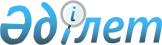 Об утверждении статистических форм общегосударственных статистических наблюдений по социальной статистике и инструкций по их заполнению
					
			Утративший силу
			
			
		
					Приказ Председателя Агентства Республики Казахстан по статистике от 27 сентября 2013 года № 227. Зарегистрирован в Министерстве юстиции Республики Казахстан 19 октября 2013 года № 8832. Утратил силу приказом Председателя Комитета по статистике Министерства национальной экономики Республики Казахстан от 14 ноября 2014 года № 48      Сноска. Утратил силу приказом Председателя Комитета по статистике Министерства национальной экономики РК от 14.11.2014 № 48 (вводится в действие с 01.01.2015).      Примечание РЦПИ!

      Порядок введения в действие приказа см. п.6

      В соответствии с подпунктами 2) и 7) статьи 12 Закона Республики Казахстан «О государственной статистике», ПРИКАЗЫВАЮ: 



      1. Утвердить:



      1) статистическую форму общегосударственного статистического наблюдения «Отчет о послевузовском образовании» (код 1291104, индекс 1-НК, периодичность годовая), согласно приложению 1 к настоящему приказу;



      2) Инструкцию по заполнению статистической формы общегосударственного статистического наблюдения «Отчет о послевузовском образовании» (код 1291104, индекс 1-НК, периодичность годовая), согласно приложению 2 к настоящему приказу;



      3) статистическую форму общегосударственного статистического наблюдения «Отчет о техническом и профессиональном образовании» (код 1301104, индекс 2-НК, периодичность годовая), согласно приложению 3 к настоящему приказу;



      4) Инструкцию по заполнению статистической формы общегосударственного статистического наблюдения «Отчет о техническом и профессиональном образовании» (код 1301104, индекс 2-НК, периодичность годовая), согласно приложению 4 к настоящему приказу;



      5) статистическую форму общегосударственного статистического наблюдения «Отчет высшего учебного заведения» (код 1311104, индекс 3-НК, периодичность годовая), согласно приложению 5 к настоящему приказу;



      6) Инструкцию по заполнению статистической формы общегосударственного статистического наблюдения «Отчет высшего учебного заведения» (код 1311104, индекс 3-НК, периодичность годовая), согласно приложению 6 к настоящему приказу;



      7) статистическую форму общегосударственного статистического наблюдения «Отчет организации по предоставлению социальных услуг с обеспечением проживания» (код 1401104, индекс 3-собес, периодичность годовая), согласно приложению 7 к настоящему приказу;



      8) Инструкцию по заполнению статистической формы общегосударственного статистического наблюдения «Отчет организации по предоставлению социальных услуг с обеспечением проживания» (код 1401104, индекс 3-собес, периодичность годовая), согласно приложению 8 к настоящему приказу;



      9) статистическую форму общегосударственного статистического наблюдения «Отчет о травматизме, связанном с трудовой деятельностью, и профессиональных заболеваниях» (код 1381104, индекс 7-ТПЗ, периодичность годовая), согласно приложению 9 к настоящему приказу;



      10) Инструкцию по заполнению статистической формы общегосударственного статистического наблюдения «Отчет о травматизме, связанном с трудовой деятельностью, и профессиональных заболеваниях» (код 1381104, индекс 7-ТПЗ, периодичность годовая), согласно приложению 10 к настоящему приказу;



      11) статистическую форму общегосударственного статистического наблюдения «Отчет об объеме оказанных услуг в области здравоохранения и предоставления социальных услуг» (код 1361102, индекс Услуги (здрав), периодичность квартальная), согласно приложению 11 к настоящему приказу;



      12) Инструкцию по заполнению статистической формы общегосударственного статистического наблюдения «Отчет об объеме оказанных услуг в области здравоохранения и предоставления социальных услуг» (код 1361102, индекс Услуги (здрав), периодичность квартальная), согласно приложению 12 к настоящему приказу;



      13) статистическую форму общегосударственного статистического наблюдения «Отчет организации образования об объеме оказанных услуг» (код 1371102, индекс Услуги образования, периодичность квартальная), согласно приложению 13 к настоящему приказу;



      14) Инструкцию по заполнению статистической формы общегосударственного статистического наблюдения «Отчет организации образования об объеме оказанных услуг» (код 1371102, индекс Услуги образования, периодичность квартальная), согласно приложению 14 к настоящему приказу;



      15) статистическую форму общегосударственного статистического наблюдения «Отчет об основных показателях финансово-хозяйственной деятельности организации здравоохранения (социальной службы)» (код 1351104, индекс Соцфин (здрав), периодичность годовая), согласно приложению 15 к настоящему приказу;



      16) Инструкцию по заполнению статистической формы общегосударственного статистического наблюдения «Отчет об основных показателях финансово-хозяйственной деятельности организации здравоохранения (социальной службы)» (код 1351104, индекс Соцфин (здрав), периодичность годовая), согласно приложению 16 к настоящему приказу;



      17) статистическую форму общегосударственного статистического наблюдения «Отчет об основных показателях финансово-хозяйственной деятельности организации образования» (код 1341104, индекс Соцфин (обр), периодичность годовая), согласно приложению 17 к настоящему приказу;



      18) Инструкцию по заполнению статистической формы общегосударственного статистического наблюдения «Отчет об основных показателях финансово-хозяйственной деятельности организации образования» (код 1341104, индекс Соцфин (обр), периодичность годовая), согласно приложению 18 к настоящему приказу;



      19) статистическую форму общегосударственного статистического наблюдения «Отчет о сети, кадрах и деятельности в организациях здравоохранения» (код 7011104, индекс 1-здрав, периодичность годовая), согласно приложению 19 к настоящему приказу;



      20) Инструкцию по заполнению статистической формы общегосударственного статистического наблюдения «Отчет о сети, кадрах и деятельности в организациях здравоохранения» (код 7011104, индекс 1-здрав, периодичность годовая), согласно приложению 20 к настоящему приказу.



      2. Признать утратившими силу приказы Агентства Республики Казахстан по статистике согласно приложению 21 к настоящему приказу.



      3. Департаменту стратегического развития совместно с Юридическим департаментом Агентства Республики Казахстан по статистике в установленном законодательством порядке: 



      1) обеспечить государственную регистрацию настоящего приказа в Министерстве юстиции Республики Казахстан;



      2) направить на официальное опубликование в средства массовой информации настоящий приказ в течение десяти календарных дней после его государственной регистрации в Министерстве юстиции Республики Казахстан;



      3) обеспечить обязательную публикацию настоящего приказа на Интернет-ресурсе Агентства Республики Казахстан по статистике.



      4. Департаменту стратегического развития Агентства Республики Казахстан по статистике довести настоящий приказ до структурных подразделений и территориальных органов Агентства Республики Казахстан по статистике для руководства.



      5. Контроль за исполнением настоящего приказа оставляю за собой.



      6. Настоящий приказ подлежит официальному опубликованию и вводится в действие с 1 января 2014 года.      Председатель                               А. Смаилов      «СОГЛАСОВАН»

      Министр здравоохранения

      Республики Казахстан

      _______________ С. Каирбекова

      9 сентября 2013 года      «СОГЛАСОВАН»

      Министр труда 

      и социальной защиты населения

      Республики Казахстан

      ________________ Т. Дуйсенова 

      26 сентября 2013 года      «СОГЛАСОВАН»

      Министр образования и науки

      Республики Казахстан

      _______________ А. Саринжипов

      16 сентября 2013 года

Приложение 1           

к приказу Председателя      

Агентства Республики Казахстан по

статистике            

от 27 сентября 2013 года № 227  1. Ұйымның түрін «V» белгісімен белгілеңіз

Отметьте знаком «V» вид организации 2. Магистранттар санының қозғалысы, адам

Движение численности магистрантов, человек3. Докторанттар санының қозғалысы, адам

Движение численности докторантов, человек4. Магистранттардың жалпы саны, оларды мамандықтар бойынша

қабылдау және бітіртіп шығару, адам

Общая численность магистрантов, их прием и выпуск по специальностям,

человек________________________

* Мұнда және бұдан әрі қосымша мамандықтар және 7-бөлімде - ұлттар болған

жағдайда бос жолдарда жалғастыру

Здесь и далее в пустых строках продолжить при наличии дополнительных специальностей и

национальностей - в разделе 75. Докторанттардың жалпы саны, оларды қабылдау және бітіртіп

шығару (мамандықтар бойынша), адам

Общая численность докторантов, их прием и выпуск (по специальностям),

человек6. Магистранттар мен докторанттардың жасы бойынша санын

көрсетіңіз, адам

Укажите численность магистрантов и докторантов по возрасту, человек7. Магистранттар мен докторанттардың санын ұлттар бойынша бөліп

көрсетіңіз, адам 

Укажите численность магистрантов и докторантов в разбивке по

национальностям, человек8. Магистранттар мен докторанттардың келген елдері бойынша

санын көрсетіңіз, адам 

Укажите численность магистрантов и докторантов по странам прибытия,

человек________________________

* ТМД - Тәуелсіз Мемлекеттер Достастығы

СНГ - Содружество Независимых ГосударствАтауы                      Мекенжайы

Наименование______________ Адрес      ___________________

            ______________            ___________________Телефон _________________Электрондық пошта мекенжайы

Адрес электронной почты __________________Орындаушы

Исполнитель _______________________________ ____________

                         аты-жөні            телефон

                         фамилия              Басшы

Руководитель ______________________________ ____________

             тегі, аты және әкесінің аты    қолы

                фамилия, имя и отчество       подписьБас бухгалтер 

Главный бухгалтер ______________________________ ___________ 

                  тегі, аты және әкесінің аты     қолы

                       фамилия, имя и отчество      подпись                                 Мөрдің орны (бар болған жағдайда)

                                    Место для печати (при наличии)

Приложение 2           

к приказу Председателя      

Агентства Республики Казахстан по

статистике            

от 27 сентября 2013 года № 227   

Инструкция по заполнению статистической формы

общегосударственного статистического наблюдения

«Отчет о послевузовском образовании»

(код 1291104, индекс 1-НК, периодичность годовая)

      1. Настоящая Инструкция по заполнению статистической формы общегосударственного статистического наблюдения «Отчет о послевузовском образовании» (код 1291104, индекс 1-НК, периодичность годовая) разработана в соответствии с подпунктом 7) статьи 12 Закона Республики Казахстан «О государственной статистике» и детализирует заполнение статистической формы общегосударственного статистического наблюдения «Отчет о послевузовском образовании» (код 1291104, индекс 1-НК, периодичность годовая). 



      2. Следующие определения применяются в целях заполнения данной статистической формы:



      1) магистрант - лицо, обучающееся в магистратуре;



      2) магистратура – профессиональная образовательная учебная программа послевузовского образования, направленная на подготовку научных и педагогических кадров с присуждением академической степени «магистр» по соответствующей специальности; 



      3) резидентура – форма получения послевузовского углубленного медицинского образования по клиническим специальностям;



      4) кандидат наук, доктор наук – ученые степени, присужденные на основании защиты диссертаций соискателями;



      5) докторант - лицо, обучающееся в докторантуре;



      6) докторантура – профессиональная образовательная учебная программа послевузовского образования, направленная на подготовку научных и педагогических кадров с присуждением ученой степени доктор философии (PhD), доктор по профилю;



      7) доктор философии (PhD), доктор по профилю – ученая степень, присуждаемая лицам, освоившим профессиональные образовательные учебные программы докторантуры по соответствующим специальностям и защитившим диссертацию.



      3. Статистическая форма составляется на основании данных первичной учетной документации, имеющейся в учебной части, бухгалтерии, отделе кадров и других подразделениях высшего учебного заведения или научной организации (приказов о зачислении, переводе, окончании магистратуры, докторантуры, допуске к защите диссертаций, отчислении магистрантов, докторантов и других документов). Данные по специальностям магистратуры и докторантуры заполняются в соответствии с Государственным Классификатором Республики Казахстан «Классификатор специальностей высшего и послевузовского образования Республики Казахстан», утвержденным Приказом Комитета по техническому регулированию и метрологии Министерства индустрии и торговли Республики Казахстан от 20 марта 2009 года № 131-од.



      4. В разделе 1 проставляется соответствующая метка в указанных клетках.



      5. В разделе 2 приводятся сведения о движении численности магистрантов (данные по резидентуре включаются в разделы по магистратуре):

      по графе 2 - численность магистрантов, окончивших высшие учебные заведения в отчетном году, включенных в общее число принятых, показанных по строке 1 графы 1 раздела 4 соответственно;

      в графе 3 - количество лиц, зачисленных в магистратуру в порядке восстановления или перевода из других организаций. Эти магистранты не включаются в численность принятых, показанных в графах 1 и 2 раздела 4 соответственно;

      в графе 4 - общее число магистрантов, выбывших по разным причинам до окончания магистратуры;

      в графе 5 - проходивших магистерскую подготовку свыше указанного срока, число этих магистрантов включается в общую численность магистрантов, показанных в разделе 4 соответственно.



      6. В разделе 3 приводятся сведения о движении численности докторантов: 

      по графе 2 - прием докторантов; 

      в графе 3 - количество лиц, зачисленных в докторантуру в порядке восстановления или перевода из других организаций. Эти докторанты не включаются в численность принятых, показанных в графах 1 и 2 раздела 5 соответственно;

      в графе 4 - общее число докторантов, выбывших по разным причинам до окончания докторантуры;

      в графе 5 - проходивших докторскую подготовку свыше указанного срока. Число этих докторантов включается в общую численность докторантов, показанных в разделе 5 соответственно.



      7. В разделе 4 приводятся сведения обо всех магистрантах, их прием и выпуск по специальностям: 

      по строке 1 включаются все магистранты, принятые, обучающиеся и окончившие магистратуру данной организации, в разрезе по специальностям. Сведения о них включаются в общие данные об магистрантах по соответствующим показателям; 

      в графах 1, 3, 5 по всем строкам показывается численность магистрантов, принятых в магистратуру, численность обучавшихся в магистратуре и фактически выпущенных из магистратуры в отчетном году;

      в графах 2, 4, 6, 8 из общей численности магистрантов, показанных в графах 1, 3, 5, 7, приводятся данные об магистрантах-женщинах по соответствующим показателям;

      в графе 7 приводятся данные о числе магистрантов, защитивших магистерские диссертации. 



      8. В разделе 5 приводятся данные о приеме, численности обучающихся, фактическом выпуске, в том числе с защитой докторской диссертации и число докторантов. Эти данные приводятся как в общей численности - строка 1, так и с разбивкой докторам по профилю - строка 2 и докторам философии (PhD) - строка 3, в том числе в разрезе по специальностям. Данные по специальностям суммируются в пределах каждой отрасли.

      В графах 1, 3, 5 по всем строкам показывается численность докторантов принятых в докторантуру в отчетном году, численность обучавшихся в докторантуре и фактически выпущенных из докторантуры в отчетном году. 

      В графах 2, 4, 6, 8 из общей численности докторантов, показанных в графах 1, 3, 5, 7, приводятся данные о докторантах-женщинах по соответствующим показателям.

      В графе 7 приводятся данные о числе докторантов, защитивших докторские диссертации. 



      9. В разделе 6 указывается численность магистрантов и докторантов по возрасту. Возраст обучающихся определяется по числу полных лет по состоянию на 1 января.



      10. В разделах 7 и 8 указывается численность магистрантов и докторантов по национальностям и странам прибытия соответственно.

      Представление данной статистической формы осуществляется на бумажном носителе и в электронном формате. Заполнение статистической формы в электронном формате осуществляется посредством использования программного обеспечения, размещенного в разделе «Отчеты on-line» на Интернет-ресурсе Агентства Республики Казахстан по статистике (www.stat.gov.kz).



      Примечание: Х – данная позиция не подлежит заполнению.



      11. Арифметико-логический контроль:

      1) Раздел 2. «Движение численности магистрантов»:

      строка 1 = строк 1.1 и 1.2 для каждой графы;

      2) Раздел 3. Движение численности докторантов:

      строка 1 = строк 1.1 и 1.2 для каждой графы;

      3) Раздел 4. «Общая численность магистрантов, их прием и выпуск по специальностям»:

      строка 1 = строк 2, 3, 4, 5, 6, 7 и так далее для каждой графы;

      строка 2 = строк 2.1 и 2.2 для каждой графы;

      строка 3 = строк 3.1 и 3.2 для каждой графы;

      строка 4 = строк 4.1 и 4.2 для каждой графы;

      строка 5 = строк 5.1 и 5.2 для каждой графы;

      строка 6 = строк 6.1 и 6.2 для каждой графы;

      строка 7 = строк 7.1 и 7.2 для каждой графы;

      строки 2.2 = строк 2.2.1 и 2.2.2 для каждой графы;

      строки 3.2 = строк 3.2.1 и 3.2.2 для каждой графы;

      строки 4.2 = строк 4.2.1 и 4.2.2 для каждой графы;

      строки 5.2 = строк 5.2.1 и 5.2.2 для каждой графы;

      строки 6.2 = строк 6.2.1 и 6.2.2 для каждой графы;

      строки 7.2 = строк 7.2.1 и 7.2.2 для каждой графы;

      графа 2 < графы 1;

      графа 4 < графы 3;

      графа 6 < графы 5;

      графа 8 < графы 7;

      графа 7 < графы 5;

      4) Раздел 5. «Общая численность докторантов, их прием и выпуск по специальностям»:

      строка 1 = строк 1.1 и 1.2 для каждой графы;

      строка 1 = строк «в том числе по специальностям» для каждой графы;

      графа 2 < графы 1;

      графа 4 < графы 3;

      графа 6 < графы 5;

      графа 8 < графы 7;

      графа 7 < графы 5;

      5) Раздел 6. «Численность магистрантов и докторантов по возрасту»:

      строка 1 = строк 1.1-1.15 для каждой графы;

      6) Раздел 7. «Численность магистрантов и докторантов по национальностям»:

      строка 1 = строк 1.1-2.7 для каждой графы;

      7) Раздел 8. «Численность магистрантов и докторантов по странам прибытия»:

      строка 1 = строк 2, 3 и 4 для каждой графы;

      строка 3 = строк 3.1-3.11 для каждой графы;

      8) Контроль между разделами:

      строка 1 графы 2 раздела 2 < строка 1 графы 1 раздела 4;

      строка 1 графы 5 раздела 2 < строка 1 графы 3 раздела 4;

      строка 1 графы 1 раздела 2 = строка 1 графы 3 раздела 4 = строка 1 графы 1 раздела 6 = строке 1 графы 3 раздела 7= строка 1 графы 3 раздела 8;

      строка 1 графы 1 раздела 4 = строка 1 графы 1 раздела 7 = строка 1 графы 1 раздела 8;

      строка 1 графы 5 раздела 4 = строке 1 графы 5 раздела 7 = строка 1 графы 5 раздела 8;

      строка 1 графы 5 раздела 3 < строка 1 графы 3 раздела 5;

      строка 1 графы 2 раздела 3 = строка 1 графы 1 раздела 5 = строке 1 графы 2 раздела 7 = строка 1 графы 2 раздела 8;

      строка 1 графы 1 раздела 3 = строке 1 графы 3 раздела 5= строка 1 графы 2 раздела 6= строка 1 графы 4 раздела 7= строка 1 графы 4 раздела 8;

      строка 1 графы 5 раздела 5 = строке 1 графы 6 раздела 7 = строка 1 графы 6 раздела 8.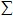 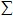 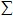 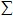 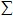 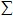 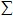 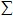 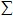 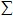 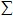 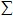 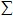 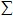 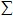 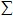 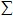 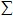 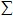 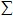 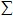 

Приложение 3           

к приказу Председателя      

Агентства Республики Казахстан по

статистике            

от 27 сентября 2013 года № 227  4. Контингенттің нақты бары және қозғалысы туралы деректерді

толтырыңыз, адам

Заполните данные о наличии и движении контингента, человек5. Мемлекеттік білім беру тапсырысы бойынша оқитын оқушылар

санын мамандықтар бойынша бөлінісінде көрсетіңіз, адам

Укажите численность учащихся, обучающихся по государственному

образовательному заказу, в разбивке по специальностям, человек________________________

1 Мұнда және бұдан әрі қосымша мамандықтар және 10-бөлімде - ұлттар болған

жағдайда бос жолдарда жалғастыру

Здесь и далее в пустых строках продолжить при наличии дополнительных специальностей и

национальностей – в разделе 106. Ақылы білім беру қызметтері көрсетілетін оқушылар санын

мамандықтар бойынша бөлінісінде көрсетіңіз, адам

Укажите численность учащихся, получающих платные образовательные

услуги, в разбивке по специальностям, человек7. Оқыту курсы бойынша оқушылар санын көрсетіңіз, адам

Укажите численность учащихся по курсам обучения, человек8. Оқыту тілдері бойынша оқушылар санын көрсетіңіз, адам

Укажите численность учащихся по языку обучения, человек9. Оқушылар санын жынысы мен жасы бойынша бөлінісінде

көрсетіңіз, адам

Укажите численность учащихся в разбивке по полу и возрасту, человек10. Оқушылар санын ұлттары бойынша бөлінісінде көрсетіңіз, адам

Укажите численность учащихся в разбивке по национальностям, человек11. Келген елдері бойынша оқушылар санын көрсетіңіз, адам

Укажите численность учащихся по странам прибытия, человек________________________

2 ТМД - Тәуелсіз Мемлекеттер Достастығы

СНГ - Содружество Независимых Государств12.Түсу кезіңде жеңілдіктері бар оқушылар санын көрсетіңіз,

адам

Укажите численность учащихся, имеющих льготы при поступлении, человек13. Түлектердің білімін мемлекеттік бағалаудың қорытындылары

бойынша және олардың жұмысқа орналасу деректерін толтырыңыз,

адам

Заполните данные по итогам государственной оценки знаний выпускников

и по их трудоустройству, человек14. Педагог қызметкерлердің саны мен құрамын көрсетіңіз, адам

Укажите численность и состав педагогических работников, человек15. Кітапханалардың қызметі туралы деректерді толтырыңыз

Заполните данные по деятельности библиотек16. Материалды-техникалық базаның бары туралы деректерді

толтырыңыз

Заполните данные о наличии материально-технической базыАтауы                      Мекенжайы

Наименование______________ Адрес      ___________________

            ______________            ___________________Телефон _________________Электрондық пошта мекенжайы

Адрес электронной почты __________________Орындаушы

Исполнитель _______________________________ ____________

                         аты-жөні            телефон

                         фамилия              Басшы

Руководитель ______________________________ ____________

             тегі, аты және әкесінің аты    қолы

                фамилия, имя и отчество       подписьБас бухгалтер 

Главный бухгалтер ______________________________ ___________ 

                  тегі, аты және әкесінің аты     қолы

                       фамилия, имя и отчество      подпись                                 Мөрдің орны (бар болған жағдайда)

                                    Место для печати (при наличии)

Приложение 4           

к приказу Председателя      

Агентства Республики Казахстан по

статистике            

от 27 сентября 2013 года № 227   

Инструкция по заполнению статистической формы

общегосударственного статистического наблюдения

«Отчет о техническом и профессиональном образовании»

(код 1301104, индекс 2-НК, периодичность годовая)

      1. Настоящая Инструкция по заполнению статистической формы общегосударственного статистического наблюдения «Отчет о техническом и профессиональном образовании» (код 1301104, индекс 2-НК, периодичность годовая) разработана в соответствии с подпунктом 7) статьи 12 Закона Республики Казахстан «О государственной статистике» и детализирует заполнение статистической формы общегосударственного статистического наблюдения «Отчет о техническом и профессиональном образовании» (код 1301104, индекс 2-НК, периодичность годовая). 



      2. Следующие определения применяются в целях заполнения данной статистической формы:



      1) принято (прием учащихся) – численность учащихся, вновь принятых в учебное заведение в начале учебного года в результате конкурсного отбора;



      2) прибыло в течение предыдущего учебного года – численность учащихся прибывших (принятых) в учебное заведение после приказа о зачислении;



      3) выбыло в течение предыдущего учебного года – данные о численности учащихся, выбывших из учебного заведения после 1 октября предыдущего года;



      4) выпуск учащихся – количество учащихся, защитивших диплом или сдавших выпускные экзамены, как из числа учащихся закончивших обучение в текущем году, так и из числа прошедших курс обучения в предыдущие годы;



      5) ожидаемый выпуск – предусмотренный учебным планом выпуск в конце учебного года;



      6) базовый уровень образования – уровень образования, который определяется на основании окончания общеобразовательных учебных программ и подтверждается документом государственного образца об уровне (ступени) образования;



      7) язык обучения – язык, на котором ведется преподавание по всем предметам;



      8) списочная численность работников – численность лиц, принятых по трудовому договору, независимо от срока его заключения; 



      9) совместительство – выполнение работником другой регулярной оплачиваемой работы на условиях трудового договора в свободное от основной работы время;



      10) общая площадь зданий – вся площадь, используемая учебным заведением: площадь учебных корпусов, общежитий, жилых домов, занятых преподавателями; подсобная площадь и другая, как собственная, так и арендованная;



      11) арендованная площадь – площадь, взятая во временное пользование за определенную плату;



      12) площадь земельного участка (опытного поля) – площадь, использумая учебным заведением для ведения сельскохозяйственного опытного хозяйства (растениеводства и животноводства);



      13) проектная мощность – производственная мощность, предусмотренная утвержденным проектом введенного в эксплуатацию объекта;



      14) компьютерный класс – учебные места, оснащенные компьютерами, периферийным оборудованием, набором программного обеспечения, локальной компьютерной сетью, а также специальной мебелью;



      15) интерактивное оборудование – набор из интерактивной доски, мультимедийного проектора и ноутбука. Интерактивная доска представляет собой комбинацию экрана проектора (для демонстрации урока-презентации) и тактильно-интерактивных функций (возможность писать поверх изображения, перемещать демонстрируемые проектором объекты по доске, задействовать интерактивные органы управления и тому подобное);



      16) библиотечный фонд – систематизированная совокупность документов в библиотеке, формируемая в соответствии с ее задачами, типом и профилем для их хранения и использования;



      17) количество читателей – количество лиц, пользующееся библиотекой на основании официальной записи в установленных документах;



      18) число книговыдач – количество выданной литературы на дом, зарегистрированной в читательских формулярах.



      3. В статистической форме данные заполняются отдельно по дневной, вечерней и заочной формам обучения и в целом по учебному заведению. Статистическая форма составляется на основании данных первичной учетной документации, имеющейся в учебной части, бухгалтерии, отделе кадров и других подразделениях учебного заведения.



      4. В разделах 1, 2 и 3 проставляется соответствующая отметка в указанных клетках.

      В разделе 3 признак самостоятельности определяется по тому, является данное учебное заведение самостоятельным, либо филиалом учебного заведения находящимся в другом регионе (районе, городе). 



      5. В строке 1 раздела 4 в численность учащихся включаются лица, числящиеся по состоянию на 1 октября отчетного года. Учащиеся, которые по каким-либо причинам не присутствовали на занятиях, но из состава учащихся не исключены, также учитываются.

      В строке 3 в число прибывших в течение предыдущего учебного года включаются лица, переведенные из других учебных заведений и восстановленные в учебном заведении из числа ранее отчисленных по какой-либо причине.

      В строке 4 в число выбывших в течение предыдущего учебного года включаются учащиеся, отчисленные по неуспеваемости, в том числе лица, получившие неудовлетворительную оценку при защите диплома или при сдаче выпускных экзаменов, а также не явившиеся на защиту диплома или сдачу выпускного экзамена без уважительных причин, по семейным обстоятельствам, болезни, собственному желанию и другим причинам, а также переведенные в другие учебные заведения.

      В строке 6 показывается предусмотренный учебным планом выпуск в конце учебного года. Также учитываются лица, не защитившие в свое время по какой-либо причине дипломный проект (не сдавшие государственные экзамены), но получившие разрешение защищать диплом (сдать государственные экзамены) в отчетном году.



      6. В разделе 7 численность учащихся распределяется по курсам обучения с учетом базы образования.



      7. В разделе 9 возраст учащихся определяется по числу полных лет на 1 января текущего года.



      8. В строке 5 раздела 13 указываются лица, трудоустроенные после окончания полного курса обучения и получившие диплом, либо разряд (квалификацию), из них в строке 5.1 выделяются трудоустроенные выпускники, окончившие дневную форму обучения.

      В строке 6 указываются выпускники, продолжившие обучение с распределением по видам учебных заведений: высшие учебные заведения - строка 6.1 и колледжи - строка 6.2.



      9. При заполнении раздела 14, если преподаватель или мастер производственного обучения, имеют основную работу в одном учебном заведении и еще работают по трудовому договору в другом учебном заведении, то они показываются только один раз по основному месту работы. Руководители учебного заведения и другие работники из числа администрации относятся к преподавателям, работающим на условиях почасовой оплаты труда, и включаются только в общий итог. Заочными и вечерними учебными заведениями (отделениями) этот раздел заполняется только на преподавателей, основным местом работы которых является данное учебное заведение (отделение). 



      10. В графе 1 раздела 15 показывается весь книжный фонд, зарегистрированный в инвентарных книгах и других учетных документах, включая школьные учебники, учебно-методическая литература, электронные учебники, книги, брошюры, журналы, находящиеся на дату учета в пользовании читателей, в передвижках и читальных залах и тому подобное. В графе 7 книговыдача в читальном зале в общем количестве книговыдач не учитывается.



      11. В строке 1 раздела 16 данные об общей площади зданий приводятся в квадратных метрах, целых числах без десятых. В случае если учебное заведение имеет опытное хозяйство, отведенное под сельскохозяйственное производство (растениеводство или животноводство), заполняется строка 2.

      Представление данной статистической формы осуществляется на бумажном носителе и в электронном формате. Заполнение статистической формы в электронном формате осуществляется посредством использования программного обеспечения, размещенного в разделе «Отчеты on-line» на Интернет-ресурсе Агентства Республики Казахстан по статистике (www.stat.gov.kz).

      Примечание: Х – данная позиция не подлежит заполнению.



      12. Арифметико-логический контроль:

      1) Раздел 4. «Данные о наличии и движении контингента»:

      графа 1 = граф 2-4 для каждой строки;

      строка 1 = строк 1.1-1.2 для каждой графы;

      строка 2 = строк 2.1-2.2 для каждой графы;

      строка 3 = строк 3.1-3.2 для каждой графы;

      строка 4 = строк 4.1-4.2 для каждой графы;

      строка 5 = строк 5.1-5.2 для каждой графы;

      2) Раздел 5. «Численность учащихся, обучающихся по государственному образовательному заказу, в разбивке по специальностям»:

      строка 1 = строк 2-21 для каждой графы;

      графа 1 > графы 2 для каждой строки;

      графа 1 > графы 3 для каждой строки;

      графа 4 > графы 5 для каждой строки;

      графа 4 > графы 6 для каждой строки;

      графа 7 > графы 8 для каждой строки;

      графа 7 > графы 9 для каждой строки;

      3) Раздел 6. «Численность учащихся, получающих платные образовательные услуги, в разбивке по специальностям»:

      строка 1 = строк 2-21 для каждой графы;

      графа 1 > графы 2 для каждой строки;

      графа 1 > графы 3 для каждой строки;

      графа 4 > графы 5 для каждой строки;

      графа 4 > графы 6 для каждой строки;

      графа 7 > графы 8 для каждой строки;

      графа 7 > графы 9 для каждой строки;

      4) Раздел 7. «Численность учащихся по курсам обучения»:

      строка 1 = строк 1.1-1.3 для каждой графы;

      графа 1 = граф 2-5 для каждой строки;

      5) Раздел 8. «Численность учащихся по языку обучения»:

      строка 1 = строк 1.1-1.2 для каждой графы;

      графа 1 = граф 2-8 для каждой строки;

      6) Раздел 9. «Численность учащихся по полу и возрасту»:

      строка 1 = строк 1.1-1.2 для каждой графы;

      графа 1 = граф 2-17 для каждой строки;

      7) Раздел 10. «Численность учащихся в разбивке по национальностям»:

      строка 1 = строк 1.1-2 для каждой графы;

      8) Раздел 11. «Численность учащихся по странам прибытия»:

      строка 1 = строк 2, 3, 4 для каждой графы;

      строка 3 = строк 3.1-3.10 для каждой графы;

      строка 4 = строк 4.1-4.7 для каждой графы;

      9) Раздел 13. «Данные по итогам государственной оценки знаний выпускников и по их трудоустройству»:

      строка 1 > строки 2 для каждой графы;

      строка 1 > строки 3 для каждой графы;

      строка 4 = строк 4.1-4.3 для каждой графы;

      строка 5 > строки 5.1 для каждой графы;

      строка 6 = строк 6.1, 6.2 для каждой графы;

      10) Раздел 14. «Численность и состав педагогических работников»:

      строка 1 = строк 1.1-1.2 для каждой графы;

      строка 3 = строк 3.1-3.4 для каждой графы;

      строка 1 = строке 3 для каждой графы;

      строка 1 > строки 2 для каждой графы;

      11) Раздел 15. «Данные по деятельности библиотек»:графа 1 > граф 2-4;

      12) Раздел 16. «Данные о наличии материально-технической базы»:

      строка 1 = строк 1.1-1.2;

      строка 8 > строки 14;

      строка 13 > строки 13.1;

      если строка 1 0, то и строка 3 0;

      если строка 3 строки 8 > 100 или < 1;

      если строка 12 0, то и строка 13 0;

      если строка 13/ строку 12 > 30 или < 1;

      строка 1 >  строк 4, 5, 6;

      строка 15 > строки 15.1;

      Контроль между разделами:

      1) Всего обучается: 

      раздел 4 строка 1, графа 1 = раздел 5 строка 1 графа 4 + раздел 6 строка 1 графа 4 = раздел 7 строка 1, графа 1 = раздел 8 строка 1 графа 1 = раздел 9 строка 1 графа 1 = раздел 10 строка 1 граф 3-4 = раздел 11 строка 1 графа 2.

      2) Прием: 

      раздел 4 строка 2 графа 1 = раздел 5 строка 1 графа 1 + раздел 6 строка 1 графа 1 = раздел 10 строка 1 граф 1-2 = раздел 11 строка 1 графа 1;

      3) Выпуск: 

      раздел 4 строка 5 графа 1 = раздел 5 строка 1 графа 7 + раздел 6 строка 1 графа 7 = раздел 10 строка 1 граф 5-6 = раздел 11 строка 1 графа 3. 

      4) Всего обучается мужчин: 

      раздел 4 строка 1.1 графа 1 = раздел 8 строка 1.1 графа 1 = раздел 9 строка 1.1 графа 1 = раздел 10 строка 1 графа 3;

      5) Всего обучается женщин: 

      раздел 4 строка 1.2 графа 1 = раздел 5 строка 1 графа 5 + раздел 6 строка 1 графа 5 = раздел 8 строка 1.2 графа 1 = раздел 9 строка 1.2 графа 1 = раздел 10 строка 1 графа 4;

      6) Прием мужчин: 

      раздел 4 строка 2.1 графа 1 = раздел 10 строка 1 графа 1; 

      7) Прием женщин: 

      раздел 4 строка 2.2 графа 1 = раздел 5 строка 1 графа 2 + раздел 6 строка 1 графа 2 = раздел 10 строка 1 графа 2.

      8) Выпуск мужчин: 

      раздел 4 строка 5.1 графа 1 = раздел 10 строка 1 графа 5; 

      Если раздел 4 строка 5.1 графа 1 0, то и раздел 13 строка 1 графа 1 0.

      9) Выпуск женщин: 

      раздел 4 строка 5.2 графа 1 = раздел 5 строка 1 графа 8 + раздел 6 строка 1 графа 8 = раздел 10 строка 1 графа 6; 

      Если раздел 4 строка 5.2 графа 1 0, то и раздел 12 строка 1 графа 6 0;

      10) Численность учащихся на базе основного среднего образования: 

      раздел 4 строка 1 графа 2 = раздел 7 строка 1.1 графа 1; 

      11) Численность учащихся на базе общего среднего образования: 

      раздел 4 строка 1 графа 3 = раздел 7 строка 1.2 графа 1; 

      12) Численность учащихся на базе училища: 

      раздел 4 строка 1 графа 4 = раздел 7 строка 1.3 графа 1; 

      13) Численность учащихся, имеющих льготы при поступлении: 

раздел 4 строка 1.1 графа 1 > раздел 12, каждой строки 1, 2, 3, 4, 5, 6, графа 3; раздел 4 строка 1.2 графа 1 > раздел 12, каждой строки 1, 2, 3, 4, 5, 6, графа 4; раздел 4 строка 2.1 графа 1 > раздел 12, каждой строки 1, 2, 3, 4, 5, 6, графа 1; раздел 4 строка 2.2 графа 1 > раздел 12, каждой строки 1, 2, 3, 4, 5, 6, графа 2; раздел 4 строка 5.1 графа 1 > раздел 12, каждой строки 1, 2, 3, 4, 5, 6, графа 5; раздел 4 строка 5.2 графа 1 > раздел 12, каждой строки 1, 2, 3, 4, 5, 6, графа 6;

      14) Численность учащихся на казахском языке: 

      раздел 5 строка 1 графа 6 + раздел 6 строка 1 графа 6 = раздел 8 строка 1 графа 2;

      15) Балансовый контроль (всего обучается)1: 

      «Итого обучается» отчета за последний период = «Итого обучается» отчета за предыдущий период + («Прибыло учащихся» - «Выбыло учащихся» + «Принято» - «Выпущено учащихся») отчета за последний период;

      16) Балансовый контроль (женщины): 

      «Итого обучается – женщины» отчета за последний период = «Итого обучается – женщины» отчета за предыдущий период + («Прибыло учащихся – женщины» - «Выбыло учащихся – женщины» + «Принято – женщин» - «Выпущено учащихся – женщины») отчета за последний период

      17) Балансовый контроль (мужчины): 

      «Итого обучается – мужчины» отчета за последний период = «Итого обучается – мужчины» отчета за предыдущий период + («Прибыло учащихся – мужчины» - «Выбыло учащихся – мужчины» + «Принято – мужчины» - «Выпущено учащихся – мужчины») отчета за последний период.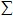 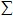 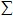 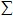 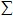 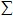 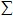 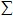 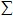 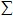 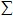 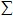 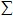 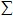 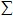 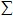 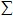 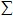 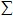 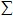 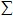 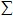 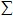 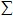 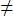 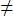 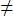 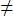 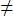 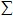 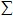 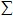 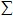 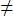 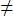 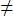 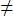 ________________________

      1 Приведенные контроли являются допустимыми и предусмотрены с целью снижения

вероятности появления случайных ошибок регистрации, которые возникают из-за описок и

невнимательности респондентов.

Приложение 5           

к приказу Председателя      

Агентства Республики Казахстан по

статистике            

от 27 сентября 2013 года № 227  4. Контингенттің нақты бары және қозғалысы туралы деректерді

толтырыңыз, адам

Заполните данные о наличии и движении контингента, человек5. Жоғары білім (бакалавриат) және жоғары арнайы білім

мамандықтары бойынша оқитын студенттер саны, адам

Численность студентов, обучающихся по специальностям высшего

образования (бакалавриат) и высшего специального образования, человек6. Оқыту курстары бойынша студенттер санын көрсетіңіз, адам

Укажите численность студентов по курсам обучения, человек7. Студенттердің жынысы мен жасы бойынша санын көрсетініз, адам

Укажите численность студентов по полу и возрастам, человек8. Студенттердің оқыту тілдері бойынша санын көрсетіңіз, адам

Укажите численность студентов по языку обучения, человек9. Студенттердің санын ұлттары бойынша бөлінісінде көрсетіңіз,

адам

Укажите численность студентов в разбивке по национальностям, человек10. Студенттердің келген елдері бойынша санын көрсетіңіз, адам 

Укажите численность студентов по странам прибытия, человек________________________

1 ТМД-Тәуелсіз Мемлекеттер Достастығы

СНГ - Содружество Независимых Государств11. Квота бойынша деректерді көрсетіңіз, адам

Укажите данные по квоте, человек12. Түлектердің мемлекеттік аттестациясының қорытындылары

бойынша деректерді толтырыңыз, адам

Заполните данные по итогам государственной аттестации выпускников,

человек13. Профессорлық- оқытушылық құрамның санын көрсетіңіз, адам 

Укажите численность профессорско-преподавательского состава, человек14. Материалдық-техникалық базаның сипаттамалары туралы

деректерді толтырыңыз

Заполните данные о характеристиках материально-технической базыАтауы                      Мекенжайы

Наименование______________ Адрес      ___________________

            ______________            ___________________Телефон _________________Электрондық пошта мекенжайы

Адрес электронной почты __________________Орындаушы

Исполнитель _______________________________ ____________

                         аты-жөні            телефон

                         фамилия              Басшы

Руководитель ______________________________ ____________

             тегі, аты және әкесінің аты    қолы

                фамилия, имя и отчество       подписьБас бухгалтер 

Главный бухгалтер ______________________________ ___________ 

                  тегі, аты және әкесінің аты     қолы

                       фамилия, имя и отчество      подпись                                 Мөрдің орны (бар болған жағдайда)

                                    Место для печати (при наличии)

Приложение 6           

к приказу Председателя      

Агентства Республики Казахстан по

статистике            

от 27 сентября 2013 года № 227   

Инструкция по заполнению статистической формы

общегосударственного статистического наблюдения

«Отчет высшего учебного заведения» 

(код 1311104, индекс 3-НК, периодичность годовая)

      1. Настоящая Инструкция по заполнению статистической формы общегосударственного статистического наблюдения «Отчет высшего учебного заведения (код 1311104, индекс 3-НК, периодичность годовая)» разработана в соответствии с подпунктом 7) статьи 12 Закона Республики Казахстан «О государственной статистике» и детализирует заполнение статистической формы общегосударственного статистического наблюдения «Отчет высшего учебного заведения» (1311104, индекс 3-НК, периодичность годовая). 



      2. Следующие определения применяются в целях заполнения данной статистической формы:



      1) принято (прием студентов) – вся численность студентов, вновь принятых в учебное заведение в начале учебного года в результате конкурсного отбора;



      2) прибыло в течение предыдущего учебного года – численность студентов, прибывших (принятых) в учебное заведение после приказа о зачислении;



      3) выбыло в течение предыдущего учебного года – численность студентов, выбывших из учебного заведения после 1 октября предыдущего года; 



      4) выпуск за календарный год – численность лиц, защитивших диплом или сдавших выпускные экзамены, как из числа закончивших обучение в текущем году, так и из числа прошедших курс обучения в предыдущие годы; 



      5) выпуск ожидаемый – предусмотренный учебным планом выпуск в конце учебного года; 



      6) покупка образовательных услуг – получение платного образования;



      7) списочная численность работников – численность лиц, принятых по трудовому договору, независимо от срока его заключения; 



      8) совместительство – выполнение работником другой регулярной оплачиваемой работы на условиях трудового договора в свободное от основной работы время;



      9) общая площадь зданий – вся площадь, используемая учебным заведением: площадь учебных корпусов, общежитий, жилых домов, занятых преподавателями; подсобная площадь и другая, как собственная, так и арендованная; 



      10) арендованная площадь – площадь, взятая во временное пользование за определенную плату;



      11) библиотечный фонд – систематизированная совокупность документов в библиотеке, формируемая в соответствии с ее задачами, типом и профилем для их хранения и использования; 



      12) количество читателей – количество лиц, пользующееся библиотекой на основании официальной записи в установленных документах;



      13) число посещений – количество посещений читателями абонемента библиотеки с целью взятия, сдачи или обмена книг; 



      14) число книговыдач – количество выданной литературы на дом, зарегистрированной в читательских формулярах.



      3. В статистической форме данные заполняются отдельно по дневной, вечерней и заочной формам обучения. Статистическая форма составляется на основании данных первичной учетной документации, имеющейся в учебной части, бухгалтерии, отделе кадров и других подразделениях учебного заведения.



      4. В разделах 1 и 2 проставляется соответствующая отметка в указанных клетках.



      5. В разделе 3 при указании ответа признак самостоятельности определяется по тому, является ли данное учебное заведение самостоятельным или филиалом учебного заведения находящимся в другом регионе (районе, городе). 



      6. В разделе 4 приводятся данные о движении студентов и их наличии на начало учебного года.

      В число принятых студентов включены учащиеся, впервые начавшие обучение в данном высшем учебном заведении с распределением по базе образования.

      В число прибывших также включаются лица, переведенные из других учебных заведений и восстановленные в учебном заведении из числа ранее отчисленных по какой-либо причине.

      В число выбывших включаются студенты, отчисленные по неуспеваемости, в том числе лица, получившие неудовлетворительную оценку при защите диплома или при сдаче выпускных экзаменов, а также не явившиеся на защиту диплома или сдачу выпускного экзамена без уважительных причин, по семейным обстоятельствам, болезни, собственному желанию и другим причинам, а также переведенные в другие учебные заведения. 

      В строке 6 указывается общая численность иногородних студентов, из них по строке 6.1 численность иногородних студентов, нуждающихся в общежитии и по строке 6.1.1 - численность студентов проживающих в общежитии. 



      7. В разделе 5 специальности высшего образования указываются в соответствии с Государственным Классификатором Республики Казахстан 08-2009 «Классификатора специальностей высшего и послевузовского образования Республики Казахстан», утвержденным Комитетом по техническому регулированию и метрологии Министерства индустрии и торговли Республики Казахстан (Госстандарт) от 20 марта 2009 года № 131-од. 

      В численность студентов на начало учебного года:

      1) включаются лица, числящиеся по состоянию на 1 октября отчетного года. Те студенты, которые по каким-либо причинам не присутствовали на занятиях, но из состава студентов не исключены, также учитываются;

      2) не включаются слушатели платных курсов по подготовке к поступлению в высшее учебное заведение, студенты, откомандированные для обучения за границу.

      В графе 10 также показываются лица, не защитившие в свое время по какой-либо причине дипломный проект (не сдавшие государственные экзамены), но получившие разрешение защищать диплом (сдать государственные экзамены) в отчетном году.



      8. В разделе 6 указывается распределение численности студентов по курсам в разрезе источников финансирования обучения.



      9. В разделе 7 указывается численность студентов по полу и возрасту. Возраст студентов определяется по числу полных лет по состоянию на 1 января.



      10. В разделе 8 указывается распределение студентов по языкам обучения, в графе 7 - язык обучения.



      11. В разделах 9 и 10 отражается численность студентов по национальностям и странам прибытия соответственно.



      12. В разделе 11 указываются данные о приеме, выпуске и численности студентов по квоте, в разделе 12 - итоги государственной аттестации выпускников.



      13. В разделе 13 списочная численность преподавателей штатного профессорско-преподавательского состава показывается только один раз по основному месту работы. 

      Заочные и вечерние учебные заведения (отделения) в этот раздел включают только тех преподавателей, основным местом работы которых является данное учебное заведение (отделение).



      14. В разделе 14 данные о площади приводятся в квадратных метрах и целых числах.

      По строке 5 показывается весь книжный фонд, зарегистрированный в инвентарных книгах и других учетных документах, включая школьные учебники, книги, брошюры, журналы, находящиеся на дату учета в пользовании читателей, в передвижках и читальных залах и тому подобное. 

      Книговыдача в читальном зале в общем количестве книговыдач не учитывается. 

      По строке 8 количество посещений читального зала не учитывается.

      Представление данной статистической формы осуществляется на бумажном носителе и в электронном формате. Заполнение статистической формы в электронном формате осуществляется посредством использования программного обеспечения, размещенного в разделе «Отчеты on-line» на Интернет-ресурсе Агентства Республики Казахстан по статистике (www.stat.gov.kz).



      Примечание: Х – данная позиция не подлежит заполнению.



      16. Арифметико-логический контроль:

      1) Раздел 4. Данные о наличии и движении контингента:

      графа 2 < графы 1 для каждой строки;

      строка 2 = строк 2.1-2.3 для каждой графы;

      строка 3 = строк 3.1-3.5 для каждой графы;

      строка 4 = строк 4.1-4.9 для каждой графы;

      строка 6 < строки 1 для каждой графы;

      строка 6.1 < строки 6 для каждой графы;

      строка 6.1.1 < строки 6.1 для каждой графы;

      2) Раздел 5. «Численность студентов, обучающихся по специальностям высшего образования бакалавриат и высшего специального образования»:

      строка 1 = строк 2, 3, 4, 5, 6, 7 для каждой графы;

      строка 2 = строк 2.1, 2.2, 2.3 для каждой графы;

      строки 2.3 = строк 2.3.1, 2.3.2 для каждой графы;

      строка 3 = строк 3.1, 3.2, 3.3 для каждой графы;

      строки 3.3 = строк 3.3.1, 3.3.2 для каждой графы;

      строка 4 = строк 4.1, 4.2, 4.3 для каждой графы;

      строки 4.3 = строк 4.3.1, 4.3.2 для каждой графы;

      строка 5 = строк 5.1, 5.2, 5.3 для каждой графы;

      строки 5.3 = строк 5.3.1, 5.3.2 для каждой графы;

      строка 6 = строк 6.1, 6.2, 6.3 для каждой графы;

      строки 6.3 = строк 6.3.1, 6.3.2 для каждой графы;

      строка 7 = строк 7.1, 7.2, 7.3 для каждой графы;

      строки 7.3 = строк 7.3.1, 7.3.2 для каждой графы;

      графа 2 < графы 1 для каждой строки;

      графа 3 < графы 1 для каждой строки;

      графа 5 < графы 4 для каждой строки;

      графа 6 < графы 4 для каждой строки;

      графа 8 < графы 7 для каждой строки;

      графа 9 < графы 7 для каждой строки;

      3) Раздел 6. «Численность студентов по курсам обучения»:

      графа 1 = граф 2-4 для каждой строки;

      строка 1 = строк 1.1-1.7 для каждой графы;

      4) Раздел 7. «Численность студентов по полу и возрастам»:

      строка 1 = строк 1-1.15 для каждой графы;

      графа 2 < графы 1 для каждой строки;

      5) Раздел 8. «Численность студентов по языку обучения»:

      графа 1 = граф 2-7 для каждой строки;

      строка 1.1 < строки 1 для каждой графы;

      6) Раздел 9. «Численность студентов в разбивке по национальностям»:

      строка 1 = строк 1.1-2 для каждой графы;

      графа 2 < графы 1 для каждой строки;

      графа 4 < графы 3 для каждой строки;

      графа 6 < графы 5 для каждой строки;

      7) Раздел 10. «Численность студентов по странам прибытия»:

      строка 1 = строк 2, 3 и 4 для каждой графы;

      строка 3 = строк 3.1-3.10 для каждой графы;

      строка 4 = строк 4.1-4.4 для каждой графы;

      8) Раздел 11. «Укажите данные по квоте»:

      графа 2 < графы 1 для каждой строки;

      графа 4 < графы 3 для каждой строки;

      графа 6 < графы 5 для каждой строки;

      9) Раздел 12. «Заполните данные по итогам государственной аттестации выпускников»:

      графа 2 < графы 1 для каждой строки;

      строка 1.1 < строки 1 для каждой графы;

      строка 1.2 < строки 1 для каждой графы;

      строка 1.3 < строки 1 для каждой графы;

      10) Раздел 13. «Численность профессорско-преподавательского состава»:

      графа 1 > граф 2-4 для каждой строки;

      графа 1 > граф 5-6 для каждой строки;

      графа 1 > граф 7-8 для каждой строки;

      строка 1 = строк 2 и 3 для каждой графы;

      строка 2 = строк 2.1-2.4 для каждой графы;

      строка 3 = строк 3.1-3.4 для каждой графы;

      11) Раздел 14. «Данные о характеристиках материально-технической базы»:

      строка 1 = строк 1.1-1.2;

      строка 1.3 < строки 1;

      строка 1 > строк 1.4-1.5;

      строка 3.1 < строки 3.

      12) Контроль между разделами:

      раздел 4 строка 1 графы 1 = раздел 5 строке 1 графы 4 = раздел 6 строке 1 графы 1 = раздел 7 строке 1 графы 1 = раздел 8 строке 1 графы 1 = раздел 9 строке 1 графы 3 = раздел 10 строке 1 графы 2;

      раздел 4 строка 1 графы 2 = раздел 5 строке 1 графы 5 = раздел 7 строке 1 графы 2 = раздел 8 строке 2 графы 1 = раздел 9 строке 1 графы 4 > раздел 11 строка 1 графы 4;

      раздел 4 строка 2 графы 1 = раздел 5 строке 1 графы 1 = раздел 9 строке 1 графы 1 = раздел 10 строке 1 графы 1; 

      раздел 4 строка 2 графы 2 = раздел 5 строке 1 графы 2 = раздел 9 строке 1 графы 2;

      раздел 4 строка 5 графы 1 = раздел 5 строке 1 графы 7 = раздел 9 строке 1 графы 5 = раздел 10 строке 1 графы 3;

      раздел 4 строка 5 графы 2 = раздел 5 строке 1 графы 8 = раздел 9 строке 1 графы 6;

      раздел 5 графа 4 строк 2.1, 3.1, 4.1, 5.1, 6.1, 7.1 по всем специальностям = раздел 6 строка 1 графа 2;

      раздел 5 графа 4 строк 2.2, 3.2, 4.2, 5.2, 6.2, 7.2 по всем специальностям = раздел 6 строка 1 графа 3;

      раздел 5 графа 4 строк 2.3, 3.3, 4.3, 5.3, 6.3, 7.3 по всем специальностям = раздел 6 строка 1 графа 4;

      Раздел 5 строка 1 графа 6 = раздел 8 строка 1 графа 2. 

      13) Балансовый контроль1:

      Численность студентов на начало предыдущего учебного года + Прием + Прибыло - Выбыло - Выпуск = Численность студентов на начало отчетного учебного года.

      Численность студентов (женщин) на начало предыдущего учебного года + Прием (женщин) + Прибыло (женщин) - Выбыло (женщин) - Выпуск (женщин) = Численность студентов (женщин) на начало отчетного учебного года.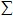 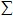 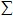 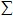 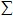 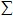 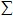 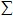 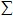 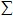 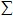 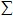 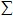 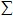 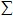 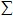 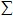 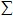 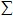 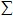 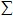 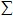 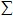 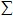 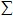 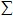 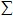 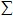 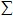 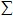 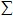 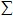 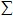 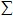 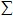 ________________________

      1 Приведенные контроли являются допустимыми и предусмотрены с целью снижения

вероятности появления случайных ошибок регистрации, которые возникают из-за описок и

невнимательности респондентов.

Приложение 7           

к приказу Председателя      

Агентства Республики Казахстан по

статистике            

от 27 сентября 2013 года № 227  1. Ұйымның типін «v» белгісімен белгілеңіз

Отметьте тип организации знаком «v»2. Тұратындардың контингент сипаттамасын толтырыңыз, адам 

Заполните характеристику контингента проживающих, человек3. Қызмет көрсетуші персонал туралы мәліметтерді көрсетіңіз

Укажите сведения об обслуживающем персонале4. Ұйым сипаттамасын толтырыңыз

Заполните характеристику организации5. Ғимаратты абаттандыру туралы ақпаратты көрсетіңіз

Укажите информацию о благоустройстве зданияАтауы                      Мекенжайы

Наименование______________ Адрес      ___________________

            ______________            ___________________Телефон _________________Электрондық пошта мекенжайы

Адрес электронной почты __________________Орындаушы

Исполнитель _______________________________ ____________

                         аты-жөні            телефон

                         фамилия              Басшы

Руководитель ______________________________ ____________

             тегі, аты және әкесінің аты    қолы

                фамилия, имя и отчество       подписьБас бухгалтер 

Главный бухгалтер ______________________________ ___________ 

                  тегі, аты және әкесінің аты     қолы

                       фамилия, имя и отчество      подпись                                 Мөрдің орны (бар болған жағдайда)

                                    Место для печати (при наличии)

Приложение 8           

к приказу Председателя      

Агентства Республики Казахстан по

статистике            

от 27 сентября 2013 года № 227   

Инструкция по заполнению статистической формы

общегосударственного статистического наблюдения

«Отчет по предоставлению социальных услуг

с обеспечением проживания»

(код 1401104, индекс 3-собес, периодичность годовая)

      1. Настоящая Инструкция по заполнению статистической формы общегосударственного статистического наблюдения «Отчет по предоставлению социальных услуг с обеспечением проживания» (код 1401104, индекс 3-собес, периодичность годовая) разработана в соответствии с подпунктом 7) статьи 12 Закона Республики Казахстан «О государственной статистике» и детализирует заполнение статистической формы общегосударственного статистического наблюдения «Отчет по предоставлению социальных услуг с обеспечением проживания» (код 1401104, индекс 3-собес, периодичность годовая).



      2. Следующие определения применяются в целях заполнения данной статистической формы: 



      1) организации, предоставляющие специальные социальные услуги с обеспечением проживания - организации, осуществляющие круглосуточную деятельность, направленную на социальное обслуживание детей-инвалидов, инвалидов старше 18 лет с психоневрологическими заболеваниями, престарелых и инвалидов первой и второй групп, но в которых лечение и образование не являются основными элементами их деятельности; 



      2) дом-интернат для престарелых и инвалидов общего типа – организация, предоставляющая специальные социальные услуги, и являющаяся медико-социальным учреждением, предназначенным для временного и постоянного проживания престарелых и инвалидов, нуждающихся в уходе, бытовом и медицинском обслуживании, социально-трудовой адаптации; 



      3) психоневрологическое медико-социальное учреждение – организация, предоставляющая специальные социальные услуги, и являющаяся медико-социальным учреждением, предназначенным для временного и постоянного проживания инвалидов с психоневрологическими заболеваниями, нуждающихся в уходе, бытовом и медицинском обслуживании, социально-трудовой адаптации; 



      4) детское психоневрологическое медико-социальное учреждение - организация, предоставляющая специальные социальные услуги, и являющаяся медико-социальным учреждением, предназначенным для временного и постоянного проживания детей-инвалидов с психоневрологическими патологиями, нуждающихся в уходе, бытовом и медицинском обслуживании, социально-трудовой адаптации;



      5) медико-социальное учреждение для детей-инвалидов с нарушением опорно-двигательного аппарата – организация, предоставляющая специальные социальные услуги, и являющаяся медико-социальным учреждением, предназначенным для временного и постоянного проживания детей-инвалидов с нарушением опорно-двигательного аппарата, нуждающихся в уходе, бытовом и медицинском обслуживании, социально-трудовой адаптации. 



      3. В случае, если структурному и обособленному подразделению делегированы полномочия по сдаче статистической формы юридическим лицом, то оно представляет данную статистическую форму по месту своего нахождения в органы статистики. Если структурное и обособленное подразделение не имеет полномочий по сдаче статистической формы, то юридическое лицо представляет статистическую форму в органы статистики по месту своего нахождения в разрезе своих структурных и обособленных подразделений с указанием их местонахождения. 



      4. Данные раздела 2 заполняются на основании личного дела и истории болезни лица, проживающего в данном медико-социальном учреждении. 

      Численность проживающих на начало года равняется численности проживающих на конец предыдущего года. 

      В число прибывших включаются лица, переведенные из других заведений. 

      В число выбывших включаются численность выбывших по причине смерти, отчисленных для самостоятельного проживания и численность выбывших по другим причинам. 



      5. В разделе 3 заполняются сведения об обслуживающем персонале. Данные о штатных должностях заполняются на основании штатного расписания. Данные о численности работающих заполняются на основании унифицированных форм первичной учетной документации, приказов (распоряжений) о приеме работника на работу, переводе на другую работу, расторжении, прекращении трудового договора, табеля учета использования рабочего времени и заработной платы, расчетно-платежных ведомостей и других документов, утвержденных в установленном порядке. 

      Списочная численность работников в среднем за год определяется путем суммирования средней численности работников в среднем за все месяцы отчетного года и деления полученной суммы на 12. 

      Перечень должностей, указанные в разделе 3 соответствует Стандарту оказания специальных социальных услуг в области социальной защиты населения в условиях стационара, постановлением Правительства Республики Казахстан от 28 октября 2011 года № 1222. 



      6. Данные раздела 4 заполняются по итогам отчетного года в соответствии с данными первичного учета (инвентарные карточки, описи, технические паспорта и документация). Данные об общей площади медико-социального учреждения приводятся в квадратных метрах и целых числах. 



      7. В разделе 5 указывается вид благоустройства здания, в котором располагается организация. 



      8. Представление данной статистической формы осуществляется на бумажном носителе и в электронном формате. Заполнение статистической формы в электронном формате осуществляется посредством использования программного обеспечения, размещенного в разделе «Отчеты on-line» на Интернет-ресурсе Агентства Республики Казахстан по статистике (www.stat.gov.kz).

      Примечание: Х – данная позиция не подлежит заполнению. 



      9. Арифметико-логический контроль: 

      1) Раздел 1. «Тип организации»

      если строка 1.1 0, то строки 1.2, 1.3, 1.4, 1.5 =0; 

      если строка 1.2 0, то строки 1.1, 1.3, 1.4, 1.5 =0; 

      если строка 1.3 0, то строки 1.1, 1.2, 1.4, 1.5 =0; 

      если строка 1.4 0, то строки 1.1, 1.2, 1.3, 1.5 =0; 

      если строка 1.5 0, то строки 1.1, 1.2, 1.3, 1.4 =0;

      2) Раздел 2. «Характеристика контингента проживающих»:

      графа 2 < графы 1 для каждой строки;

      графа 3 < графы 1 для каждой строки;

      графа 4 < графы 1 для каждой строки;

      графа 5 < графы 1 для каждой строки;

      графа 6 < графы 1 для каждой строки;

      графа 7 < графы 1 для каждой строки;

      строка 1.1 < строки 1 для каждой графы;

      строка 2.1 < строки 2 для каждой графы;

      строка 3.1 < строки 3 для каждой графы;

      строка 3 = сумме строк 4.1 – 4.3 для каждой графы;

      строка 5 = строка 1 + строка 2 – строка 3 для каждой графы;

      строка 6 = сумме строк 6.1-6.7 для каждой графы;

      строка 6 < строки 5 для каждой графы;

      строка 8 < строки 5 для каждой графы; 

      строка 9 = строка 5 = сумме строк 9.1-9.11 для каждой графы;

      если строка 5 для каждой графы 0, то и строка 10 для каждой графы 0; 

      строка 11 < строки 5 для каждой графы;

      строка 13 < строки 12 для каждой графы;

      3) Раздел 3. Сведения об обслуживающем персонале: 

      строка 2 < строки 1; 

      строка 4 < строки 3; 

      строка 5 > строки 5.1; 

      строка 6 > строки 5; 

      строка 6 > строки 6.1;

      строка 7 > сумме строк 7.1-7.2; 

      строка 8 < строки 7; 

      строка 8 > сумме строк 8.1-8.2; 

      строка 10 < строки 9; 

      строка 12 < строки 11; 

      строка 13 > сумме строк 13.1-13.2; 

      строка 14 < строки 13; 

      строка 14 < сумме строк 14.1, 14.2; 

      строка 14.1 > строки 14.1.1; 

      строка 16 < строки 15; 

      строка 18 < строки 17;

      4) Раздел 4. «Характеристика организации»: 

      строка 2 < строки 1; 

      строка 5 < строки 4; 

      5) Раздел 5. «Информация о благоустройстве здания»: 

      если строка 5.1.2 0, то строки 5.1.3, 5.1.4, 5.1.5 = 0; 

      если строка 5.1.3 0, то строки 5.1.2, 5.1.4, 5.1.5 = 0; 

      если строка 5.1.4 0, то строки 5.1.2, 5.1.3, 5.1.5 = 0; 

      если строка 5.1.5 0, то строки 5.1.2, 5.1.3, 5.1.4 = 0;

      графа 2 < графы 1 по строкам 5.2.1, 5.2.2, 5.2.3;

      6) Контроль между разделами: 

      если строка 5.2.3 раздела 5 0, то в разделе 4 строка 10 0; 

      строка 5.2.1 граф 1 и 2 раздела 5 < строки 3 графы 1 раздела 4;

      строка 5.2.2 граф 1 и 2 раздела 5 < строки 3 графы 1 раздела 4;

      строка 5.2.3 граф 1 и 2 раздела 5 < строки 3 графы 1 раздела 4.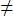 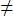 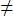 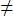 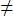 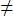 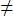 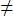 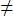 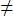 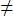 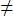 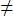 

Приложение 9           

к приказу Председателя      

Агентства Республики Казахстан по

статистике            

от 27 сентября 2013 года № 227  2. Өндірістік жарақат оқиғасының коды (акт №, жазатайым

оқиғаның (кәсіптік аурудың, уланудың) болған күні)

Код случая производственной травмы (№ акта, дата несчастного

случая (профзаболевания, отравления))6. Сіздің жұмысыңыз ауысымды болып табыла ма, соны көрсетіңіз

Укажите, является ли ваша работа сменной8. Зардап шегушінің жазатайым оқиға сәтіндегі денсаулық

жағдайын (сот-медициналық сараптама қорытындысына сәйкес)

белгілеңіз:

Отметьте физическое состояние пострадавшего в момент несчастного

случая (согласно заключению судебно-медицинской экспертизы):9. Статистикалық нысанның 2-қосымшасына сәйкес жарақат түрінің

кодын көрсетіңіз

Укажите код вида травмы в соответствии с приложением 2 к

статистической форме10. Статистикалық нысанның 3-қосымшасына сәйкес зардап шеккен дене мүшелерінің кодын көрсетіңіз

Укажите код пострадавших частей тела в соответствии с приложением 3 к

статистической форме11. Кәсіптік ауру түрінің тиісті кодын белгілеңіз

Отметьте соответствующий код вида профессионального заболевания12. Статистикалық нысанның 4-қосымшасына сәйкес оқиға түрінің

кодын көрсетіңіз13. Статистикалық нысанның 5-қосымшасына сәйкес жазатайым оқиға себебінің кодын көрсетіңізАтауы                      Мекенжайы

Наименование______________ Адрес      ___________________

            ______________            ___________________Телефон _________________Электрондық пошта мекенжайы

Адрес электронной почты __________________Орындаушы

Исполнитель _______________________________ ____________

                         аты-жөні            телефон

                         фамилия              Басшы

Руководитель ______________________________ ____________

             тегі, аты және әкесінің аты    қолы

                фамилия, имя и отчество       подписьБас бухгалтер 

Главный бухгалтер ______________________________ ___________ 

                  тегі, аты және әкесінің аты     қолы

                       фамилия, имя и отчество      подпись                                 Мөрдің орны (бар болған жағдайда)

                                    Место для печати (при наличии)

Приложение 1                  

к статистической форме «Отчет о травматизме,

связанном с трудовой деятельностью, и    

профессиональных заболеваниях» (код 1381104,

индекс 7-ТПЗ, периодичность годовая)    

                           Перечень

             укрупненных групп, подгрупп, составных

                      и базовых групп занятий________________________

* Исключая машинистов и водителей, они учитываются в группах 83

Приложение 2                  

к статистической форме «Отчет о травматизме,

связанном с трудовой деятельностью, и    

профессиональных заболеваниях» (код 1381104,

индекс 7-ТПЗ, периодичность годовая)    

                            Перечень видов травм*________________________

* Данная классификация основана на Международной статистической классификации болезней

и проблем, связанных со здоровьем, МКБ-10

Приложение 3                  

к статистической форме «Отчет о травматизме,

связанном с трудовой деятельностью, и    

профессиональных заболеваниях» (код 1381104,

индекс 7-ТПЗ, периодичность годовая)    

                     Перечень пострадавших частей тела

Приложение 4                  

к статистической форме «Отчет о травматизме,

связанном с трудовой деятельностью, и    

профессиональных заболеваниях» (код 1381104,

индекс 7-ТПЗ, периодичность годовая)    

                          Перечень

       видов происшествия, приведших к несчастному случаю*________________________

* Приказ Министра труда и социальной защиты населения Республики Казахстан «Об

утверждении форм документов связанных с несчастным случаем на производстве» от 3 марта

2009 года № 74-п.

Приложение 5                  

к статистической форме «Отчет о травматизме,

связанном с трудовой деятельностью, и    

профессиональных заболеваниях» (код 1381104,

индекс 7-ТПЗ, периодичность годовая)    

                      Перечень причин несчастного случая*________________________

* Приказ Министра труда и социальной защиты населения Республики Казахстан «Об

утверждении форм документов связанных с несчастным случаем на производстве» от 3 марта

2009 года № 74-п

Приложение 6                  

к статистической форме «Отчет о травматизме,

связанном с трудовой деятельностью, и    

профессиональных заболеваниях» (код 1381104,

индекс 7-ТПЗ, периодичность годовая)    

                     Степень тяжести травмы пострадавшего*________________________

* Приказ Министра труда и социальной защиты населения Республики Казахстан «Об

утверждении форм документов связанных с несчастным случаем на производстве» от 3 марта

2009 года № 74-п

Приложение 10          

к приказу Председателя      

Агентства Республики Казахстан по

статистике            

от 27 сентября 2013 года № 227   

Инструкция по заполнению статистической формы

общегосударственного статистического наблюдения

«Отчет о травматизме, связанном с трудовой деятельностью, и

профессиональных заболеваниях»

(код 1381104, индекс 7-ТПЗ, периодичность годовая)

      1. Настоящая Инструкция по заполнению статистической формы общегосударственного статистического наблюдения «Отчет о травматизме, связанном с трудовой деятельностью, и профессиональных заболеваниях» (код 1381104, индекс 7-ТПЗ, периодичность годовая) разработана в соответствии с подпунктом 7) статьи 12 Закона Республики Казахстан «О государственной статистике» и детализирует заполнение статистической формы общегосударственного статистического наблюдения «Отчет о травматизме, связанном с трудовой деятельностью, и профессиональных заболеваниях» (код 1381104, индекс 7-ТПЗ, периодичность годовая).



      2. Следующие определения применяются в целях заполнения данной статистической формы: 



      1) производственная травма со смертельным исходом – это производственная травма, ведущая к смерти в течение одного года со дня несчастного случая на производстве, ставшего причиной данной травмы; 



      2) производственные (профессиональные) травмы – это все травмы, профессиональные заболевания, отравления и иные отрицательные воздействия на здоровье, полученные в результате несчастного случая или иного отрицательного воздействия на здоровье в процессе исполнения трудовых обязанностей с работниками, состоящими в трудовых отношениях с работодателями по которым производилось расследование в текущем году.



      3. Данную статистическую форму представляют юридические лица по всем своим структурным подразделениям (несамостоятельным, не имеющим Бизнес идентификационный номер (БИН)), находящимся отдельно от них.



      4. Статистическая форма заполняется в соответствии с разделом 5 «Безопасность и охрана труда», главы 37 «Расследование и учет несчастных случаев и иных повреждений здоровья работников, связанных с трудовой деятельностью» Трудового Кодекса Республики Казахстан от 15 мая 2007 года № 251 и приказом Министра труда и социальной защиты населения Республики Казахстан от 3 марта 2009 года № 74-п, зарегистрированный в Министерстве юстиции Республики Казахстан 2 апреля 2009 года № 5614 «Об утверждении форм документов связанных с несчастным случаем на производстве» и на основании журнала регистрации несчастных случаев и иных повреждений здоровья работников, связанных с трудовой деятельностью. 

      Производственная травма со смертельным исходом измеряется как производственная травма, ведущая к смерти в течение одного года со дня несчастного случая на производстве, ставшего причиной данной травмы.

      В статистическую форму включаются данные о несчастных случаях, происшедших на производстве с рабочими, служащими, учащимися и студентами при прохождении практики или выполнения работы на предприятиях, учреждениях, организациях всех форм собственности по которым в соответствии с правилами расследования был зарегистрирован несчастный случай.

      Учету подлежат все травмы, профессиональные заболевания, отравления и иные отрицательные воздействия на здоровье, полученные в результате несчастного случая или иного отрицательного воздействия на здоровье в процессе исполнения трудовых обязанностей с работниками, состоящими в трудовых отношениях с работодателями, по которым производилось расследование в текущем году.

      Травмы, не связанные с трудовой деятельностью, полученные в результате несчастного случая, в ходе расследования которого установлено, что они получены в результате умышленного причинения вреда своему здоровью, в состоянии опьянения алкогольного или наркотического, в результате внезапного ухудшения здоровья пострадавшего, не связанного с воздействием опасных и вредных производственных факторов или в ходе выполнения работ, не связанных с интересами работодателя, и иные повреждения здоровья работника, не оформляются как производственные (профессиональные).



      5. В вопросе 1 указывается фактическое месторасположение юридического лица (подразделения) (независимо от места его регистрации) – область, город, район, населенный пункт, а также наименование и код согласно Номеклатуре видов экономической деятельности (код по ОКЭД) фактически осуществляемого основного вида экономической деятельности юридического лица (подразделения).

      В вопросе 2 проставляется номер акта, число и дата несчастного случая - 03525062009 – означает, что номер акта - 035, несчастный случай произошел 25 июня 2009 года. 

      В вопросе 3 указывается пол пострадавшего, в вопросе 4 - возраст пострадавшего на момент получения травмы (число полных лет).

      В вопросе 5 приводится статус пострадавшего из Классификатора занятий, который указан в Приложении 1 к статистической форме.

      В вопросе 6 указывается, была ли работа сменной. Согласно пункту 1 статьи 84 Трудового кодекса Республики Казахстан от 15 мая 2007 года № 251 сменная работа может устанавливаться в случаях, когда длительность производственного процесса либо режим производственной деятельности работодателя превышает норму продолжительности ежедневной работы. При указании ответа «нет», вопрос 7 не заполняется.

      В вопросе 7 указывается смена, в которой произошел несчастный случай. Согласно пункта 3 статьи 82 Трудового кодекса Республики Казахстан от 15 мая 2007 года № 251 продолжительность ежедневной работы (рабочей смены), время начала и окончания ежедневной работы (рабочей смены), время перерывов в работе определяются с соблюдением установленной продолжительности рабочей недели правилами трудового распорядка организации, трудовым, коллективным договорами (раздел заполняется при сменной работе). 

      В вопросе 8 указывается физическое состояние больного в момент несчастного случая по заключению судебно-медицинской экспертизы.

      В вопросе 9 указывается код вида травмы. Данная классификация основана на Международной статистической классификации болезней и проблем, связанных со здоровьем (МКБ-10), приведенном в Приложении 2 к статистической форме. (Вид травмы - закрытый перелом - код - В.01. (при множественных травмах предусмотрено заполнение до 5 кодов).

      В вопросе 10 указывается код пострадавшей части тела на основании Международной статистической классификации болезней и проблем, связанных со здоровьем, (МКБ-10) приведенной в Приложении 3 к статистической форме (в случае, когда пострадало несколько частей тела предусмотрено заполнение до 5 кодов).

      В вопросе 11 указывается код вида профессионального заболевания и его диагноз. Случай острого профессионального заболевания и отравления на производстве оформляется Актом о несчастном случае на производстве по данной статистической форме на основании материалов, приведенных в соответствии с Правилами регистрации, расследования профессиональных заболеваний и отравлений, учета и ведения отчетности по ним, утвержденными приказом Министра здравоохранения Республики Казахстан от 12 ноября 2009 года № 705, зарегистрированный в Реестре государственной регистрации нормативных правовых актов за № 5907 (при наличии нескольких профессиональных заболеваний предусмотрено заполнение до 5 кодов).

      В вопросе 12 указывается код перечня видов происшествия, указанный в Приложении 4 к статистической форме, утвержденный Приказом Министра труда и социальной защиты населения Республики Казахстан от 3 марта 2009 года № 74-п, зарегистрированный в Реестре государственной регистрации нормативных правовых актов за № 5614 «Об утверждении форм документов, связанных с несчастным случаем на производстве». (Вид происшествия – поражение электрическим током – код 11).

      В вопросе 13 указывается код перечня причин несчастного случая, приведенного в Приложении 5 к статистической форме, утвержденного Приказом Министра труда и социальной защиты населения Республики Казахстан от 3 марта 2009 года № 74-п «Об утверждении форм документов, связанных с несчастным случаем на производстве» (Причина несчастного случая – недостатки в обучении безопасным приемам труда - код – 18).

      В вопросе 14 указывается код степени тяжести травмы пострадавшего, указанный в Приложении 6 к статистической форме, утвержденной Приказом Министра труда и социальной защиты населения Республики Казахстан от 3 марта 2009 года № 74-п «Об утверждении форм документов, связанных с несчастным случаем на производстве» (степень тяжести - средняя – код 2). (Пострадавшие от профессиональных заболеваний раздел не заполняют за исключением смертельных случаев).

      Потерянное время, указываемое в вопросах 15, 16 измеряется отдельно по каждому случаю производственной травмы, ведущей к временной потере трудоспособности. Оно измеряется как количество календарных дней, в течение которых пострадавшее лицо является временно нетрудоспособным, чтобы оценить тяжесть данной травмы и в рабочих днях.

      Потерянное время измеряется с первого дня после дня, когда произошел несчастный случай, до дня, предшествующего дню возвращения на рабочее место. В случае повторного отсутствия, вызванного конкретной производственной травмой, каждый период отсутствия измеряется согласно вышеуказанному, а число дней, потерянных за каждый период, складывается, что дает общую цифру времени, потерянного в результате данной травмы. Временное отсутствие на работе, если оно не превышает одного дня по причине лечения, не включается в потерянное время.

      Материальные последствия несчастного случая с утратой трудоспособности на один день и более (включая материальные последствия несчастных случаев со смертельным исходом) указываются по строкам 17.1, 17.2, 17.3. Если временная нетрудоспособность у пострадавших продлилась с конца предыдущего года, то в этом случае заполняется только первая строка (для идентификации несчастного случая), дни нетрудоспособности (календарные и рабочие) в отчетном году и, по возможности, материальные последствия за соответствующий период (выплаты страховых компаний не учитываются).

      Представление данной статистической формы осуществляется на бумажном носителе и в электронном формате. Заполнение статистической формы в электронном формате осуществляется посредством использования программного обеспечения, размещенного в разделе «Отчеты on-line» на Интернет-ресурсе Агентства Республики Казахстан по статистике (www.stat.gov.kz).

Приложение 11          

к приказу Председателя      

Агентства Республики Казахстан по

статистике            

от 27 сентября 2013 года № 227  1. Ұйымның нақты орналасқан жерін көрсетіңіз (заңды тұлғаның

және (немесе) оның құрылымдық және оқшауланған бөлімшесінің

тіркелген жеріне қарамастан) - облыс, қала, аудан, селолық

округ, елді мекен

Укажите фактическое местонахождение организации (независимо от места

регистрации юридического лица и (или) его структурного и

обособленного подразделения) – область, город, район, сельский округ,

населенный пункт2. Денсаулық сақтау мен әлеуметтік қызметтер көрсету саласында

көрсетілген қызметтердің көлемін көрсетіңіз, мың теңгемен

қосымша құн салығынсыз (бұдан әрі - ҚҚС)

Укажите объем оказанных услуг в области здравоохранения и

предоставления социальных услуг, в тысячах тенге без налога на

добавленную стоимость (далее – НДС)________________________

* Мұнда және бұдан әрі ЭҚТӨЖ - экономикалық қызмет түрлері бойынша өнімдер

жіктеуіші, Қазақстан Республикасы Статистика агенттігі Интернет-ресурсының

(www.stat.gov.kz) «Жіктеуіштер» бөлімінде орналастырылған.

Здесь и далее КПВЭД - классификатор продукции по видам экономической деятельности,

размещен на Интернет-ресурсе Агентства Республики Казахстан по статистике

(www.stat.gov.kz), в разделе «Классификаторы».3. Қызметтің қосалқы түрі бойынша көрсетілген қызметтердің

көлемін көрсетіңіз, мың теңгемен, ҚҚС-сыз

Укажите объем оказанных услуг по вторичному виду деятельности, в

тысячах тенге, без НДСАтауы                      Мекенжайы

Наименование______________ Адрес      ___________________

            ______________            ___________________Телефон _________________Электрондық пошта мекенжайы

Адрес электронной почты __________________Орындаушы

Исполнитель _______________________________ ____________

                         аты-жөні            телефон

                         фамилия              Басшы

Руководитель ______________________________ ____________

             тегі, аты және әкесінің аты    қолы

                фамилия, имя и отчество       подписьБас бухгалтер 

Главный бухгалтер ______________________________ ___________ 

                  тегі, аты және әкесінің аты     қолы

                       фамилия, имя и отчество      подпись                                 Мөрдің орны (бар болған жағдайда)

                                    Место для печати (при наличии)«Денсаулық сақтау мен әлеуметтік 

қызметтерді көрсету саласындағы  

көрсетілген қызметтердің көлемі  

туралы есеп» (коды 1361102, индексі

Қызметтер (денсаулық), кезеңділігі

тоқсандық) статистикалық нысанына

қосымша                

Приложение               

к статистической форме         

«Отчет об объеме оказанных услуг   

в области здравоохранения и     

предоставления социальных услуг»   

(код 1361102, индекс Услуги (здрав),

периодичность квартальная)               Қызметтің қосалқы түрлеріне арналған өнімдер жіктеуіші



           Классификатор продукции для вторичных видов деятельности

Приложение 12           

к приказу Председателя      

Агентства Республики Казахстан по

статистике            

от 27 сентября 2013 года № 227   

Инструкция по заполнению статистической формы

общегосударственного статистического наблюдения

«Отчет об объеме оказанных услуг в области здравоохранения

и предоставления социальных услуг»

(код 1361102, индекс Услуги (здрав), периодичность квартальная)

      1. Настоящая Инструкция по заполнению статистической формы общегосударственного статистического наблюдения «Отчет об объеме оказанных услуг в области здравоохранения и предоставления социальных услуг» (код 1361102, индекс Услуги (здрав), периодичность квартальная) разработана в соответствии с подпунктом 7) статьи 12 Закона Республики Казахстан «О государственной статистике» и детализирует заполнение статистической формы общегосударственного статистического наблюдения «Отчет об объеме оказанных услуг в области здравоохранения и предоставления социальных услуг» (код 1361102, индекс Услуги (здрав), периодичность квартальная).



      2. Следующие определения применяются в целях заполнения данной статистической формы: 



      1) услуги – деятельность, направленная на удовлетворение каких-либо потребностей человека или общества в целом; 



      2) обем оказанных услуг – стоимость услуг, оказанных организациями здравоохранения, в размере средств, которые поступают от предприятий, организаций или(и) непосредственно от населения (домашних хозяйств) в уплату за оказанные им услуги и оцениваются как доход организации, который, в свою очередь оценивается по стоимости реализации, полученной или причитающейся к получению.



      3. В случае, если структурному и обособленному подразделению делегированы полномочия по сдаче статистической формы юридическим лицом, то оно представляет данную статистическую форму по месту своего нахождения в органы статистики. Если структурное и обособленное подразделение не имеет полномочий по сдаче статистической формы, то юридическое лицо предоставляет статистическую форму в органы статистики по месту своего нахождения в разрезе своих структурных и обособленных подразделений с указанием их местонахождения.



      4. Показатель «Объем оказанных услуг в области здравоохранения и предоставления социальных услуг» отражает общий объем услуг, выполненный по основному виду деятельности. Стоимость оказанных услуг указывается в текущих ценах без налога на добавленную стоимость и акцизов. Из этой суммы выделяется объем услуг, оплачиваемых за счет собственных средств населения и средств других категорий потребителей услуг (предприятий и бюджета). Этот показатель представляет собой стоимость оказанных услуг на момент их выполнения, независимо от времени их оплаты (учет объема оказанных услуг ведется по методу начисления).

      В объем оказанных услуг включаются все затраты по предоставлению услуг:

      1) стоимость всех материалов, используемых в процессе оказания услуг, с учетом транспортно-заготовительных расходов;

      2) стоимость всех видов топлива и покупной энергии (электрической, тепловой), используемых в процессе оказания услуг;

      3) стоимость работ и услуг производственного характера, выполненных сторонними организациями;

      4) начисленная за отчетный период сумма амортизационных отчислений по всем видам основных средств;

      5) расходы на заработную плату;

      6) прочие расходы, включающие сумму налогов и других обязательных платежей в бюджет (без акцизов, налога на добавленную стоимость и других, приравненных к ним платежей), суточные во время служебных командировок, благотворительную помощь, стоимость услуг непроизводственного характера (затраты на услуги в области права, бухгалтерского учета и аудита, архитектуры, на рекламу, услуги банков, услуги страховых организаций, услуги связи), выполненные сторонними организациями.

      В объем оказанных услуг не включаются расходы на строительство или капитальный ремонт зданий и сооружений, модернизацию и ремонт машин и оборудования с целью увеличения срока их эксплуатации и повышения производительности (такие расходы трактуются как валовое накопление основного капитала).

      Данные по объему услуг приводятся в тысячах тенге, без десятичного знака. Все показатели приводятся за отчетный квартал, с нарастанием. 

      Услуги являются объектом купли-продажи, где издержки производителя (оказывающей стороны) полностью или в значительной мере покрываются за счет выручки от их реализации, за счет средств государственного бюджета, добровольных взносов или государственной социальной программы, а также средств предприятий и населения.



      5. В строке 1.1.3 раздела 1 указывается объем услуги центров реабилитации (санаторно-курортные услуги).

      В строке 1.1.6 указывается объем услуг прочих больниц (фармацевтические услуги, услуги по уходу, услуги лабораторий и технических служб, включая радиологические и анестезиологические услуги и другие).



      6. В разделе 3 отражаются сведения об объемах оказанных услуг по вторичным видам деятельности, исключая данные, отраженные в разделе 2. Перечень услуг по вторичному виду деятельности указывается в соответствии с Классификатором продукции для вторичных видов деятельности, приведенном в приложении к статистической форме.



      7. Представление данной статистической формы осуществляется на бумажном носителе и в электронном формате. Заполнение статистической формы в электронном формате осуществляется посредством использования программного обеспечения, размещенного в разделе «Отчеты on-line» на Интернет-ресурсе Агентства Республики Казахстан по статистике (www.stat.gov.kz).



      8. Арифметическо-логический контроль:

      1) Раздел 2. «Объем оказанных услуг по основному виду деятельности»:

      строка 1 = строк 1.1, 1.2, 1.3, 1.4, 1.5 для каждой графы;

      строка 1.1 = строк 1.1.1-1.1.6 для каждой графы;

      строка 2 = строк 2.1-2.4 для каждой графы;

      строка 3 = строк 3.1-3.3 для каждой графы;

      графа 1 = граф 2-4 для каждой строки.

      2) Раздел 3. «Объем оказанных услуг по вторичному виду деятельности»:

      строка 1 = строк для каждой графы;

      графа 1 = граф 2-4 для каждой строки.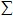 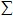 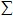 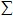 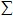 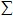 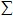 

Приложение 13          

к приказу Председателя      

Агентства Республики Казахстан по

статистике            

от 27 сентября 2013 года № 227  1. Ұйымның нақты орналасқан жерін көрсетіңіз (заңды тұлғаның

және (немесе) оның құрылымдық және оқшауланған бөлімшесінің

тіркелген жеріне қарамастан) - облыс, қала, аудан, селолық

округ, елді мекен

Укажите фактическое местонахождение организации (независимо от места

регистрации юридического лица и (или) его структурного и

обособленного подразделения) – область, город, район, сельский округ,

населенный пункт2. Көрсетілген қызметтердің көлемін көрсетіңіз, мың теңгемен

қосылған құн салығынсыз (бұдан әрі - ҚҚС)

Укажите объем оказанных услуг, в тысячах тенге без налога на

добавленную стоимость (далее - НДС)________________________

1Мұнда және бұдан әрі ЭҚТӨЖ - Мемлекеттік экономикалық қызмет түрлерінің

өнімдер жіктеуіші

Здесь и далее КПВЭД - Государственный классификатор продукции по видам экономической

деятельности3. Интернет желісі арқылы ұсынылатын көрсетілген қызметтердің

көлемін көрсетіңіз, мың теңгемен ҚҚС-сыз

Укажите объем оказанных услуг, предоставляемых через сеть Интернет в

тысячах тенге без НДС4. Қызметтің қосалқы түрі бойынша көрсетілген қызметтердің

көлемін көрсетіңіз, мың теңгемен, ҚҚС-сыз

Укажите объем оказанных услуг по вторичному виду деятельности, в

тысячах тенге, без НДСАтауы                      Мекенжайы

Наименование______________ Адрес      ___________________

            ______________            ___________________Телефон _________________Электрондық пошта мекенжайы

Адрес электронной почты __________________Орындаушы

Исполнитель _______________________________ ____________

                         аты-жөні            телефон

                         фамилия              Басшы

Руководитель ______________________________ ____________

             тегі, аты және әкесінің аты    қолы

                фамилия, имя и отчество       подписьБас бухгалтер 

Главный бухгалтер ______________________________ ___________ 

                  тегі, аты және әкесінің аты     қолы

                       фамилия, имя и отчество      подпись                                 Мөрдің орны (бар болған жағдайда)

                                    Место для печати (при наличии)

Приложение              

к статистической форме       

«Отчет организации образования об  

объеме оказанных услуг» (код 1371102,

индекс Услуги образования,     

периодичность квартальная)     

                   Классификатор продукции для вторичных

                             видов деятельности

Приложение 14           

к приказу Председателя      

Агентства Республики Казахстан по

статистике            

от 27 сентября 2013 года № 227   

Инструкция по заполнению статистической формы

общегосударственного статистического наблюдения

«Отчет организации образования об объеме оказанных услуг»

(код 1371102, индекс Услуги образования, периодичность

квартальная)

      1. Настоящая Инструкция по заполнению статистической формы общегосударственного статистического наблюдения «Отчет организации образования об объеме оказанных услуг», (код 1371102, индекс Услуги образования, периодичность квартальная) (далее - Инструкция) разработана в соответствии с подпунктом 7) статьи 12 Закона Республики Казахстан «О государственной статистике» и детализирует заполнение статистической формы общегосударственного статистического наблюдения «Отчет организации образования об объеме оказанных услуг», (код 1371102, индекс Услуги образования, периодичность квартальная).



      2. Следующие определения применяются в целях заполнения данной статистической формы: 



      1) услуги – деятельность, направленная на удовлетворение каких-либо потребностей человека или общества в целом;



      2) услуги, предоставляемые через сеть Интернет - это услуги по обеспечению учебно-методическими материалами, разработке и ведению сайта образовательной организации, формами интерактивного взаимодействия обучающихся с преподавателем и друг с другом, а также администрирование учебного процесса на основе использования сети Интернет по уровням начального, основного и общего среднего, технического и профессионального, послесреднего, высшего образования; 



      3) вторичный вид деятельности – вид деятельности, помимо основного, который осуществляется с целью производства услуг для третьих лиц.



      3. В случае, если структурному и обособленному подразделению делегированы полномочия по сдаче статистической формы юридическим лицом, то оно представляет данную статистическую форму по месту своего нахождения в органы статистики. Если структурное и обособленное подразделение не имеет полномочий по сдаче статистической формы, то юридическое лицо предоставляет статистическую форму в органы статистики по месту своего нахождения в разрезе своих структурных и обособленных подразделений с указанием их местонахождения. 

      Услуги являются объектом купли-продажи, где издержки производителя (оказывающей стороны) полностью или в значительной мере покрываются за счет выручки от их реализации, за счет средств государственного бюджета, добровольных взносов или государственной социальной программы, а также средств предприятий и населения. 

      Услуги, оказываемые через сеть Интернет, предоставляются в рамках Правил организации учебного процесса по дистанционным образовательным технологиям, утвержденных постановлением Правительства Республики Казахстан от 19 января 2012 года № 112.



      4. В строке 1 раздела 2 отражается общий объем услуг, выполненный по основному виду деятельности. Стоимость оказанных услуг указывается в текущих ценах без налога на добавленную стоимость и акцизов. Из этой суммы выделяется объем услуг, оплачиваемых за счет собственных средств населения и средств других категорий потребителей услуг (предприятий и бюджета). Этот показатель представляет собой стоимость оказанных услуг на момент их выполнения, независимо от времени их оплаты (учет объема оказанных услуг ведется по методу начисления). 

      В объем оказанных услуг включаются все затраты по предоставлению услуг:

      1) стоимость всех материалов, используемых в процессе оказания услуг, с учетом транспортно-заготовительных расходов;

      2) стоимость всех видов топлива и покупной энергии (электрической, тепловой), используемых в процессе оказания услуг;

      3) стоимость работ и услуг производственного характера, выполненных сторонними организациями;

      4) начисленная за отчетный период сумма амортизационных отчислений по всем видам основных средств;

      5) расходы на заработную плату;

      6) прочие расходы, включающие сумму налогов и других обязательных платежей в бюджет (без акцизов, налога на добавленную стоимость и других, приравненных к ним платежей), суточные во время служебных командировок, благотворительную помощь, стоимость услуг непроизводственного характера (затраты на услуги в области права, бухгалтерского учета и аудита, архитектуры, на рекламу, услуги банков, услуги страховых организаций, услуги связи), выполненные сторонними организациями.

      В объем оказанных услуг не включаются расходы на строительство или капитальный ремонт зданий и сооружений, модернизацию и ремонт машин и оборудования с целью увеличения срока их эксплуатации и повышения производительности (такие расходы трактуются как валовое накопление основного капитала).

      Данные по объему услуг приводятся в тысячах тенге, без десятичного знака. Все показатели приводятся за отчетный квартал, с нарастанием. 



      5. В разделе 4 отражаются сведения об объемах оказанных услуг по вторичным видам деятельности, исключая данные, отраженные в разделе 2. Перечень услуг по вторичному виду деятельности указывается в соответствии с Классификатором продукции для вторичных видов деятельности, приведенном в приложении к статистической форме.



      6. Представление данной статистической формы осуществляется на бумажном носителе и в электронном формате. Заполнение статистической формы в электронном формате осуществляется посредством использования программного обеспечения, размещенного в разделе «Отчеты on-line» на Интернет-ресурсе Агентства Республики Казахстан по статистике (www.stat.gov.kz).



      Примечание: х - данная позиция не подлежит заполнению.



      6. Арифметико-логический контроль:

      1) Раздел 2. «Укажите объем оказанных услуг, в тысячах тенге без налога на добавленную стоимость (далее-НДС)»:

      графа 1 = граф 2-4 для каждой строки;

      строка 1 = строк 1.1-1.11 для каждой графы;

      2) Раздел 3. «Укажите объем оказанных услуг, предоставляемых через сеть Интернет в тысячах тенге без НДС»:

      графа 1 =  граф 2-4 для каждой строки;

      строка 1 =  строк 1.1-1.5 для каждой графы;

      3) Раздел 4. «Укажите объем оказанных услуг по вторичному виду деятельности»:

      графа 1 = сумме граф 2-4 для каждой строки;

      строка 1 = сумме составляющих строк для каждой графы;

      4) Контроль между разделами:

      строка 1 раздела 1 > строки 1 раздела 3 для каждой графы.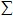 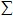 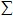 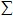 

Приложение 15          

к приказу Председателя      

Агентства Республики Казахстан по

статистике            

от 27 сентября 2013 года № 227  1. Ұйымның нақты орналасқан жерін көрсетіңіз (заңды тұлғаның

және (немесе) оның құрылымдық және оқшауланған бөлімшесінің

тіркелген жеріне қарамастан) - облыс, қала, аудан, селолық

округ, елді мекен

Укажите фактическое местонахождение организации (независимо от места

регистрации юридического лица и (или) его структурного и

обособленного подразделения) – область, город, район, сельский округ,

населенный пункт2. Табыстар мен шығыстар баптары бойынша мәліметтерді

көрсетіңіз, мың теңгемен

Укажите сведения по статьям доходов и расходов, в тысячах тенге________________________

1 Шығыстар бабына бюджеттіктен басқа барлық ұйымдар қосылды

В статью расходов включаются все организации, кроме бюджетных3. Ұйымның қаржы-шаруашылық қызметінің нәтижелерін көрсетіңіз,

мың теңгемен

Укажите результат финансово-хозяйственной деятельности организации, в

тысячах тенге4. Бухгалтерлік теңгерім көрсеткіштері бойынша мәліметтерді

көрсетіңіз, мың теңгемен

Укажите сведения по показателям бухгалтерского баланса, в тысячах

тенгеАтауы                      Мекенжайы

Наименование______________ Адрес      ___________________

            ______________            ___________________Телефон _________________Электрондық пошта мекенжайы

Адрес электронной почты __________________Орындаушы

Исполнитель _______________________________ ____________

                         аты-жөні             телефон

                         фамилия              Басшы

Руководитель ______________________________ ____________

             тегі, аты және әкесінің аты    қолы

                фамилия, имя и отчество       подписьБас бухгалтер 

Главный бухгалтер ______________________________ ___________ 

                  тегі, аты және әкесінің аты     қолы

                       фамилия, имя и отчество      подпись                                 Мөрдің орны (бар болған жағдайда)

                                    Место для печати (при наличии)

Приложение 16           

к приказу Председателя      

Агентства Республики Казахстан по

статистике            

от 27 сентября 2013 года № 227   

Инструкция

по заполнению статистической формы

общегосударственного статистического наблюдения

«Отчет об основных показателях финансово-хозяйственной

деятельности организации здравоохранения»,

(код 1351104, индекс Соцфин (здрав), периодичность годовая)

      1. Настоящая Инструкция по заполнению статистической формы общегосударственного статистического наблюдения «Отчет об основных показателях финансово-хозяйственной деятельности организации здравоохранения» (код 1351104, индекс Соцфин (здрав), периодичность годовая) разработана в соответствии с подпунктом 7) статьи 12 Закона Республики Казахстан «О государственной статистике» и детализирует заполнение статистической формы общегосударственного статистического наблюдения «Отчет об основных показателях финансово-хозяйственной деятельности организации здравоохранения» (код 1351104, индекс Соцфин (здрав), периодичность годовая).



      2. Следующие определения применяются в целях заполнения данной статистической формы: 



      1) текущие трансферты - односторонние платежи, не подлежащие возврату из республиканского и местного бюджетов, добровольные взносы членов организаций и пожертвований (в том числе из-за рубежа);



      2) текущие расходы - все виды расходов субъекта, связанные с его финансово-хозяйственной деятельностью, такие как затраты, формирующие себестоимость произведенной продукции (товаров и услуг) по основной и вторичной деятельности;



      3) активы - это имущество, имущественные и личные имущественные блага и права субъекта, имеющие стоимостную оценку;



      4) капитальные трансферты - безвозмездная передача права собственности на активы (кроме наличных денег и материальных оборотов) или средств для их приобретения от одной институциональной единицы к другой;



      5) коммунальные услуги - расходы на электрическую и тепловую энергию, водоснабжение и канализацию;



      6) фонд заработной платы работников (далее - ФЗП) - начисленные суммарные денежные средства организации для оплаты труда работников (должностные оклады (тарифные ставки), доплаты, надбавки, премии и иные выплаты стимулирующего и компенсационного характера), с учетом налогов и других удержаний (индивидуальный подоходный налог, обязательные пенсионные взносы) в соответствии с нормативными правовыми актами Республики Казахстан, независимо от источника их финансирования и срока их фактических выплат;



      7) итоговая прибыль (убыток) - текущие доходы минус текущие расходы;



      8) запасы - краткосрочные активы предприятия, предназначенные для продажи в ходе обычной деятельности или в форме сырья и материалов, предназначенных для использования в производственном процессе или при предоставлении услуг;



      9) краткосрочные обязательства - задолженность предприятия, которую предполагается погасить путем использования оборотных активов или путем создания новых краткосрочных обязательств;



      10) возвратные отходы производства - остатки сырья, материалов или полуфабрикатов, образовавшиеся в процессе превращения исходного ресурса в готовую продукцию, утратившие полностью или частично потребительские качества исходного материала (химические или физические свойства, в том числе полномерность, конфигурацию) или вовсе неиспользуемые по прямому назначению;



      11) основной вид деятельности - вид деятельности, добавленная стоимость которого превышает добавленную стоимость любого другого вида деятельности, осуществляемого субъектом;



      12) основные средства - это материальные активы, которые удерживаются субъектом для использования в производстве или поставке товаров (услуг), для сдачи в аренду другим лицам или для административных целей и предполагается использование их в течение более, чем одного периода;



      13) амортизация - процесс постепенного переноса стоимости приобретенного актива на себестоимость продукции или на расходы, которые происходят в течение срока полезного использования актива;



      14) налоги - законодательно установленные государством в одностороннем порядке обязательные денежные платежи в бюджет, за исключением случаев, предусмотренных Налоговым Кодексом «О налогах и других обязательных платежах в бюджет», производимые в определенных размерах, носящие безвозвратный и безвозмездный характер;



      15) чистая прибыль (убыток) - разница между доходами и расходами предприятия за вычетом налога на прибыль;



      16) долгосрочные обязательства - все виды задолженности, которые предприятие не предполагает погасить в течение одного операционного цикла;



      17) сырье и материалы - стоимость всех материалов, используемых в процессе изготовления продукции и оказания услуг, с учетом транспортно-заготовительных расходов.



      3. В случае, если структурному и обособленному подразделению делегированы полномочия по сдаче статистической формы юридическим лицом, то оно представляет данную статистическую форму по месту своего нахождения в органы статистики. Если структурное и обособленное подразделение не имеет полномочий по сдаче статистической формы, то юридическое лицо представляет отчет в органы статистики по месту своего нахождения в разрезе своих структурных и обособленных подразделений с указанием их местонахождения.



      4. В строке 1 раздела 2 указываются доходы - поступление финансовых средств, исчисляемые по методологии бухгалтерской отчетности организаций, полученные от оказания услуг, не входящих в перечень основного вида деятельности, и производства товаров, произведенных в результате деятельности данной организации и реализованных по рыночным ценам (без налога на добавленную стоимость (далее - НДС), а также произведенных для собственного потребления или валового накопления, включая переданные домашним хозяйствам безвозмездно или по незначительным ценам.

      Поступление финансовых средств включает в себя показатели, характеризующие наличие и источники финансирования указанных организаций: поступления из бюджета (республиканского, местного), по договорам с организациями (предприятиями) или средства населения, поступления от сдачи в аренду помещений, оборудования и другие.

      По строке 1.4 учитываются доходы от процентов, дивидендов по акциям, ренты, прибыли от других предприятий, принадлежащих данной организации, находящихся под ее юрисдикцией. 

      По строке 1.5 указываются остальные доходы от вторичной деятельности и арендных услуг, не перечисленные в вышестоящих строках статистической формы.

      По строке 3 указываются доходы от приобретения основных средств за счет других источников, таких как собственные средства организации или заемные.

      По строке 4 перечень статей затрат по текущим расходам и методика их отражения в данной статистической форме зависит от функциональных особенностей отчитывающегося субъекта и специфики его учетной политики. 

      Перечень статей расходов (затрат) по некоммерческой организации (далее - НКО), занимающейся нерыночным производством, созданной с целью распределения услуг, а не для получения прибыли в интересах единиц, контролирующих или финансирующих их, характеризуется только как «расходы периода», тогда как у НКО, занимающейся рыночным производством - это клиники, больницы, которые берут оплату, основанную на их производственных затратах, эти расходы отражаются как затраты, определяющие себестоимость продукции. 

      По строкам 4.2, 4.4-4.6 показывается общая сумма материальных затрат организации, произведенных в отчетном периоде, включая НДС (за вычетом стоимости возвратных отходов). 

      По строке 4.2 отражается стоимость приобретенных продуктов питания для столовых и буфетов, которые функционируют в рамках организации и состоят на ее балансе.

      По строке 4.9 учитываются выплаты процентов, дивиденды, ренты, выплаты другим предприятиям, принадлежащих данной организации, находящихся под ее юрисдикцией, и дивидендов по акциям.

      По строке 4.10 показывается начисленная и выплаченная за отчетный период сумма амортизационных отчислений по всем видам основных средств и нематериальных активов, принадлежащих данной организации на праве собственности, хозяйственного ведения и оперативного управления, а также долгосрочно арендуемых.

      По строке 4.11.1 показываются налоги.

      По строке 4.11.1.7 учитываются налоги, не вошедшие в строки 4.11.1.1-4.11.1.6, 4.11.2.2 данной статистической формы.

      В строке 4.11.3 отражаются прочие расходы, связанные с видами услуг непроизводственного характера, выполненные сторонними организациями, также суточные во время служебных командировок.

      По строке 5 указываются капитальные расходы хозяйствующих субъектов, которые отражают в основном расходы, связанные со строительством и обновлением основных фондов, освоением новой техники и технологии, инвестиции в дочерние предприятия. Они увеличивают первоначальную стоимость при условии увеличения будущей экономической выгоды от использования, оцененной в начале срока полезной службы. Другие затраты признаются как расходы периода, в котором они были произведены.

      В строке 5.2 показывается выбытие основных средств, которые списываются с баланса организации по остаточной стоимости в результате: ликвидации, реализации, обмена, безвозмездной передачи.

      В случае реализации основных средств по данной строке показывается разница между стоимостью реализации и балансовой стоимостью, а также расходами на реализацию, которая является доходом или убытком от реализации или прочего выбытия основных средств. В случае получения дохода от реализации основных средств, сумма дохода указывается по строке 5.

      По строке 5.3 затраты на капитальный ремонт, модернизацию, реконструкцию и техническое перевооружение действующих субъектов учитываются в том случае, если увеличивается первоначальная стоимость объектов основных средств. При этом увеличение первоначальной стоимости объектов основных средств в результате последующих капитальных вложений производится только в случае улучшения состояния объекта, повышающего его первоначально оцененные нормативные показатели: срок службы, производственную мощность. Затраты на ремонт и эксплуатацию основных средств, производимых в целях сохранения и поддержания технического состояния объекта, не увеличивающие первоначальную стоимость, в капитальные расходы не включаются.



      5. Раздел 3 заполняется на основании данных о прибылях и убытках организации.



      6. В разделе 4 показатели бухгалтерского баланса организации заполняются в соответствии с национальными и международными стандартами финансовой отчетности.



      7. Представление данной статистической формы осуществляется на бумажном носителе и в электронном формате. Заполнение статистической формы в электронном формате осуществляется посредством использования программного обеспечения, размещенного в разделе «Отчеты on-line» на Интернет-ресурсе Агентства Республики Казахстан по статистике (www.stat.gov.kz).

      Примечание: Х - данная позиция не подлежит заполнению.



      8. Арифметико-логический контроль:

      1) Раздел 2. «Укажите сведения по статьям доходов и расходов»:

      строка 1 = сумме строк 1.1, 1.2, 1.3, 1.4, 1.5;

      строка 1.1 = сумме строк 1.1.1, 1.1.2, 1.1.3;

      строка 1.1.1.1 < строки 1.1.1;

      строка 1.1.3.1 < строки 1.1.3;

      строка 1.4 = строка 1.4.1 + строка 1.4.2;

      строка 2 = сумме строк 2.1 - 2.5;

      строка 4 = строка 4.1.1 + строка 4.2 + строка 4.3 + строка 4.4 + строка 4.5 + строка 4.6 + строка 4.7 + строка 4.8 + строка 4.9 + строка 4.10 + строка 4.11 - строка 4.11.1.1 - строка 4.11.1.4;

      строка 4.1 = сумме строк 4.1.1, 4.11.2.1, 4.11.2.2;

      строка 4.1.1.1 < строки 4.1.1;

      строка 4.1.1.2 < строки 4.1.1;

      строка 4.8 = сумме строк 4.8.1 - 4.8.9;

      строка 4.9 = сумме строк 4.9.1, 4.9.2;

      строка 4.11 = сумме строк 4.11.1, 4.11.2, 4.11.3;

      строка 4.11.1 = сумме строк 4.11.1.1 - 4.11.1.7;

      строка 4.11.2 = сумме строк 4.11.2.1, 4.11.2.2, 4.11.2.3;

      строка 5 = сумме строк 5.1, 5.2, 5.3.

      2) Раздел 3. «Результат финансово-хозяйственной деятельности организации»:

      строка 1 = сумме строк 1, 2, 3 раздела 2;

      3) Раздел 4. «Укажите сведения по показателям бухгалтерского баланса»:

      строка 1 = сумме строк 1.1, 1.2, 1.3.

      строка 2 = сумме строк 2.1, 2.2, 2.3, 2.4.

      строка 1 = строке 2.

      4) Контроль между разделами:

      строка 1 раздела 3 = сумме строк 1, 2, 3 раздела 2;

      строка 2 раздела 3 = строка 4 раздела 2 + строка 5 раздела 2;

      строка 4 раздела 3 = строка 3 раздела 3 - строка 4.11 раздела 2.

Приложение 17          

к приказу Председателя      

Агентства Республики Казахстан по

статистике            

от 27 сентября 2013 года № 227  1. Ұйымның нақты орналасқан жерін көрсетіңіз (заңды тұлғаның

және (немесе) оның құрылымдық және оқшауланған бөлімшесінің

тіркелген жеріне қарамастан) - облыс, қала, аудан, селолық

округ, елді мекен

Укажите фактическое местонахождение организации (независимо от места

регистрации юридического лица и (или) его структурного и

обособленного подразделения) – область, город, район, сельский округ,

населенный пункті2. Табыстар мен шығыстар баптары бойынша мәліметтерді

көрсетіңіз, мың теңгемен

Укажите сведения по статьям доходов и расходов, в тысячах тенге________________________

1 Шығыстар бабына бюджеттік ұйымдардан басқа барлық ұйымдар кіреді

В статью расходов включаются все организации, кроме бюджетных3. Ұйымның қаржы-шаруашылық қызметінің нәтижелерін көрсетіңіз,

мың теңгемен

Укажите результат финансово-хозяйственной деятельности организации, в

тысячах тенге4. Бухгалтерлік теңгерім көрсеткіштері бойынша мәліметтерді

көрсетіңіз, мың теңгемен

Укажите сведения по показателям бухгалтерского баланса, в тысячах

тенгеАтауы                      Мекенжайы

Наименование______________ Адрес      ___________________

            ______________            ___________________Телефон _________________Электрондық пошта мекенжайы

Адрес электронной почты __________________Орындаушы

Исполнитель _______________________________ ____________

                         аты-жөні            телефон

                         фамилия              Басшы

Руководитель ______________________________ ____________

             тегі, аты және әкесінің аты    қолы

                фамилия, имя и отчество       подписьБас бухгалтер 

Главный бухгалтер ______________________________ ___________ 

                  тегі, аты және әкесінің аты     қолы

                       фамилия, имя и отчество      подпись                                 Мөрдің орны (бар болған жағдайда)

                                    Место для печати (при наличии)

Приложение 18           

к приказу Председателя      

Агентства Республики Казахстан по

статистике            

от 27 сентября 2013 года № 227   

Инструкция

по заполнению статистической формы

общегосударственного статистического наблюдения

«Отчет об основных показателях финансово-хозяйственной

деятельности организации образования»,

(код 1341104, индекс Соцфин (обр), периодичность годовая)

      1. Настоящая Инструкция по заполнению статистической формы общегосударственного статистического наблюдения «Отчет об основных показателях финансово-хозяйственной деятельности организации образования» (код 1341104, индекс Соцфин (обр), периодичность годовая) разработана в соответствии с подпунктом 7) статьи 12 Закона Республики Казахстан «О государственной статистике» и детализирует заполнение статистической формы общегосударственного статистического наблюдения «Отчет об основных показателях финансово-хозяйственной деятельности организации образования» (код 1341104, индекс Соцфин (обр), периодичность годовая).



      2. Следующие определения применяются в целях заполнения данной статистической формы: 



      1) текущие доходы – поступление финансовых средств, исчисляемые по методологии бухгалтерской отчетности организаций;



      2) текущие трансферты – односторонние платежи, не подлежащие возврату из республиканского (в том числе образовательные гранты) и местного бюджетов, добровольные взносы членов организаций и пожертвований (в том числе из-за рубежа);



      3) полученные трансферты на капитальные затраты – безвозмездная передача права собственности на активы (кроме наличных денег и материальных оборотов) или средств для их приобретения от одной институциональной единицы к другой;



      4) текущие расходы – все виды расходов субъекта, связанные с его финансово-хозяйственной деятельностью, такие как затраты, формирующие себестоимость произведенной продукции (товаров и услуг) по основной и вторичной деятельности;



      5) амортизация – процесс постепенного переноса стоимости приобретенного актива на себестоимость продукции или на расходы, которые происходят в течение срока полезного использования актива;



      6) коммунальные услуги - расходы на электрическую и тепловую энергию, водоснабжение и канализацию;



      7) налоги - законодательно установленные государством в одностороннем порядке обязательные денежные платежи в бюджет, за исключением случаев, предусмотренных Налоговым Кодексом «О налогах и других обязательных платежах в бюджет», производимые в определенных размерах, носящие безвозвратный и безвозмездный характер;



      8) основные средства – это материальные активы, которые удерживаются субъектом для использования в производстве или поставке товаров (услуг), для сдачи в аренду другим лицам или для административных целей и предполагается использование их в течение более, чем одного периода;



      9) чистая прибыль (убыток) – разница между доходами и расходами предприятия за вычетом налога на прибыль;



      10) итоговая прибыль (убыток) – текущие доходы минус текущие расходы;



      11) активы - это имущество, имущественные и личные имущественные блага и права субъекта, имеющие стоимостную оценку;



      12) краткосрочные обязательства - задолженность предприятия, которую предполагается погасить путем использования оборотных активов или путем создания новых краткосрочных обязательств;



      13) долгосрочные обязательства – все виды задолженности, которые предприятие не предполагает погасить в течение одного операционного цикла;



      14) основной вид деятельности - вид деятельности, добавленная стоимость которого превышает добавленную стоимость любого другого вида деятельности, осуществляемого субъектом;



      15) фонд заработной платы работников (далее - ФЗП) - начисленные суммарные денежные средства организации для оплаты труда работников (должностные оклады (тарифные ставки), доплаты, надбавки, премии и иные выплаты стимулирующего и компенсационного характера), с учетом налогов и других удержаний (индивидуальный подоходный налог, обязательные пенсионные взносы) в соответствии с нормативными правовыми актами Республики Казахстан, независимо от источника их финансирования и срока их фактических выплат.



      3. В случае, если структурному и обособленному подразделению делегированы полномочия по сдаче статистической формы юридическим лицом, то данную статистическую форму представляют по месту своего нахождения в органы статистики. 



      4. В строке 1.2 раздела 2 указывается стоимость оказанных услуг и реализованных товаров произведенных своими силами, не входящих в перечень основного вида деятельности, и производства товаров, произведенных в результате деятельности данной организации и реализованных по рыночным ценам (без налога на добавленную стоимость (далее – НДС)), а также произведенных для собственного потребления или валового накопления, включая переданные домашним хозяйствам безвозмездно или по незначительным ценам. 

      По строке 1.4 учитываются доходы от процентов, дивидендов по акциям, ренты, прибыли от других предприятий, принадлежащих данной организации, то есть находящихся под ее юрисдикцией.

      По строке 1.8 указываются остальные доходы от вторичной деятельности и арендных услуг, не перечисленных в вышестоящих строках статистической формы.

      По строке 2 указываются полученные трансферты на капитальные затраты (не идущие на увеличение уставного капитала) в объеме переданных прав на активы в фактических ценах, действующих на момент их передачи. Трансферты в иностранной валюте переводятся в тенге по курсу Национального Банка Республики Казахстан, установленному на момент передачи.

      По строке 3 указываются доходы от приобретения основных средств за счет других источников, таких как собственные средства организации или заемные.

      По строке 4 перечень статей расходов и методика их отражения в данной статистической форме зависит от функциональных особенностей отчитывающегося субъекта и специфики его учетной политики. 

      По строкам 4.2, 4.4 – 4.6 показывается общая сумма материальных затрат организации, произведенных в отчетном периоде, включая НДС (за вычетом стоимости возвратных отходов). 

      По строке 4.2 отражается стоимость приобретенных продуктов питания для столовых и буфетов, которые функционируют в рамках организации и состоят на ее балансе.

      По строке 4.10 учитываются выплаты процентов, дивиденды, ренты, выплаты другим предприятиям, принадлежащих данной организации, то есть находящихся под ее юрисдикцией, и дивидендов по акциям.

      По строке 4.11 показывается начисленная и выплаченная за отчетный период сумма амортизационных отчислений по всем видам основных средств и нематериальных активов, принадлежащих данной организации на праве собственности, хозяйственного ведения и оперативного управления, а также долгосрочно арендуемых.

      По строке 4.12.1 показываются налоги.

      По строке 4.12.1.7 учитываются налоги, не вошедшие в строки 4.12.1.1-4.12.1.6, 4.12.2.2 данной статистической формы.

      В строке 4.12.3 отражаются прочие расходы, связанные с видами услуг непроизводственного характера, выполненные сторонними организациями, также суточные во время служебных командировок.

      По строке 5 указываются капитальные расходы хозяйствующих субъектов, которые отражают в основном расходы, связанные со строительством и обновлением основных фондов, освоением новой техники и технологии, инвестиции в дочерние предприятия. Они увеличивают первоначальную стоимость при условии увеличения будущей экономической выгоды от использования, оцененной в начале срока полезной службы. Другие затраты признаются как расходы периода, в котором они были произведены.

      В строке 5.2 показывается выбытие основных средств, которые списываются с баланса организации по остаточной стоимости в результате ликвидации, реализации, обмена, безвозмездной передачи.

      В случае реализации основных средств по данной строке показывается разница между стоимостью реализации и балансовой стоимостью, а также расходами на реализацию, которая является доходом или убытком от реализации или прочего выбытия основных средств. В случае получения дохода от реализации основных средств, сумма дохода указывается по строке 1.8.

      По строке 5.3 затраты на капитальный ремонт, модернизацию, реконструкцию и техническое перевооружение действующих субъектов учитываются в том случае, если увеличивается первоначальная стоимость объектов основных средств. При этом увеличение первоначальной стоимости объектов основных средств в результате последующих капитальных вложений производится только в случае улучшения состояния объекта, повышающего его первоначально оцененные нормативные показатели: срок службы, производственную мощность. Затраты на ремонт и эксплуатацию основных средств, производимых в целях сохранения и поддержания технического состояния объекта, не увеличивающие первоначальную стоимость, в капитальные расходы не включаются.



      5. Раздел 3 заполняется на основании данных о прибылях и убытках организации.



      6. В разделе 4 показатели бухгалтерского баланса организации заполняются в соответствии с Национальными и международными стандартами финансовой отчетности. 



      7. Представление данной статистической формы осуществляется на бумажном носителе и в электронном формате. Заполнение статистической формы в электронном формате осуществляется посредством использования программного обеспечения, размещенного в разделе «Отчеты on-line» на Интернет-ресурсе Агентства Республики Казахстан по статистике (www.stat.gov.kz).



      8. Арифметико-логический контроль:

      1) Раздел 2. «Укажите сведения по статьям доходов и расходов»:

      строка 1 = сумме строк 1.1, 1.2, 1.3, 1.4, 1.5, 1.6, 1.7, 1.8;

      строка 1.1 = сумме строк 1.1.1, 1.1.2, 1.1.3;

      строка 1.1.1.1 < строки 1.1.1;

      строка 1.1.3.1 < строки 1.1.3;

      строка 1.4 = сумме строк 1.4.1, 1.4.2;

      строка 1.6 = сумме строк 1.6.1, 1.6.2;

      строка 2 = сумме строк 2.1-2.5;

      строка 4 = строка 4.1 + сумме строк 4.2-4.8 + строка 4.9 + строка 4.10 + строка 4.11 + строка 4.12 - строка 4.12.1.1 – строка 4.12.1.4;

      строка 4.1 = сумме строк 4.1.1, 4.12.2.1, 4.12.2.2;

      строка 4.1.1.1 < строки 4.1.1;

      строка 4.1.1.2 < строки 4.1.1;

      строка 4.8 = сумме строк 4.8.1 - 4.8.9;

      строка 4.9 = сумме строк 4.9.1, 4.9.2;

      строка 4.10 = сумме строк 4.10.1, 4.10.2;

      строка 4.12 = сумме строк 4.12.1, 4.12.2, 4.12.3;

      строка 4.12.1 = сумме строк 4.12.1.1 - 4.12.1.7;

      строка 4.12.2 = сумме строк 4.12.2.1, 4.12.2.2, 4.12.2.3;

      строка 5 = сумме строк 5.1- 5.3.

      2) Раздел 3. «Укажите результат финансово-хозяйственной деятельности организации»:

      строка 1 = сумме строк 1, 2, 3 раздела 2;

      строка 5 = строка 1 – строка 2.

      3) Раздел 4. «Укажите сведения по показателям бухгалтерского баланса»:

      строка 1 = сумме строк 1.1, 1.2, 1.3;

      строка 2 = сумме строк 2.1, 2.2, 2.3, 2.4;

      строка 1 = строке 2.

      4) Контроль между разделами:

      строка 1 раздела 3 = сумме строк 1, 2, 3 раздела 2;

      строка 2 раздела 3 = сумме строк 4, 5 раздела 2;

      строка 4 раздела 3 = строка 3 раздела 3 - строка 4.12 раздела 2.

Приложение 19          

к приказу Председателя      

Агентства Республики Казахстан по

статистике            

от 27 сентября 2013 года № 227  1. Ұйымның нақты орналасқан жерін көрсетіңіз (заңды тұлғаның

және (немесе) оның құрылымдық және оқшауланған бөлімшесінің

тіркелген жеріне қарамастан) - облыс, қала, аудан, елді мекен

Укажите фактическое местонахождение организации (независимо от места

регистрации юридического лица и (или) его структурного и

обособленного подразделения) - область, город, район, населенный

пункт__________________

      1 Ұйым коды статистикалық нысанға қосымшада келтірілген Қазақстан

Республикасы Денсаулық сақтау министрінің 2009 жылғы 15 желтоқсандағы N 2131

бұйрығымен бекітілген Денсаулық сақтау ұйымдарының номенклатурасына сәйкес

қойылады.

Код организации проставляется согласно Номенклатуре организаций здравоохранения,

утвержденной приказом Министра здравоохранения Республики Казахстан от 15 декабря 2009

года N 2131, приведенной в приложении к статистической форме.2. Денсаулық сақтау ұйымы медициналық персоналының сипаттамасы

Характеристика медицинского персонала организации здравоохранения3. Денсаулық сақтаудың аурухана ұйымдарының сипаттамасы

Характеристика больничной организации здравоохранения4. Денсаулық сақтау ұйымдары төсек қорының сипаттамасы

Характеристика коечного фонда организации здравоохранения5. Амбулаториялық-емханалық ұйым (бөлімше) сипаттамасы

Характеристика амбулаторно-поликлинической организации (отделения)6. Денсаулық сақтаудың санаторлық-сауықтыру және оңалту

ұйымдарының сипаттамасы

Характеристика санаторно-оздоровительной и реабилитационной

организации здравоохранения7. Бағыну белгісі

Признак подчиненности _______________________________________________

                           (министрлік немесе ведомство атауы)

                            (название министерства или ведомства)Атауы                      Мекенжайы

Наименование______________ Адрес      ___________________

            ______________            ___________________Телефон _________________Электрондық пошта мекенжайы

Адрес электронной почты __________________Орындаушы

Исполнитель _______________________________ ____________

                         аты-жөні            телефон

                         фамилия              Басшы

Руководитель ______________________________ ____________

             тегі, аты және әкесінің аты    қолы

                фамилия, имя и отчество       подписьБас бухгалтер 

Главный бухгалтер ______________________________ ___________ 

                  тегі, аты және әкесінің аты     қолы

                       фамилия, имя и отчество      подпись                                 Мөрдің орны (бар болған жағдайда)

                                    Место для печати (при наличии)

Приложение 1            

к статистической форме «Отчет о

сети, кадрах и деятельности в  

организациях здравоохранения»  

(код 7011104, индекс 1-здрав,  

периодичность годовая)      Денсаулық сақтау ұйымдарындарының  

желілері, кадрлары және қызметі   

туралы есеп (коды 7011104, индексі 1

- денсаулық, кезеңділігі жылдық)  

статистикалық нысанына 1-қосымша                 Денсаулық сақтау ұйымдарының номенклатурасы*



                    Номенклатура организаций здравоохранения________________________

*Қазақстан Республикасы Денсаулық сақтау министрлігінің 2009 жылғы желтоқан қарашадағы

№ 2131 бұйрығымен бекітілген Денсаулық сақтау ұйымдарының номенклатурасы.

Номенклатура организаций здравоохранения, утвержденной приказом Министра

здравоохранения Республики Казахстан от 15 декабря 2009 года № 2131.

Приложение 20           

к приказу Председателя      

Агентства Республики Казахстан по

статистике            

от 27 сентября 2013 года № 227   

Инструкция по заполнению статистической формы

общегосударственного статистического наблюдения

«Отчет о сети, кадрах и деятельности в организациях

здравоохранения» (код 7011104, индекс 1-здрав,

периодичность годовая)

      1. Настоящая Инструкция по заполнению статистической формы общегосударственного статистического наблюдения «Отчет о сети, кадрах и деятельности в организациях здравоохранения» (код 7011104, индекс 1-здрав, периодичность годовая) разработана в соответствии с подпунктом 7) статьи 12 Закона Республики Казахстан «О государственной статистике» и детализирует заполнение статистической  формы общегосударственного статистического наблюдения «Отчет о сети, кадрах и деятельности в организациях здравоохранения» (код 7011104, индекс 1-здрав, периодичность годовая).



      2. Следующие определения применяются в целях заполнения данной статистической формы: 



      1) списочная численность врачей - численность всех врачей с высшим медицинским образованием, занятых в лечебных, санитарных организациях, учреждениях социального обеспечения, медицинских научно-исследовательских институтах, в аппарате органов здравоохранения; 



      2) численность работников - численность лиц, принятых по трудовому договору, независимо от срока его заключения, кроме лиц, выполняющих работы по договорам гражданско-правового характера, а также принятых на работу по совместительству;



      3) медико-санитарная часть - это комплексная лечебно-профилактическая организация, предназначенная исключительно, или в основном, для оказания медицинской помощи работникам промышленных предприятий и транспортных организаций; 



      4) численность среднего медицинского персонала - численность лиц со средним медицинским образованием (включая зубных врачей), занятых в лечебных и санитарных организациях, организациях социального обеспечения, дошкольных организациях, школах, домах ребенка (фельдшера, акушеры, медицинские сестры);



      5) резиденты - физические лица, постоянно пребывающие в Республике Казахстан или непостоянно пребывающие в Республике Казахстан, но центр жизненных интересов которых находится в Республике Казахстан;



      6) коечный фонд - это абсолютное число коек в больнице;



      7) койко-день – день, проведенный больным в стационаре, условный измеритель мощности больницы по использованию коечного фонда больницы по ряду показателей; 



      8) организации здравоохранения, оказывающие амбулаторно-поликлиническую и стационарную помощь, организации скорой медицинской помощи и санитарной авиации, медицины катастроф, восстановительного лечения и медицинской реабилитации, службы крови, судебной медицины и патологической анатомии, образования и научные организации, а также организации, осуществляющие фармацевтическую деятельность и деятельность в сфере санитарно-эпидемиологического благополучия, в сфере формирования здорового образа жизни, профилактики ВИЧ/СПИД;



      9) экскурсанты - однодневные посетители, которые находятся в месте размещения в посещаемом месте или стране более 3 часов и не осуществляют ночевку.



      3. Отчет составляется следующими организациями, оказывающими медицинские услуги населению:

      1) самостоятельными медицинскими организациями всех форм собственности, общегосударственной подчиненности и размерности;

      2) структурными подразделениями медицинских организаций, находящихся отдельно от головной организации;

      3) медицинскими службами министерств, ведомств, предприятий в целом за все медицинское подразделение здравоохранения, оказывающее населению различные медицинские услуги;

      4) учреждения социального обеспечения, имеющие медицинские кадры и оказывающие услуги в области охраны здоровья человека;

      5) аппарат управления органов здравоохранения, имеющий медицинские кадры, которые оказывают услуги в области охраны здоровья человека;

      6) санитарно-эпидемиологические организации. 

      Данную статистическую форму представляют юридические лица по всем своим структурным подразделениям (несамостоятельным, не имеющим БИН), находящимся отдельно от них.

      В разделе 1 проставляется код организации согласно Номенклатуре организаций здравоохранения, утвержденной приказом Министра здравоохранения Республики Казахстан от 15 декабря 2009 года № 2131 согласно приложению к статистической форме.



      4. Раздел 2 заполняется всеми организациями. 

      Для учета врачей по специальностям рекомендуется следующая укрупненная классификация:

      1) в число врачей терапевтического профиля включаются: терапевты, кардиологи, эндокринологи, аллергологи и иммунологи, гематологи, инфекционисты, ревматологи, гастроэтерологи, врачи скорой помощи, пульмонологи, нефрологи, генетики, врачи по функциональной диагностике, врачи медицинской реабилитологии, врачи восстановительного лечения, кардиоревматологи, врачи традиционной терапии;

      2) в число врачей хирургического профиля включаются: хирурги (включая торакальных, абдоминальных хирургов, трансплантологов колопроктологов), детские хирурги (включая неонатальную), травматологи-ортопеды (включая камбустиологов), анестезиологи-реаниматологи, нейрохирурги, челюстно-лицевые хирурги, кардиохирурги, ангиохирурги, пластические хирурги;

      3) к прочим врачам относятся: врачи гигиенисты и эпидемиологи, диетологи, патологоанатомы, судебно-медицинские эксперты, лаборанты, врачи общей практики (семейные), интерны и другие специальности.

      В численности медицинских работников (врачей, среднего медицинского персонала) учитываются все работники, которые числятся в списках организации на конец года, выполняющие работу по определенной специальности, квалификации или должности с исполнением актов работодателя.

      В число врачей включаются физические лица, а не число занимаемых врачами должностей.

      В численность врачей не включаются зубные врачи, имеющие среднее специальное образование. Сведения о них приводятся в строках 2, 2.1 раздела 2.



      5. В графе 1 раздела 3 указывается число госпитализированных больных, в графе 2 - в том числе больных, проживающих в сельской местности. Данные заполняются на основании первичных документов регистрации и учета госпитализированных больных.



      6. В разделе 4 учету подлежит число коек на конец года, оборудованных необходимым инвентарем и готовых принять больных. При распределении больничных коек по специализации в число коек также включаются из количество для детей и взрослых.

      В строках раздела 4 указывается число коек по следующим профилям:

      1) строка 1.1 - число коек терапевтического профиля: кардиологического, детского кардиоревматологического, гастроэнтерологического, аллергического, восстановительного лечения, эндокринологического и ревматологического, гематологического, нефрологического, пульмонологического, педиатрического для детей;

      2) строка 1.2 - хирургического профиля: нейрохирургического, кардиохирургического, травматологического, ортопедического, урологического, стоматологического, гнойной хирургии, торакального, сосудистой хирургии, проктологического и ожоговой хирургии;

      3) строка 1.14 - прочие койки, где учитываются койки, не вошедшие в строки 1.1-1.13 раздела 4 данной статистической формы.

      Объем работы стационара определяется в койко-днях. Число койко-дней определяется суммированием количества койко-дней, проведенных всеми больными.



      7. В разделе 5 указывается характеристика амбулаторно-поликлинической организации. 

      Основанием для заполнения показателя «Мощность амбулаторно-поликлинических организаций (отделений, кабинетов)» статистической формы является плановая мощность амбулаторно-поликлинических организаций (отделений) - число врачебных посещений в смену. Для организаций, построенных по типовым или индивидуальным проектам, в которых указана проектная мощность в «посещениях в смену», плановая мощность принимается равной проектной.

      При отсутствии проектной документации плановая мощность определяется расчетно: общее число посещений за год делится на 512 - коэффициент пересчета годовых показателей в сменные при условии, что поликлиника работает 307 дней и 60% всех посещений приходится на 1 смену, или общее число посещений, сделанных к врачам в течение года, делится на число дней работы поликлинических организаций в году (307 дней) и умножается на удельный вес (процент посещений), приходящихся на первую смену (60%).



      8. Раздел 6 заполняют самостоятельные или находящиеся в ведении предприятий, организаций министерств, ведомств, концернов и ассоциаций, круглогодовые и сезонные организации здравоохранения.

      В графе 1 указывается общее количество номеров санаторно-оздоровительных и реабилитационных организаций здравоохранения.

      В графе 2 число коек определяется по числу установленных постоянных кроватей во всех номерах. Не включаются временные (дополнительные) места и места в номерах, постоянно занятые не по прямому назначению.

      В графе 3 показывается предоставление койко-суток санаторно-оздоровительных и реабилитационных организаций здравоохранения, которое отражает использованное число постоянных коек и определяется суммированием количества койко-суток, проведенных всеми посетителями.

      В графе 5 указывается число лечившихся (отдыхавших) за отчетный год физических лиц по возрастным группам, независимо от числа предъявленных ими путевок.

      В графе 6 указывается число нерезидентов. Нерезидентами, согласно Кодексу Республики Казахстан «О налогах и других обязательных платежах в бюджет» от 10 декабря 2008 года № 99-IV, признаются физические и юридические лица, не являющиеся резидентами в соответствии с положениями статьи 189 Кодекса и несмотря на положения статьи 189 Кодекса, иностранцы или лица без гражданства, которые признаются нерезидентами в соответствии с положениями международного договора об избежании двойного налогообложения.

      В разделе 7 по признаку подчиненности указывается название министерства или ведомства, в подчинении которого находятся организации медицинского профиля государственной формы собственности.

      Примечание: Х - данная позиция не подлежит заполнению.



      9. Представление данной статистической формы осуществляется на бумажном носителе и в электронном формате. Заполнение статистической формы в электронном формате осуществляется посредством использования программного обеспечения, размещенного в разделе «Отчеты on-line» на Интернет-ресурсе Агентства Республики Казахстан по статистике (www.stat.gov.kz).



      10. Арифметико-логический контроль:

      1) Раздел 2. «Характеристика медицинского персонала организации здравоохранения»:

      графа 1 = граф 3, 4, 6, 8 для каждой строки;

      графа 1 > графы 2 для каждой строки;

      графа 2 > графы 5 для каждой строки;

      графа 4 > графы 5 для каждой строки;

      графа 6 > графа 7 для каждой строки;

      строка 1 = строк 1.1-1.12 для каждой графы;

      строка 2.1 < строки 2 для каждой графы.

      2) Раздел 3. «Характеристика больничной организации здравоохранения»:

      графа 2 < графы 1;

      графа 4 < графы 3.

      3) Раздел 4. «Характеристика коечного фонда организации здравоохранения»:

      строка 1 = строк 1.1 - 1.14 для каждой графы;

      графа 2 < графы 1 для каждой строки.

      4) Раздел 6. «Характеристика санаторно-оздоровительной и реабилитационной организации здравоохранения»:

      графа 1 < графы 2;

      графа 3 > графы 4;

      графа 5 > графы 6;

      графа 5 > графы 7;

      графа 5 > графы 8;

      графа 5 = графы 9-16.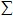 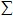 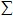 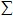 

Приложение 21           

к приказу Председателя      

Агентства Республики Казахстан по

статистике            

от 27 сентября 2013 года № 227   

Перечень утративших силу некоторых приказов Агентства

Республики Казахстан по статистике

      1) подпункты 1), 2), 3), 4), 5), 6), 7), 8), 9), 10), 11), 12), 15), 16), 17), 18), 19), 20), 21), 22), 23), 24) пункта 1 приказа Председателя Агентства Республики Казахстан по статистике от 10 сентября 2010 года № 254 «Об утверждении статистических форм и инструкций по их заполнению общегосударственных статистических наблюдений по социальной статистике» (зарегистрированный в Реестре государственной регистрации нормативных правовых актов за № 6569, опубликованный в газете «Егемен Қазақстан» от 10 декабря 2011 года № 611-615 (27007), от 22 декабря 2011 года № 645-646 (27038); 



      2) приказ Председателя Агентства Республики Казахстан по статистике от 18 августа 2011 года № 236 «О внесении изменений в приказ Председателя Агентства Республики Казахстан по статистике от 10 сентября 2010 года № 254 «Об утверждении статистических форм и инструкций по их заполнению общегосударственных статистических наблюдений по социальной статистике» (зарегистрированный в Реестре государственной регистрации нормативных правовых актов за № 7167), опубликованный в газете «Казахстанская правда» от 21 апреля 2012 года № 112-113 (26931-26932); 



      3) приказ исполняющего обязанности Председателя Агентства Республики Казахстан по статистике от 29 июня 2012 года № 160 «О внесении изменений в приказ Председателя Агентства Республики Казахстан по статистике от 10 сентября 2010 года № 254 «Об утверждении статистических форм и инструкций по их заполнению общегосударственных статистических наблюдений по социальной статистике» (зарегистрированный в Реестре государственной регистрации нормативных правовых актов за № 7833, опубликованный в газете «Казахстанская правда» от 5 декабря 2012 года № 421-422 (27240-27241), от 11 декабря 2012 года № 429-430 (27248-27249); 



      4) приказ Председателя Агентства Республики Казахстан по статистике от 11 августа 2011 года № 223 «Об утверждении статистической формы общегосударственного статистического наблюдения «Отчет о сети, кадрах и деятельности в организациях здравоохранения» (код 7011104, индекс 1-здрав, периодичность годовая) и инструкции по ее заполнению» (зарегистрированный в Реестре государственной регистрации нормативных правовых актов за № 7175). 
					© 2012. РГП на ПХВ «Институт законодательства и правовой информации Республики Казахстан» Министерства юстиции Республики Казахстан
				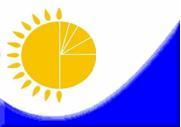 Мемлекеттік статистика органдары құпиялылығына кепілдік береді

Конфиденциальность гарантируется органами государственной статистикиМемлекеттік статистика органдары құпиялылығына кепілдік береді

Конфиденциальность гарантируется органами государственной статистикиМемлекеттік статистика органдары құпиялылығына кепілдік береді

Конфиденциальность гарантируется органами государственной статистикиМемлекеттік статистика органдары құпиялылығына кепілдік береді

Конфиденциальность гарантируется органами государственной статистикиМемлекеттік статистика органдары құпиялылығына кепілдік береді

Конфиденциальность гарантируется органами государственной статистикиҚазақстан Республикасы

Статистика агенттігі

төрағасының 2013

жылғы 27 қыркүйектегі № 227 бұйрығына

1-қосымшаҚазақстан Республикасы

Статистика агенттігі

төрағасының 2013

жылғы 27 қыркүйектегі № 227 бұйрығына

1-қосымшаЖалпымемлекеттік статистикалық байқаудың статистикалық нысаны

Статистическая форма общегосударственного статистического наблюденияЖалпымемлекеттік статистикалық байқаудың статистикалық нысаны

Статистическая форма общегосударственного статистического наблюденияЖалпымемлекеттік статистикалық байқаудың статистикалық нысаны

Статистическая форма общегосударственного статистического наблюденияЖалпымемлекеттік статистикалық байқаудың статистикалық нысаны

Статистическая форма общегосударственного статистического наблюденияЖалпымемлекеттік статистикалық байқаудың статистикалық нысаны

Статистическая форма общегосударственного статистического наблюденияАумақтық статистика органына тапсырылады

Представляется территориальному органу статистики Аумақтық статистика органына тапсырылады

Представляется территориальному органу статистики Аумақтық статистика органына тапсырылады

Представляется территориальному органу статистики Статистикалық нысанды www.stat.gov.kz сайтынан алуға болады

Статистическую форму можно получить на сайте www.stat.gov.kz Статистикалық нысанды www.stat.gov.kz сайтынан алуға болады

Статистическую форму можно получить на сайте www.stat.gov.kz Статистикалық нысанды www.stat.gov.kz сайтынан алуға болады

Статистическую форму можно получить на сайте www.stat.gov.kz Мемлекеттік статистиканың тиісті органдарына алғашқы статистикалық деректерді тапсырмау, уақтылы тапсырмау, дәйексіз деректерді беру «Әкімшілік құқық бұзушылық туралы» Қазақстан Республикасы Кодексінің 381-бабында көзделген әкімшілік құқық бұзушылықтар болып табылады.

Непредставление, несвоевременное представление, представление недостоверных первичных статистических данных в соответствующие органы государственной статистики являются административными правонарушениями, предусмотренными статьей 381 Кодекса Республики Казахстан «Об административных правонарушениях».Мемлекеттік статистиканың тиісті органдарына алғашқы статистикалық деректерді тапсырмау, уақтылы тапсырмау, дәйексіз деректерді беру «Әкімшілік құқық бұзушылық туралы» Қазақстан Республикасы Кодексінің 381-бабында көзделген әкімшілік құқық бұзушылықтар болып табылады.

Непредставление, несвоевременное представление, представление недостоверных первичных статистических данных в соответствующие органы государственной статистики являются административными правонарушениями, предусмотренными статьей 381 Кодекса Республики Казахстан «Об административных правонарушениях».Мемлекеттік статистиканың тиісті органдарына алғашқы статистикалық деректерді тапсырмау, уақтылы тапсырмау, дәйексіз деректерді беру «Әкімшілік құқық бұзушылық туралы» Қазақстан Республикасы Кодексінің 381-бабында көзделген әкімшілік құқық бұзушылықтар болып табылады.

Непредставление, несвоевременное представление, представление недостоверных первичных статистических данных в соответствующие органы государственной статистики являются административными правонарушениями, предусмотренными статьей 381 Кодекса Республики Казахстан «Об административных правонарушениях».Мемлекеттік статистиканың тиісті органдарына алғашқы статистикалық деректерді тапсырмау, уақтылы тапсырмау, дәйексіз деректерді беру «Әкімшілік құқық бұзушылық туралы» Қазақстан Республикасы Кодексінің 381-бабында көзделген әкімшілік құқық бұзушылықтар болып табылады.

Непредставление, несвоевременное представление, представление недостоверных первичных статистических данных в соответствующие органы государственной статистики являются административными правонарушениями, предусмотренными статьей 381 Кодекса Республики Казахстан «Об административных правонарушениях».Мемлекеттік статистиканың тиісті органдарына алғашқы статистикалық деректерді тапсырмау, уақтылы тапсырмау, дәйексіз деректерді беру «Әкімшілік құқық бұзушылық туралы» Қазақстан Республикасы Кодексінің 381-бабында көзделген әкімшілік құқық бұзушылықтар болып табылады.

Непредставление, несвоевременное представление, представление недостоверных первичных статистических данных в соответствующие органы государственной статистики являются административными правонарушениями, предусмотренными статьей 381 Кодекса Республики Казахстан «Об административных правонарушениях».Мемлекеттік статистиканың тиісті органдарына алғашқы статистикалық деректерді тапсырмау, уақтылы тапсырмау, дәйексіз деректерді беру «Әкімшілік құқық бұзушылық туралы» Қазақстан Республикасы Кодексінің 381-бабында көзделген әкімшілік құқық бұзушылықтар болып табылады.

Непредставление, несвоевременное представление, представление недостоверных первичных статистических данных в соответствующие органы государственной статистики являются административными правонарушениями, предусмотренными статьей 381 Кодекса Республики Казахстан «Об административных правонарушениях».Мемлекеттік статистиканың тиісті органдарына алғашқы статистикалық деректерді тапсырмау, уақтылы тапсырмау, дәйексіз деректерді беру «Әкімшілік құқық бұзушылық туралы» Қазақстан Республикасы Кодексінің 381-бабында көзделген әкімшілік құқық бұзушылықтар болып табылады.

Непредставление, несвоевременное представление, представление недостоверных первичных статистических данных в соответствующие органы государственной статистики являются административными правонарушениями, предусмотренными статьей 381 Кодекса Республики Казахстан «Об административных правонарушениях».Мемлекеттік статистиканың тиісті органдарына алғашқы статистикалық деректерді тапсырмау, уақтылы тапсырмау, дәйексіз деректерді беру «Әкімшілік құқық бұзушылық туралы» Қазақстан Республикасы Кодексінің 381-бабында көзделген әкімшілік құқық бұзушылықтар болып табылады.

Непредставление, несвоевременное представление, представление недостоверных первичных статистических данных в соответствующие органы государственной статистики являются административными правонарушениями, предусмотренными статьей 381 Кодекса Республики Казахстан «Об административных правонарушениях».Мемлекеттік статистиканың тиісті органдарына алғашқы статистикалық деректерді тапсырмау, уақтылы тапсырмау, дәйексіз деректерді беру «Әкімшілік құқық бұзушылық туралы» Қазақстан Республикасы Кодексінің 381-бабында көзделген әкімшілік құқық бұзушылықтар болып табылады.

Непредставление, несвоевременное представление, представление недостоверных первичных статистических данных в соответствующие органы государственной статистики являются административными правонарушениями, предусмотренными статьей 381 Кодекса Республики Казахстан «Об административных правонарушениях».Мемлекеттік статистиканың тиісті органдарына алғашқы статистикалық деректерді тапсырмау, уақтылы тапсырмау, дәйексіз деректерді беру «Әкімшілік құқық бұзушылық туралы» Қазақстан Республикасы Кодексінің 381-бабында көзделген әкімшілік құқық бұзушылықтар болып табылады.

Непредставление, несвоевременное представление, представление недостоверных первичных статистических данных в соответствующие органы государственной статистики являются административными правонарушениями, предусмотренными статьей 381 Кодекса Республики Казахстан «Об административных правонарушениях».Статистикалық нысан коды 1291104

Код статистической формы 1291104Статистикалық нысан коды 1291104

Код статистической формы 1291104Жоғары оқу орнынан кейінгі білім беру туралы есеп

Отчет о послевузовском образовании
1-НК1-НКЖылдық

ГодоваяЖылдық

ГодоваяЕсепті кезең

Отчетный периоджыл

годжыл

годЖоғары оқу орнынан кейінгі білім беру саласындағы мамандарды дайындауды жүргізетін жоғары оқу орындары мен ғылыми ұйымдар тапсырады.

Представляют высшие учебные заведения и научные организации, осуществляющие подготовку специалистов в области послевузовского образования.Жоғары оқу орнынан кейінгі білім беру саласындағы мамандарды дайындауды жүргізетін жоғары оқу орындары мен ғылыми ұйымдар тапсырады.

Представляют высшие учебные заведения и научные организации, осуществляющие подготовку специалистов в области послевузовского образования.Жоғары оқу орнынан кейінгі білім беру саласындағы мамандарды дайындауды жүргізетін жоғары оқу орындары мен ғылыми ұйымдар тапсырады.

Представляют высшие учебные заведения и научные организации, осуществляющие подготовку специалистов в области послевузовского образования.Жоғары оқу орнынан кейінгі білім беру саласындағы мамандарды дайындауды жүргізетін жоғары оқу орындары мен ғылыми ұйымдар тапсырады.

Представляют высшие учебные заведения и научные организации, осуществляющие подготовку специалистов в области послевузовского образования.Жоғары оқу орнынан кейінгі білім беру саласындағы мамандарды дайындауды жүргізетін жоғары оқу орындары мен ғылыми ұйымдар тапсырады.

Представляют высшие учебные заведения и научные организации, осуществляющие подготовку специалистов в области послевузовского образования.Жоғары оқу орнынан кейінгі білім беру саласындағы мамандарды дайындауды жүргізетін жоғары оқу орындары мен ғылыми ұйымдар тапсырады.

Представляют высшие учебные заведения и научные организации, осуществляющие подготовку специалистов в области послевузовского образования.Жоғары оқу орнынан кейінгі білім беру саласындағы мамандарды дайындауды жүргізетін жоғары оқу орындары мен ғылыми ұйымдар тапсырады.

Представляют высшие учебные заведения и научные организации, осуществляющие подготовку специалистов в области послевузовского образования.Жоғары оқу орнынан кейінгі білім беру саласындағы мамандарды дайындауды жүргізетін жоғары оқу орындары мен ғылыми ұйымдар тапсырады.

Представляют высшие учебные заведения и научные организации, осуществляющие подготовку специалистов в области послевузовского образования.Жоғары оқу орнынан кейінгі білім беру саласындағы мамандарды дайындауды жүргізетін жоғары оқу орындары мен ғылыми ұйымдар тапсырады.

Представляют высшие учебные заведения и научные организации, осуществляющие подготовку специалистов в области послевузовского образования.Жоғары оқу орнынан кейінгі білім беру саласындағы мамандарды дайындауды жүргізетін жоғары оқу орындары мен ғылыми ұйымдар тапсырады.

Представляют высшие учебные заведения и научные организации, осуществляющие подготовку специалистов в области послевузовского образования.Тапсыру мерзімі: 2014 жылдың 5 қантары – 2013 жылға, 2014 жылдың 5 қазаны – 2014 жылға.

Срок представления: 5 января 2014 года – за 2013 год, 5 октября 2014 года – за 2014 год.Тапсыру мерзімі: 2014 жылдың 5 қантары – 2013 жылға, 2014 жылдың 5 қазаны – 2014 жылға.

Срок представления: 5 января 2014 года – за 2013 год, 5 октября 2014 года – за 2014 год.Тапсыру мерзімі: 2014 жылдың 5 қантары – 2013 жылға, 2014 жылдың 5 қазаны – 2014 жылға.

Срок представления: 5 января 2014 года – за 2013 год, 5 октября 2014 года – за 2014 год.Тапсыру мерзімі: 2014 жылдың 5 қантары – 2013 жылға, 2014 жылдың 5 қазаны – 2014 жылға.

Срок представления: 5 января 2014 года – за 2013 год, 5 октября 2014 года – за 2014 год.Тапсыру мерзімі: 2014 жылдың 5 қантары – 2013 жылға, 2014 жылдың 5 қазаны – 2014 жылға.

Срок представления: 5 января 2014 года – за 2013 год, 5 октября 2014 года – за 2014 год.Тапсыру мерзімі: 2014 жылдың 5 қантары – 2013 жылға, 2014 жылдың 5 қазаны – 2014 жылға.

Срок представления: 5 января 2014 года – за 2013 год, 5 октября 2014 года – за 2014 год.Тапсыру мерзімі: 2014 жылдың 5 қантары – 2013 жылға, 2014 жылдың 5 қазаны – 2014 жылға.

Срок представления: 5 января 2014 года – за 2013 год, 5 октября 2014 года – за 2014 год.Тапсыру мерзімі: 2014 жылдың 5 қантары – 2013 жылға, 2014 жылдың 5 қазаны – 2014 жылға.

Срок представления: 5 января 2014 года – за 2013 год, 5 октября 2014 года – за 2014 год.Тапсыру мерзімі: 2014 жылдың 5 қантары – 2013 жылға, 2014 жылдың 5 қазаны – 2014 жылға.

Срок представления: 5 января 2014 года – за 2013 год, 5 октября 2014 года – за 2014 год.Тапсыру мерзімі: 2014 жылдың 5 қантары – 2013 жылға, 2014 жылдың 5 қазаны – 2014 жылға.

Срок представления: 5 января 2014 года – за 2013 год, 5 октября 2014 года – за 2014 год.БСН коды

код БИН1.1ұлттық зерттеу университеті

национальный исследовательский университет 1.2зерттеу университеті

исследовательский университет1.3университет

университет1.4академия

академия1.5ғылыми ұйым

научная организацияЖол коды

Код строкиКөрсеткіш атауы

Наименование показателяОқитындар саны

Численность обучающихсяЕсепті жылы жоғары оқу орындарын бітіргендер санынан қабылданды

Принято из числа окончивших высшие учебные заведения в отчетном годуҚайта қабылдау немесе басқа ұйымдардан ауысу тәртібімен қабылданды

Зачислено в порядке восстановления или перевода из других организацийЕсепті жылы оқуын бітіргенге дейін шығып кеткендер саны

Численность выбывших до окончания учебы в отчетном годуБелгіленген мерзімінен астам уақыт даярлықтан өткен оқитындар саны

Численность обучающихся, проходивших подготовку свыше установленного срокаАБ123451Магистранттар, барлығы

Магистранты, всегооның ішінде, бағыты бойынша:

в том числе по направлению:1.1ғылыми-педагогикалық

научно-педагогическое1.2бейіндік

профильноеЖол коды

Код строкиКөрсеткіш атауы

Наименование показателяЕсепті жыл басындағы оқитындар саны

Численность обучающихсяЕсепті жылы қабылданды

Принято в отчетном годуҚайта қабылдау немесе басқа ұйымдардан ауысу тәртібімен қабылданды

Зачислено в порядке восстановления или перевода из других организацийЕсепті жылы оқуын бітіргенге дейін шығып кеткендер саны

Численность выбывших до окончания учебы в отчетном годуДаярлықтан белгіленген мерзімінен астам уақыт өткен оқитындар саны

Численность обучающихся, проходивших подготовку свыше установленного срокаАБ123451Докторанттар саны, барлығы

Докторанты, всегосоның ішінде:

в том числе:1.1бейін бойынша докторлар

доктора по профилю1.2философия докторлары (PhD)

доктора философии (PhD)Жол коды

Код строкиМамандық атауы

Наименование показателяМамандық коды

Код специальностиЕсепті жылы магистранттарды қабылдау

Прием магистрантов в отчетном годуЕсепті жылы магистранттарды қабылдау

Прием магистрантов в отчетном годуЕсепті жыл соңындағы магистранттар саны

Численность магистрантов Есепті жыл соңындағы магистранттар саны

Численность магистрантов Есепті жылы бітірген магистранттар, барлығы

Выпуск магистрантов в отчетном году, всегоОдан:

Из них:Одан:

Из них:Одан:

Из них:Жол коды

Код строкиМамандық атауы

Наименование показателяМамандық коды

Код специальностибарлығы

всегоодан әйелдер

из них женщинбарлығы

всегоодан әйелдер

из них женщинЕсепті жылы бітірген магистранттар, барлығы

Выпуск магистрантов в отчетном году, всегоәйелдер, барлығы

женщин, всегодиссертация қорғаумен

с защитой диссертациидиссертация қорғаумен

с защитой диссертацииЖол коды

Код строкиМамандық атауы

Наименование показателяМамандық коды

Код специальностибарлығы

всегоодан әйелдер

из них женщинбарлығы

всегоодан әйелдер

из них женщинЕсепті жылы бітірген магистранттар, барлығы

Выпуск магистрантов в отчетном году, всегоәйелдер, барлығы

женщин, всегобарлығы

всегоодан әйелдер

из них женщинАБВ123456781Барлығы

ВсегоХсоның ішінде:

в том числе:2Мамандығы бойынша барлығы

Всего по специальностисоның ішінде мыналардың есебінен оқитындар:

в том числе обучающихся за счет:2.1мемлекеттік білім беру тапсырысы

государственного образовательного заказа2.2білім беру қызметтерін сатып алу

покупки образовательных услугодан мыналардың есебінен:

из них за счет:2.2.1кәсіпорындар қаражаты

средств предприятий2.2.2халық қаражаты

средств населения3Мамандығы бойынша барлығы

Всего по специальностисоның ішінде мыналардың есебінен оқитындар:

в том числе обучающихся за счет:3.1мемлекеттік білім беру тапсырысы

государственного образовательного заказа3.2білім беру қызметтерін сатып алу

покупки образовательных услугодан мыналардың есебінен:

из них за счет: 3.2.1кәсіпорындар қаражаты

средств предприятий3.2.2халық қаражаты

средств населения4Мамандығы бойынша барлығы

Всего по специальностисоның ішінде мыналардың есебінен оқитындар:

в том числе обучающихся за счет:4.1мемлекеттік білім беру тапсырысы

государственного образовательного заказа4.2білім беру қызметтерін сатып алу

покупки образовательных услугодан мыналардың есебінен:

из них за счет:4.2.1кәсіпорындар қаражаты

средств предприятий4.2.2халық қаражаты

средств населения5Мамандығы бойынша барлығы

Всего по специальностисоның ішінде мыналардың есебінен оқитындар:

в том числе обучающихся за счет:5.1мемлекеттік білім беру тапсырысы

государственного образовательного заказа5.2білім беру қызметтерін сатып алу

покупки образовательных услугодан мыналардың есебінен:

из них за счет:5.2.1кәсіпорындар қаражаты

средств предприятий5.2.2халық қаражаты

средств населения6Мамандығы бойынша барлығы

Всего по специальностисоның ішінде мыналардың есебінен оқитындар:

в том числе обучающихся за счет:6.1мемлекеттік білім беру тапсырысы

государственного образовательного заказа6.2білім беру қызметтерін сатып алу

покупки образовательных услугодан мыналардың есебінен:

из них за счет:6.2.1кәсіпорындар қаражаты

средств предприятий6.2.2халық қаражаты

средств населения7Мамандығы бойынша барлығы*

Всего по специальностисоның ішінде мыналардың есебінен оқитындар:

в том числе обучающихся за счет:7.1мемлекеттік білім беру тапсырысы

государственного образовательного заказа7.2білім беру қызметтерін сатып алу

покупки образовательных услугодан мыналардың есебінен:

из них за счет:7.2.1кәсіпорындар қаражаты

средств предприятий7.2.2халық қаражаты

средств населенияЖол коды

Код строкиКөрсеткіш атауы

Наименование показателяМамандық коды

Код специальностиЕсепті жылы докторанттарды қабылдау

Прием докторантов в отчетном годуЕсепті жылы докторанттарды қабылдау

Прием докторантов в отчетном годуЕсепті жылдың соңындағы докторанттар саны

Численность докторантов Есепті жылдың соңындағы докторанттар саны

Численность докторантов Есепті жылы бітірген докторанттар, барлығы

Выпуск докторантов в отчетном годуОдан:

Из них:Одан:

Из них:Одан:

Из них:Жол коды

Код строкиКөрсеткіш атауы

Наименование показателяМамандық коды

Код специальностибарлығы

всегоодан әйелдер

из них женщинбарлығы

всегоодан әйелдер

из них женщинЕсепті жылы бітірген докторанттар, барлығы

Выпуск докторантов в отчетном годуәйелдер, барлығы

женщин, всегодиссертация қорғаумен

с защитой диссертациидиссертация қорғаумен

с защитой диссертацииЖол коды

Код строкиКөрсеткіш атауы

Наименование показателяМамандық коды

Код специальностибарлығы

всегоодан әйелдер

из них женщинбарлығы

всегоодан әйелдер

из них женщинЕсепті жылы бітірген докторанттар, барлығы

Выпуск докторантов в отчетном годуәйелдер, барлығы

женщин, всегобарлығы,

всегоодан әйелдер

из них женщинАБВ123456781Докторанттар саны, барлығы

Численность докторантов, всегоХсоның ішінде:

в том числе:1.1бейін бойынша докторлар

доктора по профилюХ1.2философия докторлары (PhD)

доктора философии (PhD)Х1.3соның ішінде мамандықтар бойынша

в том числе по специальностямЖол коды

Код строкиКөрсеткіш атауы

Наименование показателяОқитындардың саны

Численность обучающихсяОқитындардың саны

Численность обучающихсяЖол коды

Код строкиКөрсеткіш атауы

Наименование показателямагистранттар

магистрантыдокторанттар

докторантыАБ121Барлығы

Всегоодан:

из них:1.120 жас және одан кіші

лет и менее1.221 жас

лет1.322 жас

лет1.423 жас

лет1.524 жас

лет1.625 жас

год 1.726 жас

года1.827 жас

года1.928 жас

года1.1029 жас

лет1.1130-34 жас

года1.1235-39 жас

лет1.1340-49 жас

лет 1.1450-59 жас

лет1.1560 жас және одан үлкен 

лет и старшеЖол коды

Код строкиҰлт атауы

Наименование национальностиЕсепті жылы қабылданды

Принято в отчетном годуЕсепті жылы қабылданды

Принято в отчетном годуОқитындардың саны

Численность обучающихсяОқитындардың саны

Численность обучающихсяЕсепті жылы бітіргендер

Выпущено в отчетном годуЕсепті жылы бітіргендер

Выпущено в отчетном годуЖол коды

Код строкиҰлт атауы

Наименование национальностимагистранттар

магистрантыдокторанттар

докторантымагистранттар

магистрантыдокторанттар

докторантымагистранттар

магистрантыдокторанттар

докторантыАБ1234561Барлығы

Всегоодан:

из них:1.1қазақтар

казахи1.2орыстар

русские 1.3украиндар

украинцы1.4белорустар

белорусы1.5өзбектер

узбеки1.6қырғыздар

кыргызы1.7грузиндер

грузины1.8әзірбайжандар

азербайджанцы1.9тәжіктер

таджики1.10армяндар

армяне1.11түркімендер

туркмены1.12татарлар

татары1.13дүнгендер

дунгане1.14кәрістер

корейцы1.15немістер

немцы1.16ұйғырлар

уйгуры 2.басқа ұлттарды көрсетіңіз*

укажите другие национальности2.12.22.32.42.52.62.7Жол коды

Код строкиКөрсеткіш атауы

Наименование показателяҚабылдау

ПриемҚабылдау

ПриемОқитындардың саны

Численность обучающихсяОқитындардың саны

Численность обучающихсяБітірген

ВыпускБітірген

ВыпускЖол коды

Код строкиКөрсеткіш атауы

Наименование показателямагистранттар

магистрантыдокторанттар

докторантымагистранттар

магистрантыдокторанттар

докторантымагистранттар

магистрантыдокторанттар

докторантыАБ1234561Барлығы

Всего2Қазақстан Республикасы

Республика Казахстан3ТМД* мемлекеттерінен

Из стран СНГ3.1Әзірбайжан 

Азербайджан3.2Армения Республикасы

Республика Армения3.3Беларусь Республикасы

Республика Беларусь3.4Қырғызстан Республикасы

Республика Кыргызстан3.5Молдова Республикасы

Республика Молдова3.6Ресей Федерациясы

Российская Федерация3.7Тәжікстан Республикасы

Республика Таджикистан3.8Түркіменстан 

Туркменистан3.9Өзбекстан Республикасы

Республика Узбекистан3.10Украина4Алыс шетелден

Из дальнего зарубежья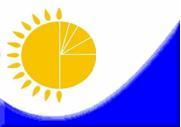 Мемлекеттік статистика органдары құпиялылығына кепілдік береді

Конфиденциальность гарантируется органами государственной статистикиМемлекеттік статистика органдары құпиялылығына кепілдік береді

Конфиденциальность гарантируется органами государственной статистикиМемлекеттік статистика органдары құпиялылығына кепілдік береді

Конфиденциальность гарантируется органами государственной статистикиМемлекеттік статистика органдары құпиялылығына кепілдік береді

Конфиденциальность гарантируется органами государственной статистикиМемлекеттік статистика органдары құпиялылығына кепілдік береді

Конфиденциальность гарантируется органами государственной статистикиҚазақстан Республикасы

Статистика агенттігі

төрағасының 2013

жылғы 27 қыркүйектегі № 227 бұйрығына

3-қосымшаҚазақстан Республикасы

Статистика агенттігі

төрағасының 2013

жылғы 27 қыркүйектегі № 227 бұйрығына

3-қосымшаЖалпымемлекеттік статистикалық байқаудың статистикалық нысаны

Статистическая форма общегосударственного статистического наблюденияЖалпымемлекеттік статистикалық байқаудың статистикалық нысаны

Статистическая форма общегосударственного статистического наблюденияЖалпымемлекеттік статистикалық байқаудың статистикалық нысаны

Статистическая форма общегосударственного статистического наблюденияЖалпымемлекеттік статистикалық байқаудың статистикалық нысаны

Статистическая форма общегосударственного статистического наблюденияЖалпымемлекеттік статистикалық байқаудың статистикалық нысаны

Статистическая форма общегосударственного статистического наблюденияАумақтық статистика органына тапсырылады

Представляется территориальному органу статистики Аумақтық статистика органына тапсырылады

Представляется территориальному органу статистики Аумақтық статистика органына тапсырылады

Представляется территориальному органу статистики Статистикалық нысанды www.stat.gov.kz сайтынан алуға болады

Статистическую форму можно получить на сайте www.stat.gov.kz Статистикалық нысанды www.stat.gov.kz сайтынан алуға болады

Статистическую форму можно получить на сайте www.stat.gov.kz Статистикалық нысанды www.stat.gov.kz сайтынан алуға болады

Статистическую форму можно получить на сайте www.stat.gov.kz Мемлекеттік статистиканың тиісті органдарына алғашқы статистикалық деректерді тапсырмау, уақтылы тапсырмау, дәйексіз деректерді беру «Әкімшілік құқық бұзушылық туралы» Қазақстан Республикасы Кодексінің 381-бабында көзделген әкімшілік құқық бұзушылықтар болып табылады.

Непредставление, несвоевременное представление, представление недостоверных первичных статистических данных в соответствующие органы государственной статистики являются административными правонарушениями, предусмотренными статьей 381 Кодекса Республики Казахстан «Об административных правонарушениях».Мемлекеттік статистиканың тиісті органдарына алғашқы статистикалық деректерді тапсырмау, уақтылы тапсырмау, дәйексіз деректерді беру «Әкімшілік құқық бұзушылық туралы» Қазақстан Республикасы Кодексінің 381-бабында көзделген әкімшілік құқық бұзушылықтар болып табылады.

Непредставление, несвоевременное представление, представление недостоверных первичных статистических данных в соответствующие органы государственной статистики являются административными правонарушениями, предусмотренными статьей 381 Кодекса Республики Казахстан «Об административных правонарушениях».Мемлекеттік статистиканың тиісті органдарына алғашқы статистикалық деректерді тапсырмау, уақтылы тапсырмау, дәйексіз деректерді беру «Әкімшілік құқық бұзушылық туралы» Қазақстан Республикасы Кодексінің 381-бабында көзделген әкімшілік құқық бұзушылықтар болып табылады.

Непредставление, несвоевременное представление, представление недостоверных первичных статистических данных в соответствующие органы государственной статистики являются административными правонарушениями, предусмотренными статьей 381 Кодекса Республики Казахстан «Об административных правонарушениях».Мемлекеттік статистиканың тиісті органдарына алғашқы статистикалық деректерді тапсырмау, уақтылы тапсырмау, дәйексіз деректерді беру «Әкімшілік құқық бұзушылық туралы» Қазақстан Республикасы Кодексінің 381-бабында көзделген әкімшілік құқық бұзушылықтар болып табылады.

Непредставление, несвоевременное представление, представление недостоверных первичных статистических данных в соответствующие органы государственной статистики являются административными правонарушениями, предусмотренными статьей 381 Кодекса Республики Казахстан «Об административных правонарушениях».Мемлекеттік статистиканың тиісті органдарына алғашқы статистикалық деректерді тапсырмау, уақтылы тапсырмау, дәйексіз деректерді беру «Әкімшілік құқық бұзушылық туралы» Қазақстан Республикасы Кодексінің 381-бабында көзделген әкімшілік құқық бұзушылықтар болып табылады.

Непредставление, несвоевременное представление, представление недостоверных первичных статистических данных в соответствующие органы государственной статистики являются административными правонарушениями, предусмотренными статьей 381 Кодекса Республики Казахстан «Об административных правонарушениях».Мемлекеттік статистиканың тиісті органдарына алғашқы статистикалық деректерді тапсырмау, уақтылы тапсырмау, дәйексіз деректерді беру «Әкімшілік құқық бұзушылық туралы» Қазақстан Республикасы Кодексінің 381-бабында көзделген әкімшілік құқық бұзушылықтар болып табылады.

Непредставление, несвоевременное представление, представление недостоверных первичных статистических данных в соответствующие органы государственной статистики являются административными правонарушениями, предусмотренными статьей 381 Кодекса Республики Казахстан «Об административных правонарушениях».Мемлекеттік статистиканың тиісті органдарына алғашқы статистикалық деректерді тапсырмау, уақтылы тапсырмау, дәйексіз деректерді беру «Әкімшілік құқық бұзушылық туралы» Қазақстан Республикасы Кодексінің 381-бабында көзделген әкімшілік құқық бұзушылықтар болып табылады.

Непредставление, несвоевременное представление, представление недостоверных первичных статистических данных в соответствующие органы государственной статистики являются административными правонарушениями, предусмотренными статьей 381 Кодекса Республики Казахстан «Об административных правонарушениях».Мемлекеттік статистиканың тиісті органдарына алғашқы статистикалық деректерді тапсырмау, уақтылы тапсырмау, дәйексіз деректерді беру «Әкімшілік құқық бұзушылық туралы» Қазақстан Республикасы Кодексінің 381-бабында көзделген әкімшілік құқық бұзушылықтар болып табылады.

Непредставление, несвоевременное представление, представление недостоверных первичных статистических данных в соответствующие органы государственной статистики являются административными правонарушениями, предусмотренными статьей 381 Кодекса Республики Казахстан «Об административных правонарушениях».Мемлекеттік статистиканың тиісті органдарына алғашқы статистикалық деректерді тапсырмау, уақтылы тапсырмау, дәйексіз деректерді беру «Әкімшілік құқық бұзушылық туралы» Қазақстан Республикасы Кодексінің 381-бабында көзделген әкімшілік құқық бұзушылықтар болып табылады.

Непредставление, несвоевременное представление, представление недостоверных первичных статистических данных в соответствующие органы государственной статистики являются административными правонарушениями, предусмотренными статьей 381 Кодекса Республики Казахстан «Об административных правонарушениях».Мемлекеттік статистиканың тиісті органдарына алғашқы статистикалық деректерді тапсырмау, уақтылы тапсырмау, дәйексіз деректерді беру «Әкімшілік құқық бұзушылық туралы» Қазақстан Республикасы Кодексінің 381-бабында көзделген әкімшілік құқық бұзушылықтар болып табылады.

Непредставление, несвоевременное представление, представление недостоверных первичных статистических данных в соответствующие органы государственной статистики являются административными правонарушениями, предусмотренными статьей 381 Кодекса Республики Казахстан «Об административных правонарушениях».Статистикалық нысан коды 1301104

Код статистической формы 1301104Статистикалық нысан коды 1301104

Код статистической формы 1301104Техникалық және кәсіптік білім беру туралы есеп

Отчет о техническом и профессиональном образовании
2-НК2-НКЖылдық

ГодоваяЖылдық

ГодоваяЕсепті кезең

Отчетный периоджыл

годжыл

годМеншік нысанына және ведомстволық тиістілігіне қарамастан техникалық және кәсіптік білім беру саласында мамандарды даярлауды жүзеге асыратын, заңды тұлғалар және (немесе) олардың құрылымдық және оқшауланған бөлімшелері тапсырады

Представляют юридические лица и (или) их структурные и обособленные подразделения, осуществляющие подготовку специалистов в области технического и профессионального образования, независимо от форм собственности и ведомственной принадлежностиМеншік нысанына және ведомстволық тиістілігіне қарамастан техникалық және кәсіптік білім беру саласында мамандарды даярлауды жүзеге асыратын, заңды тұлғалар және (немесе) олардың құрылымдық және оқшауланған бөлімшелері тапсырады

Представляют юридические лица и (или) их структурные и обособленные подразделения, осуществляющие подготовку специалистов в области технического и профессионального образования, независимо от форм собственности и ведомственной принадлежностиМеншік нысанына және ведомстволық тиістілігіне қарамастан техникалық және кәсіптік білім беру саласында мамандарды даярлауды жүзеге асыратын, заңды тұлғалар және (немесе) олардың құрылымдық және оқшауланған бөлімшелері тапсырады

Представляют юридические лица и (или) их структурные и обособленные подразделения, осуществляющие подготовку специалистов в области технического и профессионального образования, независимо от форм собственности и ведомственной принадлежностиМеншік нысанына және ведомстволық тиістілігіне қарамастан техникалық және кәсіптік білім беру саласында мамандарды даярлауды жүзеге асыратын, заңды тұлғалар және (немесе) олардың құрылымдық және оқшауланған бөлімшелері тапсырады

Представляют юридические лица и (или) их структурные и обособленные подразделения, осуществляющие подготовку специалистов в области технического и профессионального образования, независимо от форм собственности и ведомственной принадлежностиМеншік нысанына және ведомстволық тиістілігіне қарамастан техникалық және кәсіптік білім беру саласында мамандарды даярлауды жүзеге асыратын, заңды тұлғалар және (немесе) олардың құрылымдық және оқшауланған бөлімшелері тапсырады

Представляют юридические лица и (или) их структурные и обособленные подразделения, осуществляющие подготовку специалистов в области технического и профессионального образования, независимо от форм собственности и ведомственной принадлежностиМеншік нысанына және ведомстволық тиістілігіне қарамастан техникалық және кәсіптік білім беру саласында мамандарды даярлауды жүзеге асыратын, заңды тұлғалар және (немесе) олардың құрылымдық және оқшауланған бөлімшелері тапсырады

Представляют юридические лица и (или) их структурные и обособленные подразделения, осуществляющие подготовку специалистов в области технического и профессионального образования, независимо от форм собственности и ведомственной принадлежностиМеншік нысанына және ведомстволық тиістілігіне қарамастан техникалық және кәсіптік білім беру саласында мамандарды даярлауды жүзеге асыратын, заңды тұлғалар және (немесе) олардың құрылымдық және оқшауланған бөлімшелері тапсырады

Представляют юридические лица и (или) их структурные и обособленные подразделения, осуществляющие подготовку специалистов в области технического и профессионального образования, независимо от форм собственности и ведомственной принадлежностиМеншік нысанына және ведомстволық тиістілігіне қарамастан техникалық және кәсіптік білім беру саласында мамандарды даярлауды жүзеге асыратын, заңды тұлғалар және (немесе) олардың құрылымдық және оқшауланған бөлімшелері тапсырады

Представляют юридические лица и (или) их структурные и обособленные подразделения, осуществляющие подготовку специалистов в области технического и профессионального образования, независимо от форм собственности и ведомственной принадлежностиМеншік нысанына және ведомстволық тиістілігіне қарамастан техникалық және кәсіптік білім беру саласында мамандарды даярлауды жүзеге асыратын, заңды тұлғалар және (немесе) олардың құрылымдық және оқшауланған бөлімшелері тапсырады

Представляют юридические лица и (или) их структурные и обособленные подразделения, осуществляющие подготовку специалистов в области технического и профессионального образования, независимо от форм собственности и ведомственной принадлежностиМеншік нысанына және ведомстволық тиістілігіне қарамастан техникалық және кәсіптік білім беру саласында мамандарды даярлауды жүзеге асыратын, заңды тұлғалар және (немесе) олардың құрылымдық және оқшауланған бөлімшелері тапсырады

Представляют юридические лица и (или) их структурные и обособленные подразделения, осуществляющие подготовку специалистов в области технического и профессионального образования, независимо от форм собственности и ведомственной принадлежностиТапсыру мерзімі – есепті кезеңдегі 10 қазан.

Срок представления – 10 октября отчетного периода.Тапсыру мерзімі – есепті кезеңдегі 10 қазан.

Срок представления – 10 октября отчетного периода.Тапсыру мерзімі – есепті кезеңдегі 10 қазан.

Срок представления – 10 октября отчетного периода.Тапсыру мерзімі – есепті кезеңдегі 10 қазан.

Срок представления – 10 октября отчетного периода.Тапсыру мерзімі – есепті кезеңдегі 10 қазан.

Срок представления – 10 октября отчетного периода.Тапсыру мерзімі – есепті кезеңдегі 10 қазан.

Срок представления – 10 октября отчетного периода.Тапсыру мерзімі – есепті кезеңдегі 10 қазан.

Срок представления – 10 октября отчетного периода.Тапсыру мерзімі – есепті кезеңдегі 10 қазан.

Срок представления – 10 октября отчетного периода.Тапсыру мерзімі – есепті кезеңдегі 10 қазан.

Срок представления – 10 октября отчетного периода.Тапсыру мерзімі – есепті кезеңдегі 10 қазан.

Срок представления – 10 октября отчетного периода.БСН коды

код БИН1.
Ұйымның түрін «V» белгісімен белгілеңіз

Отметьте знаком «V» вид организации Ұйымның түрін «V» белгісімен белгілеңіз

Отметьте знаком «V» вид организации 2.
Оқытудың нысанын «V» белгісімен белгілеңіз

Отметьте знаком «V» форму обучения Оқытудың нысанын «V» белгісімен белгілеңіз

Отметьте знаком «V» форму обучения 1.1училище2.1күндізгі

дневная1.2колледж2.2кешкі

вечерняя1.3жоғарғы техникалық мектеп

высшая техническая школа2.3сырттай

заочная3.
Дербестік белгісін «V» белгісімен белгілеңіз

Отметьте знаком «V» признак самостоятельностиДербестік белгісін «V» белгісімен белгілеңіз

Отметьте знаком «V» признак самостоятельности3.1дербес

самостоятельное3.2дермес емес

несамостоятельноеЖол коды

Код строкиКөрсеткіш атауы

Наименование показателяБарлығы

ВсегоОның ішінде негізінде:

В том числе на базе:Оның ішінде негізінде:

В том числе на базе:Оның ішінде негізінде:

В том числе на базе:Жол коды

Код строкиКөрсеткіш атауы

Наименование показателяБарлығы

Всегонегізгі орта білімнің

основного среднего образованияжалпы орта білімнің

общего среднего образованияучилище

училищаАБ12341Оқу жылы басындағы оқушылар саны

Численность учащихся на начало учебного года1.1ер жынысты

мужского пола1.2әйел жынысты

женского пола2Қабылданды

Принято2.1ер жынысты

мужского пола2.2әйел жынысты

женского пола3Өткен оқу жылы ішінде келгені

Прибыло в течение предыдущего учебного года3.1ер жынысты

мужского пола3.2әйел жынысты

женского пола4Өткен оқу жылы ішінде кеткені

Выбыло в течение предыдущего учебного года4.1ер жынысты

мужского пола4.2әйел жынысты

женского пола5Бітірген оқушылар

Выпуск учащихся5.1ер жынысты

мужского пола5.2әйел жынысты

женского пола6Болжамды бітіріп шығатындар

Ожидаемый выпускЖол коды

Код строкиМамандық атауы

Наименование специальностиМамандық коды

Код специальностиОқушыларды қабылдау

Прием учащихсяОдан:

Из них:Одан:

Из них:Оқушылар саны

Численность учащихсяОдан:

Из них:Одан:

Из них:Бітірген оқушылар

Выпуск учащихсяОдан:

Из них:Одан:

Из них:Жол коды

Код строкиМамандық атауы

Наименование специальностиМамандық коды

Код специальностиОқушыларды қабылдау

Прием учащихсяәйелдер

женщинқазақ тілінде оқитындары

обучающихся на казахском языкеОқушылар саны

Численность учащихсяәйелдерженщинқазақ тілінде оқитындары

обучающихся на казахском языкеБітірген оқушылар

Выпуск учащихсяәйелдер

женщинқазақ тілінде оқитындары

обучающихся на казахском языкеАБВ1234567891Барлығы 1

ВсегоХ23456789101112131415161718192021Жол коды

Код строкиМамандық атауы

Наименование специальностиМамандық коды

Код специальностиОқушыларды қабылдау

Прием учащихсяОдан:

Из них:Одан:

Из них:Оқушылар саны

Численность учащихсяОдан:

Из них:Одан:

Из них:Бітірген оқушылар

Выпуск учащихсяОдан:

Из них:Одан:

Из них:Жол коды

Код строкиМамандық атауы

Наименование специальностиМамандық коды

Код специальностиОқушыларды қабылдау

Прием учащихсяәйелдер

женщинқазақ тілінде оқитындары

обучающихся на казахском языкеОқушылар саны

Численность учащихсяәйелдер

женщинқазақ тілінде оқитындары

обучающихся на казахском языкеБітірген оқушылар

Выпуск учащихсяәйелдер

женщинқазақ тілінде оқитындары

обучающихся на казахском языкеАБВ1234567891Барлығы

ВсегоХ23456789101112131415161718192021Жол коды

Код строкиКөрсеткіш атауы

Наименование показателяОқушылар саны

Численность учащихсяОның ішінде оқыту курстары бойынша:

В том числе по курсам обучения:Оның ішінде оқыту курстары бойынша:

В том числе по курсам обучения:Оның ішінде оқыту курстары бойынша:

В том числе по курсам обучения:Оның ішінде оқыту курстары бойынша:

В том числе по курсам обучения:Жол коды

Код строкиКөрсеткіш атауы

Наименование показателяОқушылар саны

Численность учащихсяIIIIIIIII курстан жоғары

свыше III курсаАБ123451Барлығы

Всегосоның ішінде:

в том числе:1.1негізгі орта білім базасында

на базе основного среднего образования1.2жалпы орта білім базасында

на базе общего среднего образования1.3училище базасында

на базе училищаЖол коды

Код строкиКөрсеткіш атауы

Наименование показателяБарлығы

ВсегоБарлық пәндер бойынша оқыту жүргізілетін тіл

Язык, на котором ведется преподавание по всем предметамБарлық пәндер бойынша оқыту жүргізілетін тіл

Язык, на котором ведется преподавание по всем предметамБарлық пәндер бойынша оқыту жүргізілетін тіл

Язык, на котором ведется преподавание по всем предметамБарлық пәндер бойынша оқыту жүргізілетін тіл

Язык, на котором ведется преподавание по всем предметамБарлық пәндер бойынша оқыту жүргізілетін тіл

Язык, на котором ведется преподавание по всем предметамБарлық пәндер бойынша оқыту жүргізілетін тіл

Язык, на котором ведется преподавание по всем предметамБарлық пәндер бойынша оқыту жүргізілетін тіл

Язык, на котором ведется преподавание по всем предметамЖол коды

Код строкиКөрсеткіш атауы

Наименование показателяБарлығы

Всегоқазақ

казахскийорыс

русскийөзбек

узбекскийұйғыр

уйгурскийағылшын

английскийбасқа тілді көрсетіңіз

другой язык, указатьбасқа тілді көрсетіңіз

другой язык, указатьЖол коды

Код строкиКөрсеткіш атауы

Наименование показателяБарлығы

Всегоқазақ

казахскийорыс

русскийөзбек

узбекскийұйғыр

уйгурскийағылшын

английскийАБ123456781Оқушылар саны

Численность учащихсясоның ішінде:

в том числе:1.1ер жынысты

мужского пола1.2әйел жынысты

женского полаЖол коды

Код строкиКөрсеткіш атауы

Наименование показателяБарлығы

ВсегоСоның ішінде жаста:

В том числе в возрасте:Соның ішінде жаста:

В том числе в возрасте:Соның ішінде жаста:

В том числе в возрасте:Соның ішінде жаста:

В том числе в возрасте:Соның ішінде жаста:

В том числе в возрасте:Соның ішінде жаста:

В том числе в возрасте:Соның ішінде жаста:

В том числе в возрасте:Соның ішінде жаста:

В том числе в возрасте:Соның ішінде жаста:

В том числе в возрасте:Соның ішінде жаста:

В том числе в возрасте:Соның ішінде жаста:

В том числе в возрасте:Соның ішінде жаста:

В том числе в возрасте:Соның ішінде жаста:

В том числе в возрасте:Соның ішінде жаста:

В том числе в возрасте:Соның ішінде жаста:

В том числе в возрасте:Соның ішінде жаста:

В том числе в возрасте:Жол коды

Код строкиКөрсеткіш атауы

Наименование показателяБарлығы

Всего14 жасқа дейін

до 14 лет14 жас

лет15 жас

лет16 жас

лет17 жас

лет18 жас

лет19 жас

лет20 жас

лет21 жас

год22 жас

года23 жас

года24 жас

года25-29 жас

лет30-34 жас

года35-39 жас

лет40 жас және одан үлкен

40 лет и старшеАБ12345678910111213141516171Оқушылар саны

Численность учащихсясоның ішінде:

в том числе:1.1ер жынысты

мужского пола1.2әйел жынысты

женского полаЖол коды

Код строкиҰлт атауы

Наименование национальностиЕсепті жылы қабылданды

Принято в отчетном годуЕсепті жылы қабылданды

Принято в отчетном годуОқушылар саны

Численность учащихсяОқушылар саны

Численность учащихсяЕсепті жылы бітіргендер

Выпущено в отчетном годуЕсепті жылы бітіргендер

Выпущено в отчетном годуЖол коды

Код строкиҰлт атауы

Наименование национальностиер жынысты

мужского полаәйел жынысты

женского полаер жынысты

мужского полаәйел жынысты

женского полаер жынысты

мужского полаәйел жынысты

женского полаАБ1234561Барлығы

Всегоодан:

из них:1.1қазақтар

казахи1.2орыстар

русские1.3украиндар

украинцы1.4белорустар

белорусы1.5өзбектер

узбеки1.6қырғыздар

кыргызы1.7грузиндер

грузины1.8әзірбайжандар

азербайджанцы1.9тәжіктер

таджики1.10армяндар

армяне1.11түркімендер

туркмены1.12татарлар

татары1.15дүнгендер

дунгане1.16кәрістер

корейцы1.17немістер

немцы1.18ұйғырлар

уйгуры2басқа ұлттарды көрсетіңіз

укажите другие национальности2.1соның ішінде:

в том числе2.22.32.4Жол коды

Код строкиЕлдің атауы

Наименование страныЕсепті жылы қабылданды

Принято в отчетном годуОқушылар саны

Численность учащихсяЕсепті жылы бітіргендер

Выпущено в отчетном годуАБ1231Барлығы

Всего2Қазақстан Республикасы

Республика Казахстан3ТМД2 мемлекеттерінен:

Из стран СНГ:3.1Әзірбайжан

Азербайджан3.2Армения Республикасы

Республика Армения3.3Беларусь Республикасы

Республика Беларусь3.4Қырғызстан Республикасы

Республика Кыргызстан3.5Молдова Республикасы

Республика Молдова3.6Ресей Федерациясы

Российская Федерация3.7Тәжікстан Республикасы

Республика Таджикистан3.8Түрікменстан

Туркменистан3.9Өзбекстан Республикасы

Республика Узбекистан3.10Украина4Алыс шетелден (елді көрсетіңіз)

Из дальнего зарубежья (указать страну)4.14.24.34.44.54.64.7Жол коды

Код строкиКөрсеткіш атауы

Наименование показателяЕсепті жылы қабылданды

Принято в отчетном годуЕсепті жылы қабылданды

Принято в отчетном годуОқушылар саны

Численность учащихсяОқушылар саны

Численность учащихсяЕсепті жылы бітіргендер

Выпущено в отчетном годуЕсепті жылы бітіргендер

Выпущено в отчетном годуЖол коды

Код строкиКөрсеткіш атауы

Наименование показателяер жынысты

мужского полаәйел жынысты

женского полаер жынысты

мужского полаәйел жынысты

женского полаер жынысты

мужского полаәйел жынысты

женского полаАБ1234561Жеңілдіктер мен кепілдіктер бойынша соғысқа қатысушылар мен соғыс мүгедектеріне теңестірілген тұлғалар саны

Численность лиц, приравненных по льготам и гарантиям к участникам войны и инвалидам войны218 жастан асқан I және II топтағы мүгедектер саны

Численность инвалидов I и II групп старше 18 лет318 жасқа дейінгі бала кезінен мүгедектер және мүгедек-балалар саны

Численность инвалидов с детства и детей-инвалидов до 18 лет4Жетімдер және ата-анасының қамқорлығынсыз қалған оқушылар саны

Численность учащихся - сирот и оставшихся без попечения родителей5Ауыл (село) жастары арасынан шыққан оқушылар саны

Численность учащихся из числа аульной (сельской) молодежи6Қазақстан Республикасының азаматтары болып табылмайтын ұлты қазақ оқушылар саны

Численность учащихся казахской национальности, не являющихся гражданами Республики КазахстанЖол коды

Код строкиКөрсеткіш атауы

Наименование показателяОқушылар саны

Численность учащихсяОқушылар саны

Численность учащихсяЖол коды

Код строкиКөрсеткіш атауы

Наименование показателяер жынысты

мужского полаәйел жынысты

женского полаАБ121Мемлекеттік емтихандарды тапсыруға (диплом қорғауға) жіберілгендер, барлығы

Допущено к сдаче государственных экзаменов (защите дипломов), всего2Үздік диплом алған түлектер саны

Численность выпускников, получивших диплом с отличием3Мамандықпен бірге жалпы орта білім алған түлектер саны

Численность выпускников, получивших вместе со специальностью общее среднее образование4Разряд біліктілік алған түлектер саны

Численность выпускников, получивших разряд (квалификацию)соның ішінде:

в том числе:4.1белгіленгеннен жоғары

выше установленного4.2белгіленгеннен төмен

ниже установленного4.3белгіленген

установленный5Жұмысқа орналасқан түлектер саны

Численность выпусников трудоустроенных5.1оның ішінде күндізгі оқу нысаны бойынша

из них выпускники дневной формы обучения6Оқуын жалғастырған түлектер саны

Численность выпусников, продолживших обучениеодан:

из них:6.1жоғары оқу орнында

в высших учебных заведениях6.2колледжде

в колледжахЖол коды

Код строкиКөрсеткіш атауы

Наименование показателяОқытушылар

ПреподавателиОқытушылар

ПреподавателиӨндірістік оқыту шеберлері

Мастера производственного обученияӨндірістік оқыту шеберлері

Мастера производственного обученияЖол коды

Код строкиКөрсеткіш атауы

Наименование показателяер жынысты

мужского полаәйел жынысты

женского полаер жынысты

мужского полаәйел жынысты

женского полаАБ12341Барлығы

Всего1.1қызметкерлердің тізімдік саны

списочная численность работников1.2қоса атқарушылық бойынша қабылданған қызметкерлердің саны

численность работников, принятых по совместительству2Жоғары білімі бар педагог қызметкерлердің саны

Численность педагогических работников, имеющих высшее образование3Санаты бойынша педагог қызметкерлердің саны

Численность педагогических работников по категориям3.1жоғары

высшая3.2бірінші

первая3.3екінші

вторая3.4санаты жоқ

без категорииЖол коды

Код строкиКөрсеткіш атауы

Наименование показателяКітапхана қоры, дана

Библиотечный фонд, экземпляровОның ішінде:

Из них:Оның ішінде:

Из них:Оның ішінде:

Из них:Жыл сайын түскендері, дана

Ежегодные поступления, экземпляровОқырмандар саны, адам

Количество читателей, человекБір жыл ішінде берілген кітаптар саны, кітаптар

Число книговыдач за год, книгЖол коды

Код строкиКөрсеткіш атауы

Наименование показателяКітапхана қоры, дана

Библиотечный фонд, экземпляровоқулықтар

учебникиоқу-әдістемелік кітаптар

учебно-методическая литератураэлектрондық кітаптар

электронные учебникиЖыл сайын түскендері, дана

Ежегодные поступления, экземпляровОқырмандар саны, адам

Количество читателей, человекБір жыл ішінде берілген кітаптар саны, кітаптар

Число книговыдач за год, книгАБ12345671Барлығы

ВсегоЖол коды

Код строкиКөрсеткіш атауы

Наименование показателяБарлығы

ВсегоАБ11Ғимараттың жалпы көлемі, шаршы метр

Общая площадь зданий, метр квадратный1.1жеке меншікте

собственная1.2жалға алынғаны

арендованная2Жер учаскесінің көлемі (тәжірибе алаңы), гектар

Площадь земельного участка (опытное поле), гектар3Оқу ғимаратының жобалық қуаттылығы, оқушылар орындары

Проектная мощность учебного здания, ученических мест4Спорт залдың көлемі, шаршы метр

Площадь спортзала, метр квадратный5Акт залының көлемі, шаршы метр 

Площадь актового зала, метр квадратный6Жатақханалардың көлемі, шаршы метр

Площадь общежитий, метр квадратный7Асхананың жобалық қуаттылығы, отыратын орындар

Проектная мощность столовой, посадочных мест8Оқу кабинеттерінің саны, бірлік

Количество учебных кабинетов, единиц9Зертханалар саны, бірлік

Количество лабораторий, единиц10Шеберханалар саны, бірлік

Количество мастерских, единиц11Авто (тракто) дромдар саны, бірлік

Количество авто (тракто) дромов, единиц12Компьютерлік сыныптар саны, бірлік

Количество компьютерных классов, единиц13Оқу процесінде қолданылатын компьютерлер саны, бірлік

Количество компьютеров, используемых в учебном процессе, единиц13.1одан Интернетке қатынай алатындары, бірлік

из них имеют доступ к сети Интернет, единиц14Интерактивті құрал-жабдық, жиынтықтар

Интерактивное оборудование, комплектов15Орта медициналық қызметшілер саны, адам

Численность среднего медицинского персонала, человек15.1одан әйелдер 

из них женщин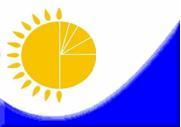 Мемлекеттік статистика органдары құпиялылығына кепілдік береді

Конфиденциальность гарантируется органами государственной статистикиМемлекеттік статистика органдары құпиялылығына кепілдік береді

Конфиденциальность гарантируется органами государственной статистикиМемлекеттік статистика органдары құпиялылығына кепілдік береді

Конфиденциальность гарантируется органами государственной статистикиМемлекеттік статистика органдары құпиялылығына кепілдік береді

Конфиденциальность гарантируется органами государственной статистикиМемлекеттік статистика органдары құпиялылығына кепілдік береді

Конфиденциальность гарантируется органами государственной статистикиҚазақстан Республикасы

Статистика агенттігі

төрағасының 2013

жылғы 27 қыркүйектегі № 227 бұйрығына

5-қосымшаҚазақстан Республикасы

Статистика агенттігі

төрағасының 2013

жылғы 27 қыркүйектегі № 227 бұйрығына

5-қосымшаЖалпымемлекеттік статистикалық байқау бойынша статистикалық нысан

Статистическая форма общегосударственного статистического наблюденияЖалпымемлекеттік статистикалық байқау бойынша статистикалық нысан

Статистическая форма общегосударственного статистического наблюденияЖалпымемлекеттік статистикалық байқау бойынша статистикалық нысан

Статистическая форма общегосударственного статистического наблюденияЖалпымемлекеттік статистикалық байқау бойынша статистикалық нысан

Статистическая форма общегосударственного статистического наблюденияЖалпымемлекеттік статистикалық байқау бойынша статистикалық нысан

Статистическая форма общегосударственного статистического наблюденияАумақтық статистика органына тапсырылады

Представляется территориальному органу статистики Аумақтық статистика органына тапсырылады

Представляется территориальному органу статистики Аумақтық статистика органына тапсырылады

Представляется территориальному органу статистики Статистикалық нысанды www.stat.gov.kz сайтынан алуға болады

Статистическую форму можно получить на сайте www.stat.gov.kz Статистикалық нысанды www.stat.gov.kz сайтынан алуға болады

Статистическую форму можно получить на сайте www.stat.gov.kz Статистикалық нысанды www.stat.gov.kz сайтынан алуға болады

Статистическую форму можно получить на сайте www.stat.gov.kz Мемлекеттік статистиканың тиісті органдарына алғашқы статистикалық деректерді тапсырмау, уақтылы тапсырмау, дәйексіз деректерді беру «Әкімшілік құқық бұзушылық туралы» Қазақстан Республикасы Кодексінің 381-бабында көзделген әкімшілік құқық бұзушылықтар болып табылады.

Непредставление, несвоевременное представление, представление недостоверных первичных статистических данных в соответствующие органы государственной статистики являются административными правонарушениями, предусмотренными статьей 381 Кодекса Республики Казахстан «Об административных правонарушениях».Мемлекеттік статистиканың тиісті органдарына алғашқы статистикалық деректерді тапсырмау, уақтылы тапсырмау, дәйексіз деректерді беру «Әкімшілік құқық бұзушылық туралы» Қазақстан Республикасы Кодексінің 381-бабында көзделген әкімшілік құқық бұзушылықтар болып табылады.

Непредставление, несвоевременное представление, представление недостоверных первичных статистических данных в соответствующие органы государственной статистики являются административными правонарушениями, предусмотренными статьей 381 Кодекса Республики Казахстан «Об административных правонарушениях».Мемлекеттік статистиканың тиісті органдарына алғашқы статистикалық деректерді тапсырмау, уақтылы тапсырмау, дәйексіз деректерді беру «Әкімшілік құқық бұзушылық туралы» Қазақстан Республикасы Кодексінің 381-бабында көзделген әкімшілік құқық бұзушылықтар болып табылады.

Непредставление, несвоевременное представление, представление недостоверных первичных статистических данных в соответствующие органы государственной статистики являются административными правонарушениями, предусмотренными статьей 381 Кодекса Республики Казахстан «Об административных правонарушениях».Мемлекеттік статистиканың тиісті органдарына алғашқы статистикалық деректерді тапсырмау, уақтылы тапсырмау, дәйексіз деректерді беру «Әкімшілік құқық бұзушылық туралы» Қазақстан Республикасы Кодексінің 381-бабында көзделген әкімшілік құқық бұзушылықтар болып табылады.

Непредставление, несвоевременное представление, представление недостоверных первичных статистических данных в соответствующие органы государственной статистики являются административными правонарушениями, предусмотренными статьей 381 Кодекса Республики Казахстан «Об административных правонарушениях».Мемлекеттік статистиканың тиісті органдарына алғашқы статистикалық деректерді тапсырмау, уақтылы тапсырмау, дәйексіз деректерді беру «Әкімшілік құқық бұзушылық туралы» Қазақстан Республикасы Кодексінің 381-бабында көзделген әкімшілік құқық бұзушылықтар болып табылады.

Непредставление, несвоевременное представление, представление недостоверных первичных статистических данных в соответствующие органы государственной статистики являются административными правонарушениями, предусмотренными статьей 381 Кодекса Республики Казахстан «Об административных правонарушениях».Мемлекеттік статистиканың тиісті органдарына алғашқы статистикалық деректерді тапсырмау, уақтылы тапсырмау, дәйексіз деректерді беру «Әкімшілік құқық бұзушылық туралы» Қазақстан Республикасы Кодексінің 381-бабында көзделген әкімшілік құқық бұзушылықтар болып табылады.

Непредставление, несвоевременное представление, представление недостоверных первичных статистических данных в соответствующие органы государственной статистики являются административными правонарушениями, предусмотренными статьей 381 Кодекса Республики Казахстан «Об административных правонарушениях».Мемлекеттік статистиканың тиісті органдарына алғашқы статистикалық деректерді тапсырмау, уақтылы тапсырмау, дәйексіз деректерді беру «Әкімшілік құқық бұзушылық туралы» Қазақстан Республикасы Кодексінің 381-бабында көзделген әкімшілік құқық бұзушылықтар болып табылады.

Непредставление, несвоевременное представление, представление недостоверных первичных статистических данных в соответствующие органы государственной статистики являются административными правонарушениями, предусмотренными статьей 381 Кодекса Республики Казахстан «Об административных правонарушениях».Мемлекеттік статистиканың тиісті органдарына алғашқы статистикалық деректерді тапсырмау, уақтылы тапсырмау, дәйексіз деректерді беру «Әкімшілік құқық бұзушылық туралы» Қазақстан Республикасы Кодексінің 381-бабында көзделген әкімшілік құқық бұзушылықтар болып табылады.

Непредставление, несвоевременное представление, представление недостоверных первичных статистических данных в соответствующие органы государственной статистики являются административными правонарушениями, предусмотренными статьей 381 Кодекса Республики Казахстан «Об административных правонарушениях».Мемлекеттік статистиканың тиісті органдарына алғашқы статистикалық деректерді тапсырмау, уақтылы тапсырмау, дәйексіз деректерді беру «Әкімшілік құқық бұзушылық туралы» Қазақстан Республикасы Кодексінің 381-бабында көзделген әкімшілік құқық бұзушылықтар болып табылады.

Непредставление, несвоевременное представление, представление недостоверных первичных статистических данных в соответствующие органы государственной статистики являются административными правонарушениями, предусмотренными статьей 381 Кодекса Республики Казахстан «Об административных правонарушениях».Мемлекеттік статистиканың тиісті органдарына алғашқы статистикалық деректерді тапсырмау, уақтылы тапсырмау, дәйексіз деректерді беру «Әкімшілік құқық бұзушылық туралы» Қазақстан Республикасы Кодексінің 381-бабында көзделген әкімшілік құқық бұзушылықтар болып табылады.

Непредставление, несвоевременное представление, представление недостоверных первичных статистических данных в соответствующие органы государственной статистики являются административными правонарушениями, предусмотренными статьей 381 Кодекса Республики Казахстан «Об административных правонарушениях».Статистикалық нысан коды 1311104

Код статистической формы 1311104Статистикалық нысан коды 1311104

Код статистической формы 1311104Жоғары оқу орнының есебі

Отчет высшего учебного заведения
3-НК3-НКЖылдық

ГодоваяЖылдық

ГодоваяЕсепті кезең

Отчетный периоджыл

годжыл

годМеншік нысанына және ведомстволық қатыстылығына қарамастан жоғары білім беру саласында бакалаврлар мен мамандарды даярлауды жүзеге асыратын, заңды тұлғалар және (немесе) олардың құрылымдық және оқшауланған бөлімшелері тапсырады.

Представляют юридические лица и (или) их структурные и обособленные подразделения, осуществляющие подготовку бакалавров и специалистов в области высшего образования, независимо от форм собственности и ведомственной принадлежности.Меншік нысанына және ведомстволық қатыстылығына қарамастан жоғары білім беру саласында бакалаврлар мен мамандарды даярлауды жүзеге асыратын, заңды тұлғалар және (немесе) олардың құрылымдық және оқшауланған бөлімшелері тапсырады.

Представляют юридические лица и (или) их структурные и обособленные подразделения, осуществляющие подготовку бакалавров и специалистов в области высшего образования, независимо от форм собственности и ведомственной принадлежности.Меншік нысанына және ведомстволық қатыстылығына қарамастан жоғары білім беру саласында бакалаврлар мен мамандарды даярлауды жүзеге асыратын, заңды тұлғалар және (немесе) олардың құрылымдық және оқшауланған бөлімшелері тапсырады.

Представляют юридические лица и (или) их структурные и обособленные подразделения, осуществляющие подготовку бакалавров и специалистов в области высшего образования, независимо от форм собственности и ведомственной принадлежности.Меншік нысанына және ведомстволық қатыстылығына қарамастан жоғары білім беру саласында бакалаврлар мен мамандарды даярлауды жүзеге асыратын, заңды тұлғалар және (немесе) олардың құрылымдық және оқшауланған бөлімшелері тапсырады.

Представляют юридические лица и (или) их структурные и обособленные подразделения, осуществляющие подготовку бакалавров и специалистов в области высшего образования, независимо от форм собственности и ведомственной принадлежности.Меншік нысанына және ведомстволық қатыстылығына қарамастан жоғары білім беру саласында бакалаврлар мен мамандарды даярлауды жүзеге асыратын, заңды тұлғалар және (немесе) олардың құрылымдық және оқшауланған бөлімшелері тапсырады.

Представляют юридические лица и (или) их структурные и обособленные подразделения, осуществляющие подготовку бакалавров и специалистов в области высшего образования, независимо от форм собственности и ведомственной принадлежности.Меншік нысанына және ведомстволық қатыстылығына қарамастан жоғары білім беру саласында бакалаврлар мен мамандарды даярлауды жүзеге асыратын, заңды тұлғалар және (немесе) олардың құрылымдық және оқшауланған бөлімшелері тапсырады.

Представляют юридические лица и (или) их структурные и обособленные подразделения, осуществляющие подготовку бакалавров и специалистов в области высшего образования, независимо от форм собственности и ведомственной принадлежности.Меншік нысанына және ведомстволық қатыстылығына қарамастан жоғары білім беру саласында бакалаврлар мен мамандарды даярлауды жүзеге асыратын, заңды тұлғалар және (немесе) олардың құрылымдық және оқшауланған бөлімшелері тапсырады.

Представляют юридические лица и (или) их структурные и обособленные подразделения, осуществляющие подготовку бакалавров и специалистов в области высшего образования, независимо от форм собственности и ведомственной принадлежности.Меншік нысанына және ведомстволық қатыстылығына қарамастан жоғары білім беру саласында бакалаврлар мен мамандарды даярлауды жүзеге асыратын, заңды тұлғалар және (немесе) олардың құрылымдық және оқшауланған бөлімшелері тапсырады.

Представляют юридические лица и (или) их структурные и обособленные подразделения, осуществляющие подготовку бакалавров и специалистов в области высшего образования, независимо от форм собственности и ведомственной принадлежности.Меншік нысанына және ведомстволық қатыстылығына қарамастан жоғары білім беру саласында бакалаврлар мен мамандарды даярлауды жүзеге асыратын, заңды тұлғалар және (немесе) олардың құрылымдық және оқшауланған бөлімшелері тапсырады.

Представляют юридические лица и (или) их структурные и обособленные подразделения, осуществляющие подготовку бакалавров и специалистов в области высшего образования, независимо от форм собственности и ведомственной принадлежности.Меншік нысанына және ведомстволық қатыстылығына қарамастан жоғары білім беру саласында бакалаврлар мен мамандарды даярлауды жүзеге асыратын, заңды тұлғалар және (немесе) олардың құрылымдық және оқшауланған бөлімшелері тапсырады.

Представляют юридические лица и (или) их структурные и обособленные подразделения, осуществляющие подготовку бакалавров и специалистов в области высшего образования, независимо от форм собственности и ведомственной принадлежности.Тапсыру мерзімі – есепті кезеңдегі 5-қазан.

Срок представления – 5 октября отчетного периода. Тапсыру мерзімі – есепті кезеңдегі 5-қазан.

Срок представления – 5 октября отчетного периода. Тапсыру мерзімі – есепті кезеңдегі 5-қазан.

Срок представления – 5 октября отчетного периода. Тапсыру мерзімі – есепті кезеңдегі 5-қазан.

Срок представления – 5 октября отчетного периода. Тапсыру мерзімі – есепті кезеңдегі 5-қазан.

Срок представления – 5 октября отчетного периода. Тапсыру мерзімі – есепті кезеңдегі 5-қазан.

Срок представления – 5 октября отчетного периода. Тапсыру мерзімі – есепті кезеңдегі 5-қазан.

Срок представления – 5 октября отчетного периода. Тапсыру мерзімі – есепті кезеңдегі 5-қазан.

Срок представления – 5 октября отчетного периода. Тапсыру мерзімі – есепті кезеңдегі 5-қазан.

Срок представления – 5 октября отчетного периода. Тапсыру мерзімі – есепті кезеңдегі 5-қазан.

Срок представления – 5 октября отчетного периода. БСН коды

код БИН1.
Ұйымның түрін «V» белгісімен белгілеңіз

Отметьте знаком «V» вид организацииҰйымның түрін «V» белгісімен белгілеңіз

Отметьте знаком «V» вид организации2.
Оқытудың нысанын «V» белгісімен белгілеңіз

Отметьте знаком «V» форму обучения Оқытудың нысанын «V» белгісімен белгілеңіз

Отметьте знаком «V» форму обучения 1.1ұлттық зерттеу университеті

национальный исследовательский университет2.1күндізгі

дневная1.2ұлттық жоғары оқу орны

национальное высшее учебное заведение2.2кешкі

вечерняя1.3университет, зерттеу университеті

университет, исследовательский университет2.3сырттай

заочная1.4академия

академия3.Дербестік белгісіне «V» белгісімен белгілеңіз

Отметьте знаком «V» признак самостоятельностиДербестік белгісіне «V» белгісімен белгілеңіз

Отметьте знаком «V» признак самостоятельности1.5институт және оларға теңестірілген консерватория, жоғары мектеп, жоғары училище

институт и приравненные к ним консерватория, высшая школа, высшее училище3.1дербес

самостоятельное1.5институт және оларға теңестірілген консерватория, жоғары мектеп, жоғары училище

институт и приравненные к ним консерватория, высшая школа, высшее училище3.2дербес емес

несамостоятельноеЖол коды

Код строкиКөрсеткіш атауы

Наименование показателяБарлығы

ВсегоОның ішінде әйелдер

Из них женщинАБ121Оқу жылы басындағы студенттердің жалпы саны

Общая численность студентов на начало учебного года оның ішінде:

в том числе:2Қабылданды

Принятооның ішінде:

в том числе:2.1жалпы орта білім негізінде қабылданды

на базе общего среднего образования2.2техникалық және кәсіптік білім негізінде қабылданды

на базе технического и профессионального образования2.3жоғары білім негізінде қабылданды

на базе высшего образования3Өткен оқу жылы ішінде келгені

Прибыло в течение предыдущего учебного годакелгендердің жалпы саны - келу себептері:

в том числе по причинам прибытия:3.1осы оқу орнының басқа оқыту нысанынан ауыстырылғандар

переведено с других форм обучения данного учебного заведения3.2басқа жоғары оқу орнынан ауыстырылғандар

переведено из других высших учебных заведений3.3қарулы күштер қатарынан оралды

возвратились из рядов вооруженных сил3.4қайтадан қабылданғандар

восстановлено3.5өзге де себептер

другие причины4Өткен оқу жылы ішінде кеткені

Выбыло в течение предыдущего учебного годакеткендердің жалпы санынан - кету себептері

в том числе по причинам выбытия:4.1қаржы жетіспеушілігінен

из-за финансовых затруднений4.2үлгермеушілігі бойынша 

по неуспеваемости4.3осы оқу орнына басқа оқыту нысанына ауыстырылғандар

переведено на другие формы обучения в данном учебном заведении4.4басқа жоғары оқу орнына ауыстырылғандар

переведено в другие высшие учебные заведения4.5қарулы күштер қатарына шақырылғандар

призвано в ряды вооруженных сил4.6өз еркімен 

по собственному желанию4.7денсаулық жағдайына байланысты

по состоянию здоровья4.8оқу тәртібін, ішкі тәртіп ережелері мен оқу орнының Жарғысын бұзғаны үшін

за нарушение учебной дисциплины, правил внутреннего распорядка и Устава учебного заведения4.9өзге де себептер

другие причины5Күнтізбелік жылы бітіргендер

Выпуск за календарный год6Басқа қаладан келген студенттер саны, барлығы

Численность иногородних студентов, всегоX6.1оның ішінде басқа қаладан келген жатақханаға мұқтаж студенттер саны

из них численность иногородних студентов, нуждающихся в общежитииX6.1.1оның ішінде жатақханада тұратын студенттер саны 

из них численность студентов проживающих в общежитииXЖол коды

Код строкиМамандық атауы

Наименование показателяМамандық коды

Код специальностиСтуденттерді қабылдау

Прием студентовОдан:

Из них:Одан:

Из них:Студенттер саны

Численность студентовОдан:

Из них:Одан:

Из них:Бітргендер

ВыпускОдан:

Из них:Одан:

Из них:Болжамдағы бітірушілер

Выпуск ожидаемыйЖол коды

Код строкиМамандық атауы

Наименование показателяМамандық коды

Код специальностиСтуденттерді қабылдау

Прием студентовәйелдер

женщинқазақ тілінде оқитындарды жалпы қабылдаудан

из общего приема обучающихся на казахском языке Студенттер саны

Численность студентовәйелдер

женщинқазақ тілінде оқитындардың жалпы санынан

из общей численности обучающихся на казахском языкеБітргендер

Выпускәйелдер

женщинжалпы шығарылымнан қазақ тілінде оқитындары

из общего выпуска обучающихся на казахском языкеБолжамдағы бітірушілер

Выпуск ожидаемыйАБВ123456789101Барлығы

ВсегоХ2Мамандығы бойынша барлығы

Всего по специальностисоның ішінде мыналардың есебінен оқитындар:

в том числе обучающихся за счет:2.1мемлекеттік білім гранттары

государственных образовательных грантов2.2мемлекеттік білім беру тапсырысы 

государственного образовательного заказа 2.3білім беру қызметтерін сатып алу

покупки образовательных услугсоның ішінде:

в том числе:2.3.1кәсіпорындар қаражаттары

средств предприятий2.3.2халық қаражаттары

средств населения3Мамандығы бойынша барлығы

Всего по специальностисоның ішінде мыналардың

есебінен оқитындар:

в том числе обучающихся за счет:3.1мемлекеттік білім гранттары

государственных образовательных грантов3.2мемлекеттік білім беру тапсырысы 

государственного образовательного заказа3.3білім беру қызметтерін сатып алу

покупки образовательных услугсоның ішінде:

в том числе:3.3.1кәсіпорындар қаражаттары

средств предприятий3.3.2халық қаражаттары

средств населения4Мамандығы бойынша барлығы

Всего по специальностисоның ішінде мыналардың

есебінен оқитындар:

в том числе обучающихся за счет:4.1мемлекеттік білім гранттары

государственных образовательных грантов4.2мемлекеттік білім беру тапсырысы 

государственного образовательного заказа4.3білім беру қызметтерін сатып алу

покупки образовательных услугсоның ішінде:

в том числе:4.3.1кәсіпорындар қаражаттары

средств предприятий4.3.2халық қаражаттары

средств населения5Мамандығы бойынша барлығы

Всего по специальностисоның ішінде мыналардың

есебінен оқитындар:

в том числе обучающихся за счет:5.1мемлекеттік білім гранттары

государственных образовательных грантов5.2мемлекеттік білім беру тапсырысы 

государственного образовательного заказа5.3білім беру қызметтерін сатып алу

покупки образовательных услугсоның ішінде:

в том числе:5.3.1кәсіпорындар қаражаттары

средств предприятий5.3.2халық қаражаттары

средств населения6.Мамандығы бойынша барлығы

Всего по специальностисоның ішінде мыналардың

есебінен оқитындар:

в том числе обучающихся за счет:6.1мемлекеттік білім гранттары

государственных образовательных грантов6.2мемлекеттік білім беру тапсырысы 

государственного образовательного заказа6.3білім беру қызметтерін сатып алу

покупки образовательных услугсоның ішінде:

в том числе:6.3.1кәсіпорындар қаражаттары

средств предприятий6.3.2халық қаражаттары

средств населения7Мамандығы бойынша барлығы

Всего по специальностисоның ішінде мыналардың

есебінен оқитындар:

в том числе обучающихся за счет:7.1мемлекеттік білім гранттары

государственных образовательных грантов7.2мемлекеттік білім беру тапсырысы 

государственного образовательного заказа7.3білім беру қызметтерін сатып алу

покупки образовательных услугсоның ішінде:

в том числе:7.3.1кәсіпорындар қаражаттары

средств предприятий7.3.2халық қаражаттары

средств населенияЖол коды

Код строкиКөрсеткіш атауы

Наименование показателяБарлығы

ВсегоСоның ішінде мыналардың есебінен оқитындар:

В том числе обучающихся за счет:Соның ішінде мыналардың есебінен оқитындар:

В том числе обучающихся за счет:Соның ішінде мыналардың есебінен оқитындар:

В том числе обучающихся за счет:Жол коды

Код строкиКөрсеткіш атауы

Наименование показателяБарлығы

Всегомемлекеттік білім гранттары

государственных образовательных грантовмемлекеттік білім берү тапсырысы

государственного образовательного заказабілім беру қызметтерін сатып алу

покупки образовательных услугАБ12341Студенттердің жалпы саны

Общая численность студентов оның ішінде курстарда:

в том числе по курсам:1.1I1.2II1.3III1.4IV1.5V1.6VI1.7VIIЖол коды

Код строкиКөрсеткіш атауы

Наименование показателяБарлығы

ВсегоОдан әйелдер

Из них женщинАБ121Студенттердің жалпы саны

Общая численность студентоводан:

из них:1.116 жас және одан кіші

лет и менее1.217 жас

лет1.318 жас

лет1.419 жас

лет1.520 жас

лет1.621 жас

год 1.722 жас

года1.823 жас

года1.924 жас

года1.1025-29 жас

лет1.1130-34 жас

года1.1235-39 жас

лет1.1340-49 жас

лет 1.1450-59 жас

лет1.1560 жас және одан үлкен

лет и старшеЖол коды

Код строкиКөрсеткіш атауы

Наименование показателяБарлығы

ВсегоСоның ішінде:

В том числе:Соның ішінде:

В том числе:Соның ішінде:

В том числе:Соның ішінде:

В том числе:Соның ішінде:

В том числе:Соның ішінде:

В том числе:Жол коды

Код строкиКөрсеткіш атауы

Наименование показателяБарлығы

Всегоқазақша

казахскийорысша

русскийағылшынша

английскийқытайша

китайскийнемісше

немецкийбасқа тіл

другой языкАБ12345671Студенттердің жалпы саны

Общая численность студентов 1.1одан әйелдер

из них женщинЖол коды

Код строкиҰлт атауы

Наименование национальностиЕсепті жылы қабылданды

Принято в отчетном годуЕсепті жылы қабылданды

Принято в отчетном годуСтуденттер саны

Численность студентовСтуденттер саны

Численность студентовЕсепті жылы бітіргендер

Выпущено в отчетном годуЕсепті жылы бітіргендер

Выпущено в отчетном годуЖол коды

Код строкиҰлт атауы

Наименование национальностибарлығы

всегоодан әйелдер

из них женщинбарлығы

всегоодан әйелдер

из них женщинбарлығы

всегоодан әйелдер

из них женщинАБ1234561Барлығы

Всегоодан:

из них:1.1қазақтар

казахи1.2орыстар

русские 1.3украиндар

украинцы1.4белорустар

белорусы1.5өзбектер

узбеки1.6қырғыздар

кыргызы1.7грузиндер

грузины1.8әзірбайжандар

азербайджанцы1.9тәжіктер

таджики1.10армяндар

армяне1.11түркімендер

туркмены1.12татарлар

татары1.13дүнгендер

дунгане1.14кәрістер

корейцы1.15немістер

немцы1.16ұйғырлар

уйгуры 2басқа ұлттарды көрсетіңіз

укажите другие национальностиодан:

из них:2.12.22.32.4Жол коды

Код строкиЕлдің атауы

Наименование страныЕсепті жылы қабылданды

Принято в отчетном годуСтуденттер саны

Численность студентовЕсепті жылы бітіргендер

Выпущено в отчетном годуАБ1231Барлығы

Всего2Қазақстан Республикасы

Республика Казахстан3ТМД 1 мемлекеттерінен:

Из стран СНГ:3.1Әзірбайжан 

Азербайджан3.2Армения Республикасы

Республика Армения3.3Беларусь Республикасы

Республика Беларусь3.4Қырғызстан Республикасы

Республика Кыргызстан3.5Молдова Республикасы

Республика Молдова3.6Ресей Федерациясы

Российская Федерация3.7Тәжікстан Республикасы

Республика Таджикистан3.8Түркіменстан

Туркменистан3.9Өзбекстан Республикасы

Республика Узбекистан3.10Украина4Алыс шет елден (елді көрсетіңіз)

Из дальнего зарубежья (указать страну)одан:

из них:4.14.24.34.4Жол коды

Код строкиКөрсеткіш атауы

Наименование показателяЕсепті жылы қабылданды

Принято в отчетном году Есепті жылы қабылданды

Принято в отчетном году Студенттер саны

Численность студентовСтуденттер саны

Численность студентовЕсепті жылы бітіргендер

Выпущено в отчетном годуЕсепті жылы бітіргендер

Выпущено в отчетном годуЖол коды

Код строкиКөрсеткіш атауы

Наименование показателябарлығы

всегоодан әйелдер

из них женщинбарлығы

всегоодан әйелдер

из них женщинбарлығы

всегоодан әйелдер

из них женщинАБ1234561Жеңілдіктер мен кепілдіктер бойынша соғысқа қатысушылар мен соғыс мүгедектеріне теңестірілген тұлғалар саны

Численность лиц, приравненных по льготам и гарантиям к участникам войны и инвалидам войны218 жастан асқан I және II топтағы мүгедектер саны

Численность инвалидов I и II групп старше 18 лет318 жасқа дейінгі бала кезінен мүгедектер және мүгедек-балалар саны

Численность инвалидов с детства и детей-инвалидов до 18 лет4Жетімдер және ата-анасының қамқорлығынсыз қалған студенттер саны

Численность студентов - сирот и оставшихся без попечения родителей5Ауыл (село) жастары арасынан шыққан студенттер саны

Численность студентов из числа аульной (сельской) молодежи6Қазақстан Республикасының азаматтары болып табылмайтын ұлты қазақ студенттер саны

Численность студентов казахской национальности, не являющихся гражданами Республики КазахстанЖол коды

Код строкиКөрсеткіш атауы

Наименование показателяСтуденттер саны

Численность студентовСтуденттер саны

Численность студентовЖол коды

Код строкиКөрсеткіш атауы

Наименование показателябарлығы

всегоодан әйелдер

из них женщинАБ121Мемлекеттік қорытынды аттестациядан өткендер, барлығы

Прошли итоговую государственную аттестацию, всегоодан:

из них:1.1Үздік диплом алған түлектер саны

Численность выпускников, получивших диплом с отличием1.2Тек «үздік» баға алған түлектер саны

Численность выпускников, получивших оценки только «отлично»1.3«Үздік» және «жақсы» бағаларын алған түлектер саны

Численность выпускников, получивших оценки «отлично» и «хорошо»Жол коды

Код строкиКөрсеткіш атауы

Наименование показателяНегізгі (штаттың) құрамның тізімдік саны

Списочная численность основного (штатного) составаОдан:

Из них имеют:Одан:

Из них имеют:Одан:

Из них имеют:Одан:

Из них имеют:Одан:

Из них имеют:Одан:

Из них имеют:Одан:

Из них имеют:Қызметті қоса атқарушылық бойынша қабылданғандар саны

Численность принятых по совместительствуЖол коды

Код строкиКөрсеткіш атауы

Наименование показателяНегізгі (штаттың) құрамның тізімдік саны

Списочная численность основного (штатного) составаакадемия лық дәрежесі магистр

академическую степень магистрағылыми дәрежесі

ученую степеньғылыми дәрежесі

ученую степеньғылыми дәрежесі

ученую степеньғылыми дәрежесі

ученую степеньғылыми атағына ие

ученое званиеғылыми атағына ие

ученое званиеҚызметті қоса атқарушылық бойынша қабылданғандар саны

Численность принятых по совместительствуЖол коды

Код строкиКөрсеткіш атауы

Наименование показателяНегізгі (штаттың) құрамның тізімдік саны

Списочная численность основного (штатного) составаакадемия лық дәрежесі магистр

академическую степень магистрафилософия докторы

доктора философии (PhD)бейіні бойынша докторы

доктора по профилюғылым докторы

доктора наукғылым кандидаты

кандидата наукПрофессор

профессораДоцент

доцентаҚызметті қоса атқарушылық бойынша қабылданғандар саны

Численность принятых по совместительствуАБ1234567891Барлығы

Всего2ерлер

мужчинсоның ішінде:

в том числе:2.130 жасқа дейін

до 30 лет2.230 - 39 жас

лет2.340 - 62 жас

года2.463 жас және одан жоғары

года и старше3әйелдер

женщинсоның ішінде:

в том числе:3.130 жасқа дейін

до 30 лет3.230 - 39 жас

лет3.340 - 57 жас

лет3.458 жастан жоғары

лет и старшеЖол коды

Код строкиКөрсеткіш атауы

Наименование показателяБарлығы

ВсегоАБ11Ғимараттың жалпы көлемі, шаршы метр

Общая площадь зданий, квадратных метроводан:

из них:1.1жеке меншіктегі

собственная1.2жалға алынғаны

арендованная1.3Оқу-зертханалық ғимараттардың жалпы көлемі, шаршы метр

Общая площадь учебно-лабораторных зданий, квадратных метров1.4Спортзалдың көлемі, шаршы метр

Площадь спортзала, квадратных метров1.5Мәжіліс залының көлемі, шаршы метр

Площадь актового зала, квадратных метров1.6Жатақханалардың көлемі, шаршы метр

Площадь общежитий, квадратных метров2Асхананың жобалық қуаттылығы, отыратын орындар

Проектная мощность столовой, посадочных мест3Оқу үдерісінде қолданылатын компьютерлер саны, бірлік

Количество компьютеров, используемых в учебном процессе, единиц3.1одан Интернетке қатынай алатындары, бірлік

из них имеют доступ к сети Интернет, единиц4Интерактивтік жабдық, комплектілер

Интерактивное оборудование, комплектов5Кітапхана қоры, дана 

Библиотечный фонд, экземпляров6Жыл сайынғы түсімі, дана

Ежегодные поступления, экземпляров7Оқырмандар саны, адам

Количество читателей, человек8Бір жыл ішінде келушілер саны, бірлік

Число посещений за год, единиц9Бір жыл ішінде берілген кітаптар саны, кітаптар

Число книговыдач за год, книг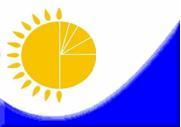 Мемлекеттік статистика органдары құпиялылығына кепілдік береді

Конфиденциальность гарантируется органами государственной статистикиМемлекеттік статистика органдары құпиялылығына кепілдік береді

Конфиденциальность гарантируется органами государственной статистикиМемлекеттік статистика органдары құпиялылығына кепілдік береді

Конфиденциальность гарантируется органами государственной статистикиМемлекеттік статистика органдары құпиялылығына кепілдік береді

Конфиденциальность гарантируется органами государственной статистикиМемлекеттік статистика органдары құпиялылығына кепілдік береді

Конфиденциальность гарантируется органами государственной статистикиҚазақстан Республикасы

Статистика агенттігі

төрағасының 2013

жылғы 27 қыркүйектегі № 227 бұйрығына

7-қосымшаҚазақстан Республикасы

Статистика агенттігі

төрағасының 2013

жылғы 27 қыркүйектегі № 227 бұйрығына

7-қосымшаЖалпымемлекеттік статистикалық байқау бойынша статистикалық нысан

Статистическая форма общегосударственного статистического наблюденияЖалпымемлекеттік статистикалық байқау бойынша статистикалық нысан

Статистическая форма общегосударственного статистического наблюденияЖалпымемлекеттік статистикалық байқау бойынша статистикалық нысан

Статистическая форма общегосударственного статистического наблюденияЖалпымемлекеттік статистикалық байқау бойынша статистикалық нысан

Статистическая форма общегосударственного статистического наблюденияЖалпымемлекеттік статистикалық байқау бойынша статистикалық нысан

Статистическая форма общегосударственного статистического наблюденияАумақтық статистика органына тапсырылады

Представляется территориальному органу статистики Аумақтық статистика органына тапсырылады

Представляется территориальному органу статистики Аумақтық статистика органына тапсырылады

Представляется территориальному органу статистики Статистикалық нысанды www.stat.gov.kz сайтынан алуға болады

Статистическую форму можно получить на сайте www.stat.gov.kz Статистикалық нысанды www.stat.gov.kz сайтынан алуға болады

Статистическую форму можно получить на сайте www.stat.gov.kz Статистикалық нысанды www.stat.gov.kz сайтынан алуға болады

Статистическую форму можно получить на сайте www.stat.gov.kz Мемлекеттік статистиканың тиісті органдарына алғашқы статистикалық деректерді тапсырмау, уақтылы тапсырмау, дәйексіз деректерді беру «Әкімшілік құқық бұзушылық туралы» Қазақстан Республикасы Кодексінің 381-бабында көзделген әкімшілік құқық бұзушылықтар болып табылады.

Непредставление, несвоевременное представление и представление недостоверных первичных статистических данных в соответствующие органы государственной статистики являются административными правонарушениями, предусмотренными статьей 381 Кодекса Республики Казахстан «Об административных правонарушениях».Мемлекеттік статистиканың тиісті органдарына алғашқы статистикалық деректерді тапсырмау, уақтылы тапсырмау, дәйексіз деректерді беру «Әкімшілік құқық бұзушылық туралы» Қазақстан Республикасы Кодексінің 381-бабында көзделген әкімшілік құқық бұзушылықтар болып табылады.

Непредставление, несвоевременное представление и представление недостоверных первичных статистических данных в соответствующие органы государственной статистики являются административными правонарушениями, предусмотренными статьей 381 Кодекса Республики Казахстан «Об административных правонарушениях».Мемлекеттік статистиканың тиісті органдарына алғашқы статистикалық деректерді тапсырмау, уақтылы тапсырмау, дәйексіз деректерді беру «Әкімшілік құқық бұзушылық туралы» Қазақстан Республикасы Кодексінің 381-бабында көзделген әкімшілік құқық бұзушылықтар болып табылады.

Непредставление, несвоевременное представление и представление недостоверных первичных статистических данных в соответствующие органы государственной статистики являются административными правонарушениями, предусмотренными статьей 381 Кодекса Республики Казахстан «Об административных правонарушениях».Мемлекеттік статистиканың тиісті органдарына алғашқы статистикалық деректерді тапсырмау, уақтылы тапсырмау, дәйексіз деректерді беру «Әкімшілік құқық бұзушылық туралы» Қазақстан Республикасы Кодексінің 381-бабында көзделген әкімшілік құқық бұзушылықтар болып табылады.

Непредставление, несвоевременное представление и представление недостоверных первичных статистических данных в соответствующие органы государственной статистики являются административными правонарушениями, предусмотренными статьей 381 Кодекса Республики Казахстан «Об административных правонарушениях».Мемлекеттік статистиканың тиісті органдарына алғашқы статистикалық деректерді тапсырмау, уақтылы тапсырмау, дәйексіз деректерді беру «Әкімшілік құқық бұзушылық туралы» Қазақстан Республикасы Кодексінің 381-бабында көзделген әкімшілік құқық бұзушылықтар болып табылады.

Непредставление, несвоевременное представление и представление недостоверных первичных статистических данных в соответствующие органы государственной статистики являются административными правонарушениями, предусмотренными статьей 381 Кодекса Республики Казахстан «Об административных правонарушениях».Мемлекеттік статистиканың тиісті органдарына алғашқы статистикалық деректерді тапсырмау, уақтылы тапсырмау, дәйексіз деректерді беру «Әкімшілік құқық бұзушылық туралы» Қазақстан Республикасы Кодексінің 381-бабында көзделген әкімшілік құқық бұзушылықтар болып табылады.

Непредставление, несвоевременное представление и представление недостоверных первичных статистических данных в соответствующие органы государственной статистики являются административными правонарушениями, предусмотренными статьей 381 Кодекса Республики Казахстан «Об административных правонарушениях».Мемлекеттік статистиканың тиісті органдарына алғашқы статистикалық деректерді тапсырмау, уақтылы тапсырмау, дәйексіз деректерді беру «Әкімшілік құқық бұзушылық туралы» Қазақстан Республикасы Кодексінің 381-бабында көзделген әкімшілік құқық бұзушылықтар болып табылады.

Непредставление, несвоевременное представление и представление недостоверных первичных статистических данных в соответствующие органы государственной статистики являются административными правонарушениями, предусмотренными статьей 381 Кодекса Республики Казахстан «Об административных правонарушениях».Мемлекеттік статистиканың тиісті органдарына алғашқы статистикалық деректерді тапсырмау, уақтылы тапсырмау, дәйексіз деректерді беру «Әкімшілік құқық бұзушылық туралы» Қазақстан Республикасы Кодексінің 381-бабында көзделген әкімшілік құқық бұзушылықтар болып табылады.

Непредставление, несвоевременное представление и представление недостоверных первичных статистических данных в соответствующие органы государственной статистики являются административными правонарушениями, предусмотренными статьей 381 Кодекса Республики Казахстан «Об административных правонарушениях».Мемлекеттік статистиканың тиісті органдарына алғашқы статистикалық деректерді тапсырмау, уақтылы тапсырмау, дәйексіз деректерді беру «Әкімшілік құқық бұзушылық туралы» Қазақстан Республикасы Кодексінің 381-бабында көзделген әкімшілік құқық бұзушылықтар болып табылады.

Непредставление, несвоевременное представление и представление недостоверных первичных статистических данных в соответствующие органы государственной статистики являются административными правонарушениями, предусмотренными статьей 381 Кодекса Республики Казахстан «Об административных правонарушениях».Мемлекеттік статистиканың тиісті органдарына алғашқы статистикалық деректерді тапсырмау, уақтылы тапсырмау, дәйексіз деректерді беру «Әкімшілік құқық бұзушылық туралы» Қазақстан Республикасы Кодексінің 381-бабында көзделген әкімшілік құқық бұзушылықтар болып табылады.

Непредставление, несвоевременное представление и представление недостоверных первичных статистических данных в соответствующие органы государственной статистики являются административными правонарушениями, предусмотренными статьей 381 Кодекса Республики Казахстан «Об административных правонарушениях».Статистикалық нысан коды 1401104

Код статистической формы 1401104Статистикалық нысан коды 1401104

Код статистической формы 1401104Тұруды қамтамасыз ете отырып

әлеуметтік қызмет көрсетуді ұсыну есебі

Отчет по предоставлению социальных услуг

с обеспечением проживания
3-әлеуметтік қамсыздандыру

3-собес3-әлеуметтік қамсыздандыру

3-собесЖылдық

ГодоваяЖылдық

ГодоваяЕсепті кезең

Отчетный периоджыл

годжыл

годТұруды қамтамасыз ете отырып әлеуметтік қызмет көрсетуге (Экономикалық қызмет түрлерінің жалпы жіктеуішінің 87 коды), бағытталған қызметті жүзеге асыратын, меншік нысаны мен ведомстволық тиістілігіне қарамастан заңды тұлғалар және (немесе) олардың құрылымдық және оқшауланған бөлімшелері толтырады.

Представляют юридические лица и (или) их структурные и обособленные подразделения, деятельность которых направлена на оказание социальных услуг с обеспечением проживания (код 87 Общего классификатора видов экономической деятельности), независимо от форм собственности и ведомственной принадлежности.Тұруды қамтамасыз ете отырып әлеуметтік қызмет көрсетуге (Экономикалық қызмет түрлерінің жалпы жіктеуішінің 87 коды), бағытталған қызметті жүзеге асыратын, меншік нысаны мен ведомстволық тиістілігіне қарамастан заңды тұлғалар және (немесе) олардың құрылымдық және оқшауланған бөлімшелері толтырады.

Представляют юридические лица и (или) их структурные и обособленные подразделения, деятельность которых направлена на оказание социальных услуг с обеспечением проживания (код 87 Общего классификатора видов экономической деятельности), независимо от форм собственности и ведомственной принадлежности.Тұруды қамтамасыз ете отырып әлеуметтік қызмет көрсетуге (Экономикалық қызмет түрлерінің жалпы жіктеуішінің 87 коды), бағытталған қызметті жүзеге асыратын, меншік нысаны мен ведомстволық тиістілігіне қарамастан заңды тұлғалар және (немесе) олардың құрылымдық және оқшауланған бөлімшелері толтырады.

Представляют юридические лица и (или) их структурные и обособленные подразделения, деятельность которых направлена на оказание социальных услуг с обеспечением проживания (код 87 Общего классификатора видов экономической деятельности), независимо от форм собственности и ведомственной принадлежности.Тұруды қамтамасыз ете отырып әлеуметтік қызмет көрсетуге (Экономикалық қызмет түрлерінің жалпы жіктеуішінің 87 коды), бағытталған қызметті жүзеге асыратын, меншік нысаны мен ведомстволық тиістілігіне қарамастан заңды тұлғалар және (немесе) олардың құрылымдық және оқшауланған бөлімшелері толтырады.

Представляют юридические лица и (или) их структурные и обособленные подразделения, деятельность которых направлена на оказание социальных услуг с обеспечением проживания (код 87 Общего классификатора видов экономической деятельности), независимо от форм собственности и ведомственной принадлежности.Тұруды қамтамасыз ете отырып әлеуметтік қызмет көрсетуге (Экономикалық қызмет түрлерінің жалпы жіктеуішінің 87 коды), бағытталған қызметті жүзеге асыратын, меншік нысаны мен ведомстволық тиістілігіне қарамастан заңды тұлғалар және (немесе) олардың құрылымдық және оқшауланған бөлімшелері толтырады.

Представляют юридические лица и (или) их структурные и обособленные подразделения, деятельность которых направлена на оказание социальных услуг с обеспечением проживания (код 87 Общего классификатора видов экономической деятельности), независимо от форм собственности и ведомственной принадлежности.Тұруды қамтамасыз ете отырып әлеуметтік қызмет көрсетуге (Экономикалық қызмет түрлерінің жалпы жіктеуішінің 87 коды), бағытталған қызметті жүзеге асыратын, меншік нысаны мен ведомстволық тиістілігіне қарамастан заңды тұлғалар және (немесе) олардың құрылымдық және оқшауланған бөлімшелері толтырады.

Представляют юридические лица и (или) их структурные и обособленные подразделения, деятельность которых направлена на оказание социальных услуг с обеспечением проживания (код 87 Общего классификатора видов экономической деятельности), независимо от форм собственности и ведомственной принадлежности.Тұруды қамтамасыз ете отырып әлеуметтік қызмет көрсетуге (Экономикалық қызмет түрлерінің жалпы жіктеуішінің 87 коды), бағытталған қызметті жүзеге асыратын, меншік нысаны мен ведомстволық тиістілігіне қарамастан заңды тұлғалар және (немесе) олардың құрылымдық және оқшауланған бөлімшелері толтырады.

Представляют юридические лица и (или) их структурные и обособленные подразделения, деятельность которых направлена на оказание социальных услуг с обеспечением проживания (код 87 Общего классификатора видов экономической деятельности), независимо от форм собственности и ведомственной принадлежности.Тұруды қамтамасыз ете отырып әлеуметтік қызмет көрсетуге (Экономикалық қызмет түрлерінің жалпы жіктеуішінің 87 коды), бағытталған қызметті жүзеге асыратын, меншік нысаны мен ведомстволық тиістілігіне қарамастан заңды тұлғалар және (немесе) олардың құрылымдық және оқшауланған бөлімшелері толтырады.

Представляют юридические лица и (или) их структурные и обособленные подразделения, деятельность которых направлена на оказание социальных услуг с обеспечением проживания (код 87 Общего классификатора видов экономической деятельности), независимо от форм собственности и ведомственной принадлежности.Тұруды қамтамасыз ете отырып әлеуметтік қызмет көрсетуге (Экономикалық қызмет түрлерінің жалпы жіктеуішінің 87 коды), бағытталған қызметті жүзеге асыратын, меншік нысаны мен ведомстволық тиістілігіне қарамастан заңды тұлғалар және (немесе) олардың құрылымдық және оқшауланған бөлімшелері толтырады.

Представляют юридические лица и (или) их структурные и обособленные подразделения, деятельность которых направлена на оказание социальных услуг с обеспечением проживания (код 87 Общего классификатора видов экономической деятельности), независимо от форм собственности и ведомственной принадлежности.Тұруды қамтамасыз ете отырып әлеуметтік қызмет көрсетуге (Экономикалық қызмет түрлерінің жалпы жіктеуішінің 87 коды), бағытталған қызметті жүзеге асыратын, меншік нысаны мен ведомстволық тиістілігіне қарамастан заңды тұлғалар және (немесе) олардың құрылымдық және оқшауланған бөлімшелері толтырады.

Представляют юридические лица и (или) их структурные и обособленные подразделения, деятельность которых направлена на оказание социальных услуг с обеспечением проживания (код 87 Общего классификатора видов экономической деятельности), независимо от форм собственности и ведомственной принадлежности.Тапсыру мерзімі – есепті кезеңнен кейінгі 16 сәуір

Срок представления – 16 апреля после отчетного периодаТапсыру мерзімі – есепті кезеңнен кейінгі 16 сәуір

Срок представления – 16 апреля после отчетного периодаТапсыру мерзімі – есепті кезеңнен кейінгі 16 сәуір

Срок представления – 16 апреля после отчетного периодаТапсыру мерзімі – есепті кезеңнен кейінгі 16 сәуір

Срок представления – 16 апреля после отчетного периодаТапсыру мерзімі – есепті кезеңнен кейінгі 16 сәуір

Срок представления – 16 апреля после отчетного периодаТапсыру мерзімі – есепті кезеңнен кейінгі 16 сәуір

Срок представления – 16 апреля после отчетного периодаТапсыру мерзімі – есепті кезеңнен кейінгі 16 сәуір

Срок представления – 16 апреля после отчетного периодаТапсыру мерзімі – есепті кезеңнен кейінгі 16 сәуір

Срок представления – 16 апреля после отчетного периодаТапсыру мерзімі – есепті кезеңнен кейінгі 16 сәуір

Срок представления – 16 апреля после отчетного периодаТапсыру мерзімі – есепті кезеңнен кейінгі 16 сәуір

Срок представления – 16 апреля после отчетного периодаБСН коды

код БИН1.1Қарттар мен мүгедектерге арналған жалпы үлгідегі интернат үйі

Дом-интернат для престарелых и инвалидов общего типа 1.2Психоневрологиялық медициналық-әлеуметтік мекеме

Психоневрологическое медико-социальное учреждение1.3Балаларға арналған психоневрологиялық медициналық-әлеуметтік мекеме

Детское психоневрологическое медико-социальное учреждение1.4Тірек-қимыл аппараты бұзылған мүгедек балаларға арналған медициналық-әлеуметтік мекеме

Медико-социальное учреждение для детей-инвалидов с нарушением опорно-двигательного аппарата1.5Басқа

Другой Жол коды

Код строкиКөрсеткіш атауы

Наименование показателяБарлығы

ВсегоСоның ішінде:

В том числе:Соның ішінде:

В том числе:Соның ішінде:

В том числе:Жалпы санынан:

Из общего числа:Жалпы санынан:

Из общего числа:Соның ішінде ақылы жағдайларда тұратындар саны

В том числе численность проживающих на платных условияхЖол коды

Код строкиКөрсеткіш атауы

Наименование показателяБарлығы

Всегожасы бойынша зейнеткерлер

пенсионеры по возрастужалғыз басты туыссыздар

одинокие безродныеҰлы Отан соғысына қатысқандар мен мүгедектер

участники и инвалиды Великой Отечественной войныдене мүмкіндігі шектеулі

с ограниченными физическими возможностямипсихикасы бұзылған және мінез-құлқы бұзылған

с психическими расстройствами и расстройствами поведенияСоның ішінде ақылы жағдайларда тұратындар саны

В том числе численность проживающих на платных условияхАБ12345671Жыл басындағы тұратындар саны, адам

Численность проживающих на начало года, человек1.1оның ішінде әйелдер

из них женщин2Жыл ішінде келгендер саны, адам

Численность прибывших в течение года, человек2.1оның ішінде әйелдер

из них женщин3Жыл ішінде кеткендер саны, адам

Численность выбывших в течение года, человек3.1оның ішінде әйелдер

из них женщин4Себептер бойынша кеткендер санынан, адам

Из числа выбывших по причине, человек4.1өлім

смерть4.2өз бетімен тұру үшін шығарылғаны

отчисления для самостоятельного проживания4.3басқа себептер бойынша

другие причины5Жыл соңындағы тұратындар саны, адам

Численность проживающих на конец года, человек5.1оның ішінде әйелдер

из них женщин6Жыл соңындағы тұратындар санында мүгедектігі бар, адам:

Из числа проживающих на конец года имеют инвалидность, человек:6.11 топ (18 жастан асқандар)

группа (старше 18 лет)6.22 топ (18 жастан асқандар)

группа (старше 18 лет)6.33 топ (18 жастан асқандар)

группа (старше 18 лет)6.4Мүгедек бала (16 жасқа дейін)

Ребенок-инвалид (до 16 лет)6.51-топтағы мүгедек бала (16-дан 18 жасқа дейін)

Ребенок-инвалид 1 группы (от 16 до 18 лет)6.62-топтағы мүгедек бала (16-дан 18 жасқа дейін)

Ребенок-инвалид 2 группы (от 16 до 18 лет)6.73-топтағы мүгедек бала (16-дан 18 жасқа дейін)

Ребенок-инвалид 3 группы (от 16 до 18 лет)7Жыл соңына тұратындардың санынан заңмен белгіленген тәртіпте әрекетке қабілетсіз деп танылғандар

Из числа проживающих на конец года, признанных в установленном законом порядке недееспособными8Жыл соңына төсек тартып жатқан тұратындардың жалпы саны, адам

Из общего числа проживающих на конец года, находятся на постельном режиме, человек:9Жыл соңына тұратындардың жалпы санынан мына жастағылар, адам

Из общего числа проживающих на конец года в возрасте, человек9.10-3 жас

лет9.24-7 жас

лет9.38-13 жас

лет9.414-17 жас

лет9.518-24 жас

года9.625-29 жас

лет9.730-39 жас

лет9.840-49 жас

лет9.950-58 жас

лет9.1059-63 жас

года9.1164 жас және одан жоғары

лет и старше10Жыл соңына тұрғындардың интернат үйінде өткізген төсек-орын күні саны, төсек-орын күндер

Число койко-дней, проведенных в доме-интернате проживающими на конец года, койко-дней 11Әлеуметтік-енбеқ қызметіне тартылған тұратын тұлғалар саны, адам

Количество проживающих лиц, вовлеченных в социально-трудовую деятельность, человек12Жыл соңына дәрігердің қорытындысы бойынша жұмыс істеуге мүмкіндігі бар тұратындардың саны, адам

Количество проживающих на конец года, которые по заключению врача могут работать, человекХХХХ13жұмыс істейтіндердің саны, адам

число работающих, человекХХХХЖол коды

Код строкиКөрсеткіш атауы

Наименование показателяБарлығы

ВсегоАБ11Лауазымдарының штат саны, бірлік

Штатное количество должностей, единиц2жылына орта есеппен жұмыс істейтіндердің нақты саны, адам

фактическая численность работающих в среднем за год, человек3Әлеуметтiк жұмыс жөнiндегi мамандардың штат саны, бірлік

Штатное количество специалистов по социальной работе, единиц4жылына орта есеппен әлеуметтiк жұмыс жөнiндегi мамандардың нақты саны, адам

фактическая численность специалистов по социальной работе в среднем за год, человек5Әлеуметтік-тұрмыстық қызмет көрсету жөніндегі лауазымдардың штат саны, бірлік

Штатное количество должностей по оказанию социально-бытовых услуг, единиц5.1кіші медициналық персонал лауазымдарының штат саны, бірлік

штатное количество должностей младшего медицинского персонала, единиц6жылына орта есеппен әлеуметтік-тұрмыстық қызмет көрсету жөніндегі персоналдың нақты саны, адам

фактическая численность персонала по оказанию социально-бытовых услуг в среднем за год, человек6.1кіші медициналық персонал лауазымдарының штат саны, адам

фактическая численность младшего медицинского персонала в среднем за год, человек7Әлеуметтік-медициналық қызмет көрсету жөніндегі лауазымдардың штат саны, бірлік

Штатное количество должностей по оказанию социально-медицинских услуг, единиц7.1дәрігер лауазымдарының штат саны, бірлік

штатное количество должностей врачей, единиц7.2орта медициналық персонал лауазымдарының штат саны, бірлік

штатное количество должностей среднего медицинского персонала, единиц8жылына орта есеппен әлеуметтік-медициналық қызмет көрсету жөніндегі персоналдың нақты саны, адам 

фактическая численность персонала по оказанию социально-медицинских услуг в среднем за год, человек8.1жылына орта есеппен дәрігерлердің нақты саны, адам

фактическая численность врачей в среднем за год, человек8.2орта медициналық персоналдың жылына орта есеппен нақты саны, адам

фактическая численность среднего медицинского персонала в среднем за год, человек9Әлеуметтік-психологиялық қызмет көрсету жөніндегі лауазымдардың штат саны, бірлік

Штатное количество должностей по оказанию социально-психологических услуг, единиц10жылына орта есеппен әлеуметтік-психологиялық қызмет көрсету жөніндегі персоналдың нақты саны, адам

фактическая численность персонала по оказанию социально-психологических услуг в среднем за год, человек11Әлеуметтік-еңбек қызметін көрсету жөніндегі лауазымдардың штат саны, бірлік

Штатное количество должностей по оказанию социально-трудовых услуг, единиц12жылына орта есеппен әлеуметтік-еңбек қызметін көрсету жөніндегі персоналдың нақты саны, адам

фактическая численность персонала по оказанию социально-трудовых услуг в среднем за год, человек13Әлеуметтік-педагогигалық қызмет көрсету жөніндегі лауазымдардың штат саны, бірлік

Штатное количество должностей по оказанию социально-педагогических услуг, единиц13.1тәрбиеші лауазымдарының штат саны, бірлік

штатное количество должностей воспитателей, единиц13.2мұғалім лауазымдарының штат саны, бірлік

штатное количество должностей учителя, единиц14жылына орта есеппен әлеуметтік-педагогикалық қызмет көрсету жөніндегі персоналдың нақты саны, адам

фактическая численность персонала по оказанию социально-педагогических услуг в среднем за год, человек14.1жылына орта есеппен тәрбиешілердің нақты саны, адам

фактическая численность воспитателей в среднем за год, человек14.1.1педагогикалық білімі бар тәрбиешілердің нақты саны, адам

из числа работающих воспитателей имеют педагогическое образование, человек14.2жылына орта есеппен мұғалімдердің нақты саны, адам

фактическая численность учителей в среднем за год, человек15Әлеуметтік-мәдени қызмет көрсету жөніндегі лауазымдардың штат саны, бірлік

Штатное количество должностей по оказанию социально-культурных услуг, единиц16жылына орта есеппен әлеуметтік мәдени қызмет көрсету жөніндегі персоналдың нақты саны, адам 

фактическая численность персонала по оказанию социально-культурных услуг в среднем за год, человек17Әлеуметтік-құқықтық қызмет көрсету жөніндегі лауазымдардың штат саны, бірлік

Штатное количество должностей по оказанию социально-правовых услуг, единиц18жылына орта есеппен әлеуметтік-құқықтық қызмет көрсету жөніндегі персоналдың нақты саны, адам

фактическая численность персонала по оказанию социально-правовых услуг в среднем за год, человекЖол коды

Код строкиКөрсеткіш атауы

Наименование показателяБарлығы

ВсегоАБ11Интернат үйінің жалпы ауданы, шаршы метр

Общая площадь дома-интерната, квадратных метров2Ұйықтайтын бөлмелердің жалпы ауданы, шаршы метр

Общая площадь спальных комнат, квадратных метров3Ұйықтайтын бөлмелердің саны, бірлік 

Количество спальных комнат, единиц4Төсек орындардың жоспарлы саны, бірлік

Плановое число коек, единиц5Нақты қойылған төсек-орындар, бірлік

Фактически развернуто коек, единиц 6Еңбекпен емдеу шеберханаларының саны, бірлік 

Количество лечебнотрудовых мастерских, единиц7Цехтар мен учаскелердің саны, бірлік

Количество цехов и участков, единиц8Қосалқы шаруашылықтардың саны, бірлік 

Количество подсобных хозяйств, единиц9Әлеуметтік-тұрмыстық бағыттағы кабинеттер саны, бірлік

Количество кабинетов социально-бытовой ориентации, единиц10Барлық телефондар саны, бірлік

Количество телефонов, всего, единиц5.1Жауапты «v» белгісімен белгілеңіз

Отметьте знаком «v» Абаттандыру, барлығы

Благоустройства, всего5.1.1Электр қуаты

Электричество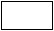 5.1.2Орталықтан жылыту

Центральное отопление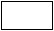 5.1.3Жеке қондырғылардан, қазандықтардан жылыту

Отопление от индивидуальных установок, котлов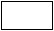 5.1.4Пешпен жылыту

Печное отопление 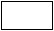 5.1.5Басқа жылу

Прочее отопление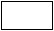 5.1.6Гимараттын су құбыры

Водопровод в здании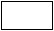 5.1.7Кәріз 

Канализация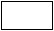 5.2Ұйықтайтын бөлмелер саны, оларда бар көрсетіңіз:

Укажите количество спальных комнат, в которых есть:Ұйықтайтын бөлмелер саны, оларда бар көрсетіңіз:

Укажите количество спальных комнат, в которых есть:Соның ішінде тұрғындар ақы төлейтін ұйықтайтын бөлмелерде

В том числе в спальнях, оплачиваемых проживающими5.2.1санитарлық торап (сумен шайылатын дәретхана)

санузел (туалет со смывом)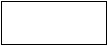 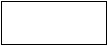 5.2.2тұрақты ванна немесе сусебізгі

стационарная ванна или душ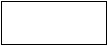 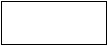 5.2.3тұрақты телефон байланысы

стационарная телефонная связь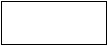 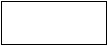 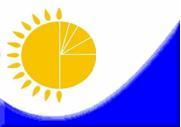 Мемлекеттік статистика органдары құпиялылық сақтауға кепілдік береді

Конфиденциальность гарантируется органами государственной статистикиМемлекеттік статистика органдары құпиялылық сақтауға кепілдік береді

Конфиденциальность гарантируется органами государственной статистикиМемлекеттік статистика органдары құпиялылық сақтауға кепілдік береді

Конфиденциальность гарантируется органами государственной статистикиМемлекеттік статистика органдары құпиялылық сақтауға кепілдік береді

Конфиденциальность гарантируется органами государственной статистикиМемлекеттік статистика органдары құпиялылық сақтауға кепілдік береді

Конфиденциальность гарантируется органами государственной статистикиҚазақстан Республикасы

Статистика агенттігі

төрағасының 2013

жылғы 27 қыркүйектегі № 227 бұйрығына

9-қосымшаҚазақстан Республикасы

Статистика агенттігі

төрағасының 2013

жылғы 27 қыркүйектегі № 227 бұйрығына

9-қосымшаЖалпымемлекеттік статистикалық байқау бойынша статистикалық нысан

Статистическая форма общегосударственного статистического наблюденияЖалпымемлекеттік статистикалық байқау бойынша статистикалық нысан

Статистическая форма общегосударственного статистического наблюденияЖалпымемлекеттік статистикалық байқау бойынша статистикалық нысан

Статистическая форма общегосударственного статистического наблюденияЖалпымемлекеттік статистикалық байқау бойынша статистикалық нысан

Статистическая форма общегосударственного статистического наблюденияЖалпымемлекеттік статистикалық байқау бойынша статистикалық нысан

Статистическая форма общегосударственного статистического наблюденияАумақтық органға тапсырылады

Представляется территориальному органу статистики Аумақтық органға тапсырылады

Представляется территориальному органу статистики Аумақтық органға тапсырылады

Представляется территориальному органу статистики Статистикалық нысанды www.stat.gov.kz сайтынан алуға болады

Статистическую форму можно получить на сайте www.stat.gov.kz Статистикалық нысанды www.stat.gov.kz сайтынан алуға болады

Статистическую форму можно получить на сайте www.stat.gov.kz Статистикалық нысанды www.stat.gov.kz сайтынан алуға болады

Статистическую форму можно получить на сайте www.stat.gov.kz Мемлекеттік статистиканың тиісті органдарына алғашқы статистикалық деректерді тапсырмау, уақтылы тапсырмау, дәйексіз деректерді беру «Әкімшілік құқық бұзушылық туралы» Қазақстан Республикасы Кодексінің 381-бабында көзделген әкімшілік құқық бұзушылықтар болып табылады.

Непредставление, несвоевременное представление и представление недостоверных первичных статистических данных в соответствующие органы государственной статистики являются административными правонарушениями, предусмотренными статьей 381 Кодекса Республики Казахстан «Об административных правонарушениях».Мемлекеттік статистиканың тиісті органдарына алғашқы статистикалық деректерді тапсырмау, уақтылы тапсырмау, дәйексіз деректерді беру «Әкімшілік құқық бұзушылық туралы» Қазақстан Республикасы Кодексінің 381-бабында көзделген әкімшілік құқық бұзушылықтар болып табылады.

Непредставление, несвоевременное представление и представление недостоверных первичных статистических данных в соответствующие органы государственной статистики являются административными правонарушениями, предусмотренными статьей 381 Кодекса Республики Казахстан «Об административных правонарушениях».Мемлекеттік статистиканың тиісті органдарына алғашқы статистикалық деректерді тапсырмау, уақтылы тапсырмау, дәйексіз деректерді беру «Әкімшілік құқық бұзушылық туралы» Қазақстан Республикасы Кодексінің 381-бабында көзделген әкімшілік құқық бұзушылықтар болып табылады.

Непредставление, несвоевременное представление и представление недостоверных первичных статистических данных в соответствующие органы государственной статистики являются административными правонарушениями, предусмотренными статьей 381 Кодекса Республики Казахстан «Об административных правонарушениях».Мемлекеттік статистиканың тиісті органдарына алғашқы статистикалық деректерді тапсырмау, уақтылы тапсырмау, дәйексіз деректерді беру «Әкімшілік құқық бұзушылық туралы» Қазақстан Республикасы Кодексінің 381-бабында көзделген әкімшілік құқық бұзушылықтар болып табылады.

Непредставление, несвоевременное представление и представление недостоверных первичных статистических данных в соответствующие органы государственной статистики являются административными правонарушениями, предусмотренными статьей 381 Кодекса Республики Казахстан «Об административных правонарушениях».Мемлекеттік статистиканың тиісті органдарына алғашқы статистикалық деректерді тапсырмау, уақтылы тапсырмау, дәйексіз деректерді беру «Әкімшілік құқық бұзушылық туралы» Қазақстан Республикасы Кодексінің 381-бабында көзделген әкімшілік құқық бұзушылықтар болып табылады.

Непредставление, несвоевременное представление и представление недостоверных первичных статистических данных в соответствующие органы государственной статистики являются административными правонарушениями, предусмотренными статьей 381 Кодекса Республики Казахстан «Об административных правонарушениях».Мемлекеттік статистиканың тиісті органдарына алғашқы статистикалық деректерді тапсырмау, уақтылы тапсырмау, дәйексіз деректерді беру «Әкімшілік құқық бұзушылық туралы» Қазақстан Республикасы Кодексінің 381-бабында көзделген әкімшілік құқық бұзушылықтар болып табылады.

Непредставление, несвоевременное представление и представление недостоверных первичных статистических данных в соответствующие органы государственной статистики являются административными правонарушениями, предусмотренными статьей 381 Кодекса Республики Казахстан «Об административных правонарушениях».Мемлекеттік статистиканың тиісті органдарына алғашқы статистикалық деректерді тапсырмау, уақтылы тапсырмау, дәйексіз деректерді беру «Әкімшілік құқық бұзушылық туралы» Қазақстан Республикасы Кодексінің 381-бабында көзделген әкімшілік құқық бұзушылықтар болып табылады.

Непредставление, несвоевременное представление и представление недостоверных первичных статистических данных в соответствующие органы государственной статистики являются административными правонарушениями, предусмотренными статьей 381 Кодекса Республики Казахстан «Об административных правонарушениях».Мемлекеттік статистиканың тиісті органдарына алғашқы статистикалық деректерді тапсырмау, уақтылы тапсырмау, дәйексіз деректерді беру «Әкімшілік құқық бұзушылық туралы» Қазақстан Республикасы Кодексінің 381-бабында көзделген әкімшілік құқық бұзушылықтар болып табылады.

Непредставление, несвоевременное представление и представление недостоверных первичных статистических данных в соответствующие органы государственной статистики являются административными правонарушениями, предусмотренными статьей 381 Кодекса Республики Казахстан «Об административных правонарушениях».Мемлекеттік статистиканың тиісті органдарына алғашқы статистикалық деректерді тапсырмау, уақтылы тапсырмау, дәйексіз деректерді беру «Әкімшілік құқық бұзушылық туралы» Қазақстан Республикасы Кодексінің 381-бабында көзделген әкімшілік құқық бұзушылықтар болып табылады.

Непредставление, несвоевременное представление и представление недостоверных первичных статистических данных в соответствующие органы государственной статистики являются административными правонарушениями, предусмотренными статьей 381 Кодекса Республики Казахстан «Об административных правонарушениях».Мемлекеттік статистиканың тиісті органдарына алғашқы статистикалық деректерді тапсырмау, уақтылы тапсырмау, дәйексіз деректерді беру «Әкімшілік құқық бұзушылық туралы» Қазақстан Республикасы Кодексінің 381-бабында көзделген әкімшілік құқық бұзушылықтар болып табылады.

Непредставление, несвоевременное представление и представление недостоверных первичных статистических данных в соответствующие органы государственной статистики являются административными правонарушениями, предусмотренными статьей 381 Кодекса Республики Казахстан «Об административных правонарушениях».Статистикалық нысан коды 1381104

Код статистической формы 1381104Статистикалық нысан коды 1381104

Код статистической формы 1381104Еңбек қызметімен байланысты жарақаттану

және кәсіптік аурулар туралы есеп

Отчет о травматизме, связанном с трудовой

деятельностью, и профессиональных заболеваниях
7 - ЖКС

7 - ТПЗ7 - ЖКС

7 - ТПЗЖылдық

ГодоваяЖылдық

ГодоваяЕсепті кезең

Отчетный периоджыл

годжыл

годЕңбек қызметімен байланысты жазатайым оқиғалар мен қызметкерлер денсаулығының өзге де зақымдануларын тексеру және есепке алу ережесіне сәйкес атына жазатайым оқиға тіркелген заңды тұлғалар тапсырады.

Предоставляют юридические лица, на которых был зарегистрирован несчастный случай в соответствии с правилами расследования и учета несчастных случаев и иных повреждений здоровья работников, связанных с трудовой деятельностьюЕңбек қызметімен байланысты жазатайым оқиғалар мен қызметкерлер денсаулығының өзге де зақымдануларын тексеру және есепке алу ережесіне сәйкес атына жазатайым оқиға тіркелген заңды тұлғалар тапсырады.

Предоставляют юридические лица, на которых был зарегистрирован несчастный случай в соответствии с правилами расследования и учета несчастных случаев и иных повреждений здоровья работников, связанных с трудовой деятельностьюЕңбек қызметімен байланысты жазатайым оқиғалар мен қызметкерлер денсаулығының өзге де зақымдануларын тексеру және есепке алу ережесіне сәйкес атына жазатайым оқиға тіркелген заңды тұлғалар тапсырады.

Предоставляют юридические лица, на которых был зарегистрирован несчастный случай в соответствии с правилами расследования и учета несчастных случаев и иных повреждений здоровья работников, связанных с трудовой деятельностьюЕңбек қызметімен байланысты жазатайым оқиғалар мен қызметкерлер денсаулығының өзге де зақымдануларын тексеру және есепке алу ережесіне сәйкес атына жазатайым оқиға тіркелген заңды тұлғалар тапсырады.

Предоставляют юридические лица, на которых был зарегистрирован несчастный случай в соответствии с правилами расследования и учета несчастных случаев и иных повреждений здоровья работников, связанных с трудовой деятельностьюЕңбек қызметімен байланысты жазатайым оқиғалар мен қызметкерлер денсаулығының өзге де зақымдануларын тексеру және есепке алу ережесіне сәйкес атына жазатайым оқиға тіркелген заңды тұлғалар тапсырады.

Предоставляют юридические лица, на которых был зарегистрирован несчастный случай в соответствии с правилами расследования и учета несчастных случаев и иных повреждений здоровья работников, связанных с трудовой деятельностьюЕңбек қызметімен байланысты жазатайым оқиғалар мен қызметкерлер денсаулығының өзге де зақымдануларын тексеру және есепке алу ережесіне сәйкес атына жазатайым оқиға тіркелген заңды тұлғалар тапсырады.

Предоставляют юридические лица, на которых был зарегистрирован несчастный случай в соответствии с правилами расследования и учета несчастных случаев и иных повреждений здоровья работников, связанных с трудовой деятельностьюЕңбек қызметімен байланысты жазатайым оқиғалар мен қызметкерлер денсаулығының өзге де зақымдануларын тексеру және есепке алу ережесіне сәйкес атына жазатайым оқиға тіркелген заңды тұлғалар тапсырады.

Предоставляют юридические лица, на которых был зарегистрирован несчастный случай в соответствии с правилами расследования и учета несчастных случаев и иных повреждений здоровья работников, связанных с трудовой деятельностьюЕңбек қызметімен байланысты жазатайым оқиғалар мен қызметкерлер денсаулығының өзге де зақымдануларын тексеру және есепке алу ережесіне сәйкес атына жазатайым оқиға тіркелген заңды тұлғалар тапсырады.

Предоставляют юридические лица, на которых был зарегистрирован несчастный случай в соответствии с правилами расследования и учета несчастных случаев и иных повреждений здоровья работников, связанных с трудовой деятельностьюЕңбек қызметімен байланысты жазатайым оқиғалар мен қызметкерлер денсаулығының өзге де зақымдануларын тексеру және есепке алу ережесіне сәйкес атына жазатайым оқиға тіркелген заңды тұлғалар тапсырады.

Предоставляют юридические лица, на которых был зарегистрирован несчастный случай в соответствии с правилами расследования и учета несчастных случаев и иных повреждений здоровья работников, связанных с трудовой деятельностьюЕңбек қызметімен байланысты жазатайым оқиғалар мен қызметкерлер денсаулығының өзге де зақымдануларын тексеру және есепке алу ережесіне сәйкес атына жазатайым оқиға тіркелген заңды тұлғалар тапсырады.

Предоставляют юридические лица, на которых был зарегистрирован несчастный случай в соответствии с правилами расследования и учета несчастных случаев и иных повреждений здоровья работников, связанных с трудовой деятельностьюТапсыру мерзімі – есепті кезеңнен кейінгі 25 ақпан.

Срок представления - 25 февраля после отчетного периода.Тапсыру мерзімі – есепті кезеңнен кейінгі 25 ақпан.

Срок представления - 25 февраля после отчетного периода.Тапсыру мерзімі – есепті кезеңнен кейінгі 25 ақпан.

Срок представления - 25 февраля после отчетного периода.Тапсыру мерзімі – есепті кезеңнен кейінгі 25 ақпан.

Срок представления - 25 февраля после отчетного периода.Тапсыру мерзімі – есепті кезеңнен кейінгі 25 ақпан.

Срок представления - 25 февраля после отчетного периода.Тапсыру мерзімі – есепті кезеңнен кейінгі 25 ақпан.

Срок представления - 25 февраля после отчетного периода.Тапсыру мерзімі – есепті кезеңнен кейінгі 25 ақпан.

Срок представления - 25 февраля после отчетного периода.Тапсыру мерзімі – есепті кезеңнен кейінгі 25 ақпан.

Срок представления - 25 февраля после отчетного периода.Тапсыру мерзімі – есепті кезеңнен кейінгі 25 ақпан.

Срок представления - 25 февраля после отчетного периода.Тапсыру мерзімі – есепті кезеңнен кейінгі 25 ақпан.

Срок представления - 25 февраля после отчетного периода.БСН коды

код БИН1. Заңды тұлғаның (бөлімшенің) нақты орналасқан орнын көрсетіңіз (оның тіркелген жеріне қарамастан) - облыс, қала, аудан, елді мекен

Укажите фактическое место расположение юридического лица (подразделения) (независимо от места его регистрации) – область, город, район, населенный пункт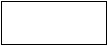 Әкімшілік-аумақтық объектілер жіктеуішіне (ӘАОЖ) сәйкес аумақ коды (статистика органының қызметкері толтырады)

Код территории согласно Классификатору административно-территориальных объектов (КАТО) (заполняется работником органа статистики)Заңды тұлға (бөлімше) экономикалық қызметінің нақты жүзеге асырылатын түрлерінің коды мен атауын Экономикалық қызмет түрлерінің номенклатурасына (ЭҚЖЖ бойынша код) сәйкес көрсетіңіз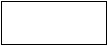 Укажите наименование и код согласно Номеклатуре видов экономической деятельности (код по ОКЭД) фактически осуществляемого основного вида экономической деятельности юридического лица (подразделения)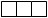 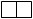 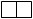 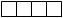 нөмір

номер
күн

число
ай

месяц
жыл

год
3. Зардап шегушінің жынысы:

Пол пострадавшего:ер

мужской
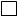 әйел

женский
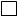 4. Жасы (жарақат алған сәтіндегі толық жасының санын көрсету керек)

Возраст (указать число полных лет на момент получения травмы)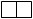 5. Кәсіптердің тізбесіне сәйкес зардап шегушінің мәртебесі (коды) (статистикалық нысанға 1-қосымша)

Статус пострадавшего в соответствии с перечнем занятий (код) (приложение 1 к статистической форме)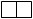 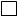 Иә

Да
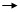 7-сұрақ

вопрос 7
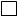 Жоқ

Нет
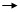 8-сұрақ

вопрос 8
7. Жазатайым оқиға болған ауысымды көрсетіңіз

Укажите смену, в которой произошел несчастный случай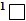 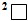 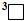 Иә

ДаЖоқ

Нет8.1.алкогольден масаю

алкогольное опьянение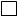 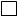 8.2.есірткіден масаю

наркотическое опьянение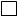 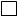 8.3.психиканың бұзылуы

психическое расстройство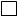 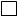 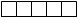 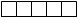 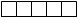 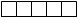 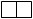 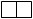 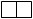 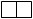 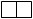 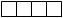 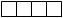 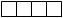 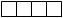 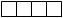 Укажите код вида происшествия в соответствии с приложением 4 к статистической форме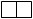 Укажите код причины несчастного случая в соответствии с приложением 5 к статистической форме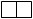 14. Статистикалық нысанның 6-қосымшасына сәйкес зардап шегуші жарақатының ауыртпалық дәрежесінің кодын көрсетіңіз

Укажите код степени тяжести травмы пострадавшего в соответствии с приложением 6 к статистической форме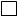 15. Еңбекке қабілеттілігін жоғалтқан күнтізбелік күндерінің саны

Число календарных дней потери трудоспособности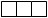 16. Еңбекке қабілеттілігін жоғалтқан жұмыс күндерінің саны

Число рабочих дней потери трудоспособности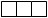 17. Жазатайым оқиғаның материалдық зардаптары:

Материальные последствия несчастного случая:17.1. Еңбекке жарамсыздық парағы бойынша төленді, мың теңге

Выплачено по листку нетрудоспособности, тысяч тенге 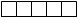 17.2. Басқа жұмысқа ауыстырғанда бұрынғы табысқа дейінгі қосымша төлемдердің сомасы, мың теңге

Сумма доплат до прежнего заработка при переводе на другую работу, тысяч тенге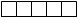 17.3. Біржолғы жәрдемақылар төленді, мың теңге

Выплачено единовременных пособий, тысяч тенге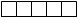 КодНаименование0Вооруженные силы1Руководители (представители) органов власти и управления всех уровней, включая руководителей организаций 2Специалисты высшего уровня квалификации 3Специалисты среднего уровня квалификации (вспомогательный персонал)4Служащие, занятые подготовкой информации, оформлением документации, учетом и обслуживанием5Работники сферы обслуживания, предоставления коммунальных услуг, торговли и родственных видов деятельности6Квалифицированные работники сельского, лесного, охотничьего хозяйств, рыбоводства и рыболовства7Квалифицированные рабочие крупных и мелких промышленных организаций, художественных промыслов, строительства, транспорта, связи, геологии и разведки недр7.1Рабочие, занятые на горных, горно-капитальных, строительно-монтажных и ремонтно-строительных работах7.2Рабочие металлообрабатывающей и машиностроительной промышленности, монетного производства7.3Рабочие, занятые изготовлением прецизионных инструментов и приборов, рабочие художественных промыслов и других видов производств в художественной промышленности, рабочие полиграфического производства7.4Другие профессии квалифицированных рабочих крупных и мелких промышленных предприятий7.5Профессии рабочих транспорта и связи*7.6Профессии рабочих, занятых в геологии и разведке недр8Операторы, аппаратчики, машинисты установок и машин и слесари - сборщики8.1Операторы, аппаратчики и машинисты промышленных установок8.2Операторы, аппаратчики, машинисты и слесари-сборщики стационарного оборудования8.3Водители и машинисты подвижного оборудования9Неквалифицированные рабочие9.1Неквалифицированные рабочие сферы обслуживания, предоставления коммунальных услуг, торговли и родственных видов деятельности9.2Неквалифицированные рабочие сельского, лесного, охотничьего хозяйств, рыбоводства и рыболовства9.3Неквалифицированные рабочие, занятые в промышленности, строительстве, на транспорте, в связи, геологии и разведке недр9.4Неквалифицированные рабочие, общие для всех отраслей экономикиКодОписаниеT0001Поверхностные травмы (включая ссадины, водные пузыри (нетермические), ушибы, травмы от поверхностного инородного тела (без больших открытых ран), укусы насекомых (неядовитые)T01Открытые раны, захватывающие несколько областей тела (в том числе, резаные, рваные, колотые раны с проникающим инородным телом, укушенные)S0001Закрытые переломыS0002Открытые переломыS0009Другие переломы (с вывихом, со смещением)T143Вывих, растяжение и перенапряжение капсульно-связочного аппарата неуточненной области телаT058Травматические ампутации, захватывающие другие области тела в разных комбинацияхT0002Травмы от сотрясения и травмы внутренних органов (в том числе от взрывной волны, кровоподтеки, травмы от сотрясения, размозжения, рассечения, травматическая гематома, проколы, разрывы и надрывы внутренних органов)T0003Ожоги (термические) (вызванные электронагревательными приборами, электрическим током, пламенем, трением, горячим воздухом и горячими газами, горячими предметами, молнией, радиацией)T0004Химические ожогиT0005Ожоги кипящей жидкостью и паромT0006ОбмороженияT0007Острые отравления (отрицательные воздействия, резкая реакция на инъекцию, глотание, абсорбция или вдыхание токсических, разъедающих и каустических веществ; включая токсическое воздействие контактов с ядовитыми жидкостями)A0001Инфекции (в том числе кишечные инфекционные болезни, некоторые зоонозы, паразитарные болезни, вирусные инфекции, микозы)J0001Эффекты воздействия радиацииT67Эффекты воздействия высокой температуры и светаT68ГипотермияT70Воздействие атмосферного давления и давления водыT71АсфиксияT74Синдром жестокого обращения (физическая жестокость, психологическая жестокость)T750Поражение молнией (шок от поражения молнией, поражение молнией БДУ)T751Утопление и не смертельное погружениеT752Воздействие вибрации (включая резкую потерю слуха)T754Воздействие электрического тока (смертельное поражение электрическим током, шок, вызванный электрическим током)T0098Некоторые другие травмыT0099Не уточненный вид травмыНаименованиеНаименованиеA1Волосистая часть головы, черепная коробка, головной мозг, черепные нервы и сосуды А2Ухо (уши) А3Глаз (глаза) А4Зуб, зубыА5Другие отмеченные части лицевой стороны А6Голова, многочисленные поражения головы А7Голова, другие отмеченные части головы, не указанные в других разделах А8Голова, не уточненная частьB1Задняя часть шеи и надключичная область В8Шея, другие уточненные ее части, не указанные в других разделах В9Шея, не уточненная частьC1Позвоночник и позвонкиС8Спина, другие уточненные части, не указанные в других разделахС9Спина, не уточненная частьD1Грудная клетка (ребра, в том числе грудины и грудного отдела позвоночника)D2Другие части грудной клетки, в том числе внутренние органыD3Нижняя часть таза и живота, в том числе внутренние органыD4Наружные половые органыD7Туловище, повреждения многих областейD8Туловище, другие уточненные части, не указанные в других разделахD9Туловище и внутренние органы, не уточненныеE1Плечо и плечевой поясЕ2Рука, в том числе локотьЕЗЗапястьеЕ4Кисть рукиЕ5Большой палец кистиЕ6Другой палец (другие пальцы)Е7Верхние конечности, повреждения многих областейЕ8Верхние конечности, другие уточненные части, не указанные в других разделахЕ9Верхние конечности, не уточненныеF1Бедро и тазобедренный суставF2Голень, в том числе коленоF3Голеностопный суставF4СтопаF5Палец стопы (пальцы стопы)F6Нижние конечности, повреждения многих областейF7Нижние конечности, другие уточненные части, не указанные в других разделахF8Нижние конечности, не уточненныеG1Общее действие (например, от отравления или инфекции)G8Повреждения многих областей телаYДругие поврежденные части телаZПоврежденная часть тела, не уточненнаяКодНаименование1Дорожное происшествие на транспорте организации2Дорожное происшествие на общественном транспорте3Дорожное происшествие на личном транспорте4Железнодорожное транспортное происшествие5Воздушно-транспортное происшествие6Воднотранспортное происшествие7Падение пострадавшего8Падение пострадавшего с высоты9Обрушение, обвалы, падение предметов, материалов, земли и т.д.10Воздействие движущихся, разлетающихся, вращающихся предметов и деталей11Поражение электрическим током12Воздействие экстремальных температур (пожар)13Воздействие вредных и опасных производственных факторов и веществ14Воздействие ионизирующих излучений15Физические перегрузки16Повреждение в результате контакта с животными и насекомыми17Утопление18Убийство или телесное повреждение19Повреждение при стихийных бедствиях20Профессиональное заболевание и отравление99Прочие виды происшествияКодНаименование1Повышенная запыленность и загазованность воздуха рабочей зоны2Повышенный уровень шума3Повышенный уровень вибрации4Повышенный уровень ионизирующих излучений5Контакт с источниками инфекционных заболеваний (указывается наименование заболеваний)6Воздействие на организм человека физических перегрузок7Конструктивные недостатки машин, механизмов и оборудования8Эксплуатация неисправных машин, механизмов и оборудования9Нарушение технологических процессов10Нарушение требований безопасности при эксплуатации транспортных средств11Нарушение правил автодорожного движения12Нарушение правил железнодорожного движения13Нарушение правил воздушно-транспортного движения14Нарушение правил воднотранспортного движения15Аварии16Неудовлетворительная организация производства работ17Неудовлетворительное техническое состояние зданий, сооружений, содержание территорий и недостатки в организации рабочих мест18Недостатки в обучении безопасным приемам труда19Необеспеченность или неприменение средств индивидуальной защиты20Необеспеченность средствами коллективной защиты21Нарушение трудовой и производственной дисциплины22Нарушение правил безопасности и охраны труда23Нарушение установленного режима труда24Грубая неосторожность пострадавшего99ПрочиеКодНаименование1Легкий2Средний3Тяжелый4Умер (погиб)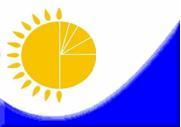 Мемлекеттік статистика органдары құпиялылығына кепілдік береді

Конфиденциальность гарантируется органами государственной статистикиМемлекеттік статистика органдары құпиялылығына кепілдік береді

Конфиденциальность гарантируется органами государственной статистикиМемлекеттік статистика органдары құпиялылығына кепілдік береді

Конфиденциальность гарантируется органами государственной статистикиМемлекеттік статистика органдары құпиялылығына кепілдік береді

Конфиденциальность гарантируется органами государственной статистикиМемлекеттік статистика органдары құпиялылығына кепілдік береді

Конфиденциальность гарантируется органами государственной статистикиҚазақстан Республикасы

Статистика агенттігі

төрағасының 2013

жылғы 27 қыркүйектегі № 227 бұйрығына

11-қосымшаҚазақстан Республикасы

Статистика агенттігі

төрағасының 2013

жылғы 27 қыркүйектегі № 227 бұйрығына

11-қосымшаЖалпымемлекеттік статистикалық байқау бойынша статистикалық нысан

Статистическая форма общегосударственного статистического наблюденияЖалпымемлекеттік статистикалық байқау бойынша статистикалық нысан

Статистическая форма общегосударственного статистического наблюденияЖалпымемлекеттік статистикалық байқау бойынша статистикалық нысан

Статистическая форма общегосударственного статистического наблюденияЖалпымемлекеттік статистикалық байқау бойынша статистикалық нысан

Статистическая форма общегосударственного статистического наблюденияЖалпымемлекеттік статистикалық байқау бойынша статистикалық нысан

Статистическая форма общегосударственного статистического наблюденияАумақтық органға тапсырылады

Представляется территориальному органу статистики Аумақтық органға тапсырылады

Представляется территориальному органу статистики Аумақтық органға тапсырылады

Представляется территориальному органу статистики Статистикалық нысанды www.stat.gov.kz сайтынан алуға болады

Статистическую форму можно получить на сайте www.stat.gov.kz Статистикалық нысанды www.stat.gov.kz сайтынан алуға болады

Статистическую форму можно получить на сайте www.stat.gov.kz Статистикалық нысанды www.stat.gov.kz сайтынан алуға болады

Статистическую форму можно получить на сайте www.stat.gov.kz Мемлекеттік статистиканың тиісті органдарына алғашқы статистикалық деректерді тапсырмау, уақтылы тапсырмау, дәйексіз деректерді беру «Әкімшілік құқық бұзушылық туралы» Қазақстан Республикасы Кодексінің 381-бабында көзделген әкімшілік құқық бұзушылықтар болып табылады.

Непредставление, несвоевременное представление, представление недостоверных первичных статистических данных в соответствующие органы государственной статистики являются административными правонарушениями, предусмотренными статьей 381 Кодекса Республики Казахстан «Об административных правонарушениях».Мемлекеттік статистиканың тиісті органдарына алғашқы статистикалық деректерді тапсырмау, уақтылы тапсырмау, дәйексіз деректерді беру «Әкімшілік құқық бұзушылық туралы» Қазақстан Республикасы Кодексінің 381-бабында көзделген әкімшілік құқық бұзушылықтар болып табылады.

Непредставление, несвоевременное представление, представление недостоверных первичных статистических данных в соответствующие органы государственной статистики являются административными правонарушениями, предусмотренными статьей 381 Кодекса Республики Казахстан «Об административных правонарушениях».Мемлекеттік статистиканың тиісті органдарына алғашқы статистикалық деректерді тапсырмау, уақтылы тапсырмау, дәйексіз деректерді беру «Әкімшілік құқық бұзушылық туралы» Қазақстан Республикасы Кодексінің 381-бабында көзделген әкімшілік құқық бұзушылықтар болып табылады.

Непредставление, несвоевременное представление, представление недостоверных первичных статистических данных в соответствующие органы государственной статистики являются административными правонарушениями, предусмотренными статьей 381 Кодекса Республики Казахстан «Об административных правонарушениях».Мемлекеттік статистиканың тиісті органдарына алғашқы статистикалық деректерді тапсырмау, уақтылы тапсырмау, дәйексіз деректерді беру «Әкімшілік құқық бұзушылық туралы» Қазақстан Республикасы Кодексінің 381-бабында көзделген әкімшілік құқық бұзушылықтар болып табылады.

Непредставление, несвоевременное представление, представление недостоверных первичных статистических данных в соответствующие органы государственной статистики являются административными правонарушениями, предусмотренными статьей 381 Кодекса Республики Казахстан «Об административных правонарушениях».Мемлекеттік статистиканың тиісті органдарына алғашқы статистикалық деректерді тапсырмау, уақтылы тапсырмау, дәйексіз деректерді беру «Әкімшілік құқық бұзушылық туралы» Қазақстан Республикасы Кодексінің 381-бабында көзделген әкімшілік құқық бұзушылықтар болып табылады.

Непредставление, несвоевременное представление, представление недостоверных первичных статистических данных в соответствующие органы государственной статистики являются административными правонарушениями, предусмотренными статьей 381 Кодекса Республики Казахстан «Об административных правонарушениях».Мемлекеттік статистиканың тиісті органдарына алғашқы статистикалық деректерді тапсырмау, уақтылы тапсырмау, дәйексіз деректерді беру «Әкімшілік құқық бұзушылық туралы» Қазақстан Республикасы Кодексінің 381-бабында көзделген әкімшілік құқық бұзушылықтар болып табылады.

Непредставление, несвоевременное представление, представление недостоверных первичных статистических данных в соответствующие органы государственной статистики являются административными правонарушениями, предусмотренными статьей 381 Кодекса Республики Казахстан «Об административных правонарушениях».Мемлекеттік статистиканың тиісті органдарына алғашқы статистикалық деректерді тапсырмау, уақтылы тапсырмау, дәйексіз деректерді беру «Әкімшілік құқық бұзушылық туралы» Қазақстан Республикасы Кодексінің 381-бабында көзделген әкімшілік құқық бұзушылықтар болып табылады.

Непредставление, несвоевременное представление, представление недостоверных первичных статистических данных в соответствующие органы государственной статистики являются административными правонарушениями, предусмотренными статьей 381 Кодекса Республики Казахстан «Об административных правонарушениях».Мемлекеттік статистиканың тиісті органдарына алғашқы статистикалық деректерді тапсырмау, уақтылы тапсырмау, дәйексіз деректерді беру «Әкімшілік құқық бұзушылық туралы» Қазақстан Республикасы Кодексінің 381-бабында көзделген әкімшілік құқық бұзушылықтар болып табылады.

Непредставление, несвоевременное представление, представление недостоверных первичных статистических данных в соответствующие органы государственной статистики являются административными правонарушениями, предусмотренными статьей 381 Кодекса Республики Казахстан «Об административных правонарушениях».Мемлекеттік статистиканың тиісті органдарына алғашқы статистикалық деректерді тапсырмау, уақтылы тапсырмау, дәйексіз деректерді беру «Әкімшілік құқық бұзушылық туралы» Қазақстан Республикасы Кодексінің 381-бабында көзделген әкімшілік құқық бұзушылықтар болып табылады.

Непредставление, несвоевременное представление, представление недостоверных первичных статистических данных в соответствующие органы государственной статистики являются административными правонарушениями, предусмотренными статьей 381 Кодекса Республики Казахстан «Об административных правонарушениях».Мемлекеттік статистиканың тиісті органдарына алғашқы статистикалық деректерді тапсырмау, уақтылы тапсырмау, дәйексіз деректерді беру «Әкімшілік құқық бұзушылық туралы» Қазақстан Республикасы Кодексінің 381-бабында көзделген әкімшілік құқық бұзушылықтар болып табылады.

Непредставление, несвоевременное представление, представление недостоверных первичных статистических данных в соответствующие органы государственной статистики являются административными правонарушениями, предусмотренными статьей 381 Кодекса Республики Казахстан «Об административных правонарушениях».Статистикалық нысан коды 1361102

Код статистической формы 1361102Статистикалық нысан коды 1361102

Код статистической формы 1361102Денсаулық сақтау мен әлеуметтік қызметтерді көрсету

саласындағы көрсетілген қызметтердің көлемі туралы есеп

Отчет об объеме оказанных услуг в области здравоохранения

и предоставления социальных услуг
Қызметтер (денсаулық)

Услуги (здрав)Қызметтер (денсаулық)

Услуги (здрав)Тоқсандық

КвартальнаяТоқсандық

КвартальнаяЕсепті кезең

Отчетный периодЕсепті кезең

Отчетный периодтоқсан

кварталтоқсан

кварталжыл

годҚызметкерлер санына қарамастан, қызметінің негізгі түрі «Денсаулық сақтау мен әлеуметтік қызметтер» (Экономикалық қызмет түрлерінің жалпы жіктеуішінің кодына сәйкес (ЭКЖС) – 86, 87, 88) болып табылатын заңды тұлғалар және (немесе) олардың құрылымдық және оқшауланған бөлімшелері тапсырады.

Представляют юридические лица и (или) их структурные и обособленные подразделения с основным видом деятельности «Здравоохранение и социальные услуги» (согласно кодам Общего классификатора видов экономической деятельности (ОКЭД) – 86, 87, 88), независимо от численности работающих.Қызметкерлер санына қарамастан, қызметінің негізгі түрі «Денсаулық сақтау мен әлеуметтік қызметтер» (Экономикалық қызмет түрлерінің жалпы жіктеуішінің кодына сәйкес (ЭКЖС) – 86, 87, 88) болып табылатын заңды тұлғалар және (немесе) олардың құрылымдық және оқшауланған бөлімшелері тапсырады.

Представляют юридические лица и (или) их структурные и обособленные подразделения с основным видом деятельности «Здравоохранение и социальные услуги» (согласно кодам Общего классификатора видов экономической деятельности (ОКЭД) – 86, 87, 88), независимо от численности работающих.Қызметкерлер санына қарамастан, қызметінің негізгі түрі «Денсаулық сақтау мен әлеуметтік қызметтер» (Экономикалық қызмет түрлерінің жалпы жіктеуішінің кодына сәйкес (ЭКЖС) – 86, 87, 88) болып табылатын заңды тұлғалар және (немесе) олардың құрылымдық және оқшауланған бөлімшелері тапсырады.

Представляют юридические лица и (или) их структурные и обособленные подразделения с основным видом деятельности «Здравоохранение и социальные услуги» (согласно кодам Общего классификатора видов экономической деятельности (ОКЭД) – 86, 87, 88), независимо от численности работающих.Қызметкерлер санына қарамастан, қызметінің негізгі түрі «Денсаулық сақтау мен әлеуметтік қызметтер» (Экономикалық қызмет түрлерінің жалпы жіктеуішінің кодына сәйкес (ЭКЖС) – 86, 87, 88) болып табылатын заңды тұлғалар және (немесе) олардың құрылымдық және оқшауланған бөлімшелері тапсырады.

Представляют юридические лица и (или) их структурные и обособленные подразделения с основным видом деятельности «Здравоохранение и социальные услуги» (согласно кодам Общего классификатора видов экономической деятельности (ОКЭД) – 86, 87, 88), независимо от численности работающих.Қызметкерлер санына қарамастан, қызметінің негізгі түрі «Денсаулық сақтау мен әлеуметтік қызметтер» (Экономикалық қызмет түрлерінің жалпы жіктеуішінің кодына сәйкес (ЭКЖС) – 86, 87, 88) болып табылатын заңды тұлғалар және (немесе) олардың құрылымдық және оқшауланған бөлімшелері тапсырады.

Представляют юридические лица и (или) их структурные и обособленные подразделения с основным видом деятельности «Здравоохранение и социальные услуги» (согласно кодам Общего классификатора видов экономической деятельности (ОКЭД) – 86, 87, 88), независимо от численности работающих.Қызметкерлер санына қарамастан, қызметінің негізгі түрі «Денсаулық сақтау мен әлеуметтік қызметтер» (Экономикалық қызмет түрлерінің жалпы жіктеуішінің кодына сәйкес (ЭКЖС) – 86, 87, 88) болып табылатын заңды тұлғалар және (немесе) олардың құрылымдық және оқшауланған бөлімшелері тапсырады.

Представляют юридические лица и (или) их структурные и обособленные подразделения с основным видом деятельности «Здравоохранение и социальные услуги» (согласно кодам Общего классификатора видов экономической деятельности (ОКЭД) – 86, 87, 88), независимо от численности работающих.Қызметкерлер санына қарамастан, қызметінің негізгі түрі «Денсаулық сақтау мен әлеуметтік қызметтер» (Экономикалық қызмет түрлерінің жалпы жіктеуішінің кодына сәйкес (ЭКЖС) – 86, 87, 88) болып табылатын заңды тұлғалар және (немесе) олардың құрылымдық және оқшауланған бөлімшелері тапсырады.

Представляют юридические лица и (или) их структурные и обособленные подразделения с основным видом деятельности «Здравоохранение и социальные услуги» (согласно кодам Общего классификатора видов экономической деятельности (ОКЭД) – 86, 87, 88), независимо от численности работающих.Қызметкерлер санына қарамастан, қызметінің негізгі түрі «Денсаулық сақтау мен әлеуметтік қызметтер» (Экономикалық қызмет түрлерінің жалпы жіктеуішінің кодына сәйкес (ЭКЖС) – 86, 87, 88) болып табылатын заңды тұлғалар және (немесе) олардың құрылымдық және оқшауланған бөлімшелері тапсырады.

Представляют юридические лица и (или) их структурные и обособленные подразделения с основным видом деятельности «Здравоохранение и социальные услуги» (согласно кодам Общего классификатора видов экономической деятельности (ОКЭД) – 86, 87, 88), независимо от численности работающих.Қызметкерлер санына қарамастан, қызметінің негізгі түрі «Денсаулық сақтау мен әлеуметтік қызметтер» (Экономикалық қызмет түрлерінің жалпы жіктеуішінің кодына сәйкес (ЭКЖС) – 86, 87, 88) болып табылатын заңды тұлғалар және (немесе) олардың құрылымдық және оқшауланған бөлімшелері тапсырады.

Представляют юридические лица и (или) их структурные и обособленные подразделения с основным видом деятельности «Здравоохранение и социальные услуги» (согласно кодам Общего классификатора видов экономической деятельности (ОКЭД) – 86, 87, 88), независимо от численности работающих.Қызметкерлер санына қарамастан, қызметінің негізгі түрі «Денсаулық сақтау мен әлеуметтік қызметтер» (Экономикалық қызмет түрлерінің жалпы жіктеуішінің кодына сәйкес (ЭКЖС) – 86, 87, 88) болып табылатын заңды тұлғалар және (немесе) олардың құрылымдық және оқшауланған бөлімшелері тапсырады.

Представляют юридические лица и (или) их структурные и обособленные подразделения с основным видом деятельности «Здравоохранение и социальные услуги» (согласно кодам Общего классификатора видов экономической деятельности (ОКЭД) – 86, 87, 88), независимо от численности работающих.Тапсыру мерзімі - есепті кезеңнен кейінгі 10-шы күн.

Срок представления – 10 числа после отчетного периода.Тапсыру мерзімі - есепті кезеңнен кейінгі 10-шы күн.

Срок представления – 10 числа после отчетного периода.Тапсыру мерзімі - есепті кезеңнен кейінгі 10-шы күн.

Срок представления – 10 числа после отчетного периода.Тапсыру мерзімі - есепті кезеңнен кейінгі 10-шы күн.

Срок представления – 10 числа после отчетного периода.Тапсыру мерзімі - есепті кезеңнен кейінгі 10-шы күн.

Срок представления – 10 числа после отчетного периода.Тапсыру мерзімі - есепті кезеңнен кейінгі 10-шы күн.

Срок представления – 10 числа после отчетного периода.Тапсыру мерзімі - есепті кезеңнен кейінгі 10-шы күн.

Срок представления – 10 числа после отчетного периода.Тапсыру мерзімі - есепті кезеңнен кейінгі 10-шы күн.

Срок представления – 10 числа после отчетного периода.Тапсыру мерзімі - есепті кезеңнен кейінгі 10-шы күн.

Срок представления – 10 числа после отчетного периода.Тапсыру мерзімі - есепті кезеңнен кейінгі 10-шы күн.

Срок представления – 10 числа после отчетного периода.БСН коды

код БИНӘкімшілік-аумақтық объектілер жіктеуішіне сәйкес аумақ коды (статистика органының қызметі толтырады)

Код территории согласно Классификатору административно-территориальных объектов (заполняется работником органа статистики)Жол коды

Код строкиҚызметтің атауы

Наименование услугиЭҚТӨЖ* бойынша қызмет түрінің коды

Код вида услуг по КПВЭДЕсепті кезеңге, барлығы

За отчетный период, всегоСоның ішінде

қаражаттары есебінен:

В том числе за счет средств:Соның ішінде

қаражаттары есебінен:

В том числе за счет средств:Соның ішінде

қаражаттары есебінен:

В том числе за счет средств:Жол коды

Код строкиҚызметтің атауы

Наименование услугиЭҚТӨЖ* бойынша қызмет түрінің коды

Код вида услуг по КПВЭДЕсепті кезеңге, барлығы

За отчетный период, всегобюджет

бюджетахалық

населения кәсіпорындар

предприятий12341Денсаулық сақтау саласындағы көрсетілген қызметтердің көлемі, барлығы

Объем оказанных услуг в области здравоохранения, всего86соның ішінде:

в том числе:х1.1ауруханалардың қызметтері

услуги больниц86.10.1соның ішінде:

в том числе:х1.1.1ауруханалардың хирургиялық бөлімшелерінің қызметтері

услуги хирургических отделений больниц86.10.111.1.2ауруханалар мен перзентханалардың гинекологиялық бөлімшелерінің қызметтері

услуги гинекологических отделений больниц и родильных домов86.10.121.1.3сауықтыру орталықтарының қызметтері

услуги центров реабилитации86.10.131.1.4психиатриялық ауруханалардың қызметтері

услуги психиатрических больниц86.10.141.1.5дәрігерлердің бақылауымен ұсынылатын ауруханалардың өзге де қызметтері 

услуги больниц, предоставляемые под контролем врачей, прочие86.10.151.1.6өзге де ауруханалардың қызметтері

услуги прочих больниц86.10.191.2жалпы дәрігерлік тәжірибе саласындағы қызметтер

услуги в области врачебной практики общей86.21.11.3мамандандырылған дәрігерлік тәжірибе саласындағы қызметтер

услуги в области врачебной практики специализированной86.22.11.4стоматология саласындағы қызметтер

услуги в области стоматологии86.23.11.5адам денсаулығын қорғау бойынша өзге де қызметтер

услуги по охране здоровья человека прочие86.90.12Көрсетілген қызметтердің көлемі әлеуметтік, тұратын орынды қамтамасыз етумен, барлығы

Объем оказанных услуг социальных с обеспечением проживания, всего87соның ішінде:

в том числе:х2.1Тұратын орынды қамтамасыз етумен науқастарды күту бойынша қызметтер

услуги по уходу за больными с обеспечением проживания87.10.12.2ақыл-ой немесе дене кемшіліктері, психикалық аурулар және наркологиялық ауытқулары бар адамдардың тұруымен байланысты қызметтер

услуги, связанные с проживанием лиц с умственными или физическими недостатками, психическими заболеваниями и наркологическими расстройствами87.20.12.3қарттар мен мүгедектерге арналған тұратын орынмен байланысты қызметтер

услуги, связанные с проживанием для престарелых и инвалидов87.30.12.4тұрумен байланысты өзге де қызметтер

услуги, связанные с проживанием, прочие87.90.13Көрсетілген қызметтердің көлемі әлеуметтік, тұратын орынды қамтамасыз етусіз, барлығы

Объем оказанных услуг социальных без обеспечения проживания, всего88соның ішінде:

в том числе:х3.1тұратын орынмен қамтамасыз етусіз қарттар мен мүгедектерге арналған әлеуметтік қызметтер

услуги социальные без обеспечения проживания для престарелых и инвалидов88.10.13.2балалардың күндізгі күтімі бойынша қызметтер

услуги по дневному уходу за детьми88.91.13.3басқа да топтамаларға кірмеген, тұратын орынмен қамтамасыз етусіз көрсетілетін өзге де әлеуметтік қызметтер

услуги социальные без обеспечения проживания прочие, не включенные в другие группировки88.99.1Жол коды

Код строкиҚызметтің атауы

Наименование услугиЭҚТӨЖ бойынша қызмет түрінің коды

Код вида услуг по КПВЭДЕсепті жылға, барлығы

За отчетный год, всегоСоның ішінде қаражаттары есебінен:

В том числе за счет средств:Соның ішінде қаражаттары есебінен:

В том числе за счет средств:Соның ішінде қаражаттары есебінен:

В том числе за счет средств:Жол коды

Код строкиҚызметтің атауы

Наименование услугиЭҚТӨЖ бойынша қызмет түрінің коды

Код вида услуг по КПВЭДЕсепті жылға, барлығы

За отчетный год, всегобюджет

бюджетахалық

населениякәсіпорындар

предприятийАБВ12341Көрсетілген қызметтер, барлығы

Оказано услуг, всегохЖол коды

Код строкиЭҚТӨЖ бойынша қызмет түрінің коды

Код вида услуг по КПВЭДҚызметтің атауыНаименование услуги101Ауыл шаруашылығы, аңшылық өнімдері және осылармен байланысты қызметтер Продукция сельского хозяйства, охоты и связанные с этим услуги202Орман шаруашылығының, ағаш дайындаудың өнімдері және осы саладағы қызметтер Продукция лесного хозяйства, лесозаготовок и услуги в этих областях303Балық және басқа да балық аулау өнімдері; аквадақылдар; балық аулау саласындағы көмекші қызметтер Рыба и продукция рыболовства прочая; аквакультура; услуги вспомогательные в области рыболовства404Тас көмір және лигнитУголь каменный и лигнит505Шикі мұнай және табиғи газ Нефть сырая и газ природный606Металл кендеріРуды металлические707Кен өндіру өнеркәсібінің өнімдері Продукция горнодобывающей промышленности808Кен өндіру өнеркәсібі саласындағы көмекші қызметтер Услуги вспомогательные в области горнодобывающей промышленности909Тамақ өнімдері Продукты пищевые1010СусындарНапитки1111Темекі өнімдері Изделия табачные1212Тоқыма Текстиль1313Киім заттарыПредметы одежды1414Былғары және оған қатысты бұйымдар Кожа и изделия, относящиеся к ней1515Ағаш және ағаш пен тығындардан жасалған бұйымдар (жиһаздан басқа), сабаннан жасалған бұйымдар және өруге арналған материалдар Древесина и изделия из древесины и пробки (кроме мебели), изделия из соломки и материалов для плетения1616Қағаз және қағаз бұйымдарыБумага и изделия бумажные1717Басып шығару және қайта шығару бойынша қызметтер Услуги по печатанию и воспроизведению1818Кокс және мұнайды қайта өңдеу өнімдері Кокс и продукция переработки нефти1919Химиялық заттар және химиялық өнімдер Вещества химические и продукты химические2020Фармацевтикалық өнімдер және негізгі фармацевтикалық препараттарПродукты фармацевтические и препараты фармацевтические основные2121Резеңке және пластмасса бұйымдарыИзделия резиновые и пластмассовые2222Өзге де металл емес минералды бұйымдар Изделия минеральные неметаллические прочие2323Негізгі металдарМеталлы основные2424Машиналар мен жабдықтардан басқа дайын металл өнімдер Изделия металлические готовые, кроме машин и оборудования2525Компьютерлер, электронды және оптикалық өнімдер Компьютеры, продукция электронная и оптическая2626Электр жабдықтарыОборудование электрическое2727Басқа топтамаларға енгізілмеген машиналар мен жабдықтар Машины и оборудование, не включенные в другие группировки2828Автомобильдер, тіркемелер және жартылай тіркемелерАвтомобили, прицепы и полуприцепы2929Өзге де көлік жабдығы Оборудование транспортное прочее3030ЖиһазМебель3131Өзге де дайын бұйымдарИзделия готовые прочие3232Машиналар мен жабдықтарды жөндеу және орнату бойынша қызметтер Услуги по ремонту и установке машин и оборудования3333Электр энергиясы, газ, бу және ыстық суЭлектроэнергия, газ, пар и вода горячая3434Табиғи су; суды өңдеу және бөлу бойынша қызметтер Вода природная, услуги по обработке и распределению воды3535Кәріз бойынша қызметтер, ағынды суУслуги по канализации; воды сточные3636Қалдықтарды жинау, өңдеу және жою бойынша қызметтер; қайталама шикізатты алу бойынша қызметтер Услуги по сбору, обработке и удалению отходов, услуги по получению вторичного сырья3737Зарарсыздандыру бойынша қызметтер және қалдықтарды жою саласындағы өзге де қызметтерУслуги по обеззараживанию и услуги в области удаления отходов прочие3838Ғимараттар мен имараттарды салу бойынша жұмыстарРаботы по возведению зданий и сооружений3939Азаматтық құрылыс объектілерін салу бойынша құрылыс жұмыстары Работы строительные по возведению объектов гражданского строительства4040Мамандандырылған құрылыс жұмыстары Работы строительные специализированные4141Көтерме және бөлшек сауда бойынша қызметтер; автомобильдер мен мотоциклдерді жөндеу бойынша қызметтерУслуги по торговле оптовой и розничной; услуги по ремонту автомобилей и мотоциклов4242Автомобильдер мен мотоциклдер саудасынан басқа, көтерме сауда бойынша қызметтерУслуги по торговле оптовой, кроме торговли автомобилями и мотоциклами4343Автомобиль мен мотоциклдерді қоспағанда, бөлшек сауда бойынша қызметтерУслуги по торговле розничной, за исключением автомобилями и мотоциклами4444Құрлық көлігінің қызметтері және құбыр жолдарымен тасымалдауУслуги сухопутного транспорта и транспортирование по трубопроводам4545Су көлігінің қызметтеріУслуги водного транспорта4646Әуе көлігінің қызметтеріУслуги воздушного транспорта4747Сақтау бойынша қызметтер және қосалқы көлік қызметтеріУслуги по хранению и услуги транспортные вспомогательные4848Почталық және курьерлік қызметтерУслуги почтовые и курьерские4949Тұратын орынды ұйымдастыру бойынша қызметтерУслуги по организации проживания5050Тамақ өнімдері мен сусындарды ұсыну бойынша қызметтер Услуги по предоставлению продуктов питания и напитков5151Баспа қызметтеріУслуги по изданию5252Кино, бейнефильмдер және телевизиялық бағдарламалар, фонограмма мен музыкалық жазбалар шығару бойынша қызметтер Услуги по производству кино, видеофильмов и телевизионных программ, фонограмм и музыкальных записей5353Бағдарламалар мен телерадиохабарлар жасау бойынша қызметтер Услуги по созданию программ и телерадиовещанию5454Байланыс қызметтеріУслуги связи5555Компьютерлік бағдарламалау бойынша қызметтер, кеңес беру және осыған ұқсас қызметтер Услуги по компьютерному программированию, услуги консультационные и аналогичные5656Ақпараттық қызметтерУслуги информационные5757Қаржы қызметтері, сақтандыру және зейнетақымен қамтамасыз ету бойынша қызметтерден басқаУслуги финансовые, кроме услуг по страхованию и обеспечению пенсионному5858Сақтандыру, қайта сақтандыру және зейнетақымен қамтамасыз ету бойынша қызметтер, міндетті әлеуметтік қамтамасыз ету бойынша қызметтерден басқаУслуги по страхованию, перестрахованию и пенсионному обеспечению, кроме услуг по обязательному социальному обеспечению5959Қаржы делдалдығына және сақтандыруға қатысты көмекші қызметтер Услуги вспомогательные по отношению к финансовому посредничеству и страхованию6060Жылжымайтын мүлікпен байланысты қызметтерУслуги, связанные с имуществом недвижимым6161Заң және бухгалтерлік қызметтер Услуги юридические и бухгалтерские6262Бас компаниялардың қызметтері; басқару мәселелері бойынша кеңес беру қызметтеріУслуги головных компаний; услуги консультационные по вопросам управления6363Сәулет, инженерлік ізденістер, техникалық сынақтар және талдау саласындағы қызметтер Услуги в области архитектуры, инженерных изысканий, технических испытаний и анализа6464Ғылыми зерттеулер мен әзірлемелер бойынша қызметтер Услуги по научным исследованиям и разработкам6565Жарнама және нарықты зерттеу саласындағы қызметтер Услуги в области рекламы и изучения рынка6666Өзге де кәсіптік, ғылыми және техникалық қызметтерУслуги профессиональные, научные и технические прочие6767Ветеринарлық қызметтер Услуги ветеринарные6868Жалға беру бойынша қызметтерУслуги по аренде6969Жұмысқа орналастыру бойынша қызметтерУслуги по трудоустройству7070Туристік агенттіктердің, туроператорлардың қызметтері және брондау бойынша қызметтер мен оларға ілеспе қызметтерУслуги туристических агентств, туроператоров и услуги по бронированию и сопутствующие им услуги7171Тергеу жүргізу және қауіпсіздікті қамтамасыз ету бойынша қызметтер Услуги по проведению расследований и обеспечению безопасности7272Ғимараттарға және аумақтарға қызмет көрсету саласында қызметтерУслуги в области обслуживания зданий и территорий7373Кеңселік әкімшілік, кеңселік көмекші және өзге де қызметтерУслуги офисные административные, офисные вспомогательные и прочие7474Мемлекеттік басқару және қорғаныс саласындағы қызметтер; міндетті әлеуметтік қамсыздандыру бойынша қызметтер Услуги в области государственного управления и обороны, услуги по обязательному социальному обеспечению7575Білім беру саласындағы қызметтер Услуги в области образования7676Шығармашылық, өнер және ойын-сауық саласындағы қызметтерУслуги в области творчества, искусства и развлечений7777Кітапханалар, мұрағаттар, мұражайлар және өзге де мәдени мекемелердің қызметтері Услуги библиотек, архивов, музеев и прочих культурных учреждений7878Құмар ойындарын және бәс тігуді ұйымдастыру бойынша қызметтер Услуги по организации азартных игр и заключению пари7979Спорт қызметтері және демалысты ұйымдастыру бойынша қызметтер Услуги спортивные и услуги по организации отдыха8080Мүшелік ұйымдардың қызметтеріУслуги членских организаций8181Компьютерлерді, жеке қолданатын заттарды және тұрмыстық тауарларды жөндеу бойынша қызметтерУслуги по ремонту компьютеров, предметов личного потребления и бытовых товаров8282Өзге де жеке қызметтер Услуги индивидуальные прочие8383Үй шаруашылықтарының жұмыс беруші ретінде үй қызметшісіне арналған қызметтері Услуги домашних хозяйств в качестве работодателей для домашней прислуги8484Үй шаруашылықтарының өзі тұтыну үшін әр түрлі тауарларды өндіруі бойынша қызметтері Услуги частных домашних хозяйств по производству разнообразных товаров для собственного потребления8585Аумақтан тыс ұйымдар мен органдардың қызметтеріУслуги экстерриториальных организаций и органов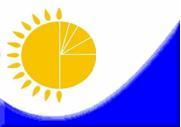 Мемлекеттік статистика органдары құпиялылығына кепілдік береді

Конфиденциальность гарантируется органами государственной статистикиМемлекеттік статистика органдары құпиялылығына кепілдік береді

Конфиденциальность гарантируется органами государственной статистикиМемлекеттік статистика органдары құпиялылығына кепілдік береді

Конфиденциальность гарантируется органами государственной статистикиМемлекеттік статистика органдары құпиялылығына кепілдік береді

Конфиденциальность гарантируется органами государственной статистикиМемлекеттік статистика органдары құпиялылығына кепілдік береді

Конфиденциальность гарантируется органами государственной статистикиҚазақстан Республикасы

Статистика агенттігі

төрағасының 2013

жылғы 27 қыркүйектегі № 227 бұйрығына

13-қосымшаҚазақстан Республикасы

Статистика агенттігі

төрағасының 2013

жылғы 27 қыркүйектегі № 227 бұйрығына

13-қосымшаЖалпымемлекеттік статистикалық байқаудың статистикалық нысаны

Статистическая форма общегосударственного статистического наблюденияЖалпымемлекеттік статистикалық байқаудың статистикалық нысаны

Статистическая форма общегосударственного статистического наблюденияЖалпымемлекеттік статистикалық байқаудың статистикалық нысаны

Статистическая форма общегосударственного статистического наблюденияЖалпымемлекеттік статистикалық байқаудың статистикалық нысаны

Статистическая форма общегосударственного статистического наблюденияЖалпымемлекеттік статистикалық байқаудың статистикалық нысаны

Статистическая форма общегосударственного статистического наблюденияАумақтық органға тапсырылады

Представляется территориальному органу статистики Аумақтық органға тапсырылады

Представляется территориальному органу статистики Аумақтық органға тапсырылады

Представляется территориальному органу статистики Статистикалық нысанды www.stat.gov.kz сайтынан алуға болады

Статистическую форму можно получить на сайте www.stat.gov.kz Статистикалық нысанды www.stat.gov.kz сайтынан алуға болады

Статистическую форму можно получить на сайте www.stat.gov.kz Статистикалық нысанды www.stat.gov.kz сайтынан алуға болады

Статистическую форму можно получить на сайте www.stat.gov.kz Мемлекеттік статистиканың тиісті органдарына алғашқы статистикалық деректерді тапсырмау, уақтылы тапсырмау, дәйексіз деректерді беру «Әкімшілік құқық бұзушылық туралы» Қазақстан Республикасы Кодексінің 381-бабында көзделген әкімшілік құқық бұзушылықтар болып табылады.

Непредставление, несвоевременное представление и представление недостоверных первичных статистических данных в соответствующие органы государственной статистики являются административными правонарушениями, предусмотренными статьей 381 Кодекса Республики Казахстан «Об административных правонарушениях».Мемлекеттік статистиканың тиісті органдарына алғашқы статистикалық деректерді тапсырмау, уақтылы тапсырмау, дәйексіз деректерді беру «Әкімшілік құқық бұзушылық туралы» Қазақстан Республикасы Кодексінің 381-бабында көзделген әкімшілік құқық бұзушылықтар болып табылады.

Непредставление, несвоевременное представление и представление недостоверных первичных статистических данных в соответствующие органы государственной статистики являются административными правонарушениями, предусмотренными статьей 381 Кодекса Республики Казахстан «Об административных правонарушениях».Мемлекеттік статистиканың тиісті органдарына алғашқы статистикалық деректерді тапсырмау, уақтылы тапсырмау, дәйексіз деректерді беру «Әкімшілік құқық бұзушылық туралы» Қазақстан Республикасы Кодексінің 381-бабында көзделген әкімшілік құқық бұзушылықтар болып табылады.

Непредставление, несвоевременное представление и представление недостоверных первичных статистических данных в соответствующие органы государственной статистики являются административными правонарушениями, предусмотренными статьей 381 Кодекса Республики Казахстан «Об административных правонарушениях».Мемлекеттік статистиканың тиісті органдарына алғашқы статистикалық деректерді тапсырмау, уақтылы тапсырмау, дәйексіз деректерді беру «Әкімшілік құқық бұзушылық туралы» Қазақстан Республикасы Кодексінің 381-бабында көзделген әкімшілік құқық бұзушылықтар болып табылады.

Непредставление, несвоевременное представление и представление недостоверных первичных статистических данных в соответствующие органы государственной статистики являются административными правонарушениями, предусмотренными статьей 381 Кодекса Республики Казахстан «Об административных правонарушениях».Мемлекеттік статистиканың тиісті органдарына алғашқы статистикалық деректерді тапсырмау, уақтылы тапсырмау, дәйексіз деректерді беру «Әкімшілік құқық бұзушылық туралы» Қазақстан Республикасы Кодексінің 381-бабында көзделген әкімшілік құқық бұзушылықтар болып табылады.

Непредставление, несвоевременное представление и представление недостоверных первичных статистических данных в соответствующие органы государственной статистики являются административными правонарушениями, предусмотренными статьей 381 Кодекса Республики Казахстан «Об административных правонарушениях».Мемлекеттік статистиканың тиісті органдарына алғашқы статистикалық деректерді тапсырмау, уақтылы тапсырмау, дәйексіз деректерді беру «Әкімшілік құқық бұзушылық туралы» Қазақстан Республикасы Кодексінің 381-бабында көзделген әкімшілік құқық бұзушылықтар болып табылады.

Непредставление, несвоевременное представление и представление недостоверных первичных статистических данных в соответствующие органы государственной статистики являются административными правонарушениями, предусмотренными статьей 381 Кодекса Республики Казахстан «Об административных правонарушениях».Мемлекеттік статистиканың тиісті органдарына алғашқы статистикалық деректерді тапсырмау, уақтылы тапсырмау, дәйексіз деректерді беру «Әкімшілік құқық бұзушылық туралы» Қазақстан Республикасы Кодексінің 381-бабында көзделген әкімшілік құқық бұзушылықтар болып табылады.

Непредставление, несвоевременное представление и представление недостоверных первичных статистических данных в соответствующие органы государственной статистики являются административными правонарушениями, предусмотренными статьей 381 Кодекса Республики Казахстан «Об административных правонарушениях».Мемлекеттік статистиканың тиісті органдарына алғашқы статистикалық деректерді тапсырмау, уақтылы тапсырмау, дәйексіз деректерді беру «Әкімшілік құқық бұзушылық туралы» Қазақстан Республикасы Кодексінің 381-бабында көзделген әкімшілік құқық бұзушылықтар болып табылады.

Непредставление, несвоевременное представление и представление недостоверных первичных статистических данных в соответствующие органы государственной статистики являются административными правонарушениями, предусмотренными статьей 381 Кодекса Республики Казахстан «Об административных правонарушениях».Мемлекеттік статистиканың тиісті органдарына алғашқы статистикалық деректерді тапсырмау, уақтылы тапсырмау, дәйексіз деректерді беру «Әкімшілік құқық бұзушылық туралы» Қазақстан Республикасы Кодексінің 381-бабында көзделген әкімшілік құқық бұзушылықтар болып табылады.

Непредставление, несвоевременное представление и представление недостоверных первичных статистических данных в соответствующие органы государственной статистики являются административными правонарушениями, предусмотренными статьей 381 Кодекса Республики Казахстан «Об административных правонарушениях».Мемлекеттік статистиканың тиісті органдарына алғашқы статистикалық деректерді тапсырмау, уақтылы тапсырмау, дәйексіз деректерді беру «Әкімшілік құқық бұзушылық туралы» Қазақстан Республикасы Кодексінің 381-бабында көзделген әкімшілік құқық бұзушылықтар болып табылады.

Непредставление, несвоевременное представление и представление недостоверных первичных статистических данных в соответствующие органы государственной статистики являются административными правонарушениями, предусмотренными статьей 381 Кодекса Республики Казахстан «Об административных правонарушениях».Статистикалық нысан коды 1371102

Код статистической формы 1371102Статистикалық нысан коды 1371102

Код статистической формы 1371102Білім беру ұйымының

көрсеткен қызметтер көлемі туралы есеп

Отчет организации образования

об объеме оказанных услуг
Білім беру қызметтері

Услуги образованияБілім беру қызметтері

Услуги образованияТоқсандық

КвартальнаяТоқсандық

КвартальнаяЕсепті кезең

Отчетный периодЕсепті кезең

Отчетный периодтоқсан

кварталтоқсан

кварталжыл

годЭкономикалық қызмет түрлерінің жалпы жіктеуішінің 85-кодына сәйкес қызметкерлерінің санына қарамастан қызметінің негізгі түрі «Білім беру» болып табылатын заңды тұлғалар ж?не (немесе) олардың құрылымдық және оқшауланған бөлімшелері толтырады және тапсырады.

Заполняют и представляют юридические лица и (или) их структурные и обособленные подразделения с основным видом деятельности «Образование» согласно коду Общего классификатора видов экономической деятельности – 85 независимо от численности работающих.Экономикалық қызмет түрлерінің жалпы жіктеуішінің 85-кодына сәйкес қызметкерлерінің санына қарамастан қызметінің негізгі түрі «Білім беру» болып табылатын заңды тұлғалар ж?не (немесе) олардың құрылымдық және оқшауланған бөлімшелері толтырады және тапсырады.

Заполняют и представляют юридические лица и (или) их структурные и обособленные подразделения с основным видом деятельности «Образование» согласно коду Общего классификатора видов экономической деятельности – 85 независимо от численности работающих.Экономикалық қызмет түрлерінің жалпы жіктеуішінің 85-кодына сәйкес қызметкерлерінің санына қарамастан қызметінің негізгі түрі «Білім беру» болып табылатын заңды тұлғалар ж?не (немесе) олардың құрылымдық және оқшауланған бөлімшелері толтырады және тапсырады.

Заполняют и представляют юридические лица и (или) их структурные и обособленные подразделения с основным видом деятельности «Образование» согласно коду Общего классификатора видов экономической деятельности – 85 независимо от численности работающих.Экономикалық қызмет түрлерінің жалпы жіктеуішінің 85-кодына сәйкес қызметкерлерінің санына қарамастан қызметінің негізгі түрі «Білім беру» болып табылатын заңды тұлғалар ж?не (немесе) олардың құрылымдық және оқшауланған бөлімшелері толтырады және тапсырады.

Заполняют и представляют юридические лица и (или) их структурные и обособленные подразделения с основным видом деятельности «Образование» согласно коду Общего классификатора видов экономической деятельности – 85 независимо от численности работающих.Экономикалық қызмет түрлерінің жалпы жіктеуішінің 85-кодына сәйкес қызметкерлерінің санына қарамастан қызметінің негізгі түрі «Білім беру» болып табылатын заңды тұлғалар ж?не (немесе) олардың құрылымдық және оқшауланған бөлімшелері толтырады және тапсырады.

Заполняют и представляют юридические лица и (или) их структурные и обособленные подразделения с основным видом деятельности «Образование» согласно коду Общего классификатора видов экономической деятельности – 85 независимо от численности работающих.Экономикалық қызмет түрлерінің жалпы жіктеуішінің 85-кодына сәйкес қызметкерлерінің санына қарамастан қызметінің негізгі түрі «Білім беру» болып табылатын заңды тұлғалар ж?не (немесе) олардың құрылымдық және оқшауланған бөлімшелері толтырады және тапсырады.

Заполняют и представляют юридические лица и (или) их структурные и обособленные подразделения с основным видом деятельности «Образование» согласно коду Общего классификатора видов экономической деятельности – 85 независимо от численности работающих.Экономикалық қызмет түрлерінің жалпы жіктеуішінің 85-кодына сәйкес қызметкерлерінің санына қарамастан қызметінің негізгі түрі «Білім беру» болып табылатын заңды тұлғалар ж?не (немесе) олардың құрылымдық және оқшауланған бөлімшелері толтырады және тапсырады.

Заполняют и представляют юридические лица и (или) их структурные и обособленные подразделения с основным видом деятельности «Образование» согласно коду Общего классификатора видов экономической деятельности – 85 независимо от численности работающих.Экономикалық қызмет түрлерінің жалпы жіктеуішінің 85-кодына сәйкес қызметкерлерінің санына қарамастан қызметінің негізгі түрі «Білім беру» болып табылатын заңды тұлғалар ж?не (немесе) олардың құрылымдық және оқшауланған бөлімшелері толтырады және тапсырады.

Заполняют и представляют юридические лица и (или) их структурные и обособленные подразделения с основным видом деятельности «Образование» согласно коду Общего классификатора видов экономической деятельности – 85 независимо от численности работающих.Экономикалық қызмет түрлерінің жалпы жіктеуішінің 85-кодына сәйкес қызметкерлерінің санына қарамастан қызметінің негізгі түрі «Білім беру» болып табылатын заңды тұлғалар ж?не (немесе) олардың құрылымдық және оқшауланған бөлімшелері толтырады және тапсырады.

Заполняют и представляют юридические лица и (или) их структурные и обособленные подразделения с основным видом деятельности «Образование» согласно коду Общего классификатора видов экономической деятельности – 85 независимо от численности работающих.Экономикалық қызмет түрлерінің жалпы жіктеуішінің 85-кодына сәйкес қызметкерлерінің санына қарамастан қызметінің негізгі түрі «Білім беру» болып табылатын заңды тұлғалар ж?не (немесе) олардың құрылымдық және оқшауланған бөлімшелері толтырады және тапсырады.

Заполняют и представляют юридические лица и (или) их структурные и обособленные подразделения с основным видом деятельности «Образование» согласно коду Общего классификатора видов экономической деятельности – 85 независимо от численности работающих.Тапсыру мерзімі - есепті кезеңнен кейінгі 10 күні.

Срок представления – 10 числа после отчетного периода.Тапсыру мерзімі - есепті кезеңнен кейінгі 10 күні.

Срок представления – 10 числа после отчетного периода.Тапсыру мерзімі - есепті кезеңнен кейінгі 10 күні.

Срок представления – 10 числа после отчетного периода.Тапсыру мерзімі - есепті кезеңнен кейінгі 10 күні.

Срок представления – 10 числа после отчетного периода.Тапсыру мерзімі - есепті кезеңнен кейінгі 10 күні.

Срок представления – 10 числа после отчетного периода.Тапсыру мерзімі - есепті кезеңнен кейінгі 10 күні.

Срок представления – 10 числа после отчетного периода.Тапсыру мерзімі - есепті кезеңнен кейінгі 10 күні.

Срок представления – 10 числа после отчетного периода.Тапсыру мерзімі - есепті кезеңнен кейінгі 10 күні.

Срок представления – 10 числа после отчетного периода.Тапсыру мерзімі - есепті кезеңнен кейінгі 10 күні.

Срок представления – 10 числа после отчетного периода.Тапсыру мерзімі - есепті кезеңнен кейінгі 10 күні.

Срок представления – 10 числа после отчетного периода.БСН коды

код БИНӘкімшілік-аумақтық объектілер жіктеуішіне сәйкес аумақ коды (статистика органының қызметкері толтырады)

Код территории согласно Классификатору административно-территориальных объектов (заполняется работником органа статистики)Жол коды

Код строкиҚызметтің атауы

Наименование услугиЭҚТӨЖ1 бойынша қызмет түрінің коды

Код вида услуг по КПВЭДЕсепті кезеңге, барлығы

За отчетный период, всегоСоның ішінде қаражаттары есебінен:

В том числе за счет средств:Соның ішінде қаражаттары есебінен:

В том числе за счет средств:Соның ішінде қаражаттары есебінен:

В том числе за счет средств:Жол коды

Код строкиҚызметтің атауы

Наименование услугиЭҚТӨЖ1 бойынша қызмет түрінің коды

Код вида услуг по КПВЭДЕсепті кезеңге, барлығы

За отчетный период, всегобюджет

бюджетахалық

населениякәсіпорындар

предприятийАБВ12341Көрсетілген қызметтер, барлығы

Оказано услуг, всегосоның ішінде:

в том числе:1.1мектепке дейінгі тәрбие мен оқыту саласындағы қызметтер

услуги в области дошкольного воспитания и обучения85.10.11.2бастауыш білім беру саласындағы қызметтер

услуги в области начального образования85.20.11.3негізгі және жалпы орта білім беру саласындағы қызметтер

услуги в области основного и общего среднего образования 85.31.11.4техникалық және кәсіптік орта білім беру саласындағы қызметтер 

услуги в области технического и профессионального среднего образования85.32.11.5орта білімнен кейінгі білім беру саласындағы қызметтер

услуги в области послесреднего образования85.41.11.6жоғары білім беру саласындағы қызметтер 

услуги в области высшего образования85.42.11.7спорттық білім беру және бос уақытты ұйымдастыратын мамандарды оқыту саласындағы қызметтер

услуги в области спортивного образования и образования специалистов организации досуга85.51.11.8мәдениет аясында білім беру саласындағы қызметтер

услуги в области образования в сфере культуры85.52.11.9жүргізушілерді дайындау мектептерінің қызметтері

услуги школ подготовки водителей85.53.11.10басқа топтамаларға енгізілмеген, өзге де білім беру саласындағы қызметтер

услуги в области образования прочие, не включенные в другие группировки85.59.11.11қосалқы білім беру қызметтері

услуги образовательные вспомогательные 85.60.1Жол коды

Код строкиҚызметтің атауы

Наименование услугиЭҚТӨЖ бойынша қызмет түрінің коды

Код вида услуг по КПВЭДЕсепті кезеңге, барлығы

За отчетный период, всегоСоның ішінде қаражаттары есебінен:

В том числе за счет средств:Соның ішінде қаражаттары есебінен:

В том числе за счет средств:Соның ішінде қаражаттары есебінен:

В том числе за счет средств:Жол коды

Код строкиҚызметтің атауы

Наименование услугиЭҚТӨЖ бойынша қызмет түрінің коды

Код вида услуг по КПВЭДЕсепті кезеңге, барлығы

За отчетный период, всегобюджет

бюджетахалық

населениякәсіпорындар

предприятийАБВ12341Жалпы көлемінен Интернет желісі арқылы ұсынылатын көрсетілген қызметтер, барлығы

Из общего объема, оказано услуг, предоставляемых через сеть Интернет, всегосоның ішінде:

в том числе:1.1бастауыш білім беру саласындағы қызметтер

услуги в области начального образования85.20.11.2негізгі және жалпы орта білім беру саласындағы қызметтер

услуги в области основного и общего среднего образования 85.31.11.3техникалық және кәсіптік орта білім беру саласындағы қызметтер

услуги в области технического и профессионального среднего образования85.32.11.4орта білімнен кейінгі білім беру саласындағы қызметтер

услуги в области послесреднего образования85.41.11.5жоғары білім беру саласындағы қызметтер

услуги в области высшего образования85.42.1Жол коды

Код строкиҚызметтің атауы

Наименование услугиЭҚТӨЖ бойынша қызмет түрінің коды

Код вида услуг по КПВЭДЕсепті жылға, барлығы

За отчетный год, всегоСоның ішінде қаражаттары есебінен:

В том числе за счет средств:Соның ішінде қаражаттары есебінен:

В том числе за счет средств:Соның ішінде қаражаттары есебінен:

В том числе за счет средств:Жол коды

Код строкиҚызметтің атауы

Наименование услугиЭҚТӨЖ бойынша қызмет түрінің коды

Код вида услуг по КПВЭДЕсепті жылға, барлығы

За отчетный год, всегобюджет

бюджетахалық

населениякәсіпорындар

предприятийАБВ12341Көрсетілген қызметтер, барлығы

Оказано услуг, всегохсоның ішінде:

в том числе:Код вида услуг по КПВЭДНаименование услуги01Продукция сельского хозяйства, охоты и связанные с этим услуги02Продукция лесного хозяйства, лесозаготовок и услуги в этих областях03Рыба и продукция рыболовства прочая, аквакультура, услуги вспомогательные в области рыболовства05Уголь каменный и лигнит06Нефть сырая и газ природный07Руды металлические08Продукция горнодобывающей промышленности09Услуги вспомогательные в области горнодобывающей промышленности10Продукты пищевые11Напитки12Изделия табачные13Текстиль14Предметы одежды15Кожа и изделия, относящиеся к ней16Древесина и изделия из древесины и пробки (кроме мебели), изделия из соломки и материалов для плетения17Бумага и изделия бумажные18Услуги по печатанию и воспроизведению19Кокс и продукция переработки нефти20Вещества химические и продукты химические21Продукты фармацевтические и препараты фармацевтические основные22Изделия резиновые и пластмассовые23Изделия минеральные неметаллические прочие24Металлы основные25Изделия металлические готовые, кроме машин и оборудования26Компьютеры, продукция электронная и оптическая27Оборудование электрическое28Машины и оборудование, не включенные в другие группировки29Автомобили, прицепы и полуприцепы30Оборудование транспортное прочее31Мебель32Изделия готовые прочие33Услуги по ремонту и установке машин и оборудования35Электроэнергия, газ, пар и вода горячая36Вода природная; услуги по обработке и распределению воды37Услуги по канализации; воды сточные38Услуги по сбору, обработке и удалению отходов, услуги по получению вторичного сырья39Услуги по обеззараживанию и услуги в области удаления отходов прочие41Работы по возведению зданий и сооружений42Работы строительные по возведению объектов гражданского строительства43Работы строительные специализированные45Услуги по торговле оптовой и розничной, услуги по ремонту автомобилей и мотоциклов46Услуги по торговле оптовой, кроме торговли автомобилями и мотоциклами47Услуги по торговле розничной, за исключением автомобилями и мотоциклами49Услуги сухопутного транспорта и транспортирование по трубопроводам50Услуги водного транспорта51Услуги воздушного транспорта52Услуги по хранению и услуги транспортные вспомогательные53Услуги почтовые и курьерские55Услуги по организации проживания56Услуги по предоставлению продуктов питания и напитков58Услуги по изданию59Услуги по производству кино-, видеофильмов и телевизионных программ, фонограмм и музыкальных записей60Услуги по созданию программ и телерадиовещанию61Услуги связи62Услуги по компьютерному программированию, услуги консультационные и аналогичные63Услуги информационные64Услуги финансовые, кроме услуг по страхованию и обеспечению пенсионному65Услуги по страхованию, перестрахованию и пенсионному обеспечению, кроме услуг по обязательному социальному обеспечению66Услуги вспомогательные по отношению к финансовому посредничеству и страхованию68Услуги, связанные с имуществом недвижимым69Услуги юридические и бухгалтерские70Услуги головных компаний, услуги консультационные по вопросам управления71Услуги в области архитектуры, инженерных изысканий, технических испытаний и анализа72Услуги по научным исследованиям и разработкам73Услуги в области рекламы и изучения рынка74Услуги профессиональные, научные и технические прочие75Услуги ветеринарные77Услуги по аренде78Услуги по трудоустройству79Услуги туристических агентств, туроператоров и услуги по бронированию и сопутствующие им услуги80Услуги по проведению расследований и обеспечению безопасности81Услуги в области обслуживания зданий и территорий82Услуги офисные административные, офисные вспомогательные и прочие84Услуги в области государственного управления и обороны, услуги по обязательному социальному обеспечению86Услуги в области здравоохранения87Услуги социальные с обеспечением проживания88Услуги социальные без обеспечения проживания90Услуги в области творчества, искусства и развлечений91Услуги библиотек, архивов, музеев и прочих культурных учреждений92Услуги по организации азартных игр и заключению пари93Услуги спортивные и услуги по организации отдыха94Услуги членских организаций95Услуги по ремонту компьютеров, предметов личного потребления и бытовых товаров96Услуги индивидуальные прочие97Услуги домашних хозяйств в качестве работодателей для домашней прислуги98Услуги частных домашних хозяйств по производству разнообразных товаров для собственного потребления99Услуги экстерриториальных организаций и органов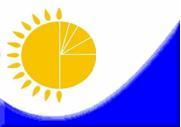 Мемлекеттік статистика органдары құпиялылығына кепілдік береді

Конфиденциальность гарантируется органами государственной статистикиМемлекеттік статистика органдары құпиялылығына кепілдік береді

Конфиденциальность гарантируется органами государственной статистикиМемлекеттік статистика органдары құпиялылығына кепілдік береді

Конфиденциальность гарантируется органами государственной статистикиМемлекеттік статистика органдары құпиялылығына кепілдік береді

Конфиденциальность гарантируется органами государственной статистикиМемлекеттік статистика органдары құпиялылығына кепілдік береді

Конфиденциальность гарантируется органами государственной статистикиҚазақстан Республикасы

Статистика агенттігі

төрағасының 2013

жылғы 27 қыркүйектегі № 227 бұйрығына

15-қосымшаҚазақстан Республикасы

Статистика агенттігі

төрағасының 2013

жылғы 27 қыркүйектегі № 227 бұйрығына

15-қосымшаЖалпымемлекеттік статистикалық байқаудың статистикалық нысаны

Статистическая форма общегосударственного статистического наблюденияЖалпымемлекеттік статистикалық байқаудың статистикалық нысаны

Статистическая форма общегосударственного статистического наблюденияЖалпымемлекеттік статистикалық байқаудың статистикалық нысаны

Статистическая форма общегосударственного статистического наблюденияЖалпымемлекеттік статистикалық байқаудың статистикалық нысаны

Статистическая форма общегосударственного статистического наблюденияЖалпымемлекеттік статистикалық байқаудың статистикалық нысаны

Статистическая форма общегосударственного статистического наблюденияАумақтық органға тапсырылады

Представляется территориальному органу статистики Аумақтық органға тапсырылады

Представляется территориальному органу статистики Аумақтық органға тапсырылады

Представляется территориальному органу статистики Статистикалық нысанды www.stat.gov.kz сайтынан алуға болады

Статистическую форму можно получить на сайте www.stat.gov.kz Статистикалық нысанды www.stat.gov.kz сайтынан алуға болады

Статистическую форму можно получить на сайте www.stat.gov.kz Статистикалық нысанды www.stat.gov.kz сайтынан алуға болады

Статистическую форму можно получить на сайте www.stat.gov.kz Мемлекеттік статистиканың тиісті органдарына алғашқы статистикалық деректерді тапсырмау, уақтылы тапсырмау, дәйексіз деректерді беру «Әкімшілік құқық бұзушылық туралы» Қазақстан Республикасы Кодексінің 381-бабында көзделген әкімшілік құқық бұзушылықтар болып табылады.

Непредставление, несвоевременное представление и представление недостоверных первичных статистических данных в соответствующие органы государственной статистики являются административными правонарушениями, предусмотренными статьей 381 Кодекса Республики Казахстан «Об административных правонарушениях».Мемлекеттік статистиканың тиісті органдарына алғашқы статистикалық деректерді тапсырмау, уақтылы тапсырмау, дәйексіз деректерді беру «Әкімшілік құқық бұзушылық туралы» Қазақстан Республикасы Кодексінің 381-бабында көзделген әкімшілік құқық бұзушылықтар болып табылады.

Непредставление, несвоевременное представление и представление недостоверных первичных статистических данных в соответствующие органы государственной статистики являются административными правонарушениями, предусмотренными статьей 381 Кодекса Республики Казахстан «Об административных правонарушениях».Мемлекеттік статистиканың тиісті органдарына алғашқы статистикалық деректерді тапсырмау, уақтылы тапсырмау, дәйексіз деректерді беру «Әкімшілік құқық бұзушылық туралы» Қазақстан Республикасы Кодексінің 381-бабында көзделген әкімшілік құқық бұзушылықтар болып табылады.

Непредставление, несвоевременное представление и представление недостоверных первичных статистических данных в соответствующие органы государственной статистики являются административными правонарушениями, предусмотренными статьей 381 Кодекса Республики Казахстан «Об административных правонарушениях».Мемлекеттік статистиканың тиісті органдарына алғашқы статистикалық деректерді тапсырмау, уақтылы тапсырмау, дәйексіз деректерді беру «Әкімшілік құқық бұзушылық туралы» Қазақстан Республикасы Кодексінің 381-бабында көзделген әкімшілік құқық бұзушылықтар болып табылады.

Непредставление, несвоевременное представление и представление недостоверных первичных статистических данных в соответствующие органы государственной статистики являются административными правонарушениями, предусмотренными статьей 381 Кодекса Республики Казахстан «Об административных правонарушениях».Мемлекеттік статистиканың тиісті органдарына алғашқы статистикалық деректерді тапсырмау, уақтылы тапсырмау, дәйексіз деректерді беру «Әкімшілік құқық бұзушылық туралы» Қазақстан Республикасы Кодексінің 381-бабында көзделген әкімшілік құқық бұзушылықтар болып табылады.

Непредставление, несвоевременное представление и представление недостоверных первичных статистических данных в соответствующие органы государственной статистики являются административными правонарушениями, предусмотренными статьей 381 Кодекса Республики Казахстан «Об административных правонарушениях».Мемлекеттік статистиканың тиісті органдарына алғашқы статистикалық деректерді тапсырмау, уақтылы тапсырмау, дәйексіз деректерді беру «Әкімшілік құқық бұзушылық туралы» Қазақстан Республикасы Кодексінің 381-бабында көзделген әкімшілік құқық бұзушылықтар болып табылады.

Непредставление, несвоевременное представление и представление недостоверных первичных статистических данных в соответствующие органы государственной статистики являются административными правонарушениями, предусмотренными статьей 381 Кодекса Республики Казахстан «Об административных правонарушениях».Мемлекеттік статистиканың тиісті органдарына алғашқы статистикалық деректерді тапсырмау, уақтылы тапсырмау, дәйексіз деректерді беру «Әкімшілік құқық бұзушылық туралы» Қазақстан Республикасы Кодексінің 381-бабында көзделген әкімшілік құқық бұзушылықтар болып табылады.

Непредставление, несвоевременное представление и представление недостоверных первичных статистических данных в соответствующие органы государственной статистики являются административными правонарушениями, предусмотренными статьей 381 Кодекса Республики Казахстан «Об административных правонарушениях».Мемлекеттік статистиканың тиісті органдарына алғашқы статистикалық деректерді тапсырмау, уақтылы тапсырмау, дәйексіз деректерді беру «Әкімшілік құқық бұзушылық туралы» Қазақстан Республикасы Кодексінің 381-бабында көзделген әкімшілік құқық бұзушылықтар болып табылады.

Непредставление, несвоевременное представление и представление недостоверных первичных статистических данных в соответствующие органы государственной статистики являются административными правонарушениями, предусмотренными статьей 381 Кодекса Республики Казахстан «Об административных правонарушениях».Мемлекеттік статистиканың тиісті органдарына алғашқы статистикалық деректерді тапсырмау, уақтылы тапсырмау, дәйексіз деректерді беру «Әкімшілік құқық бұзушылық туралы» Қазақстан Республикасы Кодексінің 381-бабында көзделген әкімшілік құқық бұзушылықтар болып табылады.

Непредставление, несвоевременное представление и представление недостоверных первичных статистических данных в соответствующие органы государственной статистики являются административными правонарушениями, предусмотренными статьей 381 Кодекса Республики Казахстан «Об административных правонарушениях».Мемлекеттік статистиканың тиісті органдарына алғашқы статистикалық деректерді тапсырмау, уақтылы тапсырмау, дәйексіз деректерді беру «Әкімшілік құқық бұзушылық туралы» Қазақстан Республикасы Кодексінің 381-бабында көзделген әкімшілік құқық бұзушылықтар болып табылады.

Непредставление, несвоевременное представление и представление недостоверных первичных статистических данных в соответствующие органы государственной статистики являются административными правонарушениями, предусмотренными статьей 381 Кодекса Республики Казахстан «Об административных правонарушениях».Статистикалық нысан коды 1351104

Код статистической формы 1351104Статистикалық нысан коды 1351104

Код статистической формы 1351104Денсаулық сақтау ұйымдарының қаржы-шаруашылық

қызметінің негізгі көрсеткіштері туралы есеп

Отчет об основных показателях финансово-хозяйственной

деятельности организаций здравоохранения
Әлеуметтік қаржы (денсаулық)

Соцфин (здрав)Әлеуметтік қаржы (денсаулық)

Соцфин (здрав)Жылдық

ГодоваяЖылдық

ГодоваяЕсепті кезең

Отчетный периоджыл

годжыл

годМеншік нысаны мен қызметкерлер санына қарамастан, қызметінің негізгі түрлері «Денсаулық сақтау саласындағы қызмет» Экономикалық қызмет түрлерінің жалпы жіктеуішінің (бұдан әрі-ЭҚЖЖ)-86 коды, «Тұратын орынмен қамтамасыз ете отырып әлеуметтік қызмет көрсету» ЭҚЖЖ-87, «Тұратын орынмен қамтамасыз етпейтін әлеуметтік қызметтер көрсету» ЭҚЖЖ-88 болып табылатын заңды тұлғалар және (немесе) олардың құрылымдық және оқшауланған бөлімшелері тапсырады.

Представляют юридические лица и (или) их структурные и обособленные подразделения с основными видами деятельности: «Деятельность в области здравоохранения» согласно коду Общего классификатора видов экономической деятельности (далее - ОКЭД) - 86, «Предоставление социальных услуг с обеспечением проживания» ОКЭД - 87, «Предоставление социальных услуг без обеспечения проживания» ОКЭД - 88 независимо от формы собственности и численности.Меншік нысаны мен қызметкерлер санына қарамастан, қызметінің негізгі түрлері «Денсаулық сақтау саласындағы қызмет» Экономикалық қызмет түрлерінің жалпы жіктеуішінің (бұдан әрі-ЭҚЖЖ)-86 коды, «Тұратын орынмен қамтамасыз ете отырып әлеуметтік қызмет көрсету» ЭҚЖЖ-87, «Тұратын орынмен қамтамасыз етпейтін әлеуметтік қызметтер көрсету» ЭҚЖЖ-88 болып табылатын заңды тұлғалар және (немесе) олардың құрылымдық және оқшауланған бөлімшелері тапсырады.

Представляют юридические лица и (или) их структурные и обособленные подразделения с основными видами деятельности: «Деятельность в области здравоохранения» согласно коду Общего классификатора видов экономической деятельности (далее - ОКЭД) - 86, «Предоставление социальных услуг с обеспечением проживания» ОКЭД - 87, «Предоставление социальных услуг без обеспечения проживания» ОКЭД - 88 независимо от формы собственности и численности.Меншік нысаны мен қызметкерлер санына қарамастан, қызметінің негізгі түрлері «Денсаулық сақтау саласындағы қызмет» Экономикалық қызмет түрлерінің жалпы жіктеуішінің (бұдан әрі-ЭҚЖЖ)-86 коды, «Тұратын орынмен қамтамасыз ете отырып әлеуметтік қызмет көрсету» ЭҚЖЖ-87, «Тұратын орынмен қамтамасыз етпейтін әлеуметтік қызметтер көрсету» ЭҚЖЖ-88 болып табылатын заңды тұлғалар және (немесе) олардың құрылымдық және оқшауланған бөлімшелері тапсырады.

Представляют юридические лица и (или) их структурные и обособленные подразделения с основными видами деятельности: «Деятельность в области здравоохранения» согласно коду Общего классификатора видов экономической деятельности (далее - ОКЭД) - 86, «Предоставление социальных услуг с обеспечением проживания» ОКЭД - 87, «Предоставление социальных услуг без обеспечения проживания» ОКЭД - 88 независимо от формы собственности и численности.Меншік нысаны мен қызметкерлер санына қарамастан, қызметінің негізгі түрлері «Денсаулық сақтау саласындағы қызмет» Экономикалық қызмет түрлерінің жалпы жіктеуішінің (бұдан әрі-ЭҚЖЖ)-86 коды, «Тұратын орынмен қамтамасыз ете отырып әлеуметтік қызмет көрсету» ЭҚЖЖ-87, «Тұратын орынмен қамтамасыз етпейтін әлеуметтік қызметтер көрсету» ЭҚЖЖ-88 болып табылатын заңды тұлғалар және (немесе) олардың құрылымдық және оқшауланған бөлімшелері тапсырады.

Представляют юридические лица и (или) их структурные и обособленные подразделения с основными видами деятельности: «Деятельность в области здравоохранения» согласно коду Общего классификатора видов экономической деятельности (далее - ОКЭД) - 86, «Предоставление социальных услуг с обеспечением проживания» ОКЭД - 87, «Предоставление социальных услуг без обеспечения проживания» ОКЭД - 88 независимо от формы собственности и численности.Меншік нысаны мен қызметкерлер санына қарамастан, қызметінің негізгі түрлері «Денсаулық сақтау саласындағы қызмет» Экономикалық қызмет түрлерінің жалпы жіктеуішінің (бұдан әрі-ЭҚЖЖ)-86 коды, «Тұратын орынмен қамтамасыз ете отырып әлеуметтік қызмет көрсету» ЭҚЖЖ-87, «Тұратын орынмен қамтамасыз етпейтін әлеуметтік қызметтер көрсету» ЭҚЖЖ-88 болып табылатын заңды тұлғалар және (немесе) олардың құрылымдық және оқшауланған бөлімшелері тапсырады.

Представляют юридические лица и (или) их структурные и обособленные подразделения с основными видами деятельности: «Деятельность в области здравоохранения» согласно коду Общего классификатора видов экономической деятельности (далее - ОКЭД) - 86, «Предоставление социальных услуг с обеспечением проживания» ОКЭД - 87, «Предоставление социальных услуг без обеспечения проживания» ОКЭД - 88 независимо от формы собственности и численности.Меншік нысаны мен қызметкерлер санына қарамастан, қызметінің негізгі түрлері «Денсаулық сақтау саласындағы қызмет» Экономикалық қызмет түрлерінің жалпы жіктеуішінің (бұдан әрі-ЭҚЖЖ)-86 коды, «Тұратын орынмен қамтамасыз ете отырып әлеуметтік қызмет көрсету» ЭҚЖЖ-87, «Тұратын орынмен қамтамасыз етпейтін әлеуметтік қызметтер көрсету» ЭҚЖЖ-88 болып табылатын заңды тұлғалар және (немесе) олардың құрылымдық және оқшауланған бөлімшелері тапсырады.

Представляют юридические лица и (или) их структурные и обособленные подразделения с основными видами деятельности: «Деятельность в области здравоохранения» согласно коду Общего классификатора видов экономической деятельности (далее - ОКЭД) - 86, «Предоставление социальных услуг с обеспечением проживания» ОКЭД - 87, «Предоставление социальных услуг без обеспечения проживания» ОКЭД - 88 независимо от формы собственности и численности.Меншік нысаны мен қызметкерлер санына қарамастан, қызметінің негізгі түрлері «Денсаулық сақтау саласындағы қызмет» Экономикалық қызмет түрлерінің жалпы жіктеуішінің (бұдан әрі-ЭҚЖЖ)-86 коды, «Тұратын орынмен қамтамасыз ете отырып әлеуметтік қызмет көрсету» ЭҚЖЖ-87, «Тұратын орынмен қамтамасыз етпейтін әлеуметтік қызметтер көрсету» ЭҚЖЖ-88 болып табылатын заңды тұлғалар және (немесе) олардың құрылымдық және оқшауланған бөлімшелері тапсырады.

Представляют юридические лица и (или) их структурные и обособленные подразделения с основными видами деятельности: «Деятельность в области здравоохранения» согласно коду Общего классификатора видов экономической деятельности (далее - ОКЭД) - 86, «Предоставление социальных услуг с обеспечением проживания» ОКЭД - 87, «Предоставление социальных услуг без обеспечения проживания» ОКЭД - 88 независимо от формы собственности и численности.Меншік нысаны мен қызметкерлер санына қарамастан, қызметінің негізгі түрлері «Денсаулық сақтау саласындағы қызмет» Экономикалық қызмет түрлерінің жалпы жіктеуішінің (бұдан әрі-ЭҚЖЖ)-86 коды, «Тұратын орынмен қамтамасыз ете отырып әлеуметтік қызмет көрсету» ЭҚЖЖ-87, «Тұратын орынмен қамтамасыз етпейтін әлеуметтік қызметтер көрсету» ЭҚЖЖ-88 болып табылатын заңды тұлғалар және (немесе) олардың құрылымдық және оқшауланған бөлімшелері тапсырады.

Представляют юридические лица и (или) их структурные и обособленные подразделения с основными видами деятельности: «Деятельность в области здравоохранения» согласно коду Общего классификатора видов экономической деятельности (далее - ОКЭД) - 86, «Предоставление социальных услуг с обеспечением проживания» ОКЭД - 87, «Предоставление социальных услуг без обеспечения проживания» ОКЭД - 88 независимо от формы собственности и численности.Меншік нысаны мен қызметкерлер санына қарамастан, қызметінің негізгі түрлері «Денсаулық сақтау саласындағы қызмет» Экономикалық қызмет түрлерінің жалпы жіктеуішінің (бұдан әрі-ЭҚЖЖ)-86 коды, «Тұратын орынмен қамтамасыз ете отырып әлеуметтік қызмет көрсету» ЭҚЖЖ-87, «Тұратын орынмен қамтамасыз етпейтін әлеуметтік қызметтер көрсету» ЭҚЖЖ-88 болып табылатын заңды тұлғалар және (немесе) олардың құрылымдық және оқшауланған бөлімшелері тапсырады.

Представляют юридические лица и (или) их структурные и обособленные подразделения с основными видами деятельности: «Деятельность в области здравоохранения» согласно коду Общего классификатора видов экономической деятельности (далее - ОКЭД) - 86, «Предоставление социальных услуг с обеспечением проживания» ОКЭД - 87, «Предоставление социальных услуг без обеспечения проживания» ОКЭД - 88 независимо от формы собственности и численности.Меншік нысаны мен қызметкерлер санына қарамастан, қызметінің негізгі түрлері «Денсаулық сақтау саласындағы қызмет» Экономикалық қызмет түрлерінің жалпы жіктеуішінің (бұдан әрі-ЭҚЖЖ)-86 коды, «Тұратын орынмен қамтамасыз ете отырып әлеуметтік қызмет көрсету» ЭҚЖЖ-87, «Тұратын орынмен қамтамасыз етпейтін әлеуметтік қызметтер көрсету» ЭҚЖЖ-88 болып табылатын заңды тұлғалар және (немесе) олардың құрылымдық және оқшауланған бөлімшелері тапсырады.

Представляют юридические лица и (или) их структурные и обособленные подразделения с основными видами деятельности: «Деятельность в области здравоохранения» согласно коду Общего классификатора видов экономической деятельности (далее - ОКЭД) - 86, «Предоставление социальных услуг с обеспечением проживания» ОКЭД - 87, «Предоставление социальных услуг без обеспечения проживания» ОКЭД - 88 независимо от формы собственности и численности.Тапсыру мерзімі - есепті кезеңнен кейінгі 1 сәуір.

Срок представления - 1 апреля после отчетного периода.Тапсыру мерзімі - есепті кезеңнен кейінгі 1 сәуір.

Срок представления - 1 апреля после отчетного периода.Тапсыру мерзімі - есепті кезеңнен кейінгі 1 сәуір.

Срок представления - 1 апреля после отчетного периода.Тапсыру мерзімі - есепті кезеңнен кейінгі 1 сәуір.

Срок представления - 1 апреля после отчетного периода.Тапсыру мерзімі - есепті кезеңнен кейінгі 1 сәуір.

Срок представления - 1 апреля после отчетного периода.Тапсыру мерзімі - есепті кезеңнен кейінгі 1 сәуір.

Срок представления - 1 апреля после отчетного периода.Тапсыру мерзімі - есепті кезеңнен кейінгі 1 сәуір.

Срок представления - 1 апреля после отчетного периода.Тапсыру мерзімі - есепті кезеңнен кейінгі 1 сәуір.

Срок представления - 1 апреля после отчетного периода.Тапсыру мерзімі - есепті кезеңнен кейінгі 1 сәуір.

Срок представления - 1 апреля после отчетного периода.Тапсыру мерзімі - есепті кезеңнен кейінгі 1 сәуір.

Срок представления - 1 апреля после отчетного периода.БСН коды

код БИНӘкімшілік-аумақтық объектілер жіктеуішіне сәйкес аумақ коды (статистика органының қызметкері толтырады)

Код территории согласно Классификатору административно-территориальных объектов (заполняется работником органа статистики)Әкімшілік-аумақтық объектілер жіктеуішіне сәйкес аумақ коды (статистика органының қызметкері толтырады)

Код территории согласно Классификатору административно-территориальных объектов (заполняется работником органа статистики)Жол коды

Код строкиКөрсеткіштің атауы

Наименование показателяЕсепті жылға

За отчетный годАБ11Ағымдағы табыстар

Текущие доходысоның ішінде:

в том числе:х1.1ағымдағы трансферттер

текущие трансферты1.1.1республикалық бюджеттен

из республиканского бюджета1.1.1.1одан гранттар

из них гранты1.1.2жергілікті бюджеттен

из местного бюджета1.1.3ерікті жарналар мен қайыр көрсету түсімдері

поступления от добровольных взносов и пожертвований1.1.3.1одан шетелден

из них из-за рубежа1.2көрсетілген қызметтерінің және өз күшімен өндіріліп өткізілген тауарлардың құны

стоимость оказанных услуг и реализованных товаров, произведенных своими силами1.3тауарларды алып-сатудан түскен таза табыс (аукциондарды қоса)

чистый доход от перепродажи товаров (включая аукционы)1.4меншіктен алынған табыс

полученный доход от собственностисоның ішінде:

в том числе:х1.4.1пайыздар

проценты1.4.2дивидендтер

дивиденды1.5басқа ағымдағы табыстар (капиталды активтерді сатудан, жалгерлік төлемнен, тағы басқа түскен таза табыс)

другой текущий доход (чистый доход от продаж капитальных активов, арендная плата и другие)2Күрделі шығындарға алынған трансферттер (жарғылық капиталды арттыруға бағытталмаған)

Полученные трансферты на капитальные затраты (не идущие на увеличение уставного капитала)соның ішінде:

в том числе:х2.1республикалық бюджеттен

из республиканского бюджета2.2жергілікті бюджеттен

из местного бюджета2.3кәсіпорындардан

от предприятий2.4үй шаруашылықтарынан

от домашних хозяйств2.5шетелдерден

из-за рубежа3Өзге де табыстар

Прочие доходы4Ағымдағы шығыстар

Текущие расходысоның ішінде:

в том числе:х4.1жұмыс күшін ұстауға жұмсалған шығынның жалпы сомасы

общая сумма затрат на содержание рабочей силы4.1.1жалақы қоры (ЖҚ)

фонд заработной платы (ФЗП)4.1.1.1жеке табыс салығы

индивидуальный подоходный налог4.1.1.2жинақтаушы зейнетақы қорына міндетті зейнетақылық жарналарының аударымдары

отчисления обязательных пенсионных взносов в накопительные пенсионные фонды4.2тамақ өнімдерін сатып алу

приобретение продуктов питания4.3дәрілік заттар мен таңу материалдарын сатып алу

приобретение медикаментов и перевязочных материалов4.4отын сатып алу

приобретение топлива4.5ағымдағы шаруашылық мақсаттарға арналған тауарлар мен материалдар сатып алу

приобретение товаров и материалов для текущих хозяйственных целей4.6жұмсақ мүліктер мен киім-кешек сатып алу

приобретение мягкого инвентаря и обмундирования4.7негізгі құралдарды жалдау

аренда основных средств4.8көрсетілген қызмет шығындары бойынша

расходы по оказанию услугсоның ішінде:

в том числе:х4.8.1көлік қызметтері

транспортные услуги4.8.2байланыс қызметі

услуги связи4.8.3коммуналдық қызметтер (су, кәріз, жылу және электр қуаты)

коммунальные услуги (вода, канализация, тепло и электроэнергия)4.8.4кеңес беру, ақпараттық және аудиторлық ұйымдар қызметі

услуги консультационных, информационных и аудиторских организаций4.8.5сот, төрелік сот, нотариалдық қызметтер

судебные, арбитражные, нотариальные услуги4.8.6маркетингтік, жарнамалық бойынша қызметтер

услуги по маркетингу, рекламе4.8.7ғимараттар мен имараттарды ағымдағы жөндеу

текущий ремонт зданий и сооружений4.8.8машиналар мен жабдықтарды (көлік құралдарын қоса) ағымдағы жөндеу

текущий ремонт машин и оборудования (включая транспортные средства)4.8.9басқалары

другие4.9меншіктен төленген табыс

выплаченный доход от собственностисоның ішінде:

в том числе:х4.9.1пайыздар

проценты4.9.2дивидендтер

дивиденды4.10негізгі құрал-жабдықтардың тозуы және материалдық емес активтердің өтелімі, барлығы1 

амортизационные отчисления за отчетный период (основные средства и нематериальные активы), всего 4.11басқа да ағымдағы шығыстар

другие текущие расходысоның ішінде:

в том числе:х4.11.1салықтар

налоги соның ішінде:

в том числе:х4.11.1.1корпоративті табыс салығы

корпоративный подоходный налог4.11.1.2жер салығы

земельный налог4.11.1.3мүлік салығы

налог на имущество4.11.1.4қосылған құн салығы

налог на добавленную стоимость4.11.1.5көлік құралдарына салық 

налог на транспортные средства4.11.1.6акциздер

акцизы4.11.1.7өзге де салықтар

прочие налоги4.11.2басқа да міндетті төлемдер және жинақтар

другие обязательные платежи и сборы4.11.2.1әлеуметтік сақтандыру бойынша аударымдар

отчисления по социальному страхованию4.11.2.2әлеуметтік салық

социальный налог4.11.2.3өзге де аударымдар

прочие отчисления4.11.3өзге де шығыстар

прочие расходы5Күрделі шығыстары

Капитальные расходысоның ішінде:

в том числе:х5.1негізгі құралдарды сатып алу

приобретение основных средств5.2негізгі құралдардың істен шығуы

выбытие основных средств5.3күрделі жөндеу 

капитальный ремонт Жол коды

Код строкиКөрсеткіштің атауы

Наименование показателяЕсепті жылға

За отчетный годАБ11Табыстар

Доходы2Шығыстар

Расходы3Салық салынғанға дейінгі пайда (залал)

Прибыль (убыток) до налогообложения4Аздық үлесті шегеруге дейінгі кезең бойынша таза пайда (залал)

Чистая прибыль (убыток) за период до вычета доли меньшинства5Кезең бойынша қорытынды пайда (залал)

Итоговая прибыль (убыток) за периодЖол коды

Код строкиКөрсеткіштің атауы

Наименование показателяЕсепті жылға

За отчетный годАБ11Активтер

Активысоның ішінде:

в том числе:х1.1қысқа мерзімді активтер

краткосрочные активы1.2ұзақ мерзімді активтер

долгосрочные активы 1.3өзге де

прочие 2Пассивтер

Пассивысоның ішінде:

в том числе:х2.1қысқа мерзімді міндеттемелер

краткосрочные обязательства2.2ұзақ мерзімді міндеттемелер

долгосрочные обязательства2.3капитал

капитал2.4өзге де 

прочие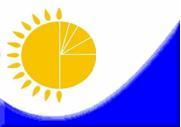 Мемлекеттік статистика органдары құпиялылығына кепілдік береді

Конфиденциальность гарантируется органами государственной статистикиМемлекеттік статистика органдары құпиялылығына кепілдік береді

Конфиденциальность гарантируется органами государственной статистикиМемлекеттік статистика органдары құпиялылығына кепілдік береді

Конфиденциальность гарантируется органами государственной статистикиМемлекеттік статистика органдары құпиялылығына кепілдік береді

Конфиденциальность гарантируется органами государственной статистикиМемлекеттік статистика органдары құпиялылығына кепілдік береді

Конфиденциальность гарантируется органами государственной статистикиҚазақстан Республикасы

Статистика агенттігі

төрағасының 2013

жылғы 27 қыркүйектегі № 227 бұйрығына

15-қосымшаҚазақстан Республикасы

Статистика агенттігі

төрағасының 2013

жылғы 27 қыркүйектегі № 227 бұйрығына

15-қосымшаЖалпымемлекеттік статистикалық байқаудың статистикалық нысаны

Статистическая форма общегосударственного статистического наблюденияЖалпымемлекеттік статистикалық байқаудың статистикалық нысаны

Статистическая форма общегосударственного статистического наблюденияЖалпымемлекеттік статистикалық байқаудың статистикалық нысаны

Статистическая форма общегосударственного статистического наблюденияЖалпымемлекеттік статистикалық байқаудың статистикалық нысаны

Статистическая форма общегосударственного статистического наблюденияЖалпымемлекеттік статистикалық байқаудың статистикалық нысаны

Статистическая форма общегосударственного статистического наблюденияАумақтық статистика органына тапсырылады

Представляется территориальному органу статистикиАумақтық статистика органына тапсырылады

Представляется территориальному органу статистикиАумақтық статистика органына тапсырылады

Представляется территориальному органу статистикиСтатистикалық нысанды www.stat.gov.kz сайтынан алуға болады

Статистическую форму можно получить на сайте www.stat.gov.kz Статистикалық нысанды www.stat.gov.kz сайтынан алуға болады

Статистическую форму можно получить на сайте www.stat.gov.kz Статистикалық нысанды www.stat.gov.kz сайтынан алуға болады

Статистическую форму можно получить на сайте www.stat.gov.kz Мемлекеттік статистиканың тиісті органдарына алғашқы статистикалық деректерді тапсырмау, уақтылы тапсырмау, дәйексіз деректерді беру «Әкімшілік құқық бұзушылық туралы» Қазақстан Республикасы Кодексінің 381-бабында көзделген әкімшілік құқық бұзушылықтар болып табылады.

Непредставление, несвоевременное представление и представление недостоверных первичных статистических данных в соответствующие органы государственной статистики являются административными правонарушениями, предусмотренными статьей 381 Кодекса Республики Казахстан «Об административных правонарушениях».Мемлекеттік статистиканың тиісті органдарына алғашқы статистикалық деректерді тапсырмау, уақтылы тапсырмау, дәйексіз деректерді беру «Әкімшілік құқық бұзушылық туралы» Қазақстан Республикасы Кодексінің 381-бабында көзделген әкімшілік құқық бұзушылықтар болып табылады.

Непредставление, несвоевременное представление и представление недостоверных первичных статистических данных в соответствующие органы государственной статистики являются административными правонарушениями, предусмотренными статьей 381 Кодекса Республики Казахстан «Об административных правонарушениях».Мемлекеттік статистиканың тиісті органдарына алғашқы статистикалық деректерді тапсырмау, уақтылы тапсырмау, дәйексіз деректерді беру «Әкімшілік құқық бұзушылық туралы» Қазақстан Республикасы Кодексінің 381-бабында көзделген әкімшілік құқық бұзушылықтар болып табылады.

Непредставление, несвоевременное представление и представление недостоверных первичных статистических данных в соответствующие органы государственной статистики являются административными правонарушениями, предусмотренными статьей 381 Кодекса Республики Казахстан «Об административных правонарушениях».Мемлекеттік статистиканың тиісті органдарына алғашқы статистикалық деректерді тапсырмау, уақтылы тапсырмау, дәйексіз деректерді беру «Әкімшілік құқық бұзушылық туралы» Қазақстан Республикасы Кодексінің 381-бабында көзделген әкімшілік құқық бұзушылықтар болып табылады.

Непредставление, несвоевременное представление и представление недостоверных первичных статистических данных в соответствующие органы государственной статистики являются административными правонарушениями, предусмотренными статьей 381 Кодекса Республики Казахстан «Об административных правонарушениях».Мемлекеттік статистиканың тиісті органдарына алғашқы статистикалық деректерді тапсырмау, уақтылы тапсырмау, дәйексіз деректерді беру «Әкімшілік құқық бұзушылық туралы» Қазақстан Республикасы Кодексінің 381-бабында көзделген әкімшілік құқық бұзушылықтар болып табылады.

Непредставление, несвоевременное представление и представление недостоверных первичных статистических данных в соответствующие органы государственной статистики являются административными правонарушениями, предусмотренными статьей 381 Кодекса Республики Казахстан «Об административных правонарушениях».Мемлекеттік статистиканың тиісті органдарына алғашқы статистикалық деректерді тапсырмау, уақтылы тапсырмау, дәйексіз деректерді беру «Әкімшілік құқық бұзушылық туралы» Қазақстан Республикасы Кодексінің 381-бабында көзделген әкімшілік құқық бұзушылықтар болып табылады.

Непредставление, несвоевременное представление и представление недостоверных первичных статистических данных в соответствующие органы государственной статистики являются административными правонарушениями, предусмотренными статьей 381 Кодекса Республики Казахстан «Об административных правонарушениях».Мемлекеттік статистиканың тиісті органдарына алғашқы статистикалық деректерді тапсырмау, уақтылы тапсырмау, дәйексіз деректерді беру «Әкімшілік құқық бұзушылық туралы» Қазақстан Республикасы Кодексінің 381-бабында көзделген әкімшілік құқық бұзушылықтар болып табылады.

Непредставление, несвоевременное представление и представление недостоверных первичных статистических данных в соответствующие органы государственной статистики являются административными правонарушениями, предусмотренными статьей 381 Кодекса Республики Казахстан «Об административных правонарушениях».Мемлекеттік статистиканың тиісті органдарына алғашқы статистикалық деректерді тапсырмау, уақтылы тапсырмау, дәйексіз деректерді беру «Әкімшілік құқық бұзушылық туралы» Қазақстан Республикасы Кодексінің 381-бабында көзделген әкімшілік құқық бұзушылықтар болып табылады.

Непредставление, несвоевременное представление и представление недостоверных первичных статистических данных в соответствующие органы государственной статистики являются административными правонарушениями, предусмотренными статьей 381 Кодекса Республики Казахстан «Об административных правонарушениях».Мемлекеттік статистиканың тиісті органдарына алғашқы статистикалық деректерді тапсырмау, уақтылы тапсырмау, дәйексіз деректерді беру «Әкімшілік құқық бұзушылық туралы» Қазақстан Республикасы Кодексінің 381-бабында көзделген әкімшілік құқық бұзушылықтар болып табылады.

Непредставление, несвоевременное представление и представление недостоверных первичных статистических данных в соответствующие органы государственной статистики являются административными правонарушениями, предусмотренными статьей 381 Кодекса Республики Казахстан «Об административных правонарушениях».Мемлекеттік статистиканың тиісті органдарына алғашқы статистикалық деректерді тапсырмау, уақтылы тапсырмау, дәйексіз деректерді беру «Әкімшілік құқық бұзушылық туралы» Қазақстан Республикасы Кодексінің 381-бабында көзделген әкімшілік құқық бұзушылықтар болып табылады.

Непредставление, несвоевременное представление и представление недостоверных первичных статистических данных в соответствующие органы государственной статистики являются административными правонарушениями, предусмотренными статьей 381 Кодекса Республики Казахстан «Об административных правонарушениях».Статистикалық нысан коды 1341104

Код статистической формы 1341104Статистикалық нысан коды 1341104

Код статистической формы 1341104Білім беру ұйымдарының қаржы-шаруашылық қызметінің

негізгі көрсеткіштері туралы есеп

Отчет об основных показателях финансово-хозяйственной

деятельности организаций образования
Әлеуметтік қаржы (білім беру)

Соцфин (образование)Әлеуметтік қаржы (білім беру)

Соцфин (образование)Жылдық

ГодоваяЖылдық

ГодоваяЕсепті кезең

Отчетный периоджыл

годжыл

годМеншік нысанына және ведомстволық тиістілігіне қарамастан қызметінің негізгі түрі «Білім беру» (Экономикалық қызмет түрлерінің жалпы жіктеуішінің 85 коды) болып табылатын заңды тұлғалар ж?не (немесе) олардың құрылымдық және оқшауланған бөлімшелері толтырады және тапсырады.

Заполняют и представляют юридические лица и (или) их структурные и обособленные подразделения с основным видом деятельности «Образование» (согласно 85 коду Общего классификатора видов экономической деятельности) независимо от форм собственности и ведомственной принадлежности. Меншік нысанына және ведомстволық тиістілігіне қарамастан қызметінің негізгі түрі «Білім беру» (Экономикалық қызмет түрлерінің жалпы жіктеуішінің 85 коды) болып табылатын заңды тұлғалар ж?не (немесе) олардың құрылымдық және оқшауланған бөлімшелері толтырады және тапсырады.

Заполняют и представляют юридические лица и (или) их структурные и обособленные подразделения с основным видом деятельности «Образование» (согласно 85 коду Общего классификатора видов экономической деятельности) независимо от форм собственности и ведомственной принадлежности. Меншік нысанына және ведомстволық тиістілігіне қарамастан қызметінің негізгі түрі «Білім беру» (Экономикалық қызмет түрлерінің жалпы жіктеуішінің 85 коды) болып табылатын заңды тұлғалар ж?не (немесе) олардың құрылымдық және оқшауланған бөлімшелері толтырады және тапсырады.

Заполняют и представляют юридические лица и (или) их структурные и обособленные подразделения с основным видом деятельности «Образование» (согласно 85 коду Общего классификатора видов экономической деятельности) независимо от форм собственности и ведомственной принадлежности. Меншік нысанына және ведомстволық тиістілігіне қарамастан қызметінің негізгі түрі «Білім беру» (Экономикалық қызмет түрлерінің жалпы жіктеуішінің 85 коды) болып табылатын заңды тұлғалар ж?не (немесе) олардың құрылымдық және оқшауланған бөлімшелері толтырады және тапсырады.

Заполняют и представляют юридические лица и (или) их структурные и обособленные подразделения с основным видом деятельности «Образование» (согласно 85 коду Общего классификатора видов экономической деятельности) независимо от форм собственности и ведомственной принадлежности. Меншік нысанына және ведомстволық тиістілігіне қарамастан қызметінің негізгі түрі «Білім беру» (Экономикалық қызмет түрлерінің жалпы жіктеуішінің 85 коды) болып табылатын заңды тұлғалар ж?не (немесе) олардың құрылымдық және оқшауланған бөлімшелері толтырады және тапсырады.

Заполняют и представляют юридические лица и (или) их структурные и обособленные подразделения с основным видом деятельности «Образование» (согласно 85 коду Общего классификатора видов экономической деятельности) независимо от форм собственности и ведомственной принадлежности. Меншік нысанына және ведомстволық тиістілігіне қарамастан қызметінің негізгі түрі «Білім беру» (Экономикалық қызмет түрлерінің жалпы жіктеуішінің 85 коды) болып табылатын заңды тұлғалар ж?не (немесе) олардың құрылымдық және оқшауланған бөлімшелері толтырады және тапсырады.

Заполняют и представляют юридические лица и (или) их структурные и обособленные подразделения с основным видом деятельности «Образование» (согласно 85 коду Общего классификатора видов экономической деятельности) независимо от форм собственности и ведомственной принадлежности. Меншік нысанына және ведомстволық тиістілігіне қарамастан қызметінің негізгі түрі «Білім беру» (Экономикалық қызмет түрлерінің жалпы жіктеуішінің 85 коды) болып табылатын заңды тұлғалар ж?не (немесе) олардың құрылымдық және оқшауланған бөлімшелері толтырады және тапсырады.

Заполняют и представляют юридические лица и (или) их структурные и обособленные подразделения с основным видом деятельности «Образование» (согласно 85 коду Общего классификатора видов экономической деятельности) независимо от форм собственности и ведомственной принадлежности. Меншік нысанына және ведомстволық тиістілігіне қарамастан қызметінің негізгі түрі «Білім беру» (Экономикалық қызмет түрлерінің жалпы жіктеуішінің 85 коды) болып табылатын заңды тұлғалар ж?не (немесе) олардың құрылымдық және оқшауланған бөлімшелері толтырады және тапсырады.

Заполняют и представляют юридические лица и (или) их структурные и обособленные подразделения с основным видом деятельности «Образование» (согласно 85 коду Общего классификатора видов экономической деятельности) независимо от форм собственности и ведомственной принадлежности. Меншік нысанына және ведомстволық тиістілігіне қарамастан қызметінің негізгі түрі «Білім беру» (Экономикалық қызмет түрлерінің жалпы жіктеуішінің 85 коды) болып табылатын заңды тұлғалар ж?не (немесе) олардың құрылымдық және оқшауланған бөлімшелері толтырады және тапсырады.

Заполняют и представляют юридические лица и (или) их структурные и обособленные подразделения с основным видом деятельности «Образование» (согласно 85 коду Общего классификатора видов экономической деятельности) независимо от форм собственности и ведомственной принадлежности. Меншік нысанына және ведомстволық тиістілігіне қарамастан қызметінің негізгі түрі «Білім беру» (Экономикалық қызмет түрлерінің жалпы жіктеуішінің 85 коды) болып табылатын заңды тұлғалар ж?не (немесе) олардың құрылымдық және оқшауланған бөлімшелері толтырады және тапсырады.

Заполняют и представляют юридические лица и (или) их структурные и обособленные подразделения с основным видом деятельности «Образование» (согласно 85 коду Общего классификатора видов экономической деятельности) независимо от форм собственности и ведомственной принадлежности. Тапсыру мерзімі – есепті кезеңнен кейінгі 1 сәуір

Срок представления - 1 апреля после отчетного периода.Тапсыру мерзімі – есепті кезеңнен кейінгі 1 сәуір

Срок представления - 1 апреля после отчетного периода.Тапсыру мерзімі – есепті кезеңнен кейінгі 1 сәуір

Срок представления - 1 апреля после отчетного периода.Тапсыру мерзімі – есепті кезеңнен кейінгі 1 сәуір

Срок представления - 1 апреля после отчетного периода.Тапсыру мерзімі – есепті кезеңнен кейінгі 1 сәуір

Срок представления - 1 апреля после отчетного периода.Тапсыру мерзімі – есепті кезеңнен кейінгі 1 сәуір

Срок представления - 1 апреля после отчетного периода.Тапсыру мерзімі – есепті кезеңнен кейінгі 1 сәуір

Срок представления - 1 апреля после отчетного периода.Тапсыру мерзімі – есепті кезеңнен кейінгі 1 сәуір

Срок представления - 1 апреля после отчетного периода.Тапсыру мерзімі – есепті кезеңнен кейінгі 1 сәуір

Срок представления - 1 апреля после отчетного периода.Тапсыру мерзімі – есепті кезеңнен кейінгі 1 сәуір

Срок представления - 1 апреля после отчетного периода.БСН коды

код БИНӘкімшілік-аумақтық объектілер жіктеуішіне сәйкес аумақ коды (статистикалық нысанды қағаз тасығышта тапсыру кезінде статистика органының қызметкерлері толтырады)

Код территории согласно Классификатору административно-территориальных объектов (заполняется работником органа статистики при сдаче статистической формы на бумажном носителе)Жол коды

Код строкиКөрсеткіштің атауы

Наименование показателяЕсепті жылға

За отчетный годАБ11Ағымдағы табыстар

Текущие доходысоның ішінде:

в том числе:1.1ағымдағы трансферттер

текущие трансферты1.1.1республикалық бюджеттен

из республиканского бюджета1.1.1.1одан гранттар

из них гранты1.1.2жергілікті бюджеттен

из местного бюджета1.1.3ерікті жарналар мен қайырмалдық түсімдері

поступления от добровольных взносов и пожертвований1.1.3.1одан шетелден

из них из-за рубежа1.2көрсетілген қызметтердің және өз күшімен өндіріліп өткізілген тауарлардың құны

стоимость оказанных услуг и реализованных товаров, произведенных своими силами1.3тауарларды алып-сатудан түскен таза табыс (аукциондарды қосқанда)

чистый доход от перепродажи товаров (включая аукционы)1.4меншіктен алынған табыс

полученный доход от собственностисоның ішінде:

в том числе:1.4.1пайыздар

проценты1.4.2дивидендтер

дивиденды1.5балаларды бағып-қаққаны үшін ата-аналар төлемі

плата родителей за содержание детей1.6оқу үшін төлем, барлығы

плата за обучение, всего соның ішінде:

в том числе:1.6.1ұйымдармен (кәсіпорындармен) шарт бойынша 

по договорам с организацией (предприятием)1.6.2халықтан

от населения1.7жатақханада тұрғаны үшін оқу орны оқушыларынан түскен төлем

плата, поступившая от учащихся учебных заведений за проживание в общежитиях1.8басқа ағымдағы табыс 

другой текущий доход 2Күрделі шығындарға алынған трансферттер (жарғылық капиталды арттыруға бағытталмаған) 

Полученные трансферты на капитальные затраты (не идущие на увеличение уставного капитала)соның ішінде:

в том числе:2.1республикалық бюджеттен

из республиканского бюджета2.2жергілікті бюджеттен

из местного бюджета2.3кәсіпорындардан

от предприятий2.4үй шаруашылықтарынан

от домашних хозяйств2.5шетелден

из-за рубежа3Өзге де табыстар

Прочие доходы4Ағымдағы шығыстар

Текущие расходысоның ішінде:

в том числе:4.1жұмыс күшін ұстауға жұмсалған шығынның жалпы сомасы

общая сумма затрат на содержание рабочей силы4.1.1жалақы қоры (ЖҚ)

фонд заработной платы (ФЗП) 4.1.1.1жеке табыс салығы

индивидуальный подоходный налог4.1.1.2жинақтаушы зейнетақы қорларына міндетті зейнетақы жарналарының аударымдары

отчисления обязательных пенсионных взносов в накопительные пенсионные фонды4.2тамақ өнімдерін сатып алу

приобретение продуктов питания4.3дәрілік заттар мен орау материалдарын сатып алу

приобретение медикаментов и перевязочных материалов4.4отын сатып алу

приобретение топлива4.5ағымдағы шаруашылық мақсаттарға арналған тауарлар мен материалдар сатып алу

приобретение товаров и материалов для текущих хозяйственных целей4.6жұмсақ мүкәммал мен киім-кешек сатып алу

приобретение мягкого инвентаря и обмундирования4.7негізгі құралдарды жалдау

аренда основных средств4.8қызмет көрсету бойынша шығындар

расходы по оказанию услуг соның ішінде:

в том числе:4.8.1көлік қызметтері

транспортные услуги4.8.2байланыс қызметтері

услуги связи4.8.3коммуналдық қызметтер (су, кәріз, жылу және электр энергиясы)

коммунальные услуги (вода, канализация, тепло и электроэнергия)4.8.4кеңес беру, ақпараттық және аудиторлық ұйымдар қызметі

услуги консультационных, информационных и аудиторских организаций4.8.5сот, төрелік сот, нотариалдық қызметтер

судебные, арбитражные, нотариальные4.8.6маркетинг, жарнама бойынша қызметтер

услуги по маркетингу, рекламе4.8.7ғимараттар мен имараттарды ағымдағы жөндеу

текущий ремонт зданий и сооружений4.8.8машиналар мен жабдықтарды (көлік құралдарын қоса) ағымдағы жөндеу

текущий ремонт машин и оборудования (включая транспортные средства)4.8.9басқалары

другие4.9студенттер мен оқушыларға берілетін ағымдағы трансферттер

текущие трансферты студентам и учащимсясоның ішінде:

в том числе:4.9.1ақшалай түрде

в денежной форме 4.9.1.1одан шәкіртақылар 

из них стипендии4.9.2заттай түрде

в натуральной форме4.10меншіктен төленген табыс

выплаченный доход от собственностисоның ішінде:

в том числе:4.10.1пайыздар

проценты4.10.2дивидендтер

дивиденды4.11есепті жылдағы амортизациялық аударымдар (негізгі құралдар және материалдық емес активтер) барлығы1 

амортизационные отчисления за отчетный период (основные средства и нематериальные активы), всего4.12басқа да ағымдағы шығыстар

другие текущие расходысоның ішінде:

в том числе:4.12.1салықтар

налоги соның ішінде:

в том числе:4.12.1.1корпоративті табыс салығы

корпоративный подоходный налог4.12.1.2жер салығы

земельный налог4.12.1.3мүлік салығы

налог на имущество4.12.1.4қосылған құн салығы

налог на добавленную стоимость4.12.1.5көлік құралдарына салық 

налог на транспортные средства4.12.1.6акциздер

акцизы4.12.1.7өзге де салықтар 

прочие налоги4.12.2басқа да міндетті төлемдер және жинақтар

другие обязательные платежи и сборы соның ішінде:

в том числе:4.12.2.1әлеуметтік сақтандыру бойынша аударымдар

отчисления по социальному страхованию4.12.2.2әлеуметтік салық

социальный налог4.12.2.3өзге де аударымдар

прочие отчисления4.12.3өзге де шығыстар

прочие расходы5Күрделі шығыстар

Капитальные расходысоның ішінде:

в том числе:5.1негізгі құралдарды сатып алу

приобретение основных средств5.2негізгі құралдардың істен шығуы

выбытие основных средств5.3күрделі жөндеу

капитальный ремонтЖол коды

Код строкиКөрсеткіштің атауы

Наименование показателяЕсепті жылға

За отчетный годАБ11Табыстар

Доходы2Шығыстар

Расходы3Салық салынғанға дейінгі пайда (залал)

Прибыль (убыток) до налогообложения4Аздық үлесті шегеруге дейінгі кезеңдегі таза пайда (залал)

Чистая прибыль (убыток) за период до вычета доли меньшинства 5Кезеңдегі қорытынды пайда (залал)

Итоговая прибыль (убыток) за периодЖол коды

Код строкиКөрсеткіштің атауы

Наименование показателяЕсепті жылға

За отчетный годАБ11Активтер

Активысоның ішінде:

в том числе:1.1қысқа мерзімді активтер

краткосрочные активы1.2ұзақ мерзімді активтер

долгосрочные активы1.3өзге де

прочие 2Пассивтер

Пассивысоның ішінде:

в том числе:2.1қысқа мерзімді міндеттемелер

краткосрочные обязательства2.2ұзақ мерзімді міндеттемелер

долгосрочные обязательства2.3капитал

капитал2.4өзге де 

прочие 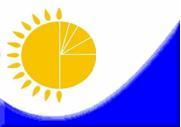 Мемлекеттік статистика органдары құпиялылығына кепілдік береді

Конфиденциальность гарантируется органами государственной статистикиМемлекеттік статистика органдары құпиялылығына кепілдік береді

Конфиденциальность гарантируется органами государственной статистикиМемлекеттік статистика органдары құпиялылығына кепілдік береді

Конфиденциальность гарантируется органами государственной статистикиМемлекеттік статистика органдары құпиялылығына кепілдік береді

Конфиденциальность гарантируется органами государственной статистикиМемлекеттік статистика органдары құпиялылығына кепілдік береді

Конфиденциальность гарантируется органами государственной статистикиҚазақстан Республикасы

Статистика агенттігі

төрағасының 2013

жылғы 27 қыркүйектегі № 227 бұйрығына

19-қосымшаҚазақстан Республикасы

Статистика агенттігі

төрағасының 2013

жылғы 27 қыркүйектегі № 227 бұйрығына

19-қосымшаЖалпымемлекеттік статистикалық байқаудың статистикалық нысаны

Статистическая форма общегосударственного статистического наблюденияЖалпымемлекеттік статистикалық байқаудың статистикалық нысаны

Статистическая форма общегосударственного статистического наблюденияЖалпымемлекеттік статистикалық байқаудың статистикалық нысаны

Статистическая форма общегосударственного статистического наблюденияЖалпымемлекеттік статистикалық байқаудың статистикалық нысаны

Статистическая форма общегосударственного статистического наблюденияЖалпымемлекеттік статистикалық байқаудың статистикалық нысаны

Статистическая форма общегосударственного статистического наблюденияАумақтық статистика органына тапсырылады

Представляется территориальному органу статистикиАумақтық статистика органына тапсырылады

Представляется территориальному органу статистикиАумақтық статистика органына тапсырылады

Представляется территориальному органу статистикиСтатистикалық нысанды www.stat.gov.kz сайтынан алуға болады

Статистическую форму можно получить на сайте www.stat.gov.kz Статистикалық нысанды www.stat.gov.kz сайтынан алуға болады

Статистическую форму можно получить на сайте www.stat.gov.kz Статистикалық нысанды www.stat.gov.kz сайтынан алуға болады

Статистическую форму можно получить на сайте www.stat.gov.kz Мемлекеттік статистиканың тиісті органдарына алғашқы статистикалық деректерді тапсырмау, уақтылы тапсырмау, дәйексіз деректерді беру «Әкімшілік құқық бұзушылық туралы» Қазақстан Республикасы Кодексінің 381-бабында көзделген әкімшілік құқық бұзушылықтар болып табылады.

Непредставление, несвоевременное представление и представление недостоверных первичных статистических данных в соответствующие органы государственной статистики являются административными правонарушениями, предусмотренными статьей 381 Кодекса Республики Казахстан «Об административных правонарушениях».Мемлекеттік статистиканың тиісті органдарына алғашқы статистикалық деректерді тапсырмау, уақтылы тапсырмау, дәйексіз деректерді беру «Әкімшілік құқық бұзушылық туралы» Қазақстан Республикасы Кодексінің 381-бабында көзделген әкімшілік құқық бұзушылықтар болып табылады.

Непредставление, несвоевременное представление и представление недостоверных первичных статистических данных в соответствующие органы государственной статистики являются административными правонарушениями, предусмотренными статьей 381 Кодекса Республики Казахстан «Об административных правонарушениях».Мемлекеттік статистиканың тиісті органдарына алғашқы статистикалық деректерді тапсырмау, уақтылы тапсырмау, дәйексіз деректерді беру «Әкімшілік құқық бұзушылық туралы» Қазақстан Республикасы Кодексінің 381-бабында көзделген әкімшілік құқық бұзушылықтар болып табылады.

Непредставление, несвоевременное представление и представление недостоверных первичных статистических данных в соответствующие органы государственной статистики являются административными правонарушениями, предусмотренными статьей 381 Кодекса Республики Казахстан «Об административных правонарушениях».Мемлекеттік статистиканың тиісті органдарына алғашқы статистикалық деректерді тапсырмау, уақтылы тапсырмау, дәйексіз деректерді беру «Әкімшілік құқық бұзушылық туралы» Қазақстан Республикасы Кодексінің 381-бабында көзделген әкімшілік құқық бұзушылықтар болып табылады.

Непредставление, несвоевременное представление и представление недостоверных первичных статистических данных в соответствующие органы государственной статистики являются административными правонарушениями, предусмотренными статьей 381 Кодекса Республики Казахстан «Об административных правонарушениях».Мемлекеттік статистиканың тиісті органдарына алғашқы статистикалық деректерді тапсырмау, уақтылы тапсырмау, дәйексіз деректерді беру «Әкімшілік құқық бұзушылық туралы» Қазақстан Республикасы Кодексінің 381-бабында көзделген әкімшілік құқық бұзушылықтар болып табылады.

Непредставление, несвоевременное представление и представление недостоверных первичных статистических данных в соответствующие органы государственной статистики являются административными правонарушениями, предусмотренными статьей 381 Кодекса Республики Казахстан «Об административных правонарушениях».Мемлекеттік статистиканың тиісті органдарына алғашқы статистикалық деректерді тапсырмау, уақтылы тапсырмау, дәйексіз деректерді беру «Әкімшілік құқық бұзушылық туралы» Қазақстан Республикасы Кодексінің 381-бабында көзделген әкімшілік құқық бұзушылықтар болып табылады.

Непредставление, несвоевременное представление и представление недостоверных первичных статистических данных в соответствующие органы государственной статистики являются административными правонарушениями, предусмотренными статьей 381 Кодекса Республики Казахстан «Об административных правонарушениях».Мемлекеттік статистиканың тиісті органдарына алғашқы статистикалық деректерді тапсырмау, уақтылы тапсырмау, дәйексіз деректерді беру «Әкімшілік құқық бұзушылық туралы» Қазақстан Республикасы Кодексінің 381-бабында көзделген әкімшілік құқық бұзушылықтар болып табылады.

Непредставление, несвоевременное представление и представление недостоверных первичных статистических данных в соответствующие органы государственной статистики являются административными правонарушениями, предусмотренными статьей 381 Кодекса Республики Казахстан «Об административных правонарушениях».Мемлекеттік статистиканың тиісті органдарына алғашқы статистикалық деректерді тапсырмау, уақтылы тапсырмау, дәйексіз деректерді беру «Әкімшілік құқық бұзушылық туралы» Қазақстан Республикасы Кодексінің 381-бабында көзделген әкімшілік құқық бұзушылықтар болып табылады.

Непредставление, несвоевременное представление и представление недостоверных первичных статистических данных в соответствующие органы государственной статистики являются административными правонарушениями, предусмотренными статьей 381 Кодекса Республики Казахстан «Об административных правонарушениях».Мемлекеттік статистиканың тиісті органдарына алғашқы статистикалық деректерді тапсырмау, уақтылы тапсырмау, дәйексіз деректерді беру «Әкімшілік құқық бұзушылық туралы» Қазақстан Республикасы Кодексінің 381-бабында көзделген әкімшілік құқық бұзушылықтар болып табылады.

Непредставление, несвоевременное представление и представление недостоверных первичных статистических данных в соответствующие органы государственной статистики являются административными правонарушениями, предусмотренными статьей 381 Кодекса Республики Казахстан «Об административных правонарушениях».Мемлекеттік статистиканың тиісті органдарына алғашқы статистикалық деректерді тапсырмау, уақтылы тапсырмау, дәйексіз деректерді беру «Әкімшілік құқық бұзушылық туралы» Қазақстан Республикасы Кодексінің 381-бабында көзделген әкімшілік құқық бұзушылықтар болып табылады.

Непредставление, несвоевременное представление и представление недостоверных первичных статистических данных в соответствующие органы государственной статистики являются административными правонарушениями, предусмотренными статьей 381 Кодекса Республики Казахстан «Об административных правонарушениях».Статистикалық нысан коды 7011104

Код статистической формы 7011104Статистикалық нысан коды 7011104

Код статистической формы 7011104Денсаулық сақтау ұйымдарының желілері,

кадрлары және қызметі туралы есеп

Отчет о сети, кадрах и деятельности в

организациях здравоохранения
1-денсаулық

1-здрав1-денсаулық

1-здравЖылдық

ГодоваяЖылдық

ГодоваяЕсепті кезең

Отчетный периоджыл

годжыл

годМеншік нысаны мен қызметкерлер санына қарамастан, қызметінің негізгі және қосалқы түрлері «Денсаулық сақтау саласындағы қызмет» болып табылатын заңды тұлғалар және (немесе) олардың құрылымдық және оқшауланған бөлімшелері тапсырады.

Представляют юридические лица и (или) их структурные и обособленные подразделения с основной и вторичной видами деятельности: «Деятельность в области здравоохранения».Меншік нысаны мен қызметкерлер санына қарамастан, қызметінің негізгі және қосалқы түрлері «Денсаулық сақтау саласындағы қызмет» болып табылатын заңды тұлғалар және (немесе) олардың құрылымдық және оқшауланған бөлімшелері тапсырады.

Представляют юридические лица и (или) их структурные и обособленные подразделения с основной и вторичной видами деятельности: «Деятельность в области здравоохранения».Меншік нысаны мен қызметкерлер санына қарамастан, қызметінің негізгі және қосалқы түрлері «Денсаулық сақтау саласындағы қызмет» болып табылатын заңды тұлғалар және (немесе) олардың құрылымдық және оқшауланған бөлімшелері тапсырады.

Представляют юридические лица и (или) их структурные и обособленные подразделения с основной и вторичной видами деятельности: «Деятельность в области здравоохранения».Меншік нысаны мен қызметкерлер санына қарамастан, қызметінің негізгі және қосалқы түрлері «Денсаулық сақтау саласындағы қызмет» болып табылатын заңды тұлғалар және (немесе) олардың құрылымдық және оқшауланған бөлімшелері тапсырады.

Представляют юридические лица и (или) их структурные и обособленные подразделения с основной и вторичной видами деятельности: «Деятельность в области здравоохранения».Меншік нысаны мен қызметкерлер санына қарамастан, қызметінің негізгі және қосалқы түрлері «Денсаулық сақтау саласындағы қызмет» болып табылатын заңды тұлғалар және (немесе) олардың құрылымдық және оқшауланған бөлімшелері тапсырады.

Представляют юридические лица и (или) их структурные и обособленные подразделения с основной и вторичной видами деятельности: «Деятельность в области здравоохранения».Меншік нысаны мен қызметкерлер санына қарамастан, қызметінің негізгі және қосалқы түрлері «Денсаулық сақтау саласындағы қызмет» болып табылатын заңды тұлғалар және (немесе) олардың құрылымдық және оқшауланған бөлімшелері тапсырады.

Представляют юридические лица и (или) их структурные и обособленные подразделения с основной и вторичной видами деятельности: «Деятельность в области здравоохранения».Меншік нысаны мен қызметкерлер санына қарамастан, қызметінің негізгі және қосалқы түрлері «Денсаулық сақтау саласындағы қызмет» болып табылатын заңды тұлғалар және (немесе) олардың құрылымдық және оқшауланған бөлімшелері тапсырады.

Представляют юридические лица и (или) их структурные и обособленные подразделения с основной и вторичной видами деятельности: «Деятельность в области здравоохранения».Меншік нысаны мен қызметкерлер санына қарамастан, қызметінің негізгі және қосалқы түрлері «Денсаулық сақтау саласындағы қызмет» болып табылатын заңды тұлғалар және (немесе) олардың құрылымдық және оқшауланған бөлімшелері тапсырады.

Представляют юридические лица и (или) их структурные и обособленные подразделения с основной и вторичной видами деятельности: «Деятельность в области здравоохранения».Меншік нысаны мен қызметкерлер санына қарамастан, қызметінің негізгі және қосалқы түрлері «Денсаулық сақтау саласындағы қызмет» болып табылатын заңды тұлғалар және (немесе) олардың құрылымдық және оқшауланған бөлімшелері тапсырады.

Представляют юридические лица и (или) их структурные и обособленные подразделения с основной и вторичной видами деятельности: «Деятельность в области здравоохранения».Меншік нысаны мен қызметкерлер санына қарамастан, қызметінің негізгі және қосалқы түрлері «Денсаулық сақтау саласындағы қызмет» болып табылатын заңды тұлғалар және (немесе) олардың құрылымдық және оқшауланған бөлімшелері тапсырады.

Представляют юридические лица и (или) их структурные и обособленные подразделения с основной и вторичной видами деятельности: «Деятельность в области здравоохранения».Тапсыру мерзімі – есепті жылдан кейінгі 10 қаңтар.

Срок предоставления – 10 января после отчетного года.Тапсыру мерзімі – есепті жылдан кейінгі 10 қаңтар.

Срок предоставления – 10 января после отчетного года.Тапсыру мерзімі – есепті жылдан кейінгі 10 қаңтар.

Срок предоставления – 10 января после отчетного года.Тапсыру мерзімі – есепті жылдан кейінгі 10 қаңтар.

Срок предоставления – 10 января после отчетного года.Тапсыру мерзімі – есепті жылдан кейінгі 10 қаңтар.

Срок предоставления – 10 января после отчетного года.Тапсыру мерзімі – есепті жылдан кейінгі 10 қаңтар.

Срок предоставления – 10 января после отчетного года.Тапсыру мерзімі – есепті жылдан кейінгі 10 қаңтар.

Срок предоставления – 10 января после отчетного года.Тапсыру мерзімі – есепті жылдан кейінгі 10 қаңтар.

Срок предоставления – 10 января после отчетного года.Тапсыру мерзімі – есепті жылдан кейінгі 10 қаңтар.

Срок предоставления – 10 января после отчетного года.Тапсыру мерзімі – есепті жылдан кейінгі 10 қаңтар.

Срок предоставления – 10 января после отчетного года.БСН коды

код БИНӘкімшілік-аумақтық объектілер жіктеуішіне сәйкес аумақ коды (статистика органының қызметкері толтырады)

Код территории согласно Классификатору административно-территориальных объектов (заполняется работником органа статистики)Номенклатура бойынша ұйым коды 1:

Код организации по Номенклатуре:Жол коды

Код строкиКөрсеткіштің атауы

Наименование показателяБарлығы

ВсегоОның ішінде әйелдер

В том числе женщиныЖалпы санынан мына жастағылар

Из общего числа в возрастеЖалпы санынан мына жастағылар

Из общего числа в возрастеЖалпы санынан мына жастағылар

Из общего числа в возрастеЖалпы санынан мына жастағылар

Из общего числа в возрастеЖалпы санынан мына жастағылар

Из общего числа в возрастеЖалпы санынан мына жастағылар

Из общего числа в возрастеТолық емес жұмыс күнінде жұмыс істейтін және қоса атқару бойынша қабылданған азаматтық-құқықтық сипаттағы шарттар бойынша жұмыс істейтін қызметкерлер саны

Численность работников, выполняющих работы по договорам гражданско-правового характера, работающих неполное рабочее время и принятых по совместительствуЖол коды

Код строкиКөрсеткіштің атауы

Наименование показателяБарлығы

ВсегоОның ішінде әйелдер

В том числе женщины30 жасқа дейін

до 30 лет30-59 жастағы

30-59 лет30-59 жастағы

30-59 лет60-63 жастағы

60-63 года60-63 жастағы

60-63 года64 жастағылар және одан асқандар

64 года и старшеТолық емес жұмыс күнінде жұмыс істейтін және қоса атқару бойынша қабылданған азаматтық-құқықтық сипаттағы шарттар бойынша жұмыс істейтін қызметкерлер саны

Численность работников, выполняющих работы по договорам гражданско-правового характера, работающих неполное рабочее время и принятых по совместительствуЖол коды

Код строкиКөрсеткіштің атауы

Наименование показателяБарлығы

ВсегоОның ішінде әйелдер

В том числе женщины30 жасқа дейін

до 30 летбарлығы

всегоодан 57 жастағы әйелдер

из них женщины в возрасте 57 летбарлығы

всегоодан 62 жастағы еркектер

из них мужчины в возрасте 62 года64 жастағылар және одан асқандар

64 года и старшеТолық емес жұмыс күнінде жұмыс істейтін және қоса атқару бойынша қабылданған азаматтық-құқықтық сипаттағы шарттар бойынша жұмыс істейтін қызметкерлер саны

Численность работников, выполняющих работы по договорам гражданско-правового характера, работающих неполное рабочее время и принятых по совместительствуАБ1234567891Жыл соңына барлық мамандықтағы дәрігерлердің тізімдік саны, адам

Списочная численность врачей всех специальностей на конец года, человексоның ішінде: 

в том числе:1.1терапиялық бейін

терапевтический профиль1.2хирургиялық бейін

хирургический профиль1.3педиатрлар (неонатологтарды қоса)

педиатры (включая неонатологов)1.4акушер-гинекологтар

акушеры-гинекологи1.5фтизиатрлар

фтизиатры1.6психиатрлар (наркологтар, психотерапевтер, сексопатологтар, медициналық психологтар, сот-психиатриялық сарапшы және сот-наркологиялық сарапшы дәрігерлерін қоса есептегенде)

психиатры (включая наркологов, психотерапевтов, сексопатологов, медицинских психологов, судебно-психиатрических экспертов, судебно-наркологических экспертов)1.7стоматологтар

стоматологи1.8офтальмологтар

офтальмологи1.9отоларингологтар

отоларингологи1.10дерматологтар-венерологтар

дерматологи-венерологи1.11невропатологтар

невропатологи1.12өзге дәрігерлер

прочие врачи 2Орта медицина персоналының саны

Численность среднего медицинского персонала2.1одан тіс дәрігерлері

из них зубные врачиЖол коды

Код строкиЖатқызылған науқастар саны, адам

Число госпитализированных больных, человекОның ішінде ауылдық жерде тұратындар, адам

В том числе проживающих в сельской местности, человекБарлық науқастарға төсек-күн жүргізілді, мың

Проведено всеми больными койко-дней, тысяч койко-днейОның ішінде ауылдық жерде тұратындар, мың төсек-күн

В том числе проживающими в сельской местности, тысяч койко-днейА12341Жол коды

Код строкиКөрсеткіштің атауы

Наименование показателяБарлығы

ВсегоОның ішінде балаларға арналғаны

В том числе для детейАБ121Аурухана төсектерінің саны, жыл соңына, барлығы 

Число больничных коек, на конец года, всего соның ішінде: 

в том числе: 1.1терапиялық бейін

терапевтический профиль1.2хирургиялық бейін

хирургический профиль1.3онкологиялық (радиологиялықты бейінді қоса)

онкологический (включая радиологический)1.4гинекологиялық (түсік жасайтын төсекті қоса)

гинекологический (включая койки для производства абортов)1.5туберкулездік

туберкулезный1.6жұқпалы

инфекционный1.7офтальмологиялық

офтальмологический1.8отоларингологиялық

отоларингологический1.9дерматологиялық-венерологиялық

дермато-венерологический1.10психиатриялық (психоневрологиялық)

психиатрический (психоневрологический)1.11наркологиялық

наркологический1.12неврологиялық

неврологический1.13жүкті және босанатын әйелдер үшін (жүктілік патологиясын қоса)

для беременных женщин и рожениц (включая патологию беременности)1.14өзге де төсектер

прочих коекЖол коды

Код строкиҰйымдар қуаты, ауысым ішіндегі келу саны

Мощность организации, число посещений в сменуАмбулаториялық-емханалық ұйымдардағы дәрігерге келу саны, мың

Число посещений врача в амбулаторно-поликлинических организациях, тысячА121Жол коды

Код строкиБөлмелер саны, бірлік

Количество номеров, единицТөсек саны, бірлік

Число коек, единицҰсынылған тәулік-төсек, тәулік төсек

Предоставлено койко-суток, койко-сутокҰсынылған тәулік-төсек, тәулік төсек

Предоставлено койко-суток, койко-сутокБір жылда емделгендер (дем алғандар) саны, адам

Численность лечившихся (отдохнувших) за год, человекБір жылда емделгендер (дем алғандар) саны, адам

Численность лечившихся (отдохнувших) за год, человекБір жылда емделгендер (дем алғандар) саны, адам

Численность лечившихся (отдохнувших) за год, человекБір жылда емделгендер (дем алғандар) саны, адам

Численность лечившихся (отдохнувших) за год, человек8 бағаннан жасына қарай әйелдер саны

Из 8 графы число женщин по возрасту8 бағаннан жасына қарай әйелдер саны

Из 8 графы число женщин по возрасту8 бағаннан жасына қарай әйелдер саны

Из 8 графы число женщин по возрасту8 бағаннан жасына қарай әйелдер саны

Из 8 графы число женщин по возрасту8 бағаннан жасына қарай әйелдер саны

Из 8 графы число женщин по возрасту8 бағаннан жасына қарай әйелдер саны

Из 8 графы число женщин по возрасту8 бағаннан жасына қарай әйелдер саны

Из 8 графы число женщин по возрасту8 бағаннан жасына қарай әйелдер саны

Из 8 графы число женщин по возрастуЖол коды

Код строкиБөлмелер саны, бірлік

Количество номеров, единицТөсек саны, бірлік

Число коек, единицбарлығы

всегооның ішінде резидент еместер

из них нерезидентамбарлығы

всегоодан

из ниходан

из ниходан

из них15 жасқа дейін

до 15 лет30 жасқа дейін

до 30 лет30-49 жас

30-49 лет50-54 жас

50-54 года55-59 жас

55-59 лет60-64 жас

60-64 года65-69 жас

65-69 лет70 жас және одан жоғары жас

70 лет и старшеЖол коды

Код строкиБөлмелер саны, бірлік

Количество номеров, единицТөсек саны, бірлік

Число коек, единицбарлығы

всегооның ішінде резидент еместер

из них нерезидентамбарлығы

всегорезидент еместер

нерезидентыэкскурсанттар

экскурсантыәйелдер

женщины15 жасқа дейін

до 15 лет30 жасқа дейін

до 30 лет30-49 жас

30-49 лет50-54 жас

50-54 года55-59 жас

55-59 лет60-64 жас

60-64 года65-69 жас

65-69 лет70 жас және одан жоғары жас

70 лет и старшеА123456789101112131415161.Жол коды

Код строкиАйқындама коды

Код позиции АтауыНаименование101Амбулаториялық-емханалық көмек көрсететін ұйымдарОрганизации, оказывающие амбулаторно-поликлиническую помощь201.01Медициналық пунктМедицинский пункт301.02Фельдшерлік-акушерлік пунктФельдшерско-акушерский пункт401.03Дәрігерлік амбулаторияВрачебная амбулатория501.04Ауылдық емханаСельская поликлиника601.05Аудандық емханаРайонная поликлиника701.06Қалалық емханаГородская поликлиника801.07Консультациялық–диагностикалық орталық (емхана)Консультативно-диагностический центр (поликлиника)901.99Басқа даДругие1002Стационарлық көмек көрсететін ұйымдарОрганизации, оказывающие стационарную помощь1102.01Ауылдық ауруханаСельская больница1202.02Ауданаралық ауруханаМежрайонная больница1302.03Аудандық орталық ауруханаЦентральная районная больница1402.04Қалалық ауруханаГородская больница1502.05Қалалық балалар ауруханасыГородская детская больница1602.06Облыстық ауруханаОбластная больница1702.07Облыстық балалар ауруханасыОбластная детская больница1802.08Жұқпалы аурулар ауруханасыИнфекционная больница1902.09Перинаталдық орталықПеринатальный центр2002.10Туберкулезге қарсы аурухана (диспансер) Противотуберкулезная больница (диспансер)2102.11Онкологиялық аурухана (диспансер)Онкологическая больница (диспансер)2202.12Тері-венерологиялық аурухана (диспансер)Кожно-венерологическая больница (диспансер)2302.13Наркологиялық аурухана (диспансер, медициналық-әлеуметтік оңалту орталығыНаркологическая больница (диспансер, центр медико-социальной реабилитации)2402.14Психиатриялық аурухана (диспансер)Психиатрическая больница (диспансер)2502.15ЛепрозорийЛепрозорий2602.16Отан соғысының мүгедектеріне арналған госпитальГоспиталь для инвалидов Отечественной войны2702.99Басқа даДругие2803Жедел медициналық жәрдем және санитариялық авиация ұйымдарыОрганизации скорой медицинской помощи и санитарной авиации2903.01Жедел медициналық жәрдем станциясы (бөлімшесі)Станция (отделение) скорой медицинской помощи 3003.02Санитариялық авиацияСанитарная авиация3103.99Басқа даДругие3204Апаттар медицинасы ұйымдарыОрганизации медицины катастроф3304.01Апаттар медицинасы орталығыЦентр медицины катастроф3404.99Басқа даДругие3505Қалпына келтіру емі және медициналық оңалту ұйымдарыОрганизации восстановительного лечения и медицинской реабилитации3605.01СанаторийСанаторий3705.02Мамандандырылған санаторийСпециализированный санаторий3805.03ПрофилакторийПрофилакторий3905.04Оңалту орталығыРеабилитационный центр4005.99Басқа даДругие4106Паллиативтік көмек және мейірбике күтімін көрсететін ұйымдарОрганизации, оказывающие паллиативную помощь и сестринский уход4206.01Мейірбике күтімін көрсететін ауруханаБольница сестринского ухода4306.02ХосписХоспис4406.99Басқа даДругие4507Қан қызметі саласындағы қызметті жүзеге асыратын ұйымдарОрганизации, осуществляющие деятельность в сфере службы крови4607.01Қан орталығыЦентр крови4707.99Басқа даДругие4808Сот медицинасы және патологиялық анатомия саласында қызмет көрсететін ұйымдарОрганизации, осуществляющие деятельность в сфере судебной медицины и патологической анатомии4908.01Сот медицинасы орталығыЦентр судебной медицины5008.02Патологиялық анатомиялық бюроПатологоанатомическое бюро5108.03Орталықтандырылған патологиялық анатомиялық бөлімшеЦентрализованное патологоанатомическое отделение5208.04Патологиялық анатомиялық бөлімшеПатологоанатомическое отделение5308.99Басқа даДругие5409Фармацевтикалық қызметті жүзеге асыратын денсаулық сақтау ұйымдарыОрганизации здравоохранения, осуществляющие фармацевтическую деятельность5509.01ДәріханаАптека5609.02Дәріхана қоймасыАптечный склад5709.03Алғашқы медициналық-санитариялық, консультациялық-диагностикалық көмек көрсететін денсаулық сақтау ұйымдарындағы дәріханалық пункАптечный пункт в организациях здравоохранения, оказывающих первичную медико-санитарную, консультативно-диагностическую помощь5809.04Шалғай елді мекендерге арналған жылжымалы дәріханалық пунктПередвижной аптечный пункт для отдаленных сельских местностей5909.05Дәрілік заттар, медициналық мақсаттағы бұйымдар және медициналық техниканы шығаратын ұйымдарОрганизация по производству лекарственных средств, изделий медицинского назначения и медицинской техники6009.99Басқа даДругие6110Халықтың санитариялық-эпидемиологиялық салауаттылығы саласындағы қызметтерді жүзеге асыратын ұйымдарОрганизации здравоохранения, осуществляющие деятельность в сфере санитарно-эпидемиологического благополучия населения6210.01Санитариялық-эпидемиологиялық сараптама орталығыЦентр санитарно-эпидемиологической экспертизы6310.02Санитариялық-эпидемиологиялық станцияСанитарно-эпидемиологическая станция6410.03Обаға қарсы күрес станциясыПротивочумная станция6510.04Дезинфекция станциясыДезинфекционная станция6610.99Басқа даДругие6711Денсаулық сақтау саласындағы ғылыми ұйымдарНаучные организации в области здравоохранения6811.01Ұлттық орталықНациональный центр6911.02Ғылыми орталықНаучный центр7011.03Ұлттық ғылыми орталықНациональный научный центр7111.04Ғылыми-зерттеу институтыНаучно-исследовательский институт7211.99Басқа даДругие7312Денсаулық сақтау саласындағы білім беру ұйымдарыОрганизации образования в области здравоохранения7412.01Медицина университетіМедицинский университет7512.02Медицина институтыМедицинский институт7612.03Медицина академиясыМедицинская академия7712.04Медициналық колледжМедицинский колледж7812.99Басқа даДругие7913Салауатты өмір салтын қалыптастыру саласындағы қызметті жүзеге асыратын денсаулық сақтау ұйымдарыОрганизации здравоохранения, осуществляющие деятельность в сфере формирования здорового образа жизни8013.01Салауатты өмір салтын қалыптастыру орталығыЦентр формирования здорового образа жизни8113.99Басқа даДругие8214АИТВ/ЖИТС-ның алдын алу саласындағы қызметтерді жүзеге асыратын денсаулық сақтау ұйымдарыОрганизации здравоохранения, осуществляющие деятельность в сфере профилактики ВИЧ/СПИД8314.01ЖИТС-ның алдын алу және оған қарсы күрес орталығыЦентр по профилактике и борьбе со СПИД8414.99Басқа даДругие8515Денсаулық сақтау саласындағы ұлттық холдингНациональный холдинг в области здравоохранения8616Өзге де медициналық ұйымдарИные медицинские организации8716.01КлиникаКлиника8816.02Отбасын жоспарлау және ұрпақты болу денсаулығы орталығыЦентр планирования семьи и репродуктивного здоровья8916.03Әйелдер консультациясыЖенская консультация9016.04Стоматологиялық емхана (орталық)Стоматологическая поликлиника (центр)9116.05Кардиология орталығыКардиологический центр9216.06Дұрыс тамақтану орталығыЦентр здорового питания9316.07Арнайы медициналық жабдықтау базасыБаза специального медицинского снабжения9416.08Балалар үйіДом ребенка9516.99Басқа даДругие9619Өзгеде денсаулық сақтау ұйымдарыПрочие организации здравоохранения9719.01Білім беру мекемелері жанындағы медициналық пунктерМедицинские пункты при образовательных учреждениях9819.99Басқа даДругие